[MS-PWEDPS]: PowerPoint Web Editor Data ProtocolIntellectual Property Rights Notice for Open Specifications DocumentationTechnical Documentation. Microsoft publishes Open Specifications documentation (“this documentation”) for protocols, file formats, data portability, computer languages, and standards support. Additionally, overview documents cover inter-protocol relationships and interactions. Copyrights. This documentation is covered by Microsoft copyrights. Regardless of any other terms that are contained in the terms of use for the Microsoft website that hosts this documentation, you can make copies of it in order to develop implementations of the technologies that are described in this documentation and can distribute portions of it in your implementations that use these technologies or in your documentation as necessary to properly document the implementation. You can also distribute in your implementation, with or without modification, any schemas, IDLs, or code samples that are included in the documentation. This permission also applies to any documents that are referenced in the Open Specifications documentation. No Trade Secrets. Microsoft does not claim any trade secret rights in this documentation. Patents. Microsoft has patents that might cover your implementations of the technologies described in the Open Specifications documentation. Neither this notice nor Microsoft's delivery of this documentation grants any licenses under those patents or any other Microsoft patents. However, a given Open Specifications document might be covered by the Microsoft Open Specifications Promise or the Microsoft Community Promise. If you would prefer a written license, or if the technologies described in this documentation are not covered by the Open Specifications Promise or Community Promise, as applicable, patent licenses are available by contacting iplg@microsoft.com. License Programs. To see all of the protocols in scope under a specific license program and the associated patents, visit the Patent Map. Trademarks. The names of companies and products contained in this documentation might be covered by trademarks or similar intellectual property rights. This notice does not grant any licenses under those rights. For a list of Microsoft trademarks, visit www.microsoft.com/trademarks. Fictitious Names. The example companies, organizations, products, domain names, email addresses, logos, people, places, and events that are depicted in this documentation are fictitious. No association with any real company, organization, product, domain name, email address, logo, person, place, or event is intended or should be inferred.Reservation of Rights. All other rights are reserved, and this notice does not grant any rights other than as specifically described above, whether by implication, estoppel, or otherwise. Tools. The Open Specifications documentation does not require the use of Microsoft programming tools or programming environments in order for you to develop an implementation. If you have access to Microsoft programming tools and environments, you are free to take advantage of them. Certain Open Specifications documents are intended for use in conjunction with publicly available standards specifications and network programming art and, as such, assume that the reader either is familiar with the aforementioned material or has immediate access to it.Support. For questions and support, please contact dochelp@microsoft.com. Revision SummaryTable of Contents1	Introduction	201.1	Glossary	201.2	References	221.2.1	Normative References	221.2.2	Informative References	231.3	Protocol Overview (Synopsis)	231.4	Relationship to Other Protocols	241.5	Prerequisites/Preconditions	241.6	Applicability Statement	241.7	Versioning and Capability Negotiation	241.8	Vendor-Extensible Fields	251.9	Standards Assignments	252	Messages	262.1	Transport	262.2	Common Message Syntax	262.2.1	Namespaces	262.2.2	Messages	272.2.3	Elements	272.2.4	Complex Types	272.2.4.1	ArrayOfComment	292.2.4.2	ArrayOfContentMasterFe	302.2.4.3	ArrayOfEditAnimInfo	302.2.4.4	ArrayOfEditorInfo	302.2.4.5	ArrayOfEditShape	302.2.4.6	ArrayOfEditSlide	312.2.4.7	ArrayOfEditSlideChanges	312.2.4.8	ArrayOfEditSlideInfoFe	312.2.4.9	ArrayOfMainMasterFe	312.2.4.10	ArrayOfMainMasterResourcesFe	322.2.4.11	ArrayOfSlideUpdateInfo	322.2.4.12	ArrayOfStyleGalleryItem	322.2.4.13	ArrayOfunsignedInt	332.2.4.14	ArrayOfViewElement	332.2.4.15	BoundingRegion	332.2.4.16	ClippingInfo	342.2.4.17	CoauthState	342.2.4.18	CoauthUpdate	352.2.4.19	Comment	352.2.4.20	ContentMasterFe	352.2.4.21	ContentUpdateInfo	362.2.4.22	EditAnimInfo	362.2.4.23	EditCommandResponse	372.2.4.24	EditorInfo	372.2.4.25	EditPresentationChanges	382.2.4.26	EditPresentationInfo	382.2.4.27	EditPresentationResources	392.2.4.28	EditShape	402.2.4.29	EditSlide	432.2.4.30	EditSlideChanges	442.2.4.31	EditSlideInfoFe	452.2.4.32	EditTransitionInfo	452.2.4.33	FontSizeMapping	462.2.4.34	Html	462.2.4.35	MainMasterFe	472.2.4.36	MainMasterResourcesFe	472.2.4.37	Notes	482.2.4.38	Point	482.2.4.39	PptViewingService.PrintResult	482.2.4.40	PresetSchemeColorMapping	482.2.4.41	Rectangle	492.2.4.42	ServiceError	502.2.4.43	ServiceResult	502.2.4.44	SlideID	512.2.4.45	SlideIdList	512.2.4.46	SlideUpdateInfo	512.2.4.47	SmartArtInfo	522.2.4.48	StyleGalleryItem	522.2.4.49	Theme	522.2.4.50	ThemeColor	532.2.4.51	ViewElement	532.2.5	Simple Types	542.2.5.1	char	542.2.5.2	ClientActions	552.2.5.3	duration	552.2.5.4	ErrorCode	562.2.5.5	guid	602.2.5.6	ServiceErrorType	602.2.6	Attributes	612.2.7	Groups	612.2.8	Attribute Groups	613	Protocol Details	623.1	Server Details	623.1.1	Abstract Data Model	633.1.2	Timers	633.1.3	Initialization	633.1.4	Message Processing Events and Sequencing Rules	633.1.4.1	AddComment	663.1.4.1.1	Messages	673.1.4.1.1.1	IPptEdit_AddComment_InputMessage	673.1.4.1.1.2	IPptEdit_AddComment_OutputMessage	673.1.4.1.2	Elements	673.1.4.1.2.1	AddComment	673.1.4.1.2.2	AddCommentResponse	683.1.4.1.3	Complex Types	683.1.4.1.4	Simple Types	693.1.4.1.5	Attributes	693.1.4.1.6	Groups	693.1.4.1.7	Attribute Groups	693.1.4.2	ApplyShapeFill	693.1.4.2.1	Messages	693.1.4.2.1.1	IPptEdit_ApplyShapeFill_InputMessage	693.1.4.2.1.2	IPptEdit_ApplyShapeFill_OutputMessage	703.1.4.2.2	Elements	703.1.4.2.2.1	ApplyShapeFill	703.1.4.2.2.2	ApplyShapeFillResponse	713.1.4.2.3	Complex Types	713.1.4.2.4	Simple Types	713.1.4.2.5	Attributes	713.1.4.2.6	Groups	713.1.4.2.7	Attribute Groups	713.1.4.3	ApplyShapeOutlineColor	713.1.4.3.1	Messages	723.1.4.3.1.1	IPptEdit_ApplyShapeOutlineColor_InputMessage	723.1.4.3.1.2	IPptEdit_ApplyShapeOutlineColor_OutputMessage	723.1.4.3.2	Elements	723.1.4.3.2.1	ApplyShapeOutlineColor	723.1.4.3.2.2	ApplyShapeOutlineColorResponse	733.1.4.3.3	Complex Types	733.1.4.3.4	Simple Types	743.1.4.3.5	Attributes	743.1.4.3.6	Groups	743.1.4.3.7	Attribute Groups	743.1.4.4	ApplyShapeOutlineDashStyle	743.1.4.4.1	Messages	743.1.4.4.1.1	IPptEdit_ApplyShapeOutlineDashStyle_InputMessage	743.1.4.4.1.2	IPptEdit_ApplyShapeOutlineDashStyle_OutputMessage	753.1.4.4.2	Elements	753.1.4.4.2.1	ApplyShapeOutlineDashStyle	753.1.4.4.2.2	ApplyShapeOutlineDashStyleResponse	763.1.4.4.3	Complex Types	763.1.4.4.4	Simple Types	763.1.4.4.5	Attributes	763.1.4.4.6	Groups	763.1.4.4.7	Attribute Groups	763.1.4.5	ApplyShapeOutlineEndStyle	773.1.4.5.1	Messages	773.1.4.5.1.1	IPptEdit_ApplyShapeOutlineEndStyle_InputMessage	773.1.4.5.1.2	IPptEdit_ApplyShapeOutlineEndStyle_OutputMessage	773.1.4.5.2	Elements	783.1.4.5.2.1	ApplyShapeOutlineEndStyle	783.1.4.5.2.2	ApplyShapeOutlineEndStyleResponse	793.1.4.5.3	Complex Types	793.1.4.5.4	Simple Types	793.1.4.5.5	Attributes	793.1.4.5.6	Groups	793.1.4.5.7	Attribute Groups	793.1.4.6	ApplyShapeOutlineWidth	803.1.4.6.1	Messages	803.1.4.6.1.1	IPptEdit_ApplyShapeOutlineWidth_InputMessage	803.1.4.6.1.2	IPptEdit_ApplyShapeOutlineWidth_OutputMessage	803.1.4.6.2	Elements	803.1.4.6.2.1	ApplyShapeOutlineWidth	813.1.4.6.2.2	ApplyShapeOutlineWidthResponse	813.1.4.6.3	Complex Types	813.1.4.6.4	Simple Types	823.1.4.6.5	Attributes	823.1.4.6.6	Groups	823.1.4.6.7	Attribute Groups	823.1.4.7	ApplyShapeStyle	823.1.4.7.1	Messages	823.1.4.7.1.1	IPptEdit_ApplyShapeStyle_InputMessage	823.1.4.7.1.2	IPptEdit_ApplyShapeStyle_OutputMessage	833.1.4.7.2	Elements	833.1.4.7.2.1	ApplyShapeStyle	833.1.4.7.2.2	ApplyShapeStyleResponse	833.1.4.7.3	Complex Types	843.1.4.7.4	Simple Types	843.1.4.7.5	Attributes	843.1.4.7.6	Groups	843.1.4.7.7	Attribute Groups	843.1.4.8	ApplyTheme	843.1.4.8.1	Messages	843.1.4.8.1.1	IPptEdit_ApplyTheme_InputMessage	853.1.4.8.1.2	IPptEdit_ApplyTheme_OutputMessage	853.1.4.8.2	Elements	853.1.4.8.2.1	ApplyTheme	853.1.4.8.2.2	ApplyThemeResponse	863.1.4.8.3	Complex Types	863.1.4.8.4	Simple Types	863.1.4.8.5	Attributes	863.1.4.8.6	Groups	863.1.4.8.7	Attribute Groups	863.1.4.9	ArrangeShape	863.1.4.9.1	Messages	873.1.4.9.1.1	IPptEdit_ArrangeShape_InputMessage	873.1.4.9.1.2	IPptEdit_ArrangeShape_OutputMessage	873.1.4.9.2	Elements	873.1.4.9.2.1	ArrangeShape	873.1.4.9.2.2	ArrangeShapeResponse	883.1.4.9.3	Complex Types	883.1.4.9.4	Simple Types	893.1.4.9.5	Attributes	893.1.4.9.6	Groups	893.1.4.9.7	Attribute Groups	893.1.4.10	ChangeLayout	893.1.4.10.1	Messages	893.1.4.10.1.1	IPptEdit_ChangeLayout_InputMessage	893.1.4.10.1.2	IPptEdit_ChangeLayout_OutputMessage	903.1.4.10.2	Elements	903.1.4.10.2.1	ChangeLayout	903.1.4.10.2.2	ChangeLayoutResponse	903.1.4.10.3	Complex Types	913.1.4.10.4	Simple Types	913.1.4.10.5	Attributes	913.1.4.10.6	Groups	913.1.4.10.7	Attribute Groups	913.1.4.11	ChangePictureStyle	913.1.4.11.1	Messages	913.1.4.11.1.1	IPptEdit_ChangePictureStyle_InputMessage	923.1.4.11.1.2	IPptEdit_ChangePictureStyle_OutputMessage	923.1.4.11.2	Elements	923.1.4.11.2.1	ChangePictureStyle	923.1.4.11.2.2	ChangePictureStyleResponse	933.1.4.11.3	Complex Types	933.1.4.11.4	Simple Types	933.1.4.11.5	Attributes	933.1.4.11.6	Groups	933.1.4.11.7	Attribute Groups	933.1.4.12	ChangeSmartArtColor	933.1.4.12.1	Messages	943.1.4.12.1.1	IPptEdit_ChangeSmartArtColor_InputMessage	943.1.4.12.1.2	IPptEdit_ChangeSmartArtColor_OutputMessage	943.1.4.12.2	Elements	943.1.4.12.2.1	ChangeSmartArtColor	953.1.4.12.2.2	ChangeSmartArtColorResponse	953.1.4.12.3	Complex Types	953.1.4.12.4	Simple Types	953.1.4.12.5	Attributes	963.1.4.12.6	Groups	963.1.4.12.7	Attribute Groups	963.1.4.13	ChangeSmartArtLayout	963.1.4.13.1	Messages	963.1.4.13.1.1	IPptEdit_ChangeSmartArtLayout_InputMessage	963.1.4.13.1.2	IPptEdit_ChangeSmartArtLayout_OutputMessage	973.1.4.13.2	Elements	973.1.4.13.2.1	ChangeSmartArtLayout	973.1.4.13.2.2	ChangeSmartArtLayoutResponse	973.1.4.13.3	Complex Types	983.1.4.13.4	Simple Types	983.1.4.13.5	Attributes	983.1.4.13.6	Groups	983.1.4.13.7	Attribute Groups	983.1.4.14	ChangeSmartArtStyle	983.1.4.14.1	Messages	993.1.4.14.1.1	IPptEdit_ChangeSmartArtStyle_InputMessage	993.1.4.14.1.2	IPptEdit_ChangeSmartArtStyle_OutputMessage	993.1.4.14.2	Elements	993.1.4.14.2.1	ChangeSmartArtStyle	993.1.4.14.2.2	ChangeSmartArtStyleResponse	1003.1.4.14.3	Complex Types	1003.1.4.14.4	Simple Types	1003.1.4.14.5	Attributes	1003.1.4.14.6	Groups	1003.1.4.14.7	Attribute Groups	1003.1.4.15	ClearPlaceholder	1013.1.4.15.1	Messages	1013.1.4.15.1.1	IPptEdit_ClearPlaceholder_InputMessage	1013.1.4.15.1.2	IPptEdit_ClearPlaceholder_OutputMessage	1013.1.4.15.2	Elements	1013.1.4.15.2.1	ClearPlaceholder	1023.1.4.15.2.2	ClearPlaceholderResponse	1023.1.4.15.3	Complex Types	1023.1.4.15.4	Simple Types	1023.1.4.15.5	Attributes	1023.1.4.15.6	Groups	1033.1.4.15.7	Attribute Groups	1033.1.4.16	DeleteComment	1033.1.4.16.1	Messages	1033.1.4.16.1.1	IPptEdit_DeleteComment_InputMessage	1033.1.4.16.1.2	IPptEdit_DeleteComment_OutputMessage	1043.1.4.16.2	Elements	1043.1.4.16.2.1	DeleteComment	1043.1.4.16.2.2	DeleteCommentResponse	1043.1.4.16.3	Complex Types	1053.1.4.16.4	Simple Types	1053.1.4.16.5	Attributes	1053.1.4.16.6	Groups	1053.1.4.16.7	Attribute Groups	1053.1.4.17	DeleteSlide	1053.1.4.17.1	Messages	1053.1.4.17.1.1	IPptEdit_DeleteSlide_InputMessage	1053.1.4.17.1.2	IPptEdit_DeleteSlide_OutputMessage	1063.1.4.17.2	Elements	1063.1.4.17.2.1	DeleteSlide	1063.1.4.17.2.2	DeleteSlideResponse	1063.1.4.17.3	Complex Types	1073.1.4.17.4	Simple Types	1073.1.4.17.5	Attributes	1073.1.4.17.6	Groups	1073.1.4.17.7	Attribute Groups	1073.1.4.18	DuplicateShape	1073.1.4.18.1	Messages	1073.1.4.18.1.1	IPptEdit_DuplicateShape_InputMessage	1083.1.4.18.1.2	IPptEdit_DuplicateShape_OutputMessage	1083.1.4.18.2	Elements	1083.1.4.18.2.1	DuplicateShape	1083.1.4.18.2.2	DuplicateShapeResponse	1093.1.4.18.3	Complex Types	1093.1.4.18.4	Simple Types	1093.1.4.18.5	Attributes	1093.1.4.18.6	Groups	1093.1.4.18.7	Attribute Groups	1093.1.4.19	DuplicateSlide	1103.1.4.19.1	Messages	1103.1.4.19.1.1	IPptEdit_DuplicateSlide_InputMessage	1103.1.4.19.1.2	IPptEdit_DuplicateSlide_OutputMessage	1103.1.4.19.2	Elements	1103.1.4.19.2.1	DuplicateSlide	1113.1.4.19.2.2	DuplicateSlideResponse	1113.1.4.19.3	Complex Types	1113.1.4.19.4	Simple Types	1113.1.4.19.5	Attributes	1113.1.4.19.6	Groups	1123.1.4.19.7	Attribute Groups	1123.1.4.20	EditComment	1123.1.4.20.1	Messages	1123.1.4.20.1.1	IPptEdit_EditComment_InputMessage	1123.1.4.20.1.2	IPptEdit_EditComment_OutputMessage	1133.1.4.20.2	Elements	1133.1.4.20.2.1	EditComment	1133.1.4.20.2.2	EditCommentResponse	1133.1.4.20.3	Complex Types	1143.1.4.20.4	Simple Types	1143.1.4.20.5	Attributes	1143.1.4.20.6	Groups	1143.1.4.20.7	Attribute Groups	1143.1.4.21	FlipShape	1143.1.4.21.1	Messages	1143.1.4.21.1.1	IPptEdit_FlipShape_InputMessage	1153.1.4.21.1.2	IPptEdit_FlipShape_OutputMessage	1153.1.4.21.2	Elements	1153.1.4.21.2.1	FlipShape	1153.1.4.21.2.2	FlipShapeResponse	1163.1.4.21.3	Complex Types	1163.1.4.21.4	Simple Types	1163.1.4.21.5	Attributes	1163.1.4.21.6	Groups	1163.1.4.21.7	Attribute Groups	1163.1.4.22	GetCoauthUpdates	1163.1.4.22.1	Messages	1173.1.4.22.1.1	IPptEdit_GetCoauthUpdates_InputMessage	1173.1.4.22.1.2	IPptEdit_GetCoauthUpdates_OutputMessage	1173.1.4.22.2	Elements	1173.1.4.22.2.1	GetCoauthUpdates	1183.1.4.22.2.2	GetCoauthUpdatesResponse	1183.1.4.22.3	Complex Types	1183.1.4.22.4	Simple Types	1183.1.4.22.5	Attributes	1183.1.4.22.6	Groups	1183.1.4.22.7	Attribute Groups	1183.1.4.23	GetEditPresInfo	1193.1.4.23.1	Messages	1193.1.4.23.1.1	IPptEdit_GetEditPresInfo_InputMessage	1193.1.4.23.1.2	IPptEdit_GetEditPresInfo_OutputMessage	1193.1.4.23.2	Elements	1193.1.4.23.2.1	GetEditPresInfo	1203.1.4.23.2.2	GetEditPresInfoResponse	1203.1.4.23.3	Complex Types	1213.1.4.23.4	Simple Types	1213.1.4.23.5	Attributes	1213.1.4.23.6	Groups	1213.1.4.23.7	Attribute Groups	1213.1.4.24	GetEditPresInfoGetEditSlideById	1213.1.4.24.1	Messages	1213.1.4.24.1.1	IPptEdit_GetEditPresInfoGetEditSlideById_InputMessage	1223.1.4.24.1.2	IPptEdit_GetEditPresInfoGetEditSlideById_OutputMessage	1223.1.4.24.2	Elements	1223.1.4.24.2.1	GetEditPresInfoGetEditSlideById	1223.1.4.24.2.2	GetEditPresInfoGetEditSlideByIdResponse	1233.1.4.24.3	Complex Types	1233.1.4.24.4	Simple Types	1233.1.4.24.5	Attributes	1233.1.4.24.6	Groups	1233.1.4.24.7	Attribute Groups	1233.1.4.25	GetEditPresResources	1243.1.4.25.1	Messages	1243.1.4.25.1.1	IPptEdit_GetEditPresResources_InputMessage	1243.1.4.25.1.2	IPptEdit_GetEditPresResources_OutputMessage	1243.1.4.25.2	Elements	1243.1.4.25.2.1	GetEditPresResources	1253.1.4.25.2.2	GetEditPresResourcesResponse	1253.1.4.25.3	Complex Types	1253.1.4.25.4	Simple Types	1253.1.4.25.5	Attributes	1253.1.4.25.6	Groups	1253.1.4.25.7	Attribute Groups	1253.1.4.26	GetEditSlide	1263.1.4.26.1	Messages	1263.1.4.26.1.1	IPptEdit_GetEditSlide_InputMessage	1263.1.4.26.1.2	IPptEdit_GetEditSlide_OutputMessage	1263.1.4.26.2	Elements	1263.1.4.26.2.1	GetEditSlide	1273.1.4.26.2.2	GetEditSlideResponse	1273.1.4.26.3	Complex Types	1273.1.4.26.4	Simple Types	1273.1.4.26.5	Attributes	1273.1.4.26.6	Groups	1273.1.4.26.7	Attribute Groups	1283.1.4.27	GetPresentationId	1283.1.4.27.1	Messages	1283.1.4.27.1.1	IPptEdit_GetPresentationId_InputMessage	1283.1.4.27.1.2	IPptEdit_GetPresentationId_OutputMessage	1283.1.4.27.2	Elements	1293.1.4.27.2.1	GetPresentationId	1293.1.4.27.2.2	GetPresentationIdResponse	1293.1.4.27.3	Complex Types	1293.1.4.27.4	Simple Types	1293.1.4.27.5	Attributes	1293.1.4.27.6	Groups	1303.1.4.27.7	Attribute Groups	1303.1.4.28	InsertClipart	1303.1.4.28.1	Messages	1303.1.4.28.1.1	IPptEdit_InsertClipart_InputMessage	1303.1.4.28.1.2	IPptEdit_InsertClipart_OutputMessage	1313.1.4.28.2	Elements	1313.1.4.28.2.1	InsertClipart	1313.1.4.28.2.2	InsertClipartResponse	1313.1.4.28.3	Complex Types	1323.1.4.28.4	Simple Types	1323.1.4.28.5	Attributes	1323.1.4.28.6	Groups	1323.1.4.28.7	Attribute Groups	1323.1.4.29	InsertShape	1323.1.4.29.1	Messages	1323.1.4.29.1.1	IPptEdit_InsertShape_InputMessage	1333.1.4.29.1.2	IPptEdit_InsertShape_OutputMessage	1333.1.4.29.2	Elements	1333.1.4.29.2.1	InsertShape	1333.1.4.29.2.2	InsertShapeResponse	1343.1.4.29.3	Complex Types	1343.1.4.29.4	Simple Types	1343.1.4.29.5	Attributes	1343.1.4.29.6	Groups	1343.1.4.29.7	Attribute Groups	1343.1.4.30	InsertSlide	1353.1.4.30.1	Messages	1353.1.4.30.1.1	IPptEdit_InsertSlide_InputMessage	1353.1.4.30.1.2	IPptEdit_InsertSlide_OutputMessage	1353.1.4.30.2	Elements	1353.1.4.30.2.1	InsertSlide	1363.1.4.30.2.2	InsertSlideResponse	1363.1.4.30.3	Complex Types	1363.1.4.30.4	Simple Types	1373.1.4.30.5	Attributes	1373.1.4.30.6	Groups	1373.1.4.30.7	Attribute Groups	1373.1.4.31	InsertSmartArt	1373.1.4.31.1	Messages	1373.1.4.31.1.1	IPptEdit_InsertSmartArt_InputMessage	1373.1.4.31.1.2	IPptEdit_InsertSmartArt_OutputMessage	1383.1.4.31.2	Elements	1383.1.4.31.2.1	InsertSmartArt	1383.1.4.31.2.2	InsertSmartArtResponse	1383.1.4.31.3	Complex Types	1393.1.4.31.4	Simple Types	1393.1.4.31.5	Attributes	1393.1.4.31.6	Groups	1393.1.4.31.7	Attribute Groups	1393.1.4.32	LogULS	1393.1.4.32.1	Messages	1393.1.4.32.1.1	IPptEdit_LogULS_InputMessage	1403.1.4.32.1.2	IPptEdit_LogULS_OutputMessage	1403.1.4.32.2	Elements	1403.1.4.32.2.1	LogULS	1403.1.4.32.2.2	LogULSResponse	1413.1.4.32.3	Complex Types	1413.1.4.32.4	Simple Types	1413.1.4.32.5	Attributes	1413.1.4.32.6	Groups	1413.1.4.32.7	Attribute Groups	1413.1.4.33	MoveComment	1413.1.4.33.1	Messages	1413.1.4.33.1.1	IPptEdit_MoveComment_InputMessage	1423.1.4.33.1.2	IPptEdit_MoveComment_OutputMessage	1423.1.4.33.2	Elements	1423.1.4.33.2.1	MoveComment	1423.1.4.33.2.2	MoveCommentResponse	1433.1.4.33.3	Complex Types	1433.1.4.33.4	Simple Types	1433.1.4.33.5	Attributes	1433.1.4.33.6	Groups	1433.1.4.33.7	Attribute Groups	1433.1.4.34	MoveShape	1443.1.4.34.1	Messages	1443.1.4.34.1.1	IPptEdit_MoveShape_InputMessage	1443.1.4.34.1.2	IPptEdit_MoveShape_OutputMessage	1443.1.4.34.2	Elements	1443.1.4.34.2.1	MoveShape	1453.1.4.34.2.2	MoveShapeResponse	1453.1.4.34.3	Complex Types	1453.1.4.34.4	Simple Types	1453.1.4.34.5	Attributes	1463.1.4.34.6	Groups	1463.1.4.34.7	Attribute Groups	1463.1.4.35	MoveSlide	1463.1.4.35.1	Messages	1463.1.4.35.1.1	IPptEdit_MoveSlide_InputMessage	1463.1.4.35.1.2	IPptEdit_MoveSlide_OutputMessage	1473.1.4.35.2	Elements	1473.1.4.35.2.1	MoveSlide	1473.1.4.35.2.2	MoveSlideResponse	1473.1.4.35.3	Complex Types	1483.1.4.35.4	Simple Types	1483.1.4.35.5	Attributes	1483.1.4.35.6	Groups	1483.1.4.35.7	Attribute Groups	1483.1.4.36	PastePicture	1483.1.4.36.1	Messages	1483.1.4.36.1.1	IPptEdit_PastePicture_InputMessage	1493.1.4.36.1.2	IPptEdit_PastePicture_OutputMessage	1493.1.4.36.2	Elements	1493.1.4.36.2.1	PastePicture	1493.1.4.36.2.2	PastePictureResponse	1503.1.4.36.3	Complex Types	1503.1.4.36.4	Simple Types	1503.1.4.36.5	Attributes	1503.1.4.36.6	Groups	1503.1.4.36.7	Attribute Groups	1503.1.4.37	Print	1503.1.4.37.1	Messages	1503.1.4.37.1.1	IPptEdit_Print_InputMessage	1513.1.4.37.1.2	IPptEdit_Print_OutputMessage	1513.1.4.37.2	Elements	1513.1.4.37.2.1	Print	1513.1.4.37.2.2	PrintResponse	1513.1.4.37.3	Complex Types	1523.1.4.37.4	Simple Types	1523.1.4.37.5	Attributes	1523.1.4.37.6	Groups	1523.1.4.37.7	Attribute Groups	1523.1.4.38	Redo	1523.1.4.38.1	Messages	1523.1.4.38.1.1	IPptEdit_Redo_InputMessage	1533.1.4.38.1.2	IPptEdit_Redo_OutputMessage	1533.1.4.38.2	Elements	1533.1.4.38.2.1	Redo	1533.1.4.38.2.2	RedoResponse	1533.1.4.38.3	Complex Types	1543.1.4.38.4	Simple Types	1543.1.4.38.5	Attributes	1543.1.4.38.6	Groups	1543.1.4.38.7	Attribute Groups	1543.1.4.39	RemoveShapeFill	1543.1.4.39.1	Messages	1543.1.4.39.1.1	IPptEdit_RemoveShapeFill_InputMessage	1553.1.4.39.1.2	IPptEdit_RemoveShapeFill_OutputMessage	1553.1.4.39.2	Elements	1553.1.4.39.2.1	RemoveShapeFill	1553.1.4.39.2.2	RemoveShapeFillResponse	1563.1.4.39.3	Complex Types	1563.1.4.39.4	Simple Types	1563.1.4.39.5	Attributes	1563.1.4.39.6	Groups	1563.1.4.39.7	Attribute Groups	1563.1.4.40	RemoveShapeOutline	1563.1.4.40.1	Messages	1573.1.4.40.1.1	IPptEdit_RemoveShapeOutline_InputMessage	1573.1.4.40.1.2	IPptEdit_RemoveShapeOutline_OutputMessage	1573.1.4.40.2	Elements	1573.1.4.40.2.1	RemoveShapeOutline	1583.1.4.40.2.2	RemoveShapeOutlineResponse	1583.1.4.40.3	Complex Types	1583.1.4.40.4	Simple Types	1583.1.4.40.5	Attributes	1583.1.4.40.6	Groups	1583.1.4.40.7	Attribute Groups	1593.1.4.41	ReorderAnimation	1593.1.4.41.1	Messages	1593.1.4.41.1.1	IPptEdit_ReorderAnimation_InputMessage	1593.1.4.41.1.2	IPptEdit_ReorderAnimation_OutputMessage	1593.1.4.41.2	Elements	1603.1.4.41.2.1	ReorderAnimation	1603.1.4.41.2.2	ReorderAnimationResponse	1603.1.4.41.3	Complex Types	1613.1.4.41.4	Simple Types	1613.1.4.41.5	Attributes	1613.1.4.41.6	Groups	1613.1.4.41.7	Attribute Groups	1613.1.4.42	ReplaceNotes	1613.1.4.42.1	Messages	1613.1.4.42.1.1	IPptEdit_ReplaceNotes_InputMessage	1623.1.4.42.1.2	IPptEdit_ReplaceNotes_OutputMessage	1623.1.4.42.2	Elements	1623.1.4.42.2.1	ReplaceNotes	1623.1.4.42.2.2	ReplaceNotesResponse	1623.1.4.42.3	Complex Types	1633.1.4.42.4	Simple Types	1633.1.4.42.5	Attributes	1633.1.4.42.6	Groups	1633.1.4.42.7	Attribute Groups	1633.1.4.43	ReplaceText	1633.1.4.43.1	Messages	1633.1.4.43.1.1	IPptEdit_ReplaceText_InputMessage	1643.1.4.43.1.2	IPptEdit_ReplaceText_OutputMessage	1643.1.4.43.2	Elements	1643.1.4.43.2.1	ReplaceText	1643.1.4.43.2.2	ReplaceTextResponse	1653.1.4.43.3	Complex Types	1653.1.4.43.4	Simple Types	1653.1.4.43.5	Attributes	1653.1.4.43.6	Groups	1653.1.4.43.7	Attribute Groups	1653.1.4.44	ResetPicture	1653.1.4.44.1	Messages	1663.1.4.44.1.1	IPptEdit_ResetPicture_InputMessage	1663.1.4.44.1.2	IPptEdit_ResetPicture_OutputMessage	1663.1.4.44.2	Elements	1663.1.4.44.2.1	ResetPicture	1663.1.4.44.2.2	ResetPictureResponse	1673.1.4.44.3	Complex Types	1673.1.4.44.4	Simple Types	1673.1.4.44.5	Attributes	1673.1.4.44.6	Groups	1673.1.4.44.7	Attribute Groups	1673.1.4.45	ResetSmartArt	1683.1.4.45.1	Messages	1683.1.4.45.1.1	IPptEdit_ResetSmartArt_InputMessage	1683.1.4.45.1.2	IPptEdit_ResetSmartArt_OutputMessage	1683.1.4.45.2	Elements	1683.1.4.45.2.1	ResetSmartArt	1693.1.4.45.2.2	ResetSmartArtResponse	1693.1.4.45.3	Complex Types	1693.1.4.45.4	Simple Types	1693.1.4.45.5	Attributes	1703.1.4.45.6	Groups	1703.1.4.45.7	Attribute Groups	1703.1.4.46	ResizeShape	1703.1.4.46.1	Messages	1703.1.4.46.1.1	IPptEdit_ResizeShape_InputMessage	1703.1.4.46.1.2	IPptEdit_ResizeShape_OutputMessage	1713.1.4.46.2	Elements	1713.1.4.46.2.1	ResizeShape	1713.1.4.46.2.2	ResizeShapeResponse	1723.1.4.46.3	Complex Types	1723.1.4.46.4	Simple Types	1723.1.4.46.5	Attributes	1723.1.4.46.6	Groups	1723.1.4.46.7	Attribute Groups	1723.1.4.47	ReverseSmartArt	1723.1.4.47.1	Messages	1733.1.4.47.1.1	IPptEdit_ReverseSmartArt_InputMessage	1733.1.4.47.1.2	IPptEdit_ReverseSmartArt_OutputMessage	1733.1.4.47.2	Elements	1733.1.4.47.2.1	ReverseSmartArt	1733.1.4.47.2.2	ReverseSmartArtResponse	1743.1.4.47.3	Complex Types	1743.1.4.47.4	Simple Types	1743.1.4.47.5	Attributes	1743.1.4.47.6	Groups	1743.1.4.47.7	Attribute Groups	1743.1.4.48	RotateShape	1753.1.4.48.1	Messages	1753.1.4.48.1.1	IPptEdit_RotateShape_InputMessage	1753.1.4.48.1.2	IPptEdit_RotateShape_OutputMessage	1753.1.4.48.2	Elements	1753.1.4.48.2.1	RotateShape	1763.1.4.48.2.2	RotateShapeResponse	1763.1.4.48.3	Complex Types	1763.1.4.48.4	Simple Types	1763.1.4.48.5	Attributes	1773.1.4.48.6	Groups	1773.1.4.48.7	Attribute Groups	1773.1.4.49	SaveAndClose	1773.1.4.49.1	Messages	1773.1.4.49.1.1	IPptEdit_SaveAndClose_InputMessage	1773.1.4.49.1.2	IPptEdit_SaveAndClose_OutputMessage	1783.1.4.49.2	Elements	1783.1.4.49.2.1	SaveAndClose	1783.1.4.49.2.2	SaveAndCloseResponse	1783.1.4.49.3	Complex Types	1793.1.4.49.4	Simple Types	1793.1.4.49.5	Attributes	1793.1.4.49.6	Groups	1793.1.4.49.7	Attribute Groups	1793.1.4.50	SetAnimation	1793.1.4.50.1	Messages	1793.1.4.50.1.1	IPptEdit_SetAnimation_InputMessage	1803.1.4.50.1.2	IPptEdit_SetAnimation_OutputMessage	1803.1.4.50.2	Elements	1803.1.4.50.2.1	SetAnimation	1803.1.4.50.2.2	SetAnimationResponse	1813.1.4.50.3	Complex Types	1823.1.4.50.4	Simple Types	1823.1.4.50.5	Attributes	1823.1.4.50.6	Groups	1823.1.4.50.7	Attribute Groups	1823.1.4.51	SetShapeAlignment	1823.1.4.51.1	Messages	1823.1.4.51.1.1	IPptEdit_SetShapeAlignment_InputMessage	1833.1.4.51.1.2	IPptEdit_SetShapeAlignment_OutputMessage	1833.1.4.51.2	Elements	1833.1.4.51.2.1	SetShapeAlignment	1833.1.4.51.2.2	SetShapeAlignmentResponse	1843.1.4.51.3	Complex Types	1843.1.4.51.4	Simple Types	1843.1.4.51.5	Attributes	1843.1.4.51.6	Groups	1843.1.4.51.7	Attribute Groups	1843.1.4.52	SetShapeBold	1853.1.4.52.1	Messages	1853.1.4.52.1.1	IPptEdit_SetShapeBold_InputMessage	1853.1.4.52.1.2	IPptEdit_SetShapeBold_OutputMessage	1853.1.4.52.2	Elements	1853.1.4.52.2.1	SetShapeBold	1863.1.4.52.2.2	SetShapeBoldResponse	1863.1.4.52.3	Complex Types	1863.1.4.52.4	Simple Types	1863.1.4.52.5	Attributes	1873.1.4.52.6	Groups	1873.1.4.52.7	Attribute Groups	1873.1.4.53	SetShapeBullet	1873.1.4.53.1	Messages	1873.1.4.53.1.1	IPptEdit_SetShapeBullet_InputMessage	1873.1.4.53.1.2	IPptEdit_SetShapeBullet_OutputMessage	1883.1.4.53.2	Elements	1883.1.4.53.2.1	SetShapeBullet	1883.1.4.53.2.2	SetShapeBulletResponse	1883.1.4.53.3	Complex Types	1893.1.4.53.4	Simple Types	1893.1.4.53.5	Attributes	1893.1.4.53.6	Groups	1893.1.4.53.7	Attribute Groups	1893.1.4.54	SetShapeFontColor	1893.1.4.54.1	Messages	1903.1.4.54.1.1	IPptEdit_SetShapeFontColor_InputMessage	1903.1.4.54.1.2	IPptEdit_SetShapeFontColor_OutputMessage	1903.1.4.54.2	Elements	1903.1.4.54.2.1	SetShapeFontColor	1903.1.4.54.2.2	SetShapeFontColorResponse	1913.1.4.54.3	Complex Types	1913.1.4.54.4	Simple Types	1913.1.4.54.5	Attributes	1913.1.4.54.6	Groups	1913.1.4.54.7	Attribute Groups	1913.1.4.55	SetShapeFontName	1913.1.4.55.1	Messages	1923.1.4.55.1.1	IPptEdit_SetShapeFontName_InputMessage	1923.1.4.55.1.2	IPptEdit_SetShapeFontName_OutputMessage	1923.1.4.55.2	Elements	1923.1.4.55.2.1	SetShapeFontName	1933.1.4.55.2.2	SetShapeFontNameResponse	1933.1.4.55.3	Complex Types	1933.1.4.55.4	Simple Types	1933.1.4.55.5	Attributes	1943.1.4.55.6	Groups	1943.1.4.55.7	Attribute Groups	1943.1.4.56	SetShapeFontSize	1943.1.4.56.1	Messages	1943.1.4.56.1.1	IPptEdit_SetShapeFontSize_InputMessage	1943.1.4.56.1.2	IPptEdit_SetShapeFontSize_OutputMessage	1953.1.4.56.2	Elements	1953.1.4.56.2.1	SetShapeFontSize	1953.1.4.56.2.2	SetShapeFontSizeResponse	1953.1.4.56.3	Complex Types	1963.1.4.56.4	Simple Types	1963.1.4.56.5	Attributes	1963.1.4.56.6	Groups	1963.1.4.56.7	Attribute Groups	1963.1.4.57	SetShapeItalic	1963.1.4.57.1	Messages	1963.1.4.57.1.1	IPptEdit_SetShapeItalic_InputMessage	1973.1.4.57.1.2	IPptEdit_SetShapeItalic_OutputMessage	1973.1.4.57.2	Elements	1973.1.4.57.2.1	SetShapeItalic	1973.1.4.57.2.2	SetShapeItalicResponse	1983.1.4.57.3	Complex Types	1983.1.4.57.4	Simple Types	1983.1.4.57.5	Attributes	1983.1.4.57.6	Groups	1983.1.4.57.7	Attribute Groups	1983.1.4.58	SetShapeTextDirection	1983.1.4.58.1	Messages	1993.1.4.58.1.1	IPptEdit_SetShapeTextDirection_InputMessage	1993.1.4.58.1.2	IPptEdit_SetShapeTextDirection_OutputMessage	1993.1.4.58.2	Elements	1993.1.4.58.2.1	SetShapeTextDirection	1993.1.4.58.2.2	SetShapeTextDirectionResponse	2003.1.4.58.3	Complex Types	2003.1.4.58.4	Simple Types	2003.1.4.58.5	Attributes	2003.1.4.58.6	Groups	2013.1.4.58.7	Attribute Groups	2013.1.4.59	SetShapeUnderline	2013.1.4.59.1	Messages	2013.1.4.59.1.1	IPptEdit_SetShapeUnderline_InputMessage	2013.1.4.59.1.2	IPptEdit_SetShapeUnderline_OutputMessage	2023.1.4.59.2	Elements	2023.1.4.59.2.1	SetShapeUnderline	2023.1.4.59.2.2	SetShapeUnderlineResponse	2023.1.4.59.3	Complex Types	2033.1.4.59.4	Simple Types	2033.1.4.59.5	Attributes	2033.1.4.59.6	Groups	2033.1.4.59.7	Attribute Groups	2033.1.4.60	SetTransition	2033.1.4.60.1	Messages	2033.1.4.60.1.1	IPptEdit_SetTransition_InputMessage	2043.1.4.60.1.2	IPptEdit_SetTransition_OutputMessage	2043.1.4.60.2	Elements	2043.1.4.60.2.1	SetTransition	2043.1.4.60.2.2	SetTransitionResponse	2053.1.4.60.3	Complex Types	2053.1.4.60.4	Simple Types	2053.1.4.60.5	Attributes	2053.1.4.60.6	Groups	2063.1.4.60.7	Attribute Groups	2063.1.4.61	SetTransitionApplyAll	2063.1.4.61.1	Messages	2063.1.4.61.1.1	IPptEdit_SetTransitionApplyAll_InputMessage	2063.1.4.61.1.2	IPptEdit_SetTransitionApplyAll_OutputMessage	2073.1.4.61.2	Elements	2073.1.4.61.2.1	SetTransitionApplyAll	2073.1.4.61.2.2	SetTransitionApplyAllResponse	2073.1.4.61.3	Complex Types	2083.1.4.61.4	Simple Types	2083.1.4.61.5	Attributes	2083.1.4.61.6	Groups	2083.1.4.61.7	Attribute Groups	2083.1.4.62	SetWordArt	2083.1.4.62.1	Messages	2083.1.4.62.1.1	IPptEdit_SetWordArt_InputMessage	2083.1.4.62.1.2	IPptEdit_SetWordArt_OutputMessage	2093.1.4.62.2	Elements	2093.1.4.62.2.1	SetWordArt	2093.1.4.62.2.2	SetWordArtResponse	2093.1.4.62.3	Complex Types	2103.1.4.62.4	Simple Types	2103.1.4.62.5	Attributes	2103.1.4.62.6	Groups	2103.1.4.62.7	Attribute Groups	2103.1.4.63	ShapeFormatPainting	2103.1.4.63.1	Messages	2103.1.4.63.1.1	IPptEdit_ShapeFormatPainting_InputMessage	2113.1.4.63.1.2	IPptEdit_ShapeFormatPainting_OutputMessage	2113.1.4.63.2	Elements	2113.1.4.63.2.1	ShapeFormatPainting	2113.1.4.63.2.2	ShapeFormatPaintingResponse	2123.1.4.63.3	Complex Types	2123.1.4.63.4	Simple Types	2123.1.4.63.5	Attributes	2123.1.4.63.6	Groups	2123.1.4.63.7	Attribute Groups	2123.1.4.64	ShowHideSlide	2133.1.4.64.1	Messages	2133.1.4.64.1.1	IPptEdit_ShowHideSlide_InputMessage	2133.1.4.64.1.2	IPptEdit_ShowHideSlide_OutputMessage	2133.1.4.64.2	Elements	2133.1.4.64.2.1	ShowHideSlide	2143.1.4.64.2.2	ShowHideSlideResponse	2143.1.4.64.3	Complex Types	2143.1.4.64.4	Simple Types	2143.1.4.64.5	Attributes	2143.1.4.64.6	Groups	2153.1.4.64.7	Attribute Groups	2153.1.4.65	Undo	2153.1.4.65.1	Messages	2153.1.4.65.1.1	IPptEdit_Undo_InputMessage	2153.1.4.65.1.2	IPptEdit_Undo_OutputMessage	2153.1.4.65.2	Elements	2163.1.4.65.2.1	Undo	2163.1.4.65.2.2	UndoResponse	2163.1.4.65.3	Complex Types	2163.1.4.65.4	Simple Types	2163.1.4.65.5	Attributes	2163.1.4.65.6	Groups	2173.1.4.65.7	Attribute Groups	2173.1.4.66	UngroupShape	2173.1.4.66.1	Messages	2173.1.4.66.1.1	IPptEdit_UngroupShape_InputMessage	2173.1.4.66.1.2	IPptEdit_UngroupShape_OutputMessage	2173.1.4.66.2	Elements	2183.1.4.66.2.1	UngroupShape	2183.1.4.66.2.2	UngroupShapeResponse	2183.1.4.66.3	Complex Types	2183.1.4.66.4	Simple Types	2193.1.4.66.5	Attributes	2193.1.4.66.6	Groups	2193.1.4.66.7	Attribute Groups	2193.1.4.67	UpdateCanary	2193.1.4.67.1	Messages	2193.1.4.67.1.1	IPptEdit_UpdateCanary_InputMessage	2193.1.4.67.1.2	IPptEdit_UpdateCanary_OutputMessage	2203.1.4.67.2	Elements	2203.1.4.67.2.1	UpdateCanary	2203.1.4.67.2.2	UpdateCanaryResponse	2203.1.4.67.3	Complex Types	2203.1.4.67.4	Simple Types	2213.1.4.67.5	Attributes	2213.1.4.67.6	Groups	2213.1.4.67.7	Attribute Groups	2213.1.5	Timer Events	2213.1.6	Other Local Events	2214	Protocol Examples	2224.1	Sample Protocol Interaction	2225	Security	2325.1	Security Considerations for Implementers	2325.2	Index of Security Parameters	2326	Appendix A: Full WSDL	2337	Appendix B: Full XML Schema	2607.1	http://schemas.datacontract.org/2004/07/Microsoft.Office.Server.Powerpoint.Interface.Shared Schema	2607.2	http://schemas.datacontract.org/2004/07/Microsoft.Office.Server.Powerpoint.Pipe.Interface Schema	2617.3	http://schemas.datacontract.org/2004/07/p Schema	2627.4	http://schemas.microsoft.com/2003/10/Serialization/Arrays Schema	2707.5	http://schemas.microsoft.com/2003/10/Serialization/ Schema	2707.6	http://schemas.microsoft.com/office/PowerPoint/Server/WebServices/PowerPointEditServerInternalService/ Schema	2718	Appendix C: Product Behavior	2909	Change Tracking	29510	Index	296IntroductionThe PowerPoint Web Editor Data Protocol enables a protocol client to obtain information about and modify slide collection content on a protocol server. Sections 1.5, 1.8, 1.9, 2, and 3 of this specification are normative. All other sections and examples in this specification are informative.GlossaryThis document uses the following terms:absolute URL: The full Internet address of a page or other World Wide Web resource. The absolute URL includes a protocol, such as "http," a network location, and an optional path and file name — for example, http://www.treyresearch.net/.ActiveX control: A reusable software control, such as a check box or button, that uses ActiveX technology and provides options to users or runs macros or scripts that automate a task. See also ActiveX object.build identifier: An integer that identifies a build.canary: A token that stores data about an application or user session. Typically it is used by web services to help authenticate an application or user.comment: An annotation that is associated with a cell, text, or other object to provide context-specific information or reviewer feedback.cookie: A small data file that is stored on a user's computer and carries state information between participating protocol servers and protocol clients.cross-site request forgery: A type of security vulnerability that enables malicious users to send unauthorized commands to a website or application by assuming the identity of an authorized user and running script under that assumed identity. Also referred to as one-click attack and session riding.cross-site scripting: A type of security vulnerability that enables malicious users to insert client-side script into webpages and to run that script when those pages are viewed by other users. The script might then gain access to user-specific data, such as cookies, cached objects, and application settings. Also referred to as XSS.Hypertext Markup Language (HTML): An application of the Standard Generalized Markup Language (SGML) that uses tags to mark elements in a document, as described in [HTML].Hypertext Transfer Protocol (HTTP): An application-level protocol for distributed, collaborative, hypermedia information systems (text, graphic images, sound, video, and other multimedia files) on the World Wide Web.Hypertext Transfer Protocol Secure (HTTPS): An extension of HTTP that securely encrypts and decrypts web page requests. In some older protocols, "Hypertext Transfer Protocol over Secure Sockets Layer" is still used (Secure Sockets Layer has been deprecated). For more information, see [SSL3] and [RFC5246].ink: A process of entering text in handwritten form. Instead of converting handwritten text to typed text, ink is converted to an object and displayed exactly as it was written.language code identifier (LCID): A 32-bit number that identifies the user interface human language dialect or variation that is supported by an application or a client computer.main master slide: A slide that defines the formatting and content that can be used by presentation slides. If a slide uses formatting and content from a main master slide, it is referred to as following a main master slide.OLE object: An object that supports the Object Linking and Embedding (OLE) protocol.placeholder: A character or symbol that is used in place of an actual value, text, or object. The actual value that the placeholder represents is unknown or unavailable at the current time, or is not displayed for security reasons.presentation: A collection of slides that are intended to be viewed by an audience.presentation slide: A slide that contains the content that can be displayed during a slide show. A presentation slide can derive formatting and content from a main master slide or a title master slide.right-to-left: A reading and display order that is optimized for right-to-left languages.shape: A collection of qualifiers, such as names, and quantifiers, such as coordinates, that is used to represent a geometric object. A shape can be contained in a document, file structure, run-time structure, or other medium.slide: A frame that contains text, shapes, pictures, or other content. A slide is a digital equivalent to a traditional film slide.slide layout: An organizational scheme, such as Title Only or Comparison, for content on a presentation slide.SmartArt: A type of graphical element, such as a diagram or image, that automatically positions and combines images with text to produce a well-formatted and well-designed graphic.SOAP: A lightweight protocol for exchanging structured information in a decentralized, distributed environment. SOAP uses XML technologies to define an extensible messaging framework, which provides a message construct that can be exchanged over a variety of underlying protocols. The framework has been designed to be independent of any particular programming model and other implementation-specific semantics. SOAP 1.2 supersedes SOAP 1.1. See [SOAP1.2-1/2003].SOAP action: The HTTP request header field used to indicate the intent of the SOAP request, using a URI value. See [SOAP1.1] section 6.1.1 for more information.SOAP body: A container for the payload data being delivered by a SOAP message to its recipient. See [SOAP1.2-1/2007] section 5.3 for more information.SOAP fault: A container for error and status information within a SOAP message. See [SOAP1.2-1/2007] section 5.4 for more information.SOAP message: An XML document consisting of a mandatory SOAP envelope, an optional SOAP header, and a mandatory SOAP body. See [SOAP1.2-1/2007] section 5 for more information.theme: A set of unified design elements, such as colors, fonts, graphics, and styles, that define the appearance of a website, document, or data visualization. title master slide: A slide that defines the formatting and content that can be used by presentation slides that have a title slide layout. If a slide uses formatting and content from a title master slide, it is referred to as following a title master slide.Uniform Resource Locator (URL): A string of characters in a standardized format that identifies a document or resource on the World Wide Web. The format is as specified in [RFC1738].Web Services Description Language (WSDL): An XML format for describing network services as a set of endpoints that operate on messages that contain either document-oriented or procedure-oriented information. The operations and messages are described abstractly and are bound to a concrete network protocol and message format in order to define an endpoint. Related concrete endpoints are combined into abstract endpoints, which describe a network service. WSDL is extensible, which allows the description of endpoints and their messages regardless of the message formats or network protocols that are used.website: A group of related webpages that is hosted by a server on the World Wide Web or an intranet. Each website has its own entry points, metadata, administration settings, and workflows. Also referred to as site.WSDL message: An abstract, typed definition of the data that is communicated during a WSDL operation [WSDL]. Also, an element that describes the data being exchanged between web service providers and clients.WSDL operation: A single action or function of a web service. The execution of a WSDL operation typically requires the exchange of messages between the service requestor and the service provider.XML namespace: A collection of names that is used to identify elements, types, and attributes in XML documents identified in a URI reference [RFC3986]. A combination of XML namespace and local name allows XML documents to use elements, types, and attributes that have the same names but come from different sources. For more information, see [XMLNS-2ED].XML namespace prefix: An abbreviated form of an XML namespace, as described in [XML].XML schema: A description of a type of XML document that is typically expressed in terms of constraints on the structure and content of documents of that type, in addition to the basic syntax constraints that are imposed by XML itself. An XML schema provides a view of a document type at a relatively high level of abstraction.z-order: The rendering order of an object on a z axis.MAY, SHOULD, MUST, SHOULD NOT, MUST NOT: These terms (in all caps) are used as defined in [RFC2119]. All statements of optional behavior use either MAY, SHOULD, or SHOULD NOT.ReferencesLinks to a document in the Microsoft Open Specifications library point to the correct section in the most recently published version of the referenced document. However, because individual documents in the library are not updated at the same time, the section numbers in the documents may not match. You can confirm the correct section numbering by checking the Errata.  Normative ReferencesWe conduct frequent surveys of the normative references to assure their continued availability. If you have any issue with finding a normative reference, please contact dochelp@microsoft.com. We will assist you in finding the relevant information. [ISO/IEC29500-1:2016] ISO/IEC, "Information technology -- Document description and processing languages -- Office Open XML File Formats -- Part 1: Fundamentals and Markup Language Reference", ISO/IEC 29500-1:2016, https://www.iso.org/standard/71691.html[MS-LCID] Microsoft Corporation, "Windows Language Code Identifier (LCID) Reference".[RFC2119] Bradner, S., "Key words for use in RFCs to Indicate Requirement Levels", BCP 14, RFC 2119, March 1997, http://www.rfc-editor.org/rfc/rfc2119.txt[RFC2616] Fielding, R., Gettys, J., Mogul, J., et al., "Hypertext Transfer Protocol -- HTTP/1.1", RFC 2616, June 1999, http://www.rfc-editor.org/rfc/rfc2616.txt[RFC4627] Crockford, D., "The application/json Media Type for JavaScript Object Notation (JSON)", RFC 4627, July 2006, http://www.rfc-editor.org/rfc/rfc4627.txt[SOAP1.1] Box, D., Ehnebuske, D., Kakivaya, G., et al., "Simple Object Access Protocol (SOAP) 1.1", W3C Note, May 2000, http://www.w3.org/TR/2000/NOTE-SOAP-20000508/[SOAP1.2/1] Gudgin, M., Hadley, M., Mendelsohn, N., Moreau, J., and Nielsen, H.F., "SOAP Version 1.2 Part 1: Messaging Framework", W3C Recommendation, June 2003, http://www.w3.org/TR/2003/REC-soap12-part1-20030624[WSDL] Christensen, E., Curbera, F., Meredith, G., and Weerawarana, S., "Web Services Description Language (WSDL) 1.1", W3C Note, March 2001, http://www.w3.org/TR/2001/NOTE-wsdl-20010315[XMLNS] Bray, T., Hollander, D., Layman, A., et al., Eds., "Namespaces in XML 1.0 (Third Edition)", W3C Recommendation, December 2009, http://www.w3.org/TR/2009/REC-xml-names-20091208/[XMLSCHEMA1/2] Thompson, H., Beech, D., Maloney, M., and Mendelsohn, N., Eds., "XML Schema Part 1: Structures Second Edition", W3C Recommendation, October 2004, http://www.w3.org/TR/2004/REC-xmlschema-1-20041028/[XMLSCHEMA1] Thompson, H., Beech, D., Maloney, M., and Mendelsohn, N., Eds., "XML Schema Part 1: Structures", W3C Recommendation, May 2001, http://www.w3.org/TR/2001/REC-xmlschema-1-20010502/[XMLSCHEMA2/2] Biron, P., and Malhotra, A., Eds., "XML Schema Part 2: Datatypes Second Edition", W3C Recommendation, October 2004, http://www.w3.org/TR/2004/REC-xmlschema-2-20041028/[XMLSCHEMA2] Biron, P.V., Ed. and Malhotra, A., Ed., "XML Schema Part 2: Datatypes", W3C Recommendation, May 2001, http://www.w3.org/TR/2001/REC-xmlschema-2-20010502/Informative References[HTML] World Wide Web Consortium, "HTML 4.01 Specification", W3C Recommendation, December 1999, http://www.w3.org/TR/html4/[RFC2818] Rescorla, E., "HTTP Over TLS", RFC 2818, May 2000, http://www.rfc-editor.org/rfc/rfc2818.txt[RFC2822] Resnick, P., Ed., "Internet Message Format", RFC 2822, April 2001, http://www.ietf.org/rfc/rfc2822.txt[SOAP1.2-1/2007] Gudgin, M., Hadley, M., Mendelsohn, N., et al., "SOAP Version 1.2 Part 1: Messaging Framework (Second Edition)", W3C Recommendation, April 2007, http://www.w3.org/TR/2007/REC-soap12-part1-20070427/[SOAP1.2-2/2007] Gudgin, M., Hadley, M., Mendelsohn, N., et al., "SOAP Version 1.2 Part 2: Adjuncts (Second Edition)", W3C Recommendation, April 2007, http://www.w3.org/TR/2007/REC-soap12-part2-20070427Protocol Overview (Synopsis)This protocol enables a protocol client to send a request to modify presentation content to the protocol server and then receive from the protocol server information about the result of the modification.  To facilitate this, the protocol allows the protocol client to send a request to the protocol server and then receive from the protocol server information about the existence of presentation slides, main master slides, and slide layouts. The protocol client can also send a request to the protocol server and then receive from the protocol server images of slide content.Relationship to Other ProtocolsThis protocol uses the SOAP message protocol for formatting request and response messages, as described in [SOAP1.1], [SOAP1.2-1/2007] and [SOAP1.2-2/2007]. It transmits those messages by using HTTP, as described in [RFC2616], or Hypertext Transfer Protocol over Secure Sockets Layer (HTTPS), as described in [RFC2818].The following diagram shows the underlying messaging and transport stack used by the protocol: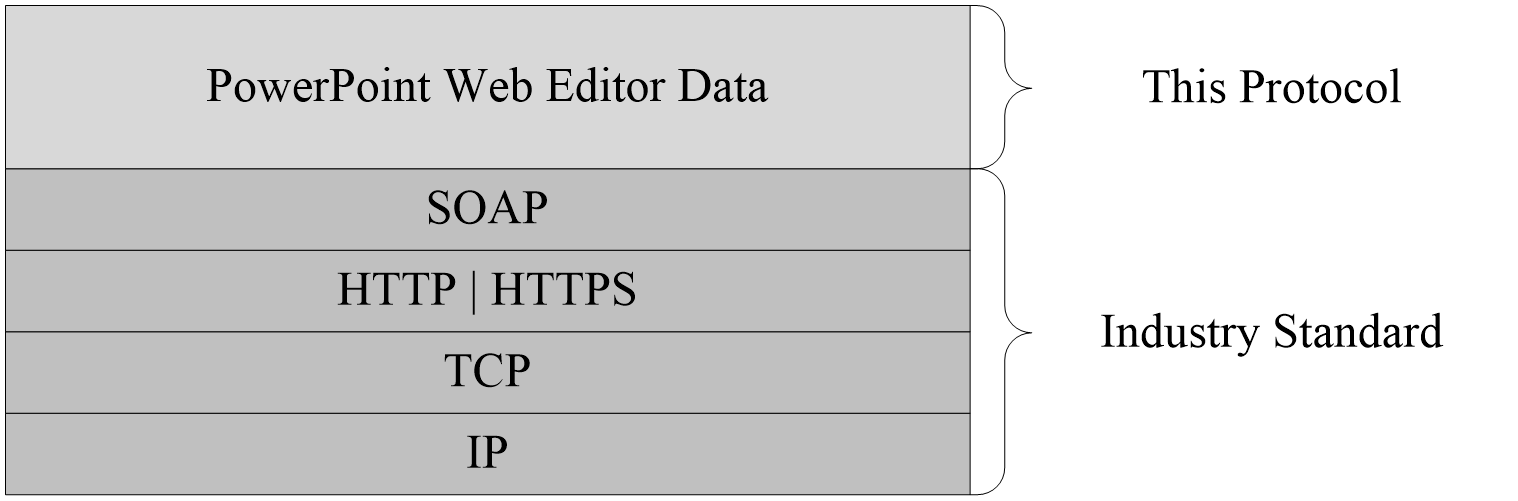 Figure 1: This protocol in relation to other protocolsPrerequisites/PreconditionsThis protocol operates against a set of Web sites that is identified by a set of URLs that are known by protocol clients. The protocol server endpoint to which the client sends requests to modify presentation content is formed by appending "/p/ppt/edit.svc" to the URL of the Web site, for example http://www.contoso.com/p/ppt/edit.svc.The protocol server endpoint to which the client sends requests to modify image content is formed by appending "/p/pptInsertPicture.ashx" to the URL of the Web site, for example http://www.contoso.com/p/pptInsertPicture.ashx.This protocol assumes that authentication has been performed by the underlying protocols.Applicability StatementThis protocol is designed to retrieve information about and to modify presentations that are stored on the protocol server.Versioning and Capability NegotiationThis document covers versioning issues in the following area: Supported Transports: This protocol uses multiple transports with SOAP as described in section 2.1.Vendor-Extensible FieldsNone.Standards AssignmentsNone.MessagesIn the following sections, the schema definition might differ from the processing rules imposed by the protocol. The WSDL in this specification matches the WSDL that shipped with the product and provides a base description of the schema. The text that introduces the WSDL might specify differences that reflect actual Microsoft product behavior. For example, the schema definition might allow for an element to be empty, null, or not present but the behavior of the protocol as specified restricts the same elements to being non-empty, not null, and present.TransportProtocol servers MUST support SOAP over HTTP. Protocol servers SHOULD additionally support SOAP over HTTPS for securing communication with clients. Protocol servers SHOULD support JSON [RFC4627] over HTTP and HTTPS.<1>Protocol messages MUST be formatted as specified either in [SOAP1.1] section 4 or in [SOAP1.2/1] section 5.  Protocol server faults MUST be returned either using HTTP Status Codes, as specified in [RFC2616] section 10 or using SOAP faults, as specified in either [SOAP1.1] section 4.4 or in [SOAP1.2/1] section 5.4.Common Message SyntaxThis section contains common definitions used by this protocol. The syntax of the definitions uses XML schema as defined in [XMLSCHEMA1] and [XMLSCHEMA2], and WSDL as defined in [WSDL].NamespacesThis specification defines and references various XML namespaces using the mechanisms specified in [XMLNS]. Although this specification associates a specific XML namespace prefix for each XML namespace that is used, the choice of any particular XML namespace prefix is implementation-specific and not significant for interoperability.MessagesThis specification does not define any common WSDL message definitions.ElementsThis specification does not define any common XML schema element definitions.Complex TypesThe following table summarizes the set of common XML schema complex type definitions defined by this specification. XML schema complex type definitions that are specific to a particular operation are described with the operation.ArrayOfCommentNamespace: http://schemas.datacontract.org/2004/07/pThe ArrayOfComment complex type<18> specifies a list of Comment elements.<xs:complexType name="ArrayOfComment" xmlns:xs="http://www.w3.org/2001/XMLSchema">  <xs:sequence>    <xs:element minOccurs="0" maxOccurs="unbounded" name="Comment" nillable="true" type="tns3:Comment"/>  </xs:sequence></xs:complexType>Comment: Each element MUST specify a Comment complex type (section 2.2.4.19) instance.ArrayOfContentMasterFeNamespace: http://schemas.datacontract.org/2004/07/pThe ArrayOfContentMasterFe complex type specifies a list of ContentMasterFe elements.<xs:complexType name="ArrayOfContentMasterFe" xmlns:xs="http://www.w3.org/2001/XMLSchema">  <xs:sequence>    <xs:element minOccurs="0" maxOccurs="unbounded" name="ContentMasterFe" nillable="true" type="tns3:ContentMasterFe"/>  </xs:sequence></xs:complexType>ContentMasterFe: Each element MUST specify a ContentMasterFe complex type (section 2.2.4.20) instance.ArrayOfEditAnimInfoNamespace: http://schemas.datacontract.org/2004/07/pThe ArrayOfEditAnimInfo complex type<19> specifies a list of EditAnimInfo elements.<xs:complexType name="ArrayOfEditAnimInfo" xmlns:xs="http://www.w3.org/2001/XMLSchema">  <xs:sequence>    <xs:element minOccurs="0" maxOccurs="unbounded" name="EditAnimInfo" nillable="true" type="tns3:EditAnimInfo"/>  </xs:sequence></xs:complexType>EditAnimInfo: Each element MUST specify an EditAnimInfo complex type (section 2.2.4.22) instance.ArrayOfEditorInfoNamespace: http://schemas.datacontract.org/2004/07/pThe ArrayOfEditorInfo complex type<20> specifies a list of EditorInfo elements.<xs:complexType name="ArrayOfEditorInfo" xmlns:xs="http://www.w3.org/2001/XMLSchema">  <xs:sequence>    <xs:element minOccurs="0" maxOccurs="unbounded" name="EditorInfo" nillable="true" type="tns3:EditorInfo"/>  </xs:sequence></xs:complexType>EditorInfo: Each element MUST specify an EditorInfo complex type (section 2.2.4.24) instance.ArrayOfEditShapeNamespace: http://schemas.datacontract.org/2004/07/pThe ArrayOfEditShape complex type specifies a list of EditShape elements.<xs:complexType name="ArrayOfEditShape" xmlns:xs="http://www.w3.org/2001/XMLSchema">  <xs:sequence>    <xs:element minOccurs="0" maxOccurs="unbounded" name="EditShape" nillable="true" type="tns3:EditShape"/>  </xs:sequence></xs:complexType>EditShape: Each element MUST specify an EditShape complex type (section 2.2.4.28) instance.ArrayOfEditSlideNamespace: http://schemas.datacontract.org/2004/07/pThe ArrayOfEditSlide complex type specifies a list of EditSlide elements.<xs:complexType name="ArrayOfEditSlide" xmlns:xs="http://www.w3.org/2001/XMLSchema">  <xs:sequence>    <xs:element minOccurs="0" maxOccurs="unbounded" name="EditSlide" nillable="true" type="tns3:EditSlide"/>  </xs:sequence></xs:complexType>EditSlide: Each element MUST specify an EditSlide complex type (section 2.2.4.29) instance.ArrayOfEditSlideChangesNamespace: http://schemas.datacontract.org/2004/07/pThe ArrayOfEditSlideChanges complex type specifies a list of EditSlideChanges elements.<xs:complexType name="ArrayOfEditSlideChanges" xmlns:xs="http://www.w3.org/2001/XMLSchema">  <xs:sequence>    <xs:element minOccurs="0" maxOccurs="unbounded" name="EditSlideChanges" nillable="true" type="tns3:EditSlideChanges"/>  </xs:sequence></xs:complexType>EditSlideChanges: Each element MUST specify an EditSlideChanges complex type (section 2.2.4.30) instance.ArrayOfEditSlideInfoFeNamespace: http://schemas.datacontract.org/2004/07/pThe ArrayOfEditSlideInfoFe complex type specifies a list of EditSlideInfoFe elements.<xs:complexType name="ArrayOfEditSlideInfoFe" xmlns:xs="http://www.w3.org/2001/XMLSchema">  <xs:sequence>    <xs:element minOccurs="0" maxOccurs="unbounded" name="EditSlideInfoFe" nillable="true" type="tns3:EditSlideInfoFe"/>  </xs:sequence></xs:complexType>EditSlideInfoFe: Each element MUST specify an EditSlideInfoFe complex type (section 2.2.4.31) instance.ArrayOfMainMasterFeNamespace: http://schemas.datacontract.org/2004/07/pThe ArrayOfMainMasterFe complex type specifies a list of MainMasterFe elements.<xs:complexType name="ArrayOfMainMasterFe" xmlns:xs="http://www.w3.org/2001/XMLSchema">  <xs:sequence>    <xs:element minOccurs="0" maxOccurs="unbounded" name="MainMasterFe" nillable="true" type="tns3:MainMasterFe"/>  </xs:sequence></xs:complexType>MainMasterFe: Each element MUST specify a MainMasterFe complex type (section 2.2.4.35) instance.ArrayOfMainMasterResourcesFeNamespace: http://schemas.datacontract.org/2004/07/pThe ArrayOfMainMasterResourcesFe specifies a list of MainMasterResourcesFe elements.<xs:complexType name="ArrayOfMainMasterResourcesFe" xmlns:xs="http://www.w3.org/2001/XMLSchema">  <xs:sequence>    <xs:element minOccurs="0" maxOccurs="unbounded" name="MainMasterResourcesFe" nillable="true" type="tns3:MainMasterResourcesFe"/>  </xs:sequence></xs:complexType>MainMasterResourcesFe: Each element MUST specify a MainMasterResourcesFe complex type (section 2.2.4.36) instance. ArrayOfSlideUpdateInfoNamespace: http://schemas.datacontract.org/2004/07/pThe ArrayOfSlideUpdateInfo specifies a list of SlideUpdateInfo elements.<xs:complexType name="ArrayOfSlideUpdateInfo" xmlns:xs="http://www.w3.org/2001/XMLSchema">  <xs:sequence>    <xs:element minOccurs="0" maxOccurs="unbounded" name="SlideUpdateInfo" nillable="true" type="tns3:SlideUpdateInfo"/>  </xs:sequence></xs:complexType>SlideUpdateInfo: Each element MUST specify a SlideUpdateInfo complex type (section 2.2.4.46) instance. ArrayOfStyleGalleryItemNamespace: http://schemas.datacontract.org/2004/07/pThe ArrayOfStyleGalleryItem complex type<21> specifies a list of StyleGalleryItem elements.<xs:complexType name="ArrayOfStyleGalleryItem" xmlns:xs="http://www.w3.org/2001/XMLSchema">  <xs:sequence>    <xs:element minOccurs="0" maxOccurs="unbounded" name="StyleGalleryItem" nillable="true" type="tns3:StyleGalleryItem"/>  </xs:sequence></xs:complexType>StyleGalleryItem: Each element MUST specify a StyleGalleryItem complex type (section 2.2.4.48) instance.ArrayOfunsignedIntNamespace: http://schemas.microsoft.com/2003/10/Serialization/ArraysThe ArrayOfunsignedInt complex type specifies a list of unsignedInt elements ([XMLSCHEMA2] section 3.3.22).<xs:complexType name="ArrayOfunsignedInt" xmlns:xs="http://www.w3.org/2001/XMLSchema">  <xs:sequence>    <xs:element minOccurs="0" maxOccurs="unbounded" name="unsignedInt" type="xs:unsignedInt"/>  </xs:sequence></xs:complexType>unsignedInt: Each element MUST specify an unsignedInt ([XMLSCHEMA2] section 3.3.22).ArrayOfViewElementNamespace: http://schemas.datacontract.org/2004/07/pThe ArrayOfViewElement complex type specifies a list of ViewElement elements.<xs:complexType name="ArrayOfViewElement" xmlns:xs="http://www.w3.org/2001/XMLSchema">  <xs:sequence>    <xs:element minOccurs="0" maxOccurs="unbounded" name="ViewElement" nillable="true" type="tns3:ViewElement"/>  </xs:sequence></xs:complexType>ViewElement: Each element MUST specify a ViewElement complex type (section 2.2.4.51) instance.BoundingRegionNamespace: http://schemas.datacontract.org/2004/07/pThe BoundingRegion complex type<22> specifies the rotated bounds of a shape.<xs:complexType name="BoundingRegion" xmlns:xs="http://www.w3.org/2001/XMLSchema">  <xs:sequence>    <xs:element minOccurs="0" name="BottomLeft" nillable="true" type="tns3:Point"/>    <xs:element minOccurs="0" name="BottomRight" nillable="true" type="tns3:Point"/>    <xs:element minOccurs="0" name="TopLeft" nillable="true" type="tns3:Point"/>    <xs:element minOccurs="0" name="TopRight" nillable="true" type="tns3:Point"/>  </xs:sequence></xs:complexType>BottomLeft: A Point complex element (section 2.2.4.38) that specifies the bottom left point of the shape. This element MUST be present.BottomRight: A Point element that specifies the bottom right point of the shape. This element MUST be present.TopLeft: A Point element that specifies the top left point of the shape. This element MUST be present.TopRight: A Point element that specifies the top right point of the shape. This element MUST be present.ClippingInfoNamespace: http://schemas.datacontract.org/2004/07/pThe ClippingInfo complex type<23> specifies a region within an image.<xs:complexType name="ClippingInfo" xmlns:xs="http://www.w3.org/2001/XMLSchema">  <xs:sequence>    <xs:element minOccurs="0" name="Bounds" nillable="true" type="tns3:Rectangle"/>    <xs:element minOccurs="0" name="TotalHeight" type="xs:int"/>    <xs:element minOccurs="0" name="TotalWidth" type="xs:int"/>  </xs:sequence></xs:complexType>Bounds: A Rectangle complex element (section 2.2.4.41) that specifies the bounds of the region. This element MUST be present.TotalHeight: An int ([XMLSCHEMA2] section 3.3.17) that specifies the total height of the image.TotalWidth: An int that specifies the total width of the image.CoauthStateNamespace: http://schemas.datacontract.org/2004/07/pThe CoauthState complex type<24> specifies the co-authoring state of the presentation.<xs:complexType name="CoauthState" xmlns:xs="http://www.w3.org/2001/XMLSchema">  <xs:sequence>    <xs:element minOccurs="0" name="cs" type="xs:int"/>    <xs:element minOccurs="0" name="et" nillable="true" type="tns3:ArrayOfEditorInfo"/>    <xs:element minOccurs="0" name="lsave" type="xs:dateTime"/>    <xs:element minOccurs="0" name="lsmce" type="xs:dateTime"/>    <xs:element minOccurs="0" name="lsum" type="xs:dateTime"/>    <xs:element minOccurs="0" name="meid" nillable="true" type="xs:string"/>    <xs:element minOccurs="0" name="sui" nillable="true" type="tns3:ContentUpdateInfo"/>  </xs:sequence></xs:complexType>cs: Reserved. MUST be ignored.et: An ArrayOfEditorInfo complex element (section 2.2.4.4) that specifies the list of editors that are currently co-authoring the presentation.lsave: Reserved. MUST be ignored.lsmce: Reserved. MUST be ignored.lsum: Reserved. MUST be ignored.meid: Reserved. MUST be ignored.sui: Reserved. MUST be ignored. CoauthUpdateNamespace: http://schemas.datacontract.org/2004/07/pThe CoauthUpdate complex type<25> specifies the co-authoring state of the presentation.<xs:complexType name="CoauthUpdate" xmlns:xs="http://www.w3.org/2001/XMLSchema">  <xs:sequence>    <xs:element minOccurs="0" name="State" nillable="true" type="tns3:CoauthState"/>    <xs:element minOccurs="0" name="Token" nillable="true" type="xs:string"/>  </xs:sequence></xs:complexType>State: A CoauthState complex element (section 2.2.4.17) that specifies the co-authoring state of the presentation.Token: Reserved. MUST be ignored.CommentNamespace: http://schemas.datacontract.org/2004/07/pThe Comment complex type<26> specifies a single comment, and its replies.<xs:complexType name="Comment" xmlns:xs="http://www.w3.org/2001/XMLSchema">  <xs:sequence>    <xs:element minOccurs="0" name="Children" nillable="true" type="tns3:ArrayOfComment"/>    <xs:element minOccurs="0" name="authorId" type="xs:unsignedInt"/>    <xs:element minOccurs="0" name="authorName" nillable="true" type="xs:string"/>    <xs:element minOccurs="0" name="dt" type="xs:dateTime"/>    <xs:element minOccurs="0" name="idx" type="xs:unsignedInt"/>    <xs:element minOccurs="0" name="pos" nillable="true" type="tns3:Point"/>    <xs:element minOccurs="0" name="text" nillable="true" type="xs:string"/>  </xs:sequence></xs:complexType>Children: An ArrayOfComment complex type (section 2.2.4.1) that contains the replies to this comment.authorId: An unsignedInt ([XMLSCHEMA2] section 3.3.22) that specifies the identifier of the author of the comment. This element MUST be present.authorName: A string ([XMLSCHEMA2] section 3.2.1) that specifies the name of the author of the comment.dt: A dateTime ([XMLSCHEMA2] section 3.2.7) that specifies the time in UTC in which the comment was created.idx: An unsignedInt that specifies the identifier of the comment within its author’s comments. This element MUST be present.pos: A Point complex type (section 2.2.4.38) that specifies the position of the comment on the slide.text: A string that specifies the contents of the comment.ContentMasterFeNamespace: http://schemas.datacontract.org/2004/07/pThe ContentMasterFe complex type specifies a slide layout.<xs:complexType name="ContentMasterFe" xmlns:xs="http://www.w3.org/2001/XMLSchema">  <xs:sequence>    <xs:element minOccurs="0" name="Id" type="xs:unsignedInt"/>    <xs:element minOccurs="0" name="Name" nillable="true" type="xs:string"/>    <xs:element minOccurs="0" name="SlideLayoutType" nillable="true" type="xs:string"/>  </xs:sequence></xs:complexType>Id: An unsignedInt ([XMLSCHEMA2] section 3.3.22) that specifies the identifier for the slide layout. This element MUST be present.Name: A string ([XMLSCHEMA2] section 3.2.1) that specifies the name of the slide layout.SlideLayoutType: A string that specifies the layout type as specified by ST_SlideLayoutType [ISO/IEC29500-1:2016] section 19.7.15. This element MUST be present.ContentUpdateInfoNamespace: http://schemas.datacontract.org/2004/07/pReserved. MUST be ignored.<xs:complexType name="ContentUpdateInfo" xmlns:xs="http://www.w3.org/2001/XMLSchema">  <xs:sequence>    <xs:element minOccurs="0" name="leid" nillable="true" type="xs:string"/>    <xs:element minOccurs="0" name="lplu" type="xs:dateTime"/>    <xs:element minOccurs="0" name="redo" type="xs:boolean"/>    <xs:element minOccurs="0" name="sui" nillable="true" type="tns3:ArrayOfSlideUpdateInfo"/>    <xs:element minOccurs="0" name="undo" type="xs:boolean"/>  </xs:sequence></xs:complexType>leid: Reserved. MUST be ignored. lplu:  Reserved. MUST be ignored. redo:  Reserved. MUST be ignored. sui:  Reserved. MUST be ignored. undo:  Reserved. MUST be ignored. EditAnimInfoNamespace: http://schemas.datacontract.org/2004/07/pThe EditAnimInfo complex type<27> specifies a shape animation.<xs:complexType name="EditAnimInfo" xmlns:xs="http://www.w3.org/2001/XMLSchema">  <xs:sequence>    <xs:element xmlns:q3="http://schemas.microsoft.com/2003/10/Serialization/Arrays" minOccurs="0" name="BuildIds" nillable="true" type="q3:ArrayOfunsignedInt"/>    <xs:element minOccurs="0" name="Direction" type="xs:unsignedInt"/>    <xs:element minOccurs="0" name="EffectId" type="xs:unsignedInt"/>    <xs:element minOccurs="0" name="HasExisting" type="xs:boolean"/>    <xs:element minOccurs="0" name="HasTrigger" type="xs:boolean"/>    <xs:element minOccurs="0" name="SequenceId" type="xs:unsignedInt"/>    <xs:element minOccurs="0" name="ShapeId" type="xs:unsignedInt"/>  </xs:sequence></xs:complexType>BuildIds: An ArrayOfunsignedInt complex element (section 2.2.4.13) that specifies the list of build identifiers. This element MUST be present.Direction: An unsignedInt ([XMLSCHEMA2] section 3.3.22) that specifies the direction of animation. This element can be present.EffectId: An unsignedInt that specifies the effect type of animation. This element MUST be present.HasExisting: Reserved. MUST be ignored.HasTrigger: A boolean ([XMLSCHEMA2] section 3.2.2) that specifies whether the shape has one or more animations using a triggered sequence. This element MUST be present.SequenceId: An unsignedInt that specifies the sequence type of animation. This element MUST be present.ShapeId: An unsignedInt that specifies the identifier of the shape. This element MUST be present.EditCommandResponseNamespace: http://schemas.datacontract.org/2004/07/pThe EditCommandResponse complex type specifies the response of a modification to a presentation.<xs:complexType name="EditCommandResponse" xmlns:xs="http://www.w3.org/2001/XMLSchema">  <xs:sequence>    <xs:element minOccurs="0" name="PresChanges" nillable="true" type="tns3:EditPresentationChanges"/>  </xs:sequence></xs:complexType>PresChanges: An EditPresentationChanges complex type (section 2.2.4.25) that specifies the content of the presentation that is modified.EditorInfoNamespace: http://schemas.datacontract.org/2004/07/pThe EditorInfo complex type<28> specifies an editor of the presentation.<xs:complexType name="EditorInfo" xmlns:xs="http://www.w3.org/2001/XMLSchema">  <xs:sequence>    <xs:element minOccurs="0" name="EmailAddress" nillable="true" type="xs:string"/>    <xs:element minOccurs="0" name="ID" nillable="true" type="xs:string"/>    <xs:element minOccurs="0" name="Name" nillable="true" type="xs:string"/>    <xs:element minOccurs="0" name="SIPAddress" nillable="true" type="xs:string"/>    <xs:element minOccurs="0" name="TimeOut" nillable="true" type="xs:string"/>    <xs:element minOccurs="0" name="UserName" nillable="true" type="xs:string"/>  </xs:sequence></xs:complexType>EmailAddress: Reserved. MUST be ignored.ID: A string ([XMLSCHEMA2] section 3.2.1) that specifies the identifier of the editor.Name: Reserved. MUST be ignored.SIPAddress: Reserved. MUST be ignored.TimeOut: Reserved. MUST be ignored.UserName: Reserved. MUST be ignored.EditPresentationChangesNamespace: http://schemas.datacontract.org/2004/07/pThe EditPresentationChanges complex type specifies the content of the presentation that is modified as a result of a request to the protocol server.<xs:complexType name="EditPresentationChanges" xmlns:xs="http://www.w3.org/2001/XMLSchema">  <xs:sequence>    <xs:element minOccurs="0" name="AddedSlideInfos" nillable="true" type="tns3:ArrayOfEditSlideInfoFe"/>    <xs:element minOccurs="0" name="AddedSlides" nillable="true" type="tns3:ArrayOfEditSlide"/>    <xs:element minOccurs="0" name="InvalidateAllThumbs" type="xs:boolean"/>    <xs:element minOccurs="0" name="MainMasterIds" nillable="true" type="tns3:SlideIdList"/>    <xs:element minOccurs="0" name="ModifiedSlides" nillable="true" type="tns3:ArrayOfEditSlideChanges"/>    <xs:element minOccurs="0" name="Redo" type="xs:boolean"/>    <xs:element minOccurs="0" name="SlideOrder" nillable="true" type="tns3:SlideIdList"/>    <xs:element minOccurs="0" name="Undo" type="xs:boolean"/>  </xs:sequence></xs:complexType>AddedSlideInfos: An ArrayOfEditSlideInfoFe complex element (section 2.2.4.8) that specifies information about presentation slides added to the presentation. This element MUST be present.AddedSlides: An ArrayOfEditSlide complex element (section 2.2.4.5) that specifies presentation slides added to the presentation. This element MUST be present.InvalidateAllThumbs: A boolean ([XMLSCHEMA2] section 3.2.2) that SHOULD<29> specify whether all thumbnails are invalid. This element MUST be present.MainMasterIds: A SlideIdList complex element (section 2.2.4.45) that specifies main master slides that are referenced by presentation slides.ModifiedSlides: An ArrayOfEditSlideChanges complex element (section 2.2.4.7) that specifies slide content that is modified. This element MUST be present.Redo: A boolean that specifies whether a Redo operation (section 3.1.4.38) is possible. This element MUST be present.SlideOrder: A SlideIdList complex element (section 2.2.4.45) that specifies the order of the presentation slides.Undo: A boolean that specifies whether an Undo operation (section 3.1.4.65) is possible. This element MUST be present.EditPresentationInfoNamespace: http://schemas.datacontract.org/2004/07/pThe EditPresentationInfo complex type specifies information about the content of a specified presentation.<xs:complexType name="EditPresentationInfo" xmlns:xs="http://www.w3.org/2001/XMLSchema">  <xs:sequence>    <xs:element minOccurs="0" name="CompatProblems" type="xs:boolean"/>    <xs:element minOccurs="0" name="EditSlideInfos" nillable="true" type="tns3:ArrayOfEditSlideInfoFe"/>    <xs:element minOccurs="0" name="FirstSlideIndex" type="xs:unsignedInt"/>    <xs:element minOccurs="0" name="MainMasters" nillable="true" type="tns3:ArrayOfMainMasterFe"/>    <xs:element minOccurs="0" name="Redo" type="xs:boolean"/>    <xs:element minOccurs="0" name="Rtl" type="xs:boolean"/>    <xs:element minOccurs="0" name="Size" nillable="true" type="tns3:Point"/>    <xs:element minOccurs="0" name="Slide" nillable="true" type="tns3:EditSlide"/>    <xs:element minOccurs="0" name="SlideOrder" nillable="true" type="tns3:SlideIdList"/>    <xs:element minOccurs="0" name="Undo" type="xs:boolean"/>  </xs:sequence></xs:complexType>CompatProblems: A boolean ([XMLSCHEMA2] section 3.2.2) that SHOULD<30> specify whether compatibility issues can occur if the presentation is edited. This element MUST be present.EditSlideInfos: An ArrayOfEditSlideInfoFe complex element (section 2.2.4.8) that specifies information about presentation slides. This element MUST be present.FirstSlideIndex: An unsignedInt ([XMLSCHEMA2] section 3.3.22) that specifies the index of the first presentation slide. This element MUST be present.MainMasters: An ArrayOfMainMasterFe complex element (section 2.2.4.9) that specify information about main master slides. This element MUST be present.Redo: A boolean that specifies whether a Redo operation (section 3.1.4.38) is possible. This element MUST be present.Rtl: A boolean that specifies whether the presentation content is right-to-left. This element MUST be present.Size: A Point complex element (section 2.2.4.38) that specifies the dimensions of the presentation slides. This element MUST be present.Slide: Reserved. MUST be ignored.SlideOrder: A SlideIdList complex element (section 2.2.4.45) that specifies the order of the presentation slides. This element MUST be present.Undo: A boolean that specifies whether an Undo operation (section 3.1.4.65) is possible. This element MUST be present.EditPresentationResourcesNamespace: http://schemas.datacontract.org/2004/07/pReserved. MUST be ignored.<xs:complexType name="EditPresentationResources" xmlns:xs="http://www.w3.org/2001/XMLSchema">  <xs:sequence>    <xs:element minOccurs="0" name="MainMasterResources" nillable="true" type="tns3:ArrayOfMainMasterResourcesFe"/>  </xs:sequence></xs:complexType>MainMasterResources:  Reserved. MUST be ignored. EditShapeNamespace: http://schemas.datacontract.org/2004/07/pThe EditShape complex type specifies a shape.<xs:complexType name="EditShape" xmlns:xs="http://www.w3.org/2001/XMLSchema">  <xs:sequence>    <xs:element minOccurs="0" name="Alt" nillable="true" type="xs:string"/>    <xs:element minOccurs="0" name="EditBounds" nillable="true" type="tns3:Rectangle"/>    <xs:element minOccurs="0" name="EditHtml" nillable="true" type="xs:string"/>    <xs:element minOccurs="0" name="FFlippedHorizontally" type="xs:boolean"/>    <xs:element minOccurs="0" name="FFlippedVertically" type="xs:boolean"/>    <xs:element minOccurs="0" name="FontName" nillable="true" type="xs:string"/>    <xs:element minOccurs="0" name="FontSize" type="xs:unsignedInt"/>    <xs:element minOccurs="0" name="FontSizeMapping" nillable="true" type="tns3:FontSizeMapping"/>    <xs:element minOccurs="0" name="HasEffectAndNoFill" type="xs:boolean"/>    <xs:element minOccurs="0" name="IsActiveX" type="xs:boolean"/>    <xs:element minOccurs="0" name="IsBold" type="xs:boolean"/>    <xs:element minOccurs="0" name="IsChart" type="xs:boolean"/>    <xs:element minOccurs="0" name="IsConnected" type="xs:boolean"/>    <xs:element minOccurs="0" name="IsGroup" type="xs:boolean"/>    <xs:element minOccurs="0" name="IsInk" type="xs:boolean"/>    <xs:element minOccurs="0" name="IsItalic" type="xs:boolean"/>    <xs:element minOccurs="0" name="IsLine" type="xs:boolean"/>    <xs:element minOccurs="0" name="IsNonNativeVideo" type="xs:boolean"/>    <xs:element minOccurs="0" name="IsOleObject" type="xs:boolean"/>    <xs:element minOccurs="0" name="IsPicture" type="xs:boolean"/>    <xs:element minOccurs="0" name="IsPlaceholder" type="xs:boolean"/>    <xs:element minOccurs="0" name="IsPrompt" type="xs:boolean"/>    <xs:element minOccurs="0" name="IsSmartArt" type="xs:boolean"/>    <xs:element minOccurs="0" name="IsStraightLine" type="xs:boolean"/>    <xs:element minOccurs="0" name="IsTable" type="xs:boolean"/>    <xs:element minOccurs="0" name="IsTextbox" type="xs:boolean"/>    <xs:element minOccurs="0" name="IsUnderline" type="xs:boolean"/>    <xs:element minOccurs="0" name="PlaceholderType" type="xs:unsignedInt"/>    <xs:element minOccurs="0" name="RotatedBoundingRegion" nillable="true" type="tns3:BoundingRegion"/>    <xs:element minOccurs="0" name="Rotation" type="xs:int"/>    <xs:element minOccurs="0" name="ShapeId" type="xs:unsignedInt"/>    <xs:element minOccurs="0" name="ShapeViewElemId" type="xs:unsignedInt"/>    <xs:element minOccurs="0" name="SmartArtInfo" nillable="true" type="tns3:SmartArtInfo"/>    <xs:element minOccurs="0" name="TextAlignmentType" type="xs:unsignedInt"/>    <xs:element minOccurs="0" name="TextBulletType" type="xs:unsignedInt"/>    <xs:element minOccurs="0" name="TextDirectionType" type="xs:unsignedInt"/>    <xs:element minOccurs="0" name="TextViewElemId" type="xs:unsignedInt"/>    <xs:element minOccurs="0" name="X" type="xs:double"/>    <xs:element minOccurs="0" name="Y" type="xs:double"/>    <xs:element minOccurs="0" name="Z" type="xs:unsignedInt"/>  </xs:sequence></xs:complexType>Alt: Reserved. MUST be ignored.EditBounds: A Rectangle complex type (section 2.2.4.41) that specifies the bounds of the shape. This element MUST be present.EditHtml: A string ([XMLSCHEMA2] section 3.2 1) that specifies the text content of the shape as HTML. This element MUST be present.FFlippedHorizontally: A boolean ([XMLSCHEMA2] section 3.2.2) that specifies whether the shape is currently flipped horizontally. This element MUST be present.FFlippedVertically: A boolean that specifies whether the shape is currently flipped vertically. This element MUST be present.FontName: A string ([XMLSCHEMA2] section 3.2 1) that specifies the font name of the text for the shape. FontSize: An unsignedInt ([XMLSCHEMA2] section 3.3.22) that specifies the font size of the text for the shape. FontSizeMapping: Reserved. MUST be ignored.HasEffectAndNoFill: Reserved. MUST be ignored. IsActiveX: A boolean that specifies whether the shape is an ActiveX control. This element MUST be present.IsBold: A boolean that specifies whether the shape text is bold. IsChart: A boolean that specifies whether the shape is a chart. This element MUST be present.IsConnected: A boolean that specifies whether the shape is a connector that is attached to one or more shapes. This element MUST be present.IsGroup: A boolean that specifies whether the shape is a group of shapes. This element MUST be present.IsInk: A boolean that specifies whether the shape is an ink drawing. This element MUST be present.IsItalic: A boolean that specifies whether the shape text is italicized. IsLine: A boolean that specifies whether the shape is a line. This element MUST be present.IsNonNativeVideo: Reserved. MUST be ignored. IsOleObject:  A boolean that specifies whether the shape is an OLE object. This element MUST be present.IsPicture: A boolean that specifies whether the shape is a picture. This element MUST be present.IsPlaceholder: A boolean that specifies whether the shape is a placeholder. This element MUST be present.IsPrompt: A boolean that specifies whether the shape contains text. This element MUST be present.IsSmartArt: A boolean that specifies whether the shape is a SmartArt diagram. This element MUST be present.IsStraightLine: A boolean that specifies whether the shape is a straight line. This element MUST be present.IsTable: A boolean that specifies whether the shape is a table. This element MUST be present.IsTextbox: A boolean that specifies whether the shape is a text box. This element MUST be present.IsUnderline: A boolean that specifies whether the shape text is underlined. PlaceholderType: An unsignedInt ([XMLSCHEMA2] section 3.3.22) that specifies the type of placeholder. This element MUST be present.RotatedBoundingRegion: A BoundingRegion complex element (section 2.2.4.15) that specifies the orientation of the shape. This element MUST be present.Rotation: An int ([XMLSCHEMA2] section 3.3.17) that specifies the rotation of the shape around its center in degrees.ShapeId: An unsignedInt that specifies the identifier of the shape. This element MUST be present.ShapeViewElemId: An unsignedInt that specifies the identifier of the ViewElement complex element (section 2.2.4.51) for the shape. This element MUST be present.SmartArtInfo: A SmartArtInfo complex element (section 2.2.4.47) that specifies information about the SmartArt diagram. This element MUST be present if and only if IsSmartArt is true.TextAlignmentType:  An unsignedInt ([XMLSCHEMA2] section 3.3.22) that specifies the type of text alignment. The value MUST be a value from the following table.TextBulletType:  An unsignedInt ([XMLSCHEMA2] section 3.3.22) that specifies the type of text bullet. The value MUST be a value from the following table.TextDirectionType:  An unsignedInt ([XMLSCHEMA2] section 3.3.22) that specifies the direction of text. The value MUST be a value from the following table.TextViewElemId: An unsignedInt that specifies the identifier of the ViewElement for the text content of the shape.X: A double ([XMLSCHEMA2] section 3.3.5) that specifies the x coordinate of the shape.Y: A double that specifies the y coordinate of the shape.Z:  An unsignedInt ([XMLSCHEMA2] section 3.3.22) that specifies the z-order of the shape. EditSlideNamespace: http://schemas.datacontract.org/2004/07/pThe EditSlide complex type specifies a presentation slide.<xs:complexType name="EditSlide" xmlns:xs="http://www.w3.org/2001/XMLSchema">  <xs:sequence>    <xs:element minOccurs="0" name="Comments" nillable="true" type="tns3:ArrayOfComment"/>    <xs:element minOccurs="0" name="ContentMasterId" type="xs:unsignedInt"/>    <xs:element minOccurs="0" name="Created" type="xs:dateTime"/>    <xs:element minOccurs="0" name="EditAnims" nillable="true" type="tns3:ArrayOfEditAnimInfo"/>    <xs:element minOccurs="0" name="EditShapes" nillable="true" type="tns3:ArrayOfEditShape"/>    <xs:element minOccurs="0" name="EditTransition" nillable="true" type="tns3:EditTransitionInfo"/>    <xs:element minOccurs="0" name="Hidden" type="xs:boolean"/>    <xs:element minOccurs="0" name="ID" type="tns3:SlideID"/>    <xs:element minOccurs="0" name="IsTitleContentMaster" type="xs:boolean"/>    <xs:element minOccurs="0" name="MainMasterId" type="xs:unsignedInt"/>    <xs:element minOccurs="0" name="Notes" nillable="true" type="tns3:Notes"/>    <xs:element minOccurs="0" name="SlideId" type="xs:unsignedInt"/>    <xs:element minOccurs="0" name="Theme" nillable="true" type="tns3:Theme"/>    <xs:element minOccurs="0" name="ThumbnailViewElement" nillable="true" type="tns3:ViewElement"/>    <xs:element minOccurs="0" name="ViewElems" nillable="true" type="tns3:ArrayOfViewElement"/>  </xs:sequence></xs:complexType>Comments: An ArrayOfComment complex element (section 2.2.4.1) that specifies comments for the presentation slide.ContentMasterId: An unsignedInt ([XMLSCHEMA2] section 3.3.22) that specifies the identifier of the ContentMasterFe complex element (section 2.2.4.20) for the presentation slide. This element MUST be present.Created: Reserved. MUST be ignored.EditAnims: An ArrayOfEditAnimInfo complex element (section 2.2.4.3) that specifies the list of animations on the slide.EditShapes: An ArrayOfEditShape complex element (section 2.2.4.5) that specifies the shapes of the presentation slide. This element MUST be present.EditTransition: An EditTransitionInfo complex element (section 2.2.4.32) that specifies the slide transition.Hidden: A boolean ([XMLSCHEMA2] section 3.2.2) that specifies whether the presentation slide is hidden. This element MUST be present.ID: A SlideID (section 2.2.4.44) that specifies the identifier of the presentation slide.IsTitleContentMaster: A boolean that specifies whether the slide layout specified by ContentMasterId is a title master slide. This element MUST be present.MainMasterId: An unsignedInt that specifies the identifier of the main master slide for this presentation slide. This element MUST be present.Notes: A Notes complex element (section 2.2.4.37) that specifies the presentation notes for the presentation slide. This element MUST be present.SlideId: An unsignedInt that specifies the identifier of the presentation slide. This element MUST be present.Theme: A Theme complex element (section 2.2.4.49) that specifies the theme for the presentation slide. This element MUST be present.ThumbnailViewElement: A ViewElement complex element (section 2.2.4.51) that specifies the thumbnail of the presentation slide. This element MUST be present.ViewElems: An ArrayOfViewElement complex element (section 2.2.4.14) that specifies the ViewElement elements for slide content of the presentation slide. This element MUST be present.EditSlideChangesNamespace: http://schemas.datacontract.org/2004/07/pThe EditSlideChanges complex type specifies the content of the presentation slide.The content of this element is modified as a result of a request to the protocol server.<xs:complexType name="EditSlideChanges" xmlns:xs="http://www.w3.org/2001/XMLSchema">  <xs:sequence>    <xs:element minOccurs="0" name="Comments" nillable="true" type="tns3:ArrayOfComment"/>    <xs:element xmlns:q3="http://schemas.microsoft.com/2003/10/Serialization/Arrays" minOccurs="0" name="DelElems" nillable="true" type="q3:ArrayOfunsignedInt"/>    <xs:element minOccurs="0" name="EditAnims" nillable="true" type="tns3:ArrayOfEditAnimInfo"/>    <xs:element minOccurs="0" name="EditTransition" nillable="true" type="tns3:EditTransitionInfo"/>    <xs:element minOccurs="0" name="Elems" nillable="true" type="tns3:ArrayOfViewElement"/>    <xs:element minOccurs="0" name="HasAnimationOrTransition" type="xs:boolean"/>    <xs:element minOccurs="0" name="Hidden" type="xs:boolean"/>    <xs:element minOccurs="0" name="Id" type="xs:unsignedInt"/>    <xs:element minOccurs="0" name="ModifiedShapes" nillable="true" type="tns3:ArrayOfEditShape"/>    <xs:element minOccurs="0" name="Notes" nillable="true" type="tns3:Notes"/>    <xs:element minOccurs="0" name="Refresh" type="xs:boolean"/>    <xs:element minOccurs="0" name="Thumb" nillable="true" type="tns3:ViewElement"/>    <xs:element minOccurs="0" name="Title" nillable="true" type="xs:string"/>  </xs:sequence></xs:complexType>Comments: An ArrayOfComment complex element (section 2.2.4.1) that specifies comments for the presentation slide.DelElems: Reserved. MUST be ignored.EditAnims: An ArrayOfEditAnimInfo complex element (section 2.2.4.3) that specifies the list of animations on the slide.EditTransition: An EditTransitionInfo complex element (section 2.2.4.32) that specifies the slide transition.Elems: An ArrayOfViewElement complex element (section 2.2.4.14) that specifies the ViewElement complex elements (section 2.2.4.51) for slide content on the presentation slide.HasAnimationOrTransition: A boolean ([XMLSCHEMA2] section 3.2.2) that specifies whether the presentation slide has an animation or a transition. Hidden: A boolean that specifies whether the presentation slide is hidden.Id: An unsignedInt ([XMLSCHEMA2] section 3.3.22) that specifies the identifier of the presentation slide. This element MUST be present.ModifiedShapes: An ArrayOfEditShape complex element (section 2.2.4.5) that specifies the shapes modified.Notes: A Notes complex element (section 2.2.4.37) that specifies the presentation notes for the presentation slide.Refresh: A boolean that specifies whether the presentation slide has outdated ViewElement elements.Thumb: A ViewElement element that specifies the thumbnail of the presentation slide.Title: A string ([XMLSCHEMA2] section 3.2.1) that specifies the title of the presentation slide.EditSlideInfoFeNamespace: http://schemas.datacontract.org/2004/07/pThe EditSlideInfoFe complex type specifies information about a presentation slide.<xs:complexType name="EditSlideInfoFe" xmlns:xs="http://www.w3.org/2001/XMLSchema">  <xs:sequence>    <xs:element minOccurs="0" name="HasAnimationOrTransition" type="xs:boolean"/>    <xs:element minOccurs="0" name="Hidden" type="xs:boolean"/>    <xs:element minOccurs="0" name="Id" type="xs:unsignedInt"/>    <xs:element minOccurs="0" name="Thumb" nillable="true" type="tns3:ViewElement"/>    <xs:element minOccurs="0" name="Title" nillable="true" type="xs:string"/>  </xs:sequence></xs:complexType>HasAnimationOrTransition: A boolean ([XMLSCHEMA2] section 3.2.2) that specifies whether the presentation slide has an animation or a transition. Hidden: A boolean that specifies whether the presentation slide is hidden.Id: An unsignedInt ([XMLSCHEMA2] section 3.3.22) that specifies an identifier for the presentation slide.Thumb: A ViewElement complex element (section 2.2.4.51) that specifies the thumbnail of the presentation slide.Title: A string ([XMLSCHEMA2] section 3.2.1) that specifies the title of the presentation slide.EditTransitionInfoNamespace: http://schemas.datacontract.org/2004/07/pThe EditTransitionInfo complex type<31> specifies a slide transition.<xs:complexType name="EditTransitionInfo" xmlns:xs="http://www.w3.org/2001/XMLSchema">  <xs:sequence>    <xs:element minOccurs="0" name="Direction" type="xs:unsignedInt"/>    <xs:element minOccurs="0" name="Duration" type="xs:unsignedInt"/>    <xs:element minOccurs="0" name="IsManualAdvance" type="xs:boolean"/>    <xs:element minOccurs="0" name="TransitionType" type="xs:unsignedInt"/>  </xs:sequence></xs:complexType>Direction: An unsignedInt ([XMLSCHEMA2] section 3.3.22) that specifies the direction of the transition.Duration: An unsignedInt that specifies the duration of the transition in milliseconds.IsManualAdvance: Reserved. MUST be ignored.TransitionType: An unsignedInt that specifies the type of the transition.FontSizeMappingNamespace: http://schemas.datacontract.org/2004/07/pReserved; this element MUST be ignored.<xs:complexType name="FontSizeMapping" xmlns:xs="http://www.w3.org/2001/XMLSchema">  <xs:sequence>    <xs:element minOccurs="0" name="Size1" type="xs:unsignedInt"/>    <xs:element minOccurs="0" name="Size2" type="xs:unsignedInt"/>    <xs:element minOccurs="0" name="Size3" type="xs:unsignedInt"/>    <xs:element minOccurs="0" name="Size4" type="xs:unsignedInt"/>    <xs:element minOccurs="0" name="Size5" type="xs:unsignedInt"/>    <xs:element minOccurs="0" name="Size6" type="xs:unsignedInt"/>    <xs:element minOccurs="0" name="Size7" type="xs:unsignedInt"/>  </xs:sequence></xs:complexType>Size1: Reserved. MUST be ignored.Size2: Reserved. MUST be ignored.Size3: Reserved. MUST be ignored.Size4: Reserved. MUST be ignored.Size5: Reserved. MUST be ignored.Size6: Reserved. MUST be ignored.Size7: Reserved. MUST be ignored.HtmlNamespace: http://schemas.datacontract.org/2004/07/pThe Html complex type specifies HTML content.<xs:complexType name="Html" xmlns:xs="http://www.w3.org/2001/XMLSchema">  <xs:sequence>    <xs:element minOccurs="0" name="Text" nillable="true" type="xs:string"/>  </xs:sequence></xs:complexType>Text: A string ([XMLSCHEMA2] section 3.2.1) that specifies the HTML content.MainMasterFeNamespace: http://schemas.datacontract.org/2004/07/pThe MainMasterFe complex type specifies a main master slide.<xs:complexType name="MainMasterFe" xmlns:xs="http://www.w3.org/2001/XMLSchema">  <xs:sequence>    <xs:element minOccurs="0" name="ContentMasters" nillable="true" type="tns3:ArrayOfContentMasterFe"/>    <xs:element minOccurs="0" name="Id" type="xs:unsignedInt"/>    <xs:element minOccurs="0" name="InContent" type="xs:boolean"/>    <xs:element minOccurs="0" name="Name" nillable="true" type="xs:string"/>    <xs:element minOccurs="0" name="ThemeFamilyId" nillable="true" type="xs:string"/>    <xs:element minOccurs="0" name="VariantIndex" type="xs:int"/>  </xs:sequence></xs:complexType>ContentMasters: An ArrayOfContentMasterFe complex element (section 2.2.4.2) that specifies slide layouts.Id: An unsignedInt ([XMLSCHEMA2] section 3.3.22) that specifies the identifier of the main master slide.InContent: Reserved. MUST be ignored.Name: A string ([XMLSCHEMA2] section 3.2.1) that specifies the name of the main master slide.ThemeFamilyId: A string ([XMLSCHEMA2] section 3.2.1) that specifies the identifier of the theme of the main master slide. VariantIndex: A string ([XMLSCHEMA2] section 3.2.1) that specifies the identifier of the theme variant of the main master slide.MainMasterResourcesFeNamespace: http://schemas.datacontract.org/2004/07/pReserved. MUST be ignored.<xs:complexType name="MainMasterResourcesFe" xmlns:xs="http://www.w3.org/2001/XMLSchema">  <xs:sequence>    <xs:element minOccurs="0" name="LineStyles" nillable="true" type="tns3:ArrayOfStyleGalleryItem"/>    <xs:element minOccurs="0" name="MasterId" type="xs:unsignedInt"/>    <xs:element minOccurs="0" name="ShapeStyles" nillable="true" type="tns3:ArrayOfStyleGalleryItem"/>  </xs:sequence></xs:complexType>LineStyles: Reserved. MUST be ignored. MasterId: Reserved. MUST be ignored. ShapeStyles: Reserved. MUST be ignored. NotesNamespace: http://schemas.datacontract.org/2004/07/pThe Notes complex type specifies the notes of a presentation slide.<xs:complexType name="Notes" xmlns:xs="http://www.w3.org/2001/XMLSchema">  <xs:sequence>    <xs:element minOccurs="0" name="Html" nillable="true" type="tns3:Html"/>    <xs:element minOccurs="0" name="IsPrompt" type="xs:boolean"/>  </xs:sequence></xs:complexType>Html: An Html complex element (section 2.2.4.34) that specifies the content of the notes.IsPrompt: A boolean ([XMLSCHEMA2] section 3.2.2) that specifies whether the notes is empty.PointNamespace: http://schemas.datacontract.org/2004/07/pThe Point complex type specifies a two dimensional point.<xs:complexType name="Point" xmlns:xs="http://www.w3.org/2001/XMLSchema">  <xs:sequence>    <xs:element minOccurs="0" name="X" type="xs:int"/>    <xs:element minOccurs="0" name="Y" type="xs:int"/>  </xs:sequence></xs:complexType>X: An int ([XMLSCHEMA2] section 3.3.17) that specifies the x coordinate. This element MUST be present.Y: An int that specifies the y coordinate. This element MUST be present.PptViewingService.PrintResultNamespace: http://schemas.datacontract.org/2004/07/pThe PptViewingService.PrintResult complex type<32> specifies the result of a print operation.<xs:complexType name="PptViewingService.PrintResult" xmlns:xs="http://www.w3.org/2001/XMLSchema">  <xs:sequence>    <xs:element minOccurs="0" name="PrintUrl" nillable="true" type="xs:string"/>  </xs:sequence></xs:complexType>PrintUrl: A string ([XMLSCHEMA2] section 3.2.1) element that specifies the URL for getting a printable version of the presentation.PresetSchemeColorMappingNamespace: http://schemas.datacontract.org/2004/07/pThe PresetSchemeColorMapping complex type<33> specifies a set of colors in the theme.<xs:complexType name="PresetSchemeColorMapping" xmlns:xs="http://www.w3.org/2001/XMLSchema">  <xs:sequence>    <xs:element minOccurs="0" name="Accent1" nillable="true" type="tns3:ThemeColor"/>    <xs:element minOccurs="0" name="Accent2" nillable="true" type="tns3:ThemeColor"/>    <xs:element minOccurs="0" name="Accent3" nillable="true" type="tns3:ThemeColor"/>    <xs:element minOccurs="0" name="Accent4" nillable="true" type="tns3:ThemeColor"/>    <xs:element minOccurs="0" name="Accent5" nillable="true" type="tns3:ThemeColor"/>    <xs:element minOccurs="0" name="Accent6" nillable="true" type="tns3:ThemeColor"/>    <xs:element minOccurs="0" name="Background1" nillable="true" type="tns3:ThemeColor"/>    <xs:element minOccurs="0" name="Background2" nillable="true" type="tns3:ThemeColor"/>    <xs:element minOccurs="0" name="Text1" nillable="true" type="tns3:ThemeColor"/>    <xs:element minOccurs="0" name="Text2" nillable="true" type="tns3:ThemeColor"/>  </xs:sequence></xs:complexType>Accent1: A ThemeColor complex element (section 2.2.4.50) that defines the first accent color in the theme.Accent2: A ThemeColor element that defines the second accent color in the theme.Accent3: A ThemeColor element that defines the third accent color in the theme.Accent4: A ThemeColor element that defines the fourth accent color in the theme.Accent5: A ThemeColor element that defines the fifth accent color in the theme.Accent6: A ThemeColor element that defines the sixth accent color in the theme.Background1: A ThemeColor element that defines the first background color in the theme.Background2: A ThemeColor element that defines the second background color in the theme.Text1: A ThemeColor element that defines the first text color in the theme.Text2: A ThemeColor element that defines the second text color in the theme.RectangleNamespace: http://schemas.datacontract.org/2004/07/pThe Rectangle complex type specifies a rectangle.<xs:complexType name="Rectangle" xmlns:xs="http://www.w3.org/2001/XMLSchema">  <xs:sequence>    <xs:element minOccurs="0" name="Bottom" type="xs:int"/>    <xs:element minOccurs="0" name="Left" type="xs:int"/>    <xs:element minOccurs="0" name="Right" type="xs:int"/>    <xs:element minOccurs="0" name="Top" type="xs:int"/>  </xs:sequence></xs:complexType>Bottom: An int ([XMLSCHEMA2] section 3.3.17) that specifies the location of the bottom of the rectangle. This element MUST be present.Left: An int that specifies the location of the left side of the rectangle. This element MUST be present.Right: An int that specifies the location of the right side of the rectangle. This element MUST be present.Top: An int that specifies the location of the top of the rectangle. This element MUST be present.ServiceErrorNamespace: http://schemas.datacontract.org/2004/07/pThe ServiceError complex type specifies error information.This information is returned by the protocol server to a protocol client.<xs:complexType name="ServiceError" xmlns:xs="http://www.w3.org/2001/XMLSchema">  <xs:sequence>    <xs:element xmlns:tns1="http://schemas.datacontract.org/2004/07/Microsoft.Office.Server.Powerpoint.Interface.Shared" minOccurs="0" name="Code" type="tns1:ErrorCode"/>    <xs:element minOccurs="0" name="Message" nillable="true" type="xs:string"/>    <xs:element xmlns:tns2="http://schemas.datacontract.org/2004/07/Microsoft.Office.Server.Powerpoint.Pipe.Interface" minOccurs="0" name="RecommendedActions" type="tns2:ClientActions"/>    <xs:element minOccurs="0" name="Title" nillable="true" type="xs:string"/>    <xs:element minOccurs="0" name="Type" type="tns3:ServiceErrorType"/>  </xs:sequence></xs:complexType>Code: Reserved. MUST be ignored.Message: A string ([XMLSCHEMA2] section 3.2.1) that specifies the error message description. This element MUST be present. The string length MUST be greater than zero, if the Type element has a value of ApplicationError (see section 2.2.5.6).RecommendedActions: Reserved. MUST be ignored. Title: A string that specifies the error title. This element MUST be present. The string length MUST be greater than zero, if the Type element has a value of ApplicationError.Type: A ServiceErrorType simple type (section 2.2.5.6) that specifies the error type. This element MUST be present.ServiceResultNamespace: http://schemas.datacontract.org/2004/07/pThe ServiceResult complex type specifies the result of a protocol method.The protocol server returns this type to the protocol client containing either a successful Result element or an Error element.<xs:complexType name="ServiceResult" xmlns:xs="http://www.w3.org/2001/XMLSchema">  <xs:sequence>    <xs:element minOccurs="0" name="Error" nillable="true" type="tns3:ServiceError"/>    <xs:element minOccurs="0" name="Result" nillable="true" type="xs:anyType"/>  </xs:sequence></xs:complexType>Error: An optional ServiceError complex element (section 2.2.4.42) that specifies an error result of a protocol message response. This element MUST NOT be empty if the Result element is empty. Otherwise, this element MUST be empty.Result: An optional anyType ([XMLSCHEMA1] section 3.4.7) that specifies a successful result of a protocol message response. This element MUST NOT be empty if the Error element is empty. Otherwise, this element MUST be empty.SlideIDNamespace: http://schemas.datacontract.org/2004/07/pA complex type that SHOULD <34>identify a presentation slide.<xs:complexType name="SlideID" xmlns:xs="http://www.w3.org/2001/XMLSchema">  <xs:sequence>    <xs:element minOccurs="0" name="Cid" type="xs:unsignedInt"/>    <xs:element minOccurs="0" name="Sid" type="xs:unsignedInt"/>  </xs:sequence></xs:complexType>Cid:  An unsignedInt ([XMLSCHEMA2] section 3.3.22) that specifies the creation identifier of a presentation slide.Sid:  An unsignedInt ([XMLSCHEMA2] section 3.3.22) that specifies the identifier of a presentation slide. SlideIdListNamespace: http://schemas.datacontract.org/2004/07/pThe SlideIdList complex type specifies a list of identifiers for presentation slides.<xs:complexType name="SlideIdList" xmlns:xs="http://www.w3.org/2001/XMLSchema">  <xs:sequence>    <xs:element xmlns:q3="http://schemas.microsoft.com/2003/10/Serialization/Arrays" minOccurs="0" name="SlideIds" nillable="true" type="q3:ArrayOfunsignedInt"/>  </xs:sequence></xs:complexType>SlideIds: An ArrayOfunsignedInt complex element (section 2.2.4.13) that specifies the list of identifiers.SlideUpdateInfoNamespace: http://schemas.datacontract.org/2004/07/pReserved. MUST be ignored.<xs:complexType name="SlideUpdateInfo" xmlns:xs="http://www.w3.org/2001/XMLSchema">  <xs:sequence>    <xs:element minOccurs="0" name="leid" nillable="true" type="xs:string"/>    <xs:element minOccurs="0" name="lsu" type="xs:dateTime"/>    <xs:element minOccurs="0" name="sid" type="tns3:SlideID"/>  </xs:sequence></xs:complexType>leid: Reserved. MUST be ignored. lsu: Reserved. MUST be ignored. sid: Reserved. MUST be ignored. SmartArtInfoNamespace: http://schemas.datacontract.org/2004/07/pThe SmartArtInfo complex type specifies information about a SmartArt diagram.<xs:complexType name="SmartArtInfo" xmlns:xs="http://www.w3.org/2001/XMLSchema">  <xs:sequence>    <xs:element minOccurs="0" name="fReverseChecked" type="xs:boolean"/>    <xs:element minOccurs="0" name="fReverseEnabled" type="xs:boolean"/>  </xs:sequence></xs:complexType>fReverseChecked: A boolean ([XMLSCHEMA2] section 3.2.2) that specifies whether the SmartArt diagram is reversed.fReverseEnabled: A boolean that specifies whether the SmartArt diagram can be reversed.StyleGalleryItemNamespace: http://schemas.datacontract.org/2004/07/pThe StyleGalleryItem complex type<35> specifies a shape style.<xs:complexType name="StyleGalleryItem" xmlns:xs="http://www.w3.org/2001/XMLSchema">  <xs:sequence>    <xs:element minOccurs="0" name="Icon" nillable="true" type="tns3:ViewElement"/>    <xs:element minOccurs="0" name="StyleId" type="xs:unsignedInt"/>  </xs:sequence></xs:complexType>Icon: A ViewElement complex element (section 2.2.4.51) that specifies the style of the shape. This element MUST be present.StyleId: An unsignedInt ([XMLSCHEMA2] section 3.3.22) that specifies the type of the shape style. This element MUST be present.ThemeNamespace: http://schemas.datacontract.org/2004/07/pThe Theme complex type specifies information about a theme.<xs:complexType name="Theme" xmlns:xs="http://www.w3.org/2001/XMLSchema">  <xs:sequence>    <xs:element minOccurs="0" name="Accent1" nillable="true" type="tns3:ThemeColor"/>    <xs:element minOccurs="0" name="Accent2" nillable="true" type="tns3:ThemeColor"/>    <xs:element minOccurs="0" name="Accent3" nillable="true" type="tns3:ThemeColor"/>    <xs:element minOccurs="0" name="Accent4" nillable="true" type="tns3:ThemeColor"/>    <xs:element minOccurs="0" name="Accent5" nillable="true" type="tns3:ThemeColor"/>    <xs:element minOccurs="0" name="Accent6" nillable="true" type="tns3:ThemeColor"/>    <xs:element minOccurs="0" name="Dark1" nillable="true" type="tns3:ThemeColor"/>    <xs:element minOccurs="0" name="Dark2" nillable="true" type="tns3:ThemeColor"/>    <xs:element minOccurs="0" name="Light1" nillable="true" type="tns3:ThemeColor"/>    <xs:element minOccurs="0" name="Light2" nillable="true" type="tns3:ThemeColor"/>    <xs:element minOccurs="0" name="PresetSchemeColorMapping" nillable="true" type="tns3:PresetSchemeColorMapping"/>  </xs:sequence></xs:complexType>Accent1: A ThemeColor complex element (section 2.2.4.50) that defines the first accent color in the theme.Accent2: A ThemeColor element that defines the second accent color in the theme.Accent3: A ThemeColor element that defines the third accent color in the theme.Accent4: A ThemeColor element that defines the fourth accent color in the theme.Accent5: A ThemeColor element that defines the fifth accent color in the theme Accent6: A ThemeColor element that defines the sixth accent color in the theme.Dark1: A ThemeColor element that defines a dark color in the theme.Dark2: A ThemeColor element that defines a second dark color in the theme.Light1: A ThemeColor element that defines a light color in the theme.Light2: A ThemeColor element that defines a second light color in the theme.PresetSchemeColorMapping: A PresetSchemeColorMapping complex element (section 2.2.4.40) that defines a set of colors in the theme.ThemeColorNamespace: http://schemas.datacontract.org/2004/07/pThe ThemeColor complex type specifies a color using the red, green, blue RGB color model.Red, green, and blue are each expressed as an unsigned byte from 0 for no intensity to 255 for full intensity.<xs:complexType name="ThemeColor" xmlns:xs="http://www.w3.org/2001/XMLSchema">  <xs:sequence>    <xs:element minOccurs="0" name="b" type="xs:unsignedByte"/>    <xs:element minOccurs="0" name="g" type="xs:unsignedByte"/>    <xs:element minOccurs="0" name="r" type="xs:unsignedByte"/>  </xs:sequence></xs:complexType>b: An unsignedByte ([XMLSCHEMA2] section 3.3.24) that specifies the blue component of the color. This element MUST be present.g: An unsignedByte that specifies the green component of the color. This element MUST be present.r: An unsignedByte that specifies the red component of the color. This element MUST be present.ViewElementNamespace: http://schemas.datacontract.org/2004/07/pThe ViewElement complex type specifies a visual representation of presentation slide content.<xs:complexType name="ViewElement" xmlns:xs="http://www.w3.org/2001/XMLSchema">  <xs:sequence>    <xs:element minOccurs="0" name="Alt" nillable="true" type="xs:string"/>    <xs:element minOccurs="0" name="Clip" nillable="true" type="tns3:ClippingInfo"/>    <xs:element minOccurs="0" name="Html" nillable="true" type="xs:string"/>    <xs:element minOccurs="0" name="Id" type="xs:unsignedInt"/>    <xs:element minOccurs="0" name="ImgId" nillable="true" type="xs:string"/>    <xs:element minOccurs="0" name="Position" nillable="true" type="tns3:Point"/>    <xs:element minOccurs="0" name="Z" type="xs:unsignedInt"/>  </xs:sequence></xs:complexType>Alt: Reserved. MUST be ignored.Clip: A ClipppingInfo complex element (section 2.2.4.16) that specifies the region within the image. This element MUST be present.Html: A string ([XMLSCHEMA2] section 3.2.1) that specifies text content. This element MUST be present, if and only if ImgId is not present.Id: An unsignedInt ([XMLSCHEMA2] section 3.3.22) that specifies the identifier. This element MUST be present.ImgId: A string that specifies the URL of the image.<36>Position: A Point complex element (section 2.2.4.38) that specifies the position.Z: An unsignedInt that specifies the z-order.Simple TypesThe following table summarizes the set of common XML schema simple type definitions defined by this specification. XML schema simple type definitions that are specific to a particular operation are described with the operation.charNamespace: http://schemas.microsoft.com/2003/10/Serialization/Reserved. MUST be ignored. The client and the server MUST NOT use this as the type of an element, and the client and the server MUST ignore it, if receiving an element of this type.<xs:simpleType name="char" xmlns:xs="http://www.w3.org/2001/XMLSchema">  <xs:restriction base="xs:int"/></xs:simpleType>ClientActionsNamespace: http://schemas.datacontract.org/2004/07/Microsoft.Office.Server.Powerpoint.Pipe.InterfaceReserved. MUST be ignored.<xs:simpleType name="ClientActions" xmlns:xs="http://www.w3.org/2001/XMLSchema">  <xs:list>    <xs:simpleType>      <xs:restriction base="xs:string">        <xs:enumeration value="None"/>        <xs:enumeration value="Dismiss"/>        <xs:enumeration value="Close"/>        <xs:enumeration value="OpenInClient"/>        <xs:enumeration value="Refresh"/>      </xs:restriction>    </xs:simpleType>  </xs:list></xs:simpleType>The following table specifies the allowable values for the ClientActions simple type.durationNamespace: http://schemas.microsoft.com/2003/10/Serialization/Reserved. MUST be ignored. The client and the server MUST NOT use this as the type of an element, and the client and the server MUST ignore it, if receiving an element of this type.<xs:simpleType name="duration" xmlns:xs="http://www.w3.org/2001/XMLSchema">  <xs:restriction base="xs:duration">    <xs:pattern value="\-?P(\d*D)?(T(\d*H)?(\d*M)?(\d*(\.\d*)?S)?)?"/>    <xs:minInclusive value="-P10675199DT2H48M5.4775808S"/>    <xs:maxInclusive value="P10675199DT2H48M5.4775807S"/>  </xs:restriction></xs:simpleType>ErrorCodeNamespace: http://schemas.datacontract.org/2004/07/Microsoft.Office.Server.Powerpoint.Interface.SharedReserved. MUST be ignored.<xs:simpleType name="ErrorCode" xmlns:xs="http://www.w3.org/2001/XMLSchema">  <xs:restriction base="xs:string">    <xs:enumeration value="ErrorRESERVEDSuccess"/>    <xs:enumeration value="ErrorRESERVEDUnknown"/>    <xs:enumeration value="ErrorCannotOpenDocumentFileType"/>    <xs:enumeration value="ErrorCannotOpenDocumentIRM"/>    <xs:enumeration value="ErrorCannotOpenDocumentPassword"/>    <xs:enumeration value="ErrorCannotOpenDocument"/>    <xs:enumeration value="ErrorCannotInstallFonts"/>    <xs:enumeration value="ErrorCannotConvertModifyPassword"/>    <xs:enumeration value="ErrorCannotComposeSlideParse"/>    <xs:enumeration value="ErrorCannotComposeSlideUnexpected"/>    <xs:enumeration value="ErrorWacConversionFailure"/>    <xs:enumeration value="ErrorResourceNotGenerated"/>    <xs:enumeration value="ErrorGenericSlideCorruption"/>    <xs:enumeration value="ErrorFileNotFound"/>    <xs:enumeration value="ErrorGeneralUnknown"/>    <xs:enumeration value="ErrorFailedToOpenDocument"/>    <xs:enumeration value="ErrorFailedToRetrieveResource"/>    <xs:enumeration value="ErrorFailedToRenderDocument"/>    <xs:enumeration value="ErrorFailedToRenderSlide"/>    <xs:enumeration value="ErrorFailedToSaveDocument"/>    <xs:enumeration value="ErrorCannotSaveDocument"/>    <xs:enumeration value="ErrorInvalidCommand"/>    <xs:enumeration value="ErrorDocVersionMismatch"/>    <xs:enumeration value="ErrorCannotAcquirePptEditLock"/>    <xs:enumeration value="ErrorRequiresCheckout"/>    <xs:enumeration value="ErrorLockedForOfflineCheckout"/>    <xs:enumeration value="ErrorLockedByAnotherUser"/>    <xs:enumeration value="ErrorAccessDenied"/>    <xs:enumeration value="ErrorNoLicense"/>    <xs:enumeration value="ErrorRequestTooBig"/>    <xs:enumeration value="ErrorTextTooBig"/>    <xs:enumeration value="ErrorTryAgain"/>    <xs:enumeration value="ErrorUnexpected"/>    <xs:enumeration value="ErrorCannotOpenDocumentMacro"/>    <xs:enumeration value="ErrorCannotOpenDocumentFinal"/>    <xs:enumeration value="ErrorCannotOpenDocumentSigned"/>    <xs:enumeration value="ErrorCannotOpenEmbeddedFonts"/>    <xs:enumeration value="ErrorNoAvailableEditAppServer"/>    <xs:enumeration value="ErrorServiceUnavailable"/>    <xs:enumeration value="ErrorPptEditExistingExclusiveLock"/>    <xs:enumeration value="ErrorPptEditCheckedOutByAnother"/>    <xs:enumeration value="ErrorCannotOpenDocumentGatekeeperFailure"/>    <xs:enumeration value="ErrorEditWorkerTimeout"/>    <xs:enumeration value="ErrorEditSlideCorruption"/>    <xs:enumeration value="ErrorServiceBusy"/>    <xs:enumeration value="ErrorClipartCannotConnect"/>    <xs:enumeration value="ErrorClipartCannotDownload"/>    <xs:enumeration value="ErrorMediaNotEnabled"/>    <xs:enumeration value="ErrorUnsupportedMediaFormat"/>    <xs:enumeration value="ErrorLinkedMediaNotEnabled"/>    <xs:enumeration value="ErrorUnsupportedLinkTarget"/>    <xs:enumeration value="ErrorEmbeddedMediaNotEnabled"/>    <xs:enumeration value="ErrorEmbeddedMediaExceedsMaxSize"/>    <xs:enumeration value="ErrorTranscodingNotEnabled"/>    <xs:enumeration value="ErrorMediaUnavailable"/>    <xs:enumeration value="ErrorCannotOpenODPDocumentPassword"/>    <xs:enumeration value="ErrorLocalChangeLostDueToCoautherEdit"/>    <xs:enumeration value="ErrorNumberOfCoauthorsReachedMax"/>    <xs:enumeration value="ErrorCannotAcquirePptEditSharedLock"/>    <xs:enumeration value="ErrorInProgress"/>    <xs:enumeration value="ErrorImageTooLarge"/>    <xs:enumeration value="ErrorImageWrongFormat"/>    <xs:enumeration value="ErrorImageNoAccess"/>    <xs:enumeration value="ErrorWacItemRetrievalDocumentOutputNotFound"/>    <xs:enumeration value="ErrorWacItemRetrievalAccessDenied"/>    <xs:enumeration value="ErrorWacItemRetrievalCommunicationErrorStreamDirty"/>    <xs:enumeration value="ErrorWacItemRetrievalCommunicationErrorStreamClean"/>    <xs:enumeration value="ErrorWacItemRetrievalUnknownError"/>    <xs:enumeration value="ErrorWacConversionManagerDoesNotSupportThisRequest"/>    <xs:enumeration value="ErrorWacConversionCannotFindSourceDocument"/>    <xs:enumeration value="ErrorWacConversionWorkerException"/>    <xs:enumeration value="ErrorWacConversionWorkerCrashed"/>    <xs:enumeration value="ErrorWacConversionWorkerHung"/>    <xs:enumeration value="ErrorWacConversionUnknownResponse"/>    <xs:enumeration value="ErrorWacConversionUnknownError"/>    <xs:enumeration value="ErrorWacConversionFirstServerResult"/>    <xs:enumeration value="ErrorCannotOpenDocumentWrongExt"/>    <xs:enumeration value="ErrorCannotOpenDocumentStgDocFileCorrupt"/>    <xs:enumeration value="ErrorCannotOpenDocumentStgFileAlreadyExists"/>    <xs:enumeration value="ErrorCannotOpenDocumentMmcfPackagePartNotFound"/>    <xs:enumeration value="ErrorCannotOpenDocumentArchiveError"/>    <xs:enumeration value="ErrorCannotPastePictureCannotCreateUrl"/>    <xs:enumeration value="ErrorCannotPastePictureInvalidResponse"/>    <xs:enumeration value="ErrorCannotPastePictureNotFound"/>    <xs:enumeration value="ErrorCannotPastePictureResponseEmpty"/>    <xs:enumeration value="ErrorCannotPastePictureUnexpectedStatusCode"/>    <xs:enumeration value="ErrorCannotPastePictureUnexpectedWebException"/>    <xs:enumeration value="ErrorRESERVEDLastError"/>  </xs:restriction></xs:simpleType>The following table specifies the allowable values for the ErrorCode simple type.guidNamespace: http://schemas.microsoft.com/2003/10/Serialization/Reserved. MUST be ignored. The client and the server MUST NOT use this as the type of an element, and the client and the server MUST ignore it, if receiving an element of this type.<xs:simpleType name="guid" xmlns:xs="http://www.w3.org/2001/XMLSchema">  <xs:restriction base="xs:string">    <xs:pattern value="[\da-fA-F]{8}-[\da-fA-F]{4}-[\da-fA-F]{4}-[\da-fA-F]{4}-[\da-fA-F]{12}"/>  </xs:restriction></xs:simpleType>ServiceErrorTypeNamespace: http://schemas.datacontract.org/2004/07/pA simple type that specifies an enumeration of a set of protocol errors returned by the protocol server to the protocol client.<xs:simpleType name="ServiceErrorType" xmlns:xs="http://www.w3.org/2001/XMLSchema">  <xs:restriction base="xs:string">    <xs:enumeration value="UnknownError"/>    <xs:enumeration value="ApplicationError"/>    <xs:enumeration value="Timeout"/>    <xs:enumeration value="ServiceBusy"/>    <xs:enumeration value="SessionFull"/>  </xs:restriction></xs:simpleType>The following table specifies the allowable values for the ServiceErrorType simple type.AttributesThis specification does not define any common XML schema attribute definitions.GroupsThis specification does not define any common XML schema group definitions.Attribute GroupsThis specification does not define any common XML schema attribute group definitions.Protocol DetailsIn the following sections, the schema definition might differ from the processing rules imposed by the protocol. The WSDL in this specification matches the WSDL that shipped with the product and provides a base description of the schema. The text that introduces the WSDL might specify differences that reflect actual Microsoft product behavior. For example, the schema definition might allow for an element to be empty, null, or not present but the behavior of the protocol as specified restricts the same elements to being non-empty, not null, and present.The client side of this protocol is simply a pass-through. That is, no additional timers or other state is required on the client side of this protocol. Calls made by the higher-layer protocol or application are passed directly to the transport, and the results returned by the transport are passed directly back to the higher-layer protocol or application.Server DetailsThe following diagram describes the communication between the protocol client and the protocol server.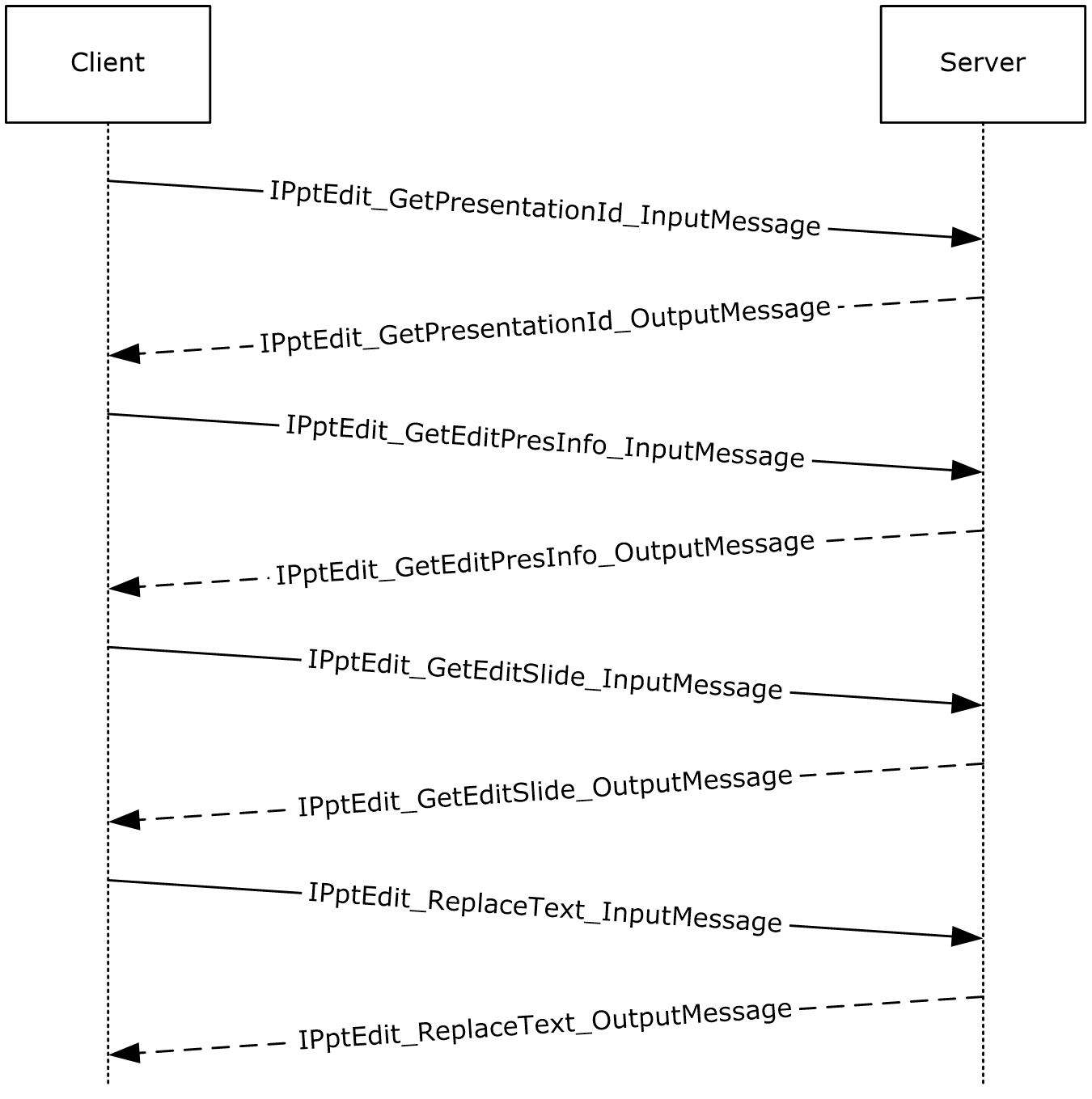 Figure 2: Sample communication between protocol client and protocol serverThe protocol client sends the IPptEdit_GetPresentationId_InputMessage SOAP message as specified in section 3.1.4.27 to obtain a valid identifier for a presentation within an IPptEdit_GetPresentationId_OutputMessage.The protocol client sends an IPptEdit_GetEditPresInfo_InputMessage message and the protocol server responds with an IPptEdit_GetEditPresInfo_OutputMessage containing information about the requested presentation.The protocol client sends one or more IPptEdit_GetEditSlide_InputMessage messages and the protocol server responds with an IPptEdit_GetSlide_OutputMessage containing information about the requested presentation slide.The protocol client sends one or more IPptEdit_ReplaceText_InputMessage messages and the protocol server responds with an IPptEdit_ReplaceText_OutputMessage containing information about the result of the operation.Abstract Data ModelThis section describes a conceptual model of possible data organization that an implementation maintains to participate in this protocol. The described organization is provided to facilitate the explanation of how the protocol behaves. This document does not mandate that implementations adhere to this model as long as their external behavior is consistent with that described in this document.TimersNone.InitializationThe protocol server MUST expose its Web methods at the following URLs. The URL which the client sends requests to modify presentation content SHOULD<37> conform to the following structure: base URL/p/ppt/edit.svc. This is the minimal required structure. Case-sensitivity is specific to the protocol server implementation.The URL which the client sends requests to modify image content SHOULD<38> conform to the following structure: base URL/p/pptInsertPicture.ashx. This is the minimal required structure. Case-sensitivity is specific to the protocol server implementation.Message Processing Events and Sequencing RulesThe message processing events and sequencing rules are listed in this section. The following table summarizes the list of operations as defined by this specification.AddCommentThe AddComment operation SHOULD<70> be used to insert a comment into a presentation.The following is the WSDL port type specification of the AddComment WSDL operation.<wsdl:operation name="AddComment" xmlns:wsdl="http://schemas.xmlsoap.org/wsdl/">  <wsdl:input wsaw:Action="http://schemas.microsoft.com/office/PowerPoint/Server/WebServices/PowerPointEditServerInternalService/IPptEdit/AddComment" message="tns:IPptEdit_AddComment_InputMessage" xmlns:wsaw="http://www.w3.org/2006/05/addressing/wsdl"/>  <wsdl:output wsaw:Action="http://schemas.microsoft.com/office/PowerPoint/Server/WebServices/PowerPointEditServerInternalService/IPptEdit/AddCommentResponse" message="tns:IPptEdit_AddComment_OutputMessage" xmlns:wsaw="http://www.w3.org/2006/05/addressing/wsdl"/></wsdl:operation>The protocol client sends an IPptEdit_AddComment_InputMessage request message, and the protocol server responds with an IPptEdit_AddComment_OutputMessage response messageMessagesThe following table summarizes the set of WSDL message definitions that are specific to this operation.IPptEdit_AddComment_InputMessageThe request WSDL message for the AddComment WSDL operation.The SOAP action value is:http://schemas.microsoft.com/office/PowerPoint/Server/WebServices/PowerPointEditServerInternalService/IPptEdit/AddCommentThe SOAP body contains the AddComment element.IPptEdit_AddComment_OutputMessageThe response WSDL message for the AddComment WSDL operation.The SOAP body contains the AddCommentResponse element.ElementsThe following table summarizes the XML schema element definitions that are specific to this operation.AddCommentThe AddComment element specifies the input data for the AddComment WSDL operation.<xs:element name="AddComment" xmlns:xs="http://www.w3.org/2001/XMLSchema">  <xs:complexType>    <xs:sequence>      <xs:element minOccurs="0" name="presentationId" nillable="true" type="xs:string"/>      <xs:element minOccurs="0" name="slideId" nillable="true" type="xs:string"/>      <xs:element minOccurs="0" name="text" nillable="true" type="xs:string"/>      <xs:element minOccurs="0" name="timeZoneBias" type="xs:int"/>      <xs:element minOccurs="0" name="parentAuthor" type="xs:int"/>      <xs:element minOccurs="0" name="parentIndex" type="xs:int"/>      <xs:element minOccurs="0" name="fHasPos" type="xs:boolean"/>      <xs:element minOccurs="0" name="x" type="xs:int"/>      <xs:element minOccurs="0" name="y" type="xs:int"/>    </xs:sequence>  </xs:complexType></xs:element>presentationId:  A string ([XMLSCHEMA2] section 3.2.1) that specifies the identifier of the presentation, as specified in section 3.1.4.27.slideId:  A string that specifies the identifier of the presentation slide containing the comment that is being modified as specified by ST_SlideId ([ISO/IEC29500-1:2016] section 19.7.13). text:  A string ([XMLSCHEMA2] section 3.2.1) that specifies the contents of the comment. timeZoneBias:  An int ([XMLSCHEMA2] section 3.3.17) that specifies the difference between the local time of the user and UTC, in minutes. parentAuthor:  An int ([XMLSCHEMA2] section 3.3.17) that specifies the identifier of the author of another comment. If this comment is not a reply, the value MUST be -1. parentIndex:  An int ([XMLSCHEMA2] section 3.3.17) that specifies the identifier of another comment. If this comment is not a reply, the value MUST be -1. fHasPos:  A boolean ([XMLSCHEMA2] section 3.2.2) that specifies if the comment has a specific position on the presentation slide.x:  An int ([XMLSCHEMA2] section 3.3.17) that specifies the x coordinate of the comment.y:  An int ([XMLSCHEMA2] section 3.3.17) that specifies the y coordinate of the comment.AddCommentResponseThe AddCommentResponse element specifies the result data for the AddComment WSDL operation.<xs:element name="AddCommentResponse" xmlns:xs="http://www.w3.org/2001/XMLSchema">  <xs:complexType>    <xs:sequence>      <xs:element xmlns:tns3="http://schemas.datacontract.org/2004/07/p" minOccurs="0" name="AddCommentResult" nillable="true" type="tns3:ServiceResult"/>    </xs:sequence>  </xs:complexType></xs:element>AddCommentResult:  A ServiceResult (section 2.2.4.43) that specifies the result of the operation. The Result child element MUST be an EditCommandResponse (section 2.2.4.23). Complex TypesNone.Simple TypesNone.AttributesNone.GroupsNone.Attribute GroupsNone.ApplyShapeFillThe ApplyShapeFill operation SHOULD<71> be used to modify the color of a shape in a presentation.The following is the WSDL port type specification of the ApplyShapeFill WSDL operation.<wsdl:operation name="ApplyShapeFill" xmlns:wsdl="http://schemas.xmlsoap.org/wsdl/">  <wsdl:input wsaw:Action="http://schemas.microsoft.com/office/PowerPoint/Server/WebServices/PowerPointEditServerInternalService/IPptEdit/ApplyShapeFill" message="tns:IPptEdit_ApplyShapeFill_InputMessage" xmlns:wsaw="http://www.w3.org/2006/05/addressing/wsdl"/>  <wsdl:output wsaw:Action="http://schemas.microsoft.com/office/PowerPoint/Server/WebServices/PowerPointEditServerInternalService/IPptEdit/ApplyShapeFillResponse" message="tns:IPptEdit_ApplyShapeFill_OutputMessage" xmlns:wsaw="http://www.w3.org/2006/05/addressing/wsdl"/></wsdl:operation>The protocol client sends an IPptEdit_ApplyShapeFill_InputMessage request message, and the protocol server responds with an IPptEdit_ApplyShapeFill_OutputMessage response message.MessagesThe following table summarizes the set of WSDL message definitions that are specific to this operation.IPptEdit_ApplyShapeFill_InputMessageThe request WSDL message for the ApplyShapeFill WSDL operation.The SOAP action value is:http://schemas.microsoft.com/office/PowerPoint/Server/WebServices/PowerPointEditServerInternalService/IPptEdit/ApplyShapeFillThe SOAP body contains the ApplyShapeFill element.IPptEdit_ApplyShapeFill_OutputMessageThe response WSDL message for the ApplyShapeFill WSDL operation.The SOAP body contains the ApplyShapeFillResponse element.ElementsThe following table summarizes the XML schema element definitions that are specific to this operation.ApplyShapeFillThe ApplyShapeFill element specifies the input data for the ApplyShapeFill WSDL operation.<xs:element name="ApplyShapeFill" xmlns:xs="http://www.w3.org/2001/XMLSchema">  <xs:complexType>    <xs:sequence>      <xs:element minOccurs="0" name="presentationId" nillable="true" type="xs:string"/>      <xs:element minOccurs="0" name="slideId" nillable="true" type="xs:string"/>      <xs:element minOccurs="0" name="shapeId" type="xs:unsignedInt"/>      <xs:element minOccurs="0" name="RGBColor" nillable="true" type="xs:string"/>      <xs:element minOccurs="0" name="themeColor" type="xs:int"/>      <xs:element minOccurs="0" name="colorLuminance" type="xs:unsignedInt"/>      <xs:element minOccurs="0" name="fTintColor" type="xs:boolean"/>    </xs:sequence>  </xs:complexType></xs:element>presentationId:  A string ([XMLSCHEMA2] section 3.2.1) that specifies the identifier of the presentation containing the shape that is being modified, as specified in section 3.1.4.27. slideId:  A string that specifies the identifier of the presentation slide containing the shape that is being modified as specified by ST_SlideId ([ISO/IEC29500-1:2016] section 19.7.13). shapeId:  An unsignedInt ([XMLSCHEMA2] section 3.3.22) that specifies the identifier of the shape that is being modified as specified by ST_DrawingElementId ([ISO/IEC29500-1:2016] section 20.1.10.21). RGBColor:  A string ([XMLSCHEMA2] section 3.2.1) that specifies the red, green, and blue components of the color. This element can be present. themeColor:  An int ([XMLSCHEMA2] section 3.3.17) that specifies a preset theme color. This element is ignored if the RGBColor element is present. colorLuminance:  An unsignedInt ([XMLSCHEMA2] section 3.3.22) that specifies the luminance of the color. fTintColor:  A boolean ([XMLSCHEMA2] section 3.2.2) that specifies if the color is a tint. ApplyShapeFillResponseThe ApplyShapeFillResponse element specifies the result data for the ApplyShapeFill WSDL operation.<xs:element name="ApplyShapeFillResponse" xmlns:xs="http://www.w3.org/2001/XMLSchema">  <xs:complexType>    <xs:sequence>      <xs:element xmlns:tns3="http://schemas.datacontract.org/2004/07/p" minOccurs="0" name="ApplyShapeFillResult" nillable="true" type="tns3:ServiceResult"/>    </xs:sequence>  </xs:complexType></xs:element>ApplyShapeFillResult: A ServiceResult (section 2.2.4.43) that specifies the result of the operation. The Result child element MUST be an EditCommandResponse (section 2.2.4.23).Complex TypesNone.Simple TypesNone.AttributesNone.GroupsNone.Attribute GroupsNone.ApplyShapeOutlineColorThe ApplyShapeOutlineColor operation SHOULD<72> be used to modify the color of the outline of a shape in a presentation.The following is the WSDL port type specification of the ApplyShapeOutlineColor WSDL operation.<wsdl:operation name="ApplyShapeOutlineColor" xmlns:wsdl="http://schemas.xmlsoap.org/wsdl/">  <wsdl:input wsaw:Action="http://schemas.microsoft.com/office/PowerPoint/Server/WebServices/PowerPointEditServerInternalService/IPptEdit/ApplyShapeOutlineColor" message="tns:IPptEdit_ApplyShapeOutlineColor_InputMessage" xmlns:wsaw="http://www.w3.org/2006/05/addressing/wsdl"/>  <wsdl:output wsaw:Action="http://schemas.microsoft.com/office/PowerPoint/Server/WebServices/PowerPointEditServerInternalService/IPptEdit/ApplyShapeOutlineColorResponse" message="tns:IPptEdit_ApplyShapeOutlineColor_OutputMessage" xmlns:wsaw="http://www.w3.org/2006/05/addressing/wsdl"/></wsdl:operation>The protocol client sends an IPptEdit_ApplyShapeOutlineColor_InputMessage request message, and the protocol server responds with an IPptEdit_ApplyShapeOutlineColor_OutputMessage response message.MessagesThe following table summarizes the set of WSDL message definitions that are specific to this operation.IPptEdit_ApplyShapeOutlineColor_InputMessageThe request WSDL message for the ApplyShapeOutlineColor WSDL operation.The SOAP action value is:http://schemas.microsoft.com/office/PowerPoint/Server/WebServices/PowerPointEditServerInternalService/IPptEdit/ApplyShapeOutlineColorThe SOAP body contains the ApplyShapeOutlineColor element.IPptEdit_ApplyShapeOutlineColor_OutputMessageThe response WSDL message for the ApplyShapeOutlineColor WSDL operation.The SOAP body contains the ApplyShapeOutlineColorResponse element.ElementsThe following table summarizes the XML schema element definitions that are specific to this operation.ApplyShapeOutlineColorThe ApplyShapeOutlineColor element specifies the input data for the ApplyShapeOutlineColor WSDL operation.<xs:element name="ApplyShapeOutlineColor" xmlns:xs="http://www.w3.org/2001/XMLSchema">  <xs:complexType>    <xs:sequence>      <xs:element minOccurs="0" name="presentationId" nillable="true" type="xs:string"/>      <xs:element minOccurs="0" name="slideId" nillable="true" type="xs:string"/>      <xs:element minOccurs="0" name="shapeId" type="xs:unsignedInt"/>      <xs:element minOccurs="0" name="RGBColor" nillable="true" type="xs:string"/>      <xs:element minOccurs="0" name="themeColor" type="xs:int"/>      <xs:element minOccurs="0" name="colorLuminance" type="xs:unsignedInt"/>      <xs:element minOccurs="0" name="fTintColor" type="xs:boolean"/>    </xs:sequence>  </xs:complexType></xs:element>presentationId:  A string ([XMLSCHEMA2] section 3.2.1) that specifies the identifier of the presentation containing the shape that is being modified, as specified in section 3.1.4.27. slideId:  A string that specifies the identifier of the presentation slide containing the shape that is being modified as specified by ST_SlideId ([ISO/IEC29500-1:2016] section 19.7.13). shapeId:  An unsignedInt ([XMLSCHEMA2] section 3.3.22) that specifies the identifier of the shape that is being modified as specified by ST_DrawingElementId ([ISO/IEC29500-1:2016] section 20.1.10.21). RGBColor:  A string ([XMLSCHEMA2] section 3.2.1) that specifies the red, green, and blue components of the color. This element can be present.themeColor:  An int ([XMLSCHEMA2] section 3.3.17) that specifies a preset theme color. This element is ignored if the RGBColor element is present.colorLuminance:  An unsignedInt ([XMLSCHEMA2] section 3.3.22) that specifies the luminance of the color. fTintColor:  A boolean ([XMLSCHEMA2] section 3.2.2) that specifies if the color is a tint.ApplyShapeOutlineColorResponseThe ApplyShapeOutlineColorResponse element specifies the result data for the ApplyShapeOutlineColor WSDL operation.<xs:element name="ApplyShapeOutlineColorResponse" xmlns:xs="http://www.w3.org/2001/XMLSchema">  <xs:complexType>    <xs:sequence>      <xs:element xmlns:tns3="http://schemas.datacontract.org/2004/07/p" minOccurs="0" name="ApplyShapeOutlineColorResult" nillable="true" type="tns3:ServiceResult"/>    </xs:sequence>  </xs:complexType></xs:element>ApplyShapeOutlineColorResult: A ServiceResult (section 2.2.4.43) that specifies the result of the operation. The Result child element MUST be an EditCommandResponse (section 2.2.4.23). Complex TypesNone.Simple TypesNone.AttributesNone.GroupsNone.Attribute GroupsNone.ApplyShapeOutlineDashStyleThe ApplyShapeOutlineDashStyle operation SHOULD<73> be used to modify the dash type of the outline of a shape.The following is the WSDL port type specification of the ApplyShapeOutlineDashStyle WSDL operation.<wsdl:operation name="ApplyShapeOutlineDashStyle" xmlns:wsdl="http://schemas.xmlsoap.org/wsdl/">  <wsdl:input wsaw:Action="http://schemas.microsoft.com/office/PowerPoint/Server/WebServices/PowerPointEditServerInternalService/IPptEdit/ApplyShapeOutlineDashStyle" message="tns:IPptEdit_ApplyShapeOutlineDashStyle_InputMessage" xmlns:wsaw="http://www.w3.org/2006/05/addressing/wsdl"/>  <wsdl:output wsaw:Action="http://schemas.microsoft.com/office/PowerPoint/Server/WebServices/PowerPointEditServerInternalService/IPptEdit/ApplyShapeOutlineDashStyleResponse" message="tns:IPptEdit_ApplyShapeOutlineDashStyle_OutputMessage" xmlns:wsaw="http://www.w3.org/2006/05/addressing/wsdl"/></wsdl:operation>The protocol client sends an IPptEdit_ApplyShapeOutlineDashStyle_InputMessage request message, and the protocol server responds with an IPptEdit_ApplyShapeOutlineDashStyle_OutputMessage response message.MessagesThe following table summarizes the set of WSDL message definitions that are specific to this operation.IPptEdit_ApplyShapeOutlineDashStyle_InputMessageThe request WSDL message for the ApplyShapeOutlineDashStyle WSDL operation.The SOAP action value is:http://schemas.microsoft.com/office/PowerPoint/Server/WebServices/PowerPointEditServerInternalService/IPptEdit/ApplyShapeOutlineDashStyleThe SOAP body contains the ApplyShapeOutlineDashStyle element.IPptEdit_ApplyShapeOutlineDashStyle_OutputMessageThe response WSDL message for the ApplyShapeOutlineDashStyle WSDL operation.The SOAP body contains the ApplyShapeOutlineDashStyleResponse element.ElementsThe following table summarizes the XML schema element definitions that are specific to this operation.ApplyShapeOutlineDashStyleThe ApplyShapeOutlineDashStyle element specifies the input data for the ApplyShapeOutlineDashStyle WSDL operation.<xs:element name="ApplyShapeOutlineDashStyle" xmlns:xs="http://www.w3.org/2001/XMLSchema">  <xs:complexType>    <xs:sequence>      <xs:element minOccurs="0" name="presentationId" nillable="true" type="xs:string"/>      <xs:element minOccurs="0" name="slideId" nillable="true" type="xs:string"/>      <xs:element minOccurs="0" name="shapeId" type="xs:unsignedInt"/>      <xs:element minOccurs="0" name="dashType" type="xs:unsignedInt"/>    </xs:sequence>  </xs:complexType></xs:element>presentationId:  A string ([XMLSCHEMA2] section 3.2.1) that specifies the identifier of the presentation containing the shape that is being modified, as specified in section 3.1.4.27. slideId:  A string that specifies the identifier of the presentation slide containing the shape that is being modified as specified by ST_SlideId ([ISO/IEC29500-1:2016] section 19.7.13). shapeId: An unsignedInt ([XMLSCHEMA2] section 3.3.22) that specifies the identifier of the shape that is being modified as specified by ST_DrawingElementId ([ISO/IEC29500-1:2016] section 20.1.10.21). dashType:  An unsignedInt ([XMLSCHEMA2] section 3.3.22) that specifies the dash type.ApplyShapeOutlineDashStyleResponseThe ApplyShapeOutlineDashStyleResponse element specifies the result data for the ApplyShapeOutlineDashStyle WSDL operation.<xs:element name="ApplyShapeOutlineDashStyleResponse" xmlns:xs="http://www.w3.org/2001/XMLSchema">  <xs:complexType>    <xs:sequence>      <xs:element xmlns:tns3="http://schemas.datacontract.org/2004/07/p" minOccurs="0" name="ApplyShapeOutlineDashStyleResult" nillable="true" type="tns3:ServiceResult"/>    </xs:sequence>  </xs:complexType></xs:element>ApplyShapeOutlineDashStyleResult: A ServiceResult (section 2.2.4.43) that specifies the result of the operation. The Result child element MUST be an EditCommandResponse (section 2.2.4.23). Complex TypesNone.Simple TypesNone.AttributesNone.GroupsNone.Attribute GroupsNone.ApplyShapeOutlineEndStyleThe ApplyShapeOutlineEndStyle operation SHOULD<74> be used to modify the end style of a line in a presentation.The following is the WSDL port type specification of the ApplyShapeOutlineEndStyle WSDL operation.<wsdl:operation name="ApplyShapeOutlineEndStyle" xmlns:wsdl="http://schemas.xmlsoap.org/wsdl/">  <wsdl:input wsaw:Action="http://schemas.microsoft.com/office/PowerPoint/Server/WebServices/PowerPointEditServerInternalService/IPptEdit/ApplyShapeOutlineEndStyle" message="tns:IPptEdit_ApplyShapeOutlineEndStyle_InputMessage" xmlns:wsaw="http://www.w3.org/2006/05/addressing/wsdl"/>  <wsdl:output wsaw:Action="http://schemas.microsoft.com/office/PowerPoint/Server/WebServices/PowerPointEditServerInternalService/IPptEdit/ApplyShapeOutlineEndStyleResponse" message="tns:IPptEdit_ApplyShapeOutlineEndStyle_OutputMessage" xmlns:wsaw="http://www.w3.org/2006/05/addressing/wsdl"/></wsdl:operation>The protocol client sends an IPptEdit_ApplyShapeOutlineEndStyle_InputMessage request message, and the protocol server responds with an IPptEdit_ApplyShapeOutlineEndStyle_OutputMessage response message.MessagesThe following table summarizes the set of WSDL message definitions that are specific to this operation.IPptEdit_ApplyShapeOutlineEndStyle_InputMessageThe request WSDL message for the ApplyShapeOutlineEndStyle WSDL operation.The SOAP action value is:http://schemas.microsoft.com/office/PowerPoint/Server/WebServices/PowerPointEditServerInternalService/IPptEdit/ApplyShapeOutlineEndStyleThe SOAP body contains the ApplyShapeOutlineEndStyle element.IPptEdit_ApplyShapeOutlineEndStyle_OutputMessageThe response WSDL message for the ApplyShapeOutlineEndStyle WSDL operation.The SOAP body contains the ApplyShapeOutlineEndStyleResponse element.ElementsThe following table summarizes the XML schema element definitions that are specific to this operation.ApplyShapeOutlineEndStyleThe ApplyShapeOutlineEndStyle element specifies the input data for the ApplyShapeOutlineEndStyle WSDL operation.<xs:element name="ApplyShapeOutlineEndStyle" xmlns:xs="http://www.w3.org/2001/XMLSchema">  <xs:complexType>    <xs:sequence>      <xs:element minOccurs="0" name="presentationId" nillable="true" type="xs:string"/>      <xs:element minOccurs="0" name="slideId" nillable="true" type="xs:string"/>      <xs:element minOccurs="0" name="shapeId" type="xs:unsignedInt"/>      <xs:element minOccurs="0" name="headEndType" type="xs:unsignedInt"/>      <xs:element minOccurs="0" name="tailEndType" type="xs:unsignedInt"/>    </xs:sequence>  </xs:complexType></xs:element>presentationId: A string ([XMLSCHEMA2] section 3.2.1) that specifies the identifier of the presentation containing the line that is being modified, as specified in section 3.1.4.27. slideId:  A string that specifies the identifier of the presentation slide containing the line that is being modified as specified by ST_SlideId ([ISO/IEC29500-1:2016] section 19.7.13). shapeId: An unsignedInt ([XMLSCHEMA2] section 3.3.22) that specifies the identifier of the line that is being modified as specified by ST_DrawingElementId ([ISO/IEC29500-1:2016] section 20.1.10.21). headEndType:  An unsignedInt ([XMLSCHEMA2] section 3.3.22) that specifies the end style for the head of the line.tailEndType:  An unsignedInt ([XMLSCHEMA2] section 3.3.22) that specifies the end style for the tail of the line.ApplyShapeOutlineEndStyleResponseThe ApplyShapeOutlineEndStyleResponse element specifies the result data for the ApplyShapeOutlineEndStyle WSDL operation.<xs:element name="ApplyShapeOutlineEndStyleResponse" xmlns:xs="http://www.w3.org/2001/XMLSchema">  <xs:complexType>    <xs:sequence>      <xs:element xmlns:tns3="http://schemas.datacontract.org/2004/07/p" minOccurs="0" name="ApplyShapeOutlineEndStyleResult" nillable="true" type="tns3:ServiceResult"/>    </xs:sequence>  </xs:complexType></xs:element>ApplyShapeOutlineEndStyleResult: A ServiceResult (section 2.2.4.43) that specifies the result of the operation. The Result child element MUST be an EditCommandResponse (section 2.2.4.23).Complex TypesNone.Simple TypesNone.AttributesNone.GroupsNone.Attribute GroupsNone.ApplyShapeOutlineWidthThe ApplyShapeOutlineWidth operation SHOULD<75> be used to modify the width of the outline of a shape.The following is the WSDL port type specification of the ApplyShapeOutlineWidth WSDL operation.<wsdl:operation name="ApplyShapeOutlineWidth" xmlns:wsdl="http://schemas.xmlsoap.org/wsdl/">  <wsdl:input wsaw:Action="http://schemas.microsoft.com/office/PowerPoint/Server/WebServices/PowerPointEditServerInternalService/IPptEdit/ApplyShapeOutlineWidth" message="tns:IPptEdit_ApplyShapeOutlineWidth_InputMessage" xmlns:wsaw="http://www.w3.org/2006/05/addressing/wsdl"/>  <wsdl:output wsaw:Action="http://schemas.microsoft.com/office/PowerPoint/Server/WebServices/PowerPointEditServerInternalService/IPptEdit/ApplyShapeOutlineWidthResponse" message="tns:IPptEdit_ApplyShapeOutlineWidth_OutputMessage" xmlns:wsaw="http://www.w3.org/2006/05/addressing/wsdl"/></wsdl:operation>The protocol client sends an IPptEdit_ApplyShapeOutlineWidth_InputMessage request message, and the protocol server responds with an IPptEdit_ApplyShapeOutlineWidth_OutputMessage response message.MessagesThe following table summarizes the set of WSDL message definitions that are specific to this operation.IPptEdit_ApplyShapeOutlineWidth_InputMessageThe request WSDL message for the ApplyShapeOutlineWidth WSDL operation.The SOAP action value is:http://schemas.microsoft.com/office/PowerPoint/Server/WebServices/PowerPointEditServerInternalService/IPptEdit/ApplyShapeOutlineWidthThe SOAP body contains the ApplyShapeOutlineWidth element.IPptEdit_ApplyShapeOutlineWidth_OutputMessageThe response WSDL message for the ApplyShapeOutlineWidth WSDL operation.The SOAP body contains the ApplyShapeOutlineWidthResponse element.ElementsThe following table summarizes the XML schema element definitions that are specific to this operation.ApplyShapeOutlineWidthThe ApplyShapeOutlineWidth element specifies the input data for the ApplyShapeOutlineWidth WSDL operation.<xs:element name="ApplyShapeOutlineWidth" xmlns:xs="http://www.w3.org/2001/XMLSchema">  <xs:complexType>    <xs:sequence>      <xs:element minOccurs="0" name="presentationId" nillable="true" type="xs:string"/>      <xs:element minOccurs="0" name="slideId" nillable="true" type="xs:string"/>      <xs:element minOccurs="0" name="shapeId" type="xs:unsignedInt"/>      <xs:element minOccurs="0" name="width" type="xs:double"/>    </xs:sequence>  </xs:complexType></xs:element>presentationId: A string ([XMLSCHEMA2] section 3.2.1) that specifies the identifier of the presentation containing the shape that is being modified, as specified in section 3.1.4.27.slideId:  A string that specifies the identifier of the presentation slide containing the shape that is being modified as specified by ST_SlideId ([ISO/IEC29500-1:2016] section 19.7.13). shapeId:  An unsignedInt ([XMLSCHEMA2] section 3.3.22) that specifies the identifier of the shape that is being modified as specified by ST_DrawingElementId ([ISO/IEC29500-1:2016] section 20.1.10.21). width:  A double ([XMLSCHEMA2] section 3.3.5) that specifies the width of the outline in points. The value MUST be greater than zero and less than or equal to 1584.ApplyShapeOutlineWidthResponseThe ApplyShapeOutlineWidthResponse element specifies the result data for the ApplyShapeOutlineWidth WSDL operation.<xs:element name="ApplyShapeOutlineWidthResponse" xmlns:xs="http://www.w3.org/2001/XMLSchema">  <xs:complexType>    <xs:sequence>      <xs:element xmlns:tns3="http://schemas.datacontract.org/2004/07/p" minOccurs="0" name="ApplyShapeOutlineWidthResult" nillable="true" type="tns3:ServiceResult"/>    </xs:sequence>  </xs:complexType></xs:element>ApplyShapeOutlineWidthResult: A ServiceResult (section 2.2.4.43) that specifies the result of the operation. The Result child element MUST be an EditCommandResponse (section 2.2.4.23).Complex TypesNone.Simple TypesNone.AttributesNone.GroupsNone.Attribute GroupsNone.ApplyShapeStyleThe ApplyShapeStyle operation SHOULD<76> be used to apply a style to a shape in a presentation.The following is the WSDL port type specification of the ApplyShapeStyle WSDL operation.<wsdl:operation name="ApplyShapeStyle" xmlns:wsdl="http://schemas.xmlsoap.org/wsdl/">  <wsdl:input wsaw:Action="http://schemas.microsoft.com/office/PowerPoint/Server/WebServices/PowerPointEditServerInternalService/IPptEdit/ApplyShapeStyle" message="tns:IPptEdit_ApplyShapeStyle_InputMessage" xmlns:wsaw="http://www.w3.org/2006/05/addressing/wsdl"/>  <wsdl:output wsaw:Action="http://schemas.microsoft.com/office/PowerPoint/Server/WebServices/PowerPointEditServerInternalService/IPptEdit/ApplyShapeStyleResponse" message="tns:IPptEdit_ApplyShapeStyle_OutputMessage" xmlns:wsaw="http://www.w3.org/2006/05/addressing/wsdl"/></wsdl:operation>The protocol client sends an IPptEdit_ApplyShapeStyle_InputMessage request message, and the protocol server responds with an IPptEdit_ApplyShapeStyle_OutputMessage response message.MessagesThe following table summarizes the set of WSDL message definitions that are specific to this operation.IPptEdit_ApplyShapeStyle_InputMessageThe request WSDL message for the ApplyShapeStyle WSDL operation.The SOAP action value is:http://schemas.microsoft.com/office/PowerPoint/Server/WebServices/PowerPointEditServerInternalService/IPptEdit/ApplyShapeStyleThe SOAP body contains the ApplyShapeStyle element.IPptEdit_ApplyShapeStyle_OutputMessageThe response WSDL message for the ApplyShapeStyle WSDL operation.The SOAP body contains the ApplyShapeStyleResponse element.ElementsThe following table summarizes the XML schema element definitions that are specific to this operation.ApplyShapeStyleThe ApplyShapeStyle element specifies the input data for the ApplyShapeStyle WSDL operation.<xs:element name="ApplyShapeStyle" xmlns:xs="http://www.w3.org/2001/XMLSchema">  <xs:complexType>    <xs:sequence>      <xs:element minOccurs="0" name="presentationId" nillable="true" type="xs:string"/>      <xs:element minOccurs="0" name="slideId" nillable="true" type="xs:string"/>      <xs:element minOccurs="0" name="shapeId" type="xs:unsignedInt"/>      <xs:element minOccurs="0" name="styleId" type="xs:unsignedInt"/>    </xs:sequence>  </xs:complexType></xs:element>presentationId:  A string ([XMLSCHEMA2] section 3.2.1) that specifies the identifier of the presentation containing the shape that is being modified, as specified in section 3.1.4.27. slideId:  A string that specifies the identifier of the presentation slide containing the shape that is being modified as specified by ST_SlideId ([ISO/IEC29500-1:2016] section 19.7.13). shapeId:  An unsignedInt ([XMLSCHEMA2] section 3.3.22) that specifies the identifier of the shape that is being modified as specified by ST_DrawingElementId ([ISO/IEC29500-1:2016] section 20.1.10.21). styleId:  An unsignedInt ([XMLSCHEMA2] section 3.3.22) that specifies the style. The value MUST be greater than or equal to zero and less than 42.ApplyShapeStyleResponseThe ApplyShapeStyleResponse element specifies the result data for the ApplyShapeStyle WSDL operation.<xs:element name="ApplyShapeStyleResponse" xmlns:xs="http://www.w3.org/2001/XMLSchema">  <xs:complexType>    <xs:sequence>      <xs:element xmlns:tns3="http://schemas.datacontract.org/2004/07/p" minOccurs="0" name="ApplyShapeStyleResult" nillable="true" type="tns3:ServiceResult"/>    </xs:sequence>  </xs:complexType></xs:element>ApplyShapeStyleResult: A ServiceResult (section 2.2.4.43) element that specifies the result of the operation. The Result child element MUST be an EditCommandResponse (section 2.2.4.23) element. Complex TypesNone.Simple TypesNone.AttributesNone.GroupsNone.Attribute GroupsNone.ApplyThemeThe ApplyTheme operation SHOULD<77> be used to change the theme applied to a presentation.The following is the WSDL port type specification of the ApplyTheme WSDL operation.<wsdl:operation name="ApplyTheme" xmlns:wsdl="http://schemas.xmlsoap.org/wsdl/">  <wsdl:input wsaw:Action="http://schemas.microsoft.com/office/PowerPoint/Server/WebServices/PowerPointEditServerInternalService/IPptEdit/ApplyTheme" message="tns:IPptEdit_ApplyTheme_InputMessage" xmlns:wsaw="http://www.w3.org/2006/05/addressing/wsdl"/>  <wsdl:output wsaw:Action="http://schemas.microsoft.com/office/PowerPoint/Server/WebServices/PowerPointEditServerInternalService/IPptEdit/ApplyThemeResponse" message="tns:IPptEdit_ApplyTheme_OutputMessage" xmlns:wsaw="http://www.w3.org/2006/05/addressing/wsdl"/></wsdl:operation>The protocol client sends an IPptEdit_ApplyTheme_InputMessage request message, and the protocol server responds with an IPptEdit_ApplyTheme_OutputMessage response message.MessagesThe following table summarizes the set of WSDL message definitions that are specific to this operation.IPptEdit_ApplyTheme_InputMessageThe request WSDL message for the ApplyTheme WSDL operation.The SOAP action value is:http://schemas.microsoft.com/office/PowerPoint/Server/WebServices/PowerPointEditServerInternalService/IPptEdit/ApplyThemeThe SOAP body contains the ApplyTheme element.IPptEdit_ApplyTheme_OutputMessageThe response WSDL message for the ApplyTheme WSDL operation.The SOAP body contains the ApplyThemeResponse element.ElementsThe following table summarizes the XML schema element definitions that are specific to this operation.ApplyThemeThe ApplyTheme element specifies the input data for the ApplyTheme WSDL operation.<xs:element name="ApplyTheme" xmlns:xs="http://www.w3.org/2001/XMLSchema">  <xs:complexType>    <xs:sequence>      <xs:element minOccurs="0" name="presentationId" nillable="true" type="xs:string"/>      <xs:element minOccurs="0" name="slideId" nillable="true" type="xs:string"/>      <xs:element minOccurs="0" name="themeFamilyId" nillable="true" type="xs:string"/>      <xs:element minOccurs="0" name="variantIndex" type="xs:int"/>    </xs:sequence>  </xs:complexType></xs:element>presentationId: A string ([XMLSCHEMA2] section 3.2.1) that specifies the identifier of the presentation, as specified in section 3.1.4.27.slideId:  A string that specifies the identifier of the presentation slide as specified by ST_SlideId ([ISO/IEC29500-1:2016] section 19.7.13). themeFamilyId: A string ([XMLSCHEMA2] section 3.2.1) that specifies the identifier of the theme to be applied to the presentation. variantIndex: A string ([XMLSCHEMA2] section 3.2.1) that specifies the identifier of the theme variant to be applied to the presentation.ApplyThemeResponseThe ApplyThemeResponse element specifies the result data for the ApplyTheme WSDL operation.<xs:element name="ApplyThemeResponse" xmlns:xs="http://www.w3.org/2001/XMLSchema">  <xs:complexType>    <xs:sequence>      <xs:element xmlns:tns3="http://schemas.datacontract.org/2004/07/p" minOccurs="0" name="ApplyThemeResult" nillable="true" type="tns3:ServiceResult"/>    </xs:sequence>  </xs:complexType></xs:element>ApplyThemeResult: A ServiceResult (section 2.2.4.43) that specifies the result of the operation. The Result child element MUST be an EditCommandResponse (section 2.2.4.23).Complex TypesNone.Simple TypesNone.AttributesNone.GroupsNone.Attribute GroupsNone.ArrangeShapeThe ArrangeShape operation SHOULD<78> be used to rearrange a shape in a presentation.The following is the WSDL port type specification of the ArrangeShape WSDL operation.<wsdl:operation name="ArrangeShape" xmlns:wsdl="http://schemas.xmlsoap.org/wsdl/">  <wsdl:input wsaw:Action="http://schemas.microsoft.com/office/PowerPoint/Server/WebServices/PowerPointEditServerInternalService/IPptEdit/ArrangeShape" message="tns:IPptEdit_ArrangeShape_InputMessage" xmlns:wsaw="http://www.w3.org/2006/05/addressing/wsdl"/>  <wsdl:output wsaw:Action="http://schemas.microsoft.com/office/PowerPoint/Server/WebServices/PowerPointEditServerInternalService/IPptEdit/ArrangeShapeResponse" message="tns:IPptEdit_ArrangeShape_OutputMessage" xmlns:wsaw="http://www.w3.org/2006/05/addressing/wsdl"/></wsdl:operation>The protocol client sends an IPptEdit_ArrangeShape_InputMessage request message, and the protocol server responds with an IPptEdit_ArrangeShape_OutputMessage response message.MessagesThe following table summarizes the set of WSDL message definitions that are specific to this operation.IPptEdit_ArrangeShape_InputMessageThe request WSDL message for the ArrangeShape WSDL operation.The SOAP action value is:http://schemas.microsoft.com/office/PowerPoint/Server/WebServices/PowerPointEditServerInternalService/IPptEdit/ArrangeShapeThe SOAP body contains the ArrangeShape element.IPptEdit_ArrangeShape_OutputMessageThe response WSDL message for the ArrangeShape WSDL operation.The SOAP body contains the ArrangeShapeResponse element.ElementsThe following table summarizes the XML schema element definitions that are specific to this operation.ArrangeShapeThe ArrangeShape element specifies the input data for the ArrangeShape WSDL operation.<xs:element name="ArrangeShape" xmlns:xs="http://www.w3.org/2001/XMLSchema">  <xs:complexType>    <xs:sequence>      <xs:element minOccurs="0" name="presentationId" nillable="true" type="xs:string"/>      <xs:element minOccurs="0" name="slideId" nillable="true" type="xs:string"/>      <xs:element minOccurs="0" name="shapeId" type="xs:unsignedInt"/>      <xs:element minOccurs="0" name="orderMode" type="xs:unsignedInt"/>    </xs:sequence>  </xs:complexType></xs:element>presentationId: A string ([XMLSCHEMA2] section 3.2.1) that specifies the identifier of the presentation containing the shape that is being modified, as specified in section 3.1.4.27. slideId:  A string specifies the identifier of the presentation slide containing the shape that is being modified as specified by ST_SlideId ([ISO/IEC29500-1:2016] section 19.7.13). shapeId:  An unsignedInt ([XMLSCHEMA2] section 3.3.22) that specifies the identifier of the shape that is being modified as specified by ST_DrawingElementId ([ISO/IEC29500-1:2016] section 20.1.10.21). orderMode:  An unsignedInt ([XMLSCHEMA2] section 3.3.22) that specifies how to rearrange the shape.ArrangeShapeResponseThe ArrangeShapeResponse element specifies the result data for the ArrangeShape WSDL operation.<xs:element name="ArrangeShapeResponse" xmlns:xs="http://www.w3.org/2001/XMLSchema">  <xs:complexType>    <xs:sequence>      <xs:element xmlns:tns3="http://schemas.datacontract.org/2004/07/p" minOccurs="0" name="ArrangeShapeResult" nillable="true" type="tns3:ServiceResult"/>    </xs:sequence>  </xs:complexType></xs:element>ArrangeShapeResult: A ServiceResult (section 2.2.4.43) that specifies the result of the operation. The Result child element MUST be an EditCommandResponse (section 2.2.4.23).Complex TypesNone.Simple TypesNone.AttributesNone.GroupsNone.Attribute GroupsNone.ChangeLayoutThe ChangeLayout operation is used to change the layout of a slide.The following is the WSDL port type specification of the ChangeLayout WSDL operation.<wsdl:operation name="ChangeLayout" xmlns:wsdl="http://schemas.xmlsoap.org/wsdl/">  <wsdl:input wsaw:Action="http://schemas.microsoft.com/office/PowerPoint/Server/WebServices/PowerPointEditServerInternalService/IPptEdit/ChangeLayout" message="tns:IPptEdit_ChangeLayout_InputMessage" xmlns:wsaw="http://www.w3.org/2006/05/addressing/wsdl"/>  <wsdl:output wsaw:Action="http://schemas.microsoft.com/office/PowerPoint/Server/WebServices/PowerPointEditServerInternalService/IPptEdit/ChangeLayoutResponse" message="tns:IPptEdit_ChangeLayout_OutputMessage" xmlns:wsaw="http://www.w3.org/2006/05/addressing/wsdl"/></wsdl:operation>The protocol client sends an IPptEdit_ChangeLayout_InputMessage request message, and the protocol server responds with an IPptEdit_ChangeLayout_OutputMessage response message.MessagesThe following table summarizes the set of WSDL message definitions that are specific to this operation.IPptEdit_ChangeLayout_InputMessageThe request WSDL message for the ChangeLayout WSDL operation.The SOAP action value is:http://schemas.microsoft.com/office/PowerPoint/Server/WebServices/PowerPointEditServerInternalService/IPptEdit/ChangeLayoutThe SOAP body contains the ChangeLayout element.IPptEdit_ChangeLayout_OutputMessageThe response WSDL message for the ChangeLayout WSDL operation.The SOAP body contains the ChangeLayoutResponse element.ElementsThe following table summarizes the XML schema element definitions that are specific to this operation.ChangeLayoutThe ChangeLayout element specifies the input data for the ChangeLayout WSDL operation.<xs:element name="ChangeLayout" xmlns:xs="http://www.w3.org/2001/XMLSchema">  <xs:complexType>    <xs:sequence>      <xs:element minOccurs="0" name="presentationId" nillable="true" type="xs:string"/>      <xs:element minOccurs="0" name="slideId" nillable="true" type="xs:string"/>      <xs:element minOccurs="0" name="mainMasterId" type="xs:unsignedInt"/>      <xs:element minOccurs="0" name="contentMasterId" type="xs:unsignedInt"/>    </xs:sequence>  </xs:complexType></xs:element>presentationId:  A string ([XMLSCHEMA2] section 3.2.1) that specifies the identifier of the presentation containing the shape that is being modified, as specified in section 3.1.4.27. slideId:  A string that specifies the identifier of the presentation slide containing the shape that is being modified as specified by ST_SlideId ([ISO/IEC29500-1:2016] section 19.7.13). mainMasterId:  An unsignedInt ([XMLSCHEMA2] section 3.3.22) that specifies the identifier for the main master slide of the presentation slide as specified by ST_SlideMasterId ([ISO/IEC29500-1:2016] section 19.7.16). contentMasterId:  An unsignedInt ([XMLSCHEMA2] section 3.3.22) that specifies the identifier for the slide layout of the presentation slide as specified by ST_SlideLayoutId ([ISO/IEC29500-1:2016] section 19.7.14).ChangeLayoutResponseThe ChangeLayoutResponse element specifies the result data for the ChangeLayout WSDL operation.<xs:element name="ChangeLayoutResponse" xmlns:xs="http://www.w3.org/2001/XMLSchema">  <xs:complexType>    <xs:sequence>      <xs:element xmlns:tns3="http://schemas.datacontract.org/2004/07/p" minOccurs="0" name="ChangeLayoutResult" nillable="true" type="tns3:ServiceResult"/>    </xs:sequence>  </xs:complexType></xs:element>ChangeLayoutResult:  A ServiceResult (section 2.2.4.43) that specifies the result of the operation. The Result child element MUST be an EditCommandResponse (section 2.2.4.23). Complex TypesNone.Simple TypesNone.AttributesNone.GroupsNone.Attribute GroupsNone.ChangePictureStyleThe ChangePictureStyle operation is used to change the style applied to a picture. The following is the WSDL port type specification of the ChangePictureStyle WSDL operation.<wsdl:operation name="ChangePictureStyle" xmlns:wsdl="http://schemas.xmlsoap.org/wsdl/">  <wsdl:input wsaw:Action="http://schemas.microsoft.com/office/PowerPoint/Server/WebServices/PowerPointEditServerInternalService/IPptEdit/ChangePictureStyle" message="tns:IPptEdit_ChangePictureStyle_InputMessage" xmlns:wsaw="http://www.w3.org/2006/05/addressing/wsdl"/>  <wsdl:output wsaw:Action="http://schemas.microsoft.com/office/PowerPoint/Server/WebServices/PowerPointEditServerInternalService/IPptEdit/ChangePictureStyleResponse" message="tns:IPptEdit_ChangePictureStyle_OutputMessage" xmlns:wsaw="http://www.w3.org/2006/05/addressing/wsdl"/></wsdl:operation>The protocol client sends an IPptEdit_ChangePictureStyle_InputMessage request message, and the protocol server responds with an IPptEdit_ChangePictureStyle_OutputMessage response message.MessagesThe following table summarizes the set of WSDL message definitions that are specific to this operation.IPptEdit_ChangePictureStyle_InputMessageThe request WSDL message for the ChangePictureStyle WSDL operation.The SOAP action value is:http://schemas.microsoft.com/office/PowerPoint/Server/WebServices/PowerPointEditServerInternalService/IPptEdit/ChangePictureStyleThe SOAP body contains the ChangePictureStyle element.IPptEdit_ChangePictureStyle_OutputMessageThe response WSDL message for the ChangePictureStyle WSDL operation.The SOAP body contains the ChangePictureStyleResponse element.ElementsThe following table summarizes the XML schema element definitions that are specific to this operation.ChangePictureStyleThe ChangePictureStyle element specifies the input data for the ChangePictureStyle WSDL operation.<xs:element name="ChangePictureStyle" xmlns:xs="http://www.w3.org/2001/XMLSchema">  <xs:complexType>    <xs:sequence>      <xs:element minOccurs="0" name="presentationId" nillable="true" type="xs:string"/>      <xs:element minOccurs="0" name="slideId" nillable="true" type="xs:string"/>      <xs:element minOccurs="0" name="shapeId" type="xs:unsignedInt"/>      <xs:element minOccurs="0" name="pictureStyleId" type="xs:unsignedInt"/>    </xs:sequence>  </xs:complexType></xs:element>presentationId: A string ([XMLSCHEMA2] section 3.2.1) that specifies the identifier of the presentation, as specified in section 3.1.4.27.slideId:  A string that specifies the identifier of the presentation slide as specified by ST_SlideId ([ISO/IEC29500-1:2016] section 19.7.13).shapeId: An unsignedInt ([XMLSCHEMA2] section 3.3.22) that specifies the identifier of the picture as specified by ST_DrawingElementId ([ISO/IEC29500-1:2016] section 20.1.10.21).pictureStyleId: An unsignedInt ([XMLSCHEMA2] section 3.3.22) that specifies which style the picture is changed to. The value MUST be greater than or equal to 15505 and less than or equal to 15532.ChangePictureStyleResponseThe ChangePictureStyleResponse element specifies the result data for the ChangePictureStyle WSDL operation.<xs:element name="ChangePictureStyleResponse" xmlns:xs="http://www.w3.org/2001/XMLSchema">  <xs:complexType>    <xs:sequence>      <xs:element xmlns:tns3="http://schemas.datacontract.org/2004/07/p" minOccurs="0" name="ChangePictureStyleResult" nillable="true" type="tns3:ServiceResult"/>    </xs:sequence>  </xs:complexType></xs:element>ChangePictureStyleResult: A ServiceResult (section 2.2.4.43) that specifies the result of the operation. The Result child element MUST be an EditCommandResponse (section 2.2.4.23). Complex TypesNone.Simple TypesNone.AttributesNone.GroupsNone.Attribute GroupsNone.ChangeSmartArtColorThe ChangeSmartArtColor operation is used to change the color transform applied to a SmartArt diagram.The following is the WSDL port type specification of the ChangeSmartArtColor WSDL operation.<wsdl:operation name="ChangeSmartArtColor" xmlns:wsdl="http://schemas.xmlsoap.org/wsdl/">  <wsdl:input wsaw:Action="http://schemas.microsoft.com/office/PowerPoint/Server/WebServices/PowerPointEditServerInternalService/IPptEdit/ChangeSmartArtColor" message="tns:IPptEdit_ChangeSmartArtColor_InputMessage" xmlns:wsaw="http://www.w3.org/2006/05/addressing/wsdl"/>  <wsdl:output wsaw:Action="http://schemas.microsoft.com/office/PowerPoint/Server/WebServices/PowerPointEditServerInternalService/IPptEdit/ChangeSmartArtColorResponse" message="tns:IPptEdit_ChangeSmartArtColor_OutputMessage" xmlns:wsaw="http://www.w3.org/2006/05/addressing/wsdl"/></wsdl:operation>The protocol client sends an IPptEdit_ChangeSmartArtColor_InputMessage request message, and the protocol server responds with an IPptEdit_ChangeSmartArtColor_OutputMessage response message.MessagesThe following table summarizes the set of WSDL message definitions that are specific to this operation.IPptEdit_ChangeSmartArtColor_InputMessageThe request WSDL message for the ChangeSmartArtColor WSDL operation.The SOAP action value is:http://schemas.microsoft.com/office/PowerPoint/Server/WebServices/PowerPointEditServerInternalService/IPptEdit/ChangeSmartArtColorThe SOAP body contains the ChangeSmartArtColor element.IPptEdit_ChangeSmartArtColor_OutputMessageThe response WSDL message for the ChangeSmartArtColor WSDL operation.The SOAP body contains the ChangeSmartArtColorResponse element.ElementsThe following table summarizes the XML schema element definitions that are specific to this operation.ChangeSmartArtColorThe ChangeSmartArtColor element specifies the input data for the ChangeSmartArtColor WSDL operation.<xs:element name="ChangeSmartArtColor" xmlns:xs="http://www.w3.org/2001/XMLSchema">  <xs:complexType>    <xs:sequence>      <xs:element minOccurs="0" name="presentationId" nillable="true" type="xs:string"/>      <xs:element minOccurs="0" name="slideId" nillable="true" type="xs:string"/>      <xs:element minOccurs="0" name="shapeId" type="xs:unsignedInt"/>      <xs:element minOccurs="0" name="colorTransUri" nillable="true" type="xs:string"/>      <xs:element minOccurs="0" name="category" nillable="true" type="xs:string"/>    </xs:sequence>  </xs:complexType></xs:element>presentationId: A string ([XMLSCHEMA2] section 3.2.1) that specifies the identifier of the presentation where the color transform of the SmartArt diagram is changed, as specified in section 3.1.4.27.slideId:  A string that specifies the identifier of the presentation slide where the color transform of the SmartArt diagram is changed as specified by ST_SlideId ([ISO/IEC29500-1:2016] section 19.7.13).shapeId: An unsignedInt ([XMLSCHEMA2] section 3.3.22) that specifies the identifier of the SmartArt diagram the color of which is changed as specified by ST_DrawingElementId ([ISO/IEC29500-1:2016] section 20.1.10.21). colorTransUri: A string ([XMLSCHEMA2] section 3.2.1) that specifies the identifier of the color transform which is applied to the SmartArt diagram.category: A string ([XMLSCHEMA2] section 3.2.1) that specifies the category to which the color transform belongs.ChangeSmartArtColorResponseThe ChangeSmartArtColorResponse element specifies the result data for the ChangeSmartArtColor WSDL operation.<xs:element name="ChangeSmartArtColorResponse" xmlns:xs="http://www.w3.org/2001/XMLSchema">  <xs:complexType>    <xs:sequence>      <xs:element xmlns:tns3="http://schemas.datacontract.org/2004/07/p" minOccurs="0" name="ChangeSmartArtColorResult" nillable="true" type="tns3:ServiceResult"/>    </xs:sequence>  </xs:complexType></xs:element>ChangeSmartArtColorResult: A ServiceResult (section 2.2.4.43) that specifies the result of the operation. The Result child element MUST be an EditCommandResponse (section 2.2.4.23).  Complex TypesNone.Simple TypesNone.AttributesNone.GroupsNone.Attribute GroupsNone.ChangeSmartArtLayoutThe ChangeSmartArtLayout operation is used to change the layout applied to a SmartArt diagram.The following is the WSDL port type specification of the ChangeSmartArtLayout WSDL operation.<wsdl:operation name="ChangeSmartArtLayout" xmlns:wsdl="http://schemas.xmlsoap.org/wsdl/">  <wsdl:input wsaw:Action="http://schemas.microsoft.com/office/PowerPoint/Server/WebServices/PowerPointEditServerInternalService/IPptEdit/ChangeSmartArtLayout" message="tns:IPptEdit_ChangeSmartArtLayout_InputMessage" xmlns:wsaw="http://www.w3.org/2006/05/addressing/wsdl"/>  <wsdl:output wsaw:Action="http://schemas.microsoft.com/office/PowerPoint/Server/WebServices/PowerPointEditServerInternalService/IPptEdit/ChangeSmartArtLayoutResponse" message="tns:IPptEdit_ChangeSmartArtLayout_OutputMessage" xmlns:wsaw="http://www.w3.org/2006/05/addressing/wsdl"/></wsdl:operation>The protocol client sends an IPptEdit_ChangeSmartArtLayout_InputMessage request message, and the protocol server responds with an IPptEdit_ChangeSmartArtLayout_OutputMessage response message.MessagesThe following table summarizes the set of WSDL message definitions that are specific to this operation.IPptEdit_ChangeSmartArtLayout_InputMessageThe request WSDL message for the ChangeSmartArtLayout WSDL operation.The SOAP action value is:http://schemas.microsoft.com/office/PowerPoint/Server/WebServices/PowerPointEditServerInternalService/IPptEdit/ChangeSmartArtLayoutThe SOAP body contains the ChangeSmartArtLayout element.IPptEdit_ChangeSmartArtLayout_OutputMessageThe response WSDL message for the ChangeSmartArtLayout WSDL operation.The SOAP body contains the ChangeSmartArtLayoutResponse element.ElementsThe following table summarizes the XML schema element definitions that are specific to this operation.ChangeSmartArtLayoutThe ChangeSmartArtLayout element specifies the input data for the ChangeSmartArtLayout WSDL operation.<xs:element name="ChangeSmartArtLayout" xmlns:xs="http://www.w3.org/2001/XMLSchema">  <xs:complexType>    <xs:sequence>      <xs:element minOccurs="0" name="presentationId" nillable="true" type="xs:string"/>      <xs:element minOccurs="0" name="slideId" nillable="true" type="xs:string"/>      <xs:element minOccurs="0" name="shapeId" type="xs:unsignedInt"/>      <xs:element minOccurs="0" name="layoutUri" nillable="true" type="xs:string"/>      <xs:element minOccurs="0" name="category" nillable="true" type="xs:string"/>    </xs:sequence>  </xs:complexType></xs:element>presentationId: A string ([XMLSCHEMA2] section 3.2.1) that specifies the identifier of the presentation where the layout of the SmartArt diagram is changed, as specified in section 3.1.4.27.slideId:  A string that specifies the identifier of the presentation slide where the layout of the SmartArt diagram is changed as specified by ST_SlideId ([ISO/IEC29500-1:2016] section 19.7.13).shapeId: An unsignedInt ([XMLSCHEMA2] section 3.3.22) that specifies the identifier of the SmartArt diagram the layout of which is changed as specified by ST_DrawingElementId ([ISO/IEC29500-1:2016] section 20.1.10.21).layoutUri: A string ([XMLSCHEMA2] section 3.2.1) that specifies the identifier of the layout which is applied to the SmartArt diagram.category: A string ([XMLSCHEMA2] section 3.2.1) that specifies the category to which the layout belongs.ChangeSmartArtLayoutResponseThe ChangeSmartArtLayoutResponse element specifies the result data for the ChangeSmartArtLayout WSDL operation.<xs:element name="ChangeSmartArtLayoutResponse" xmlns:xs="http://www.w3.org/2001/XMLSchema">  <xs:complexType>    <xs:sequence>      <xs:element xmlns:tns3="http://schemas.datacontract.org/2004/07/p" minOccurs="0" name="ChangeSmartArtLayoutResult" nillable="true" type="tns3:ServiceResult"/>    </xs:sequence>  </xs:complexType></xs:element>ChangeSmartArtLayoutResult: A ServiceResult (section 2.2.4.43) that specifies the result of the operation. The Result child element MUST be an EditCommandResponse (section 2.2.4.23).  Complex TypesNone.Simple TypesNone.AttributesNone.GroupsNone.Attribute GroupsNone.ChangeSmartArtStyleThe ChangeSmartArtStyle operation is used to change the style applied to a SmartArt diagram.The following is the WSDL port type specification of the ChangeSmartArtStyle WSDL operation.<wsdl:operation name="ChangeSmartArtStyle" xmlns:wsdl="http://schemas.xmlsoap.org/wsdl/">  <wsdl:input wsaw:Action="http://schemas.microsoft.com/office/PowerPoint/Server/WebServices/PowerPointEditServerInternalService/IPptEdit/ChangeSmartArtStyle" message="tns:IPptEdit_ChangeSmartArtStyle_InputMessage" xmlns:wsaw="http://www.w3.org/2006/05/addressing/wsdl"/>  <wsdl:output wsaw:Action="http://schemas.microsoft.com/office/PowerPoint/Server/WebServices/PowerPointEditServerInternalService/IPptEdit/ChangeSmartArtStyleResponse" message="tns:IPptEdit_ChangeSmartArtStyle_OutputMessage" xmlns:wsaw="http://www.w3.org/2006/05/addressing/wsdl"/></wsdl:operation>The protocol client sends an IPptEdit_ChangeSmartArtStyle_InputMessage request message, and the protocol server responds with an IPptEdit_ChangeSmartArtStyle_OutputMessage response message.MessagesThe following table summarizes the set of WSDL message definitions that are specific to this operation.IPptEdit_ChangeSmartArtStyle_InputMessageThe request WSDL message for the ChangeSmartArtStyle WSDL operation.The SOAP action value is:http://schemas.microsoft.com/office/PowerPoint/Server/WebServices/PowerPointEditServerInternalService/IPptEdit/ChangeSmartArtStyleThe SOAP body contains the ChangeSmartArtStyle element.IPptEdit_ChangeSmartArtStyle_OutputMessageThe response WSDL message for the ChangeSmartArtStyle WSDL operation.The SOAP body contains the ChangeSmartArtStyleResponse element.ElementsThe following table summarizes the XML schema element definitions that are specific to this operation.ChangeSmartArtStyleThe ChangeSmartArtStyle element specifies the input data for the ChangeSmartArtStyle WSDL operation.<xs:element name="ChangeSmartArtStyle" xmlns:xs="http://www.w3.org/2001/XMLSchema">  <xs:complexType>    <xs:sequence>      <xs:element minOccurs="0" name="presentationId" nillable="true" type="xs:string"/>      <xs:element minOccurs="0" name="slideId" nillable="true" type="xs:string"/>      <xs:element minOccurs="0" name="shapeId" type="xs:unsignedInt"/>      <xs:element minOccurs="0" name="styleUri" nillable="true" type="xs:string"/>      <xs:element minOccurs="0" name="category" nillable="true" type="xs:string"/>    </xs:sequence>  </xs:complexType></xs:element>presentationId: A string ([XMLSCHEMA2] section 3.2.1) that specifies the identifier of the presentation where the style of the SmartArt diagram is changed, as specified in section 3.1.4.27.slideId: A string that specifies the identifier of the presentation slide where the style of the SmartArt diagram is changed as specified by ST_SlideId ([ISO/IEC29500-1:2016] section 19.7.13).shapeId: An unsignedInt ([XMLSCHEMA2] section 3.3.22) that specifies the identifier of the SmartArt diagram the style of which is changed as specified by ST_DrawingElementId ([ISO/IEC29500-1:2016] section 20.1.10.21).styleUri: A string ([XMLSCHEMA2] section 3.2.1) that specifies the identifier of the style which is applied to the SmartArt diagram.category: A string ([XMLSCHEMA2] section 3.2.1) that specifies the category to which the style belongs.ChangeSmartArtStyleResponseThe ChangeSmartArtStyleResponse element specifies the result data for the ChangeSmartArtStyle WSDL operation.<xs:element name="ChangeSmartArtStyleResponse" xmlns:xs="http://www.w3.org/2001/XMLSchema">  <xs:complexType>    <xs:sequence>      <xs:element xmlns:tns3="http://schemas.datacontract.org/2004/07/p" minOccurs="0" name="ChangeSmartArtStyleResult" nillable="true" type="tns3:ServiceResult"/>    </xs:sequence>  </xs:complexType></xs:element>ChangeSmartArtStyleResult:  A ServiceResult (section 2.2.4.43) that specifies the result of the operation. The Result child element MUST be an EditCommandResponse (section 2.2.4.23). Complex TypesNone.Simple TypesNone.AttributesNone.GroupsNone.Attribute GroupsNone.ClearPlaceholderThe ClearPlaceholder is used to delete a shape in a presentation.The following is the WSDL port type specification of the ClearPlaceholder WSDL operation.<wsdl:operation name="ClearPlaceholder" xmlns:wsdl="http://schemas.xmlsoap.org/wsdl/">  <wsdl:input wsaw:Action="http://schemas.microsoft.com/office/PowerPoint/Server/WebServices/PowerPointEditServerInternalService/IPptEdit/ClearPlaceholder" message="tns:IPptEdit_ClearPlaceholder_InputMessage" xmlns:wsaw="http://www.w3.org/2006/05/addressing/wsdl"/>  <wsdl:output wsaw:Action="http://schemas.microsoft.com/office/PowerPoint/Server/WebServices/PowerPointEditServerInternalService/IPptEdit/ClearPlaceholderResponse" message="tns:IPptEdit_ClearPlaceholder_OutputMessage" xmlns:wsaw="http://www.w3.org/2006/05/addressing/wsdl"/></wsdl:operation>The protocol client sends an IPptEdit_ClearPlaceholder_InputMessage request message, and the protocol server responds with an IPptEdit_ClearPlaceholder_OutputMessage response message.MessagesThe following table summarizes the set of WSDL message definitions that are specific to this operation.IPptEdit_ClearPlaceholder_InputMessageThe request WSDL message for the ClearPlaceholder WSDL operation.The SOAP action value is:http://schemas.microsoft.com/office/PowerPoint/Server/WebServices/PowerPointEditServerInternalService/IPptEdit/ClearPlaceholderThe SOAP body contains the ClearPlaceholder element.IPptEdit_ClearPlaceholder_OutputMessageThe response WSDL message for the ClearPlaceholder WSDL operation.The SOAP body contains the ClearPlaceholderResponse element.ElementsThe following table summarizes the XML schema element definitions that are specific to this operation.ClearPlaceholderThe ClearPlaceholder element specifies the input data for the ClearPlaceholder WSDL operation.<xs:element name="ClearPlaceholder" xmlns:xs="http://www.w3.org/2001/XMLSchema">  <xs:complexType>    <xs:sequence>      <xs:element minOccurs="0" name="presentationId" nillable="true" type="xs:string"/>      <xs:element minOccurs="0" name="slideId" nillable="true" type="xs:string"/>      <xs:element minOccurs="0" name="shapeId" type="xs:unsignedInt"/>    </xs:sequence>  </xs:complexType></xs:element>presentationId: A string ([XMLSCHEMA2] section 3.2.1) that specifies the identifier of the presentation containing the shape that is deleted, as specified in section 3.1.4.27. slideId: A string that specifies the identifier of the presentation slide containing the shape that is deleted as specified by ST_SlideId ([ISO/IEC29500-1:2016] section 19.7.13).shapeId: An unsignedInt ([XMLSCHEMA2] section 3.3.22) that specifies the identifier of the shape that is deleted as specified by ST_DrawingElementId ([ISO/IEC29500-1:2016] section 20.1.10.21). ClearPlaceholderResponseThe ClearPlaceholderResponse element specifies the result data for the ClearPlaceholder WSDL operation.<xs:element name="ClearPlaceholderResponse" xmlns:xs="http://www.w3.org/2001/XMLSchema">  <xs:complexType>    <xs:sequence>      <xs:element xmlns:tns3="http://schemas.datacontract.org/2004/07/p" minOccurs="0" name="ClearPlaceholderResult" nillable="true" type="tns3:ServiceResult"/>    </xs:sequence>  </xs:complexType></xs:element>ClearPlaceholderResult: A ServiceResult (section 2.2.4.43) that specifies the result of the operation. The Result child element MUST be an EditCommandResponse (section 2.2.4.23).Complex TypesNone.Simple TypesNone.AttributesNone.GroupsNone.Attribute GroupsNone.DeleteCommentThe DeleteComment operation SHOULD<79> be used to delete a comment from a presentation.The following is the WSDL port type specification of the DeleteComment WSDL operation.<wsdl:operation name="DeleteComment" xmlns:wsdl="http://schemas.xmlsoap.org/wsdl/">  <wsdl:input wsaw:Action="http://schemas.microsoft.com/office/PowerPoint/Server/WebServices/PowerPointEditServerInternalService/IPptEdit/DeleteComment" message="tns:IPptEdit_DeleteComment_InputMessage" xmlns:wsaw="http://www.w3.org/2006/05/addressing/wsdl"/>  <wsdl:output wsaw:Action="http://schemas.microsoft.com/office/PowerPoint/Server/WebServices/PowerPointEditServerInternalService/IPptEdit/DeleteCommentResponse" message="tns:IPptEdit_DeleteComment_OutputMessage" xmlns:wsaw="http://www.w3.org/2006/05/addressing/wsdl"/></wsdl:operation>The protocol client sends an IPptEdit_DeleteComment_InputMessage request message, and the protocol server responds with an IPptEdit_DeleteComment_OutputMessage response messageMessagesThe following table summarizes the set of WSDL message definitions that are specific to this operation.IPptEdit_DeleteComment_InputMessageThe request WSDL message for the DeleteComment WSDL operation.The SOAP action value is:http://schemas.microsoft.com/office/PowerPoint/Server/WebServices/PowerPointEditServerInternalService/IPptEdit/DeleteCommentThe SOAP body contains the DeleteComment element.IPptEdit_DeleteComment_OutputMessageThe response WSDL message for the DeleteComment WSDL operation.The SOAP body contains the DeleteCommentResponse element.ElementsThe following table summarizes the XML schema element definitions that are specific to this operation.DeleteCommentThe DeleteComment element specifies the input data for the DeleteComment WSDL operation.<xs:element name="DeleteComment" xmlns:xs="http://www.w3.org/2001/XMLSchema">  <xs:complexType>    <xs:sequence>      <xs:element minOccurs="0" name="presentationId" nillable="true" type="xs:string"/>      <xs:element minOccurs="0" name="slideId" nillable="true" type="xs:string"/>      <xs:element minOccurs="0" name="authorId" type="xs:unsignedInt"/>      <xs:element minOccurs="0" name="index" type="xs:unsignedInt"/>    </xs:sequence>  </xs:complexType></xs:element>presentationId:  A string ([XMLSCHEMA2] section 3.2.1) that specifies the identifier of the presentation, as specified in section 3.1.4.27. slideId:  A string that specifies the identifier of the presentation slide containing the comment that is being deleted as specified by ST_SlideId ([ISO/IEC29500-1:2016] section 19.7.13). authorId:  An unsignedInt ([XMLSCHEMA2] section 3.3.22) that specifies the identifier of the author of the comment. index:  An unsignedInt ([XMLSCHEMA2] section 3.3.22) that specifies the identifier of the comment within its author’s comments. DeleteCommentResponseThe DeleteCommentResponse element specifies the result data for the DeleteComment WSDL operation.<xs:element name="DeleteCommentResponse" xmlns:xs="http://www.w3.org/2001/XMLSchema">  <xs:complexType>    <xs:sequence>      <xs:element xmlns:tns3="http://schemas.datacontract.org/2004/07/p" minOccurs="0" name="DeleteCommentResult" nillable="true" type="tns3:ServiceResult"/>    </xs:sequence>  </xs:complexType></xs:element>DeleteCommentResult:  A ServiceResult (section 2.2.4.43) that specifies the result of the operation. The Result child element MUST be an EditCommandResponse (section 2.2.4.23). Complex TypesNone.Simple TypesNone.AttributesNone.GroupsNone.Attribute GroupsNone.DeleteSlideThe DeleteSlide operation is used to delete a presentation slide from a presentation.The following is the WSDL port type specification of the DeleteSlide WSDL operation.<wsdl:operation name="DeleteSlide" xmlns:wsdl="http://schemas.xmlsoap.org/wsdl/">  <wsdl:input wsaw:Action="http://schemas.microsoft.com/office/PowerPoint/Server/WebServices/PowerPointEditServerInternalService/IPptEdit/DeleteSlide" message="tns:IPptEdit_DeleteSlide_InputMessage" xmlns:wsaw="http://www.w3.org/2006/05/addressing/wsdl"/>  <wsdl:output wsaw:Action="http://schemas.microsoft.com/office/PowerPoint/Server/WebServices/PowerPointEditServerInternalService/IPptEdit/DeleteSlideResponse" message="tns:IPptEdit_DeleteSlide_OutputMessage" xmlns:wsaw="http://www.w3.org/2006/05/addressing/wsdl"/></wsdl:operation>The protocol client sends an IPptEdit_DeleteSlide_InputMessage request message, and the protocol server responds with an IPptEdit_DeleteSlide_OutputMessage response message.MessagesThe following table summarizes the set of WSDL message definitions that are specific to this operation.IPptEdit_DeleteSlide_InputMessageThe request WSDL message for the DeleteSlide WSDL operation.The SOAP action value is:http://schemas.microsoft.com/office/PowerPoint/Server/WebServices/PowerPointEditServerInternalService/IPptEdit/DeleteSlideThe SOAP body contains the DeleteSlide element.IPptEdit_DeleteSlide_OutputMessageThe response WSDL message for the DeleteSlide WSDL operation.The SOAP body contains the DeleteSlideResponse element.ElementsThe following table summarizes the XML schema element definitions that are specific to this operation.DeleteSlideThe DeleteSlide element specifies the input data for the DeleteSlide WSDL operation.<xs:element name="DeleteSlide" xmlns:xs="http://www.w3.org/2001/XMLSchema">  <xs:complexType>    <xs:sequence>      <xs:element minOccurs="0" name="presentationId" nillable="true" type="xs:string"/>      <xs:element minOccurs="0" name="slideId" nillable="true" type="xs:string"/>    </xs:sequence>  </xs:complexType></xs:element>presentationId: A string ([XMLSCHEMA2] section 3.2.1) that specifies the identifier of the presentation, as specified in section 3.1.4.27.slideId:  A string that specifies the identifier of the presentation slide to delete as specified by ST_SlideId ([ISO/IEC29500-1:2016] section 19.7.13).DeleteSlideResponseThe DeleteSlideResponse element specifies the result data for the DeleteSlide WSDL operation.<xs:element name="DeleteSlideResponse" xmlns:xs="http://www.w3.org/2001/XMLSchema">  <xs:complexType>    <xs:sequence>      <xs:element xmlns:tns3="http://schemas.datacontract.org/2004/07/p" minOccurs="0" name="DeleteSlideResult" nillable="true" type="tns3:ServiceResult"/>    </xs:sequence>  </xs:complexType></xs:element>DeleteSlideResult:  A ServiceResult (section 2.2.4.43) that specifies the result of the operation. The Result child element MUST be an EditCommandResponse (section 2.2.4.23). Complex TypesNone.Simple TypesNone.AttributesNone.GroupsNone.Attribute GroupsNone.DuplicateShapeThe DuplicateShape operation SHOULD<80> be used to duplicate a shape in a presentation.The following is the WSDL port type specification of the DuplicateShape WSDL operation.<wsdl:operation name="DuplicateShape" xmlns:wsdl="http://schemas.xmlsoap.org/wsdl/">  <wsdl:input wsaw:Action="http://schemas.microsoft.com/office/PowerPoint/Server/WebServices/PowerPointEditServerInternalService/IPptEdit/DuplicateShape" message="tns:IPptEdit_DuplicateShape_InputMessage" xmlns:wsaw="http://www.w3.org/2006/05/addressing/wsdl"/>  <wsdl:output wsaw:Action="http://schemas.microsoft.com/office/PowerPoint/Server/WebServices/PowerPointEditServerInternalService/IPptEdit/DuplicateShapeResponse" message="tns:IPptEdit_DuplicateShape_OutputMessage" xmlns:wsaw="http://www.w3.org/2006/05/addressing/wsdl"/></wsdl:operation>The protocol client sends an IPptEdit_DuplicateShape_InputMessage request message, and the protocol server responds with an IPptEdit_DuplicateShape_OutputMessage response message.MessagesThe following table summarizes the set of WSDL message definitions that are specific to this operation.IPptEdit_DuplicateShape_InputMessageThe request WSDL message for the DuplicateShape WSDL operation.The SOAP action value is:http://schemas.microsoft.com/office/PowerPoint/Server/WebServices/PowerPointEditServerInternalService/IPptEdit/DuplicateShapeThe SOAP body contains the DuplicateShape element.IPptEdit_DuplicateShape_OutputMessageThe response WSDL message for the DuplicateShape WSDL operation.The SOAP body contains the DuplicateShapeResponse element.ElementsThe following table summarizes the XML schema element definitions that are specific to this operation.DuplicateShapeThe DuplicateShape element specifies the input data for the DuplicateShape WSDL operation.<xs:element name="DuplicateShape" xmlns:xs="http://www.w3.org/2001/XMLSchema">  <xs:complexType>    <xs:sequence>      <xs:element minOccurs="0" name="presentationId" nillable="true" type="xs:string"/>      <xs:element minOccurs="0" name="sourceSlideId" nillable="true" type="xs:string"/>      <xs:element minOccurs="0" name="sourceShapeId" type="xs:unsignedInt"/>      <xs:element minOccurs="0" name="destinationSlideId" nillable="true" type="xs:string"/>      <xs:element minOccurs="0" name="cloneShapePosX" type="xs:int"/>      <xs:element minOccurs="0" name="cloneShapePosY" type="xs:int"/>    </xs:sequence>  </xs:complexType></xs:element>presentationId:  A string ([XMLSCHEMA2] section 3.2.1) that specifies the identifier of the presentation containing the shape that is duplicated, as specified in section 3.1.4.27. sourceSlideId: A string that specifies the identifier of the presentation slide containing the shape that the formatting is copied from as specified by ST_SlideId ([ISO/IEC29500-1:2016] section 19.7.13). sourceShapeId: An unsignedInt ([XMLSCHEMA2] section 3.3.22) that specifies the identifier of the shape that the formatting is copied from as specified by ST_DrawingElementId ([ISO/IEC29500-1:2016] section 20.1.10.21). The shape MUST NOT be a group, SmartArt, table, chart, or ActiveX shape. destinationSlideId:  A string that specifies the identifier of the presentation slide containing the shape that the formatting is applied to as specified by ST_SlideId ([ISO/IEC29500-1:2016] section 19.7.13). cloneShapePosX:  An int ([XMLSCHEMA2] section 3.3.17) that specifies the x coordinate of the shape that is inserted. cloneShapePosY:  An int ([XMLSCHEMA2] section 3.3.17) that specifies the y coordinate of the shape that is inserted.DuplicateShapeResponseThe DuplicateShapeResponse element specifies the result data for the DuplicateShape WSDL operation.<xs:element name="DuplicateShapeResponse" xmlns:xs="http://www.w3.org/2001/XMLSchema">  <xs:complexType>    <xs:sequence>      <xs:element xmlns:tns3="http://schemas.datacontract.org/2004/07/p" minOccurs="0" name="DuplicateShapeResult" nillable="true" type="tns3:ServiceResult"/>    </xs:sequence>  </xs:complexType></xs:element>DuplicateShapeResult: A ServiceResult (section 2.2.4.43) that specifies the result of the operation. The Result child element MUST be an EditCommandResponse (section 2.2.4.23).Complex TypesNone.Simple TypesNone.AttributesNone.GroupsNone.Attribute GroupsNone.DuplicateSlideThe DuplicateSlide operation is used to duplicate a presentation slide.The following is the WSDL port type specification of the DuplicateSlide WSDL operation.<wsdl:operation name="DuplicateSlide" xmlns:wsdl="http://schemas.xmlsoap.org/wsdl/">  <wsdl:input wsaw:Action="http://schemas.microsoft.com/office/PowerPoint/Server/WebServices/PowerPointEditServerInternalService/IPptEdit/DuplicateSlide" message="tns:IPptEdit_DuplicateSlide_InputMessage" xmlns:wsaw="http://www.w3.org/2006/05/addressing/wsdl"/>  <wsdl:output wsaw:Action="http://schemas.microsoft.com/office/PowerPoint/Server/WebServices/PowerPointEditServerInternalService/IPptEdit/DuplicateSlideResponse" message="tns:IPptEdit_DuplicateSlide_OutputMessage" xmlns:wsaw="http://www.w3.org/2006/05/addressing/wsdl"/></wsdl:operation>The protocol client sends an IPptEdit_DuplicateSlide_InputMessage request message, and the protocol server responds with an IPptEdit_DuplicateSlide_OutputMessage response message.MessagesThe following table summarizes the set of WSDL message definitions that are specific to this operation.IPptEdit_DuplicateSlide_InputMessageThe request WSDL message for the DuplicateSlide WSDL operation.The SOAP action value is:http://schemas.microsoft.com/office/PowerPoint/Server/WebServices/PowerPointEditServerInternalService/IPptEdit/DuplicateSlideThe SOAP body contains the DuplicateSlide element.IPptEdit_DuplicateSlide_OutputMessageThe response WSDL message for the DuplicateSlide WSDL operation.The SOAP body contains the DuplicateSlideResponse element.ElementsThe following table summarizes the XML schema element definitions that are specific to this operation.DuplicateSlideThe DuplicateSlide element specifies the input data for the DuplicateSlide WSDL operation.<xs:element name="DuplicateSlide" xmlns:xs="http://www.w3.org/2001/XMLSchema">  <xs:complexType>    <xs:sequence>      <xs:element minOccurs="0" name="presentationId" nillable="true" type="xs:string"/>      <xs:element minOccurs="0" name="srcId" nillable="true" type="xs:string"/>      <xs:element minOccurs="0" name="dstId" nillable="true" type="xs:string"/>    </xs:sequence>  </xs:complexType></xs:element>presentationId: A string ([XMLSCHEMA2] section 3.2.1) that specifies the identifier of the presentation, as specified in section 3.1.4.27. srcId:  A string that specifies the identifier of the presentation slide to duplicate as specified by ST_SlideId ([ISO/IEC29500-1:2016] section 19.7.13). dstId:  A string that specifies the identifier of the presentation slide that precedes the location of the duplicated slide as specified by ST_SlideId ([ISO/IEC29500-1:2016] section 19.7.13).DuplicateSlideResponseThe DuplicateSlideResponse element specifies the result data for the DuplicateSlide WSDL operation.<xs:element name="DuplicateSlideResponse" xmlns:xs="http://www.w3.org/2001/XMLSchema">  <xs:complexType>    <xs:sequence>      <xs:element xmlns:tns3="http://schemas.datacontract.org/2004/07/p" minOccurs="0" name="DuplicateSlideResult" nillable="true" type="tns3:ServiceResult"/>    </xs:sequence>  </xs:complexType></xs:element>DuplicateSlideResult: A ServiceResult (section 2.2.4.43) that specifies the result of the operation. The Result child element MUST be an EditCommandResponse (section 2.2.4.23).Complex TypesNone.Simple TypesNone.AttributesNone.GroupsNone.Attribute GroupsNone.EditCommentThe EditComment operation SHOULD<81> be used to change the contents of a comment in a presentationThe following is the WSDL port type specification of the EditComment WSDL operation.<wsdl:operation name="EditComment" xmlns:wsdl="http://schemas.xmlsoap.org/wsdl/">  <wsdl:input wsaw:Action="http://schemas.microsoft.com/office/PowerPoint/Server/WebServices/PowerPointEditServerInternalService/IPptEdit/EditComment" message="tns:IPptEdit_EditComment_InputMessage" xmlns:wsaw="http://www.w3.org/2006/05/addressing/wsdl"/>  <wsdl:output wsaw:Action="http://schemas.microsoft.com/office/PowerPoint/Server/WebServices/PowerPointEditServerInternalService/IPptEdit/EditCommentResponse" message="tns:IPptEdit_EditComment_OutputMessage" xmlns:wsaw="http://www.w3.org/2006/05/addressing/wsdl"/></wsdl:operation>The protocol client sends an IPptEdit_EditComment_InputMessage request message, and the protocol server responds with an IPptEdit_EditComment_OutputMessage response message.MessagesThe following table summarizes the set of WSDL message definitions that are specific to this operation.IPptEdit_EditComment_InputMessageThe request WSDL message for the EditComment WSDL operation.The SOAP action value is:http://schemas.microsoft.com/office/PowerPoint/Server/WebServices/PowerPointEditServerInternalService/IPptEdit/EditCommentThe SOAP body contains the EditComment element.IPptEdit_EditComment_OutputMessageThe response WSDL message for the EditComment WSDL operation.The SOAP body contains the EditCommentResponse element.ElementsThe following table summarizes the XML schema element definitions that are specific to this operation.EditCommentThe EditComment element specifies the input data for the EditComment WSDL operation.<xs:element name="EditComment" xmlns:xs="http://www.w3.org/2001/XMLSchema">  <xs:complexType>    <xs:sequence>      <xs:element minOccurs="0" name="presentationId" nillable="true" type="xs:string"/>      <xs:element minOccurs="0" name="slideId" nillable="true" type="xs:string"/>      <xs:element minOccurs="0" name="text" nillable="true" type="xs:string"/>      <xs:element minOccurs="0" name="authorId" type="xs:unsignedInt"/>      <xs:element minOccurs="0" name="index" type="xs:unsignedInt"/>    </xs:sequence>  </xs:complexType></xs:element>presentationId:  A string ([XMLSCHEMA2] section 3.2.1) that specifies the identifier of the presentation, as specified in section 3.1.4.27. slideId:  A string that specifies the identifier of the presentation slide containing the comment that is being modified as specified by ST_SlideId ([ISO/IEC29500-1:2016] section 19.7.13). text:  A string ([XMLSCHEMA2] section 3.2.1) that specifies the new contents of the comment. authorId:  An unsignedInt ([XMLSCHEMA2] section 3.3.22) that specifies the identifier of the author of the comment. index:  An unsignedInt ([XMLSCHEMA2] section 3.3.22) that specifies the identifier of the comment within its author’s comments. EditCommentResponseThe EditCommentResponse element specifies the result data for the EditComment WSDL operation.<xs:element name="EditCommentResponse" xmlns:xs="http://www.w3.org/2001/XMLSchema">  <xs:complexType>    <xs:sequence>      <xs:element xmlns:tns3="http://schemas.datacontract.org/2004/07/p" minOccurs="0" name="EditCommentResult" nillable="true" type="tns3:ServiceResult"/>    </xs:sequence>  </xs:complexType></xs:element>EditCommentResult:  A ServiceResult (section 2.2.4.43) that specifies the result of the operation. The Result child element MUST be an EditCommandResponse (section 2.2.4.23).Complex TypesNone.Simple TypesNone.AttributesNone.GroupsNone.Attribute GroupsNone.FlipShapeThe FlipShape operation SHOULD<82> be used to flip a shape vertically or horizontally in a presentation.The following is the WSDL port type specification of the FlipShape WSDL operation.<wsdl:operation name="FlipShape" xmlns:wsdl="http://schemas.xmlsoap.org/wsdl/">  <wsdl:input wsaw:Action="http://schemas.microsoft.com/office/PowerPoint/Server/WebServices/PowerPointEditServerInternalService/IPptEdit/FlipShape" message="tns:IPptEdit_FlipShape_InputMessage" xmlns:wsaw="http://www.w3.org/2006/05/addressing/wsdl"/>  <wsdl:output wsaw:Action="http://schemas.microsoft.com/office/PowerPoint/Server/WebServices/PowerPointEditServerInternalService/IPptEdit/FlipShapeResponse" message="tns:IPptEdit_FlipShape_OutputMessage" xmlns:wsaw="http://www.w3.org/2006/05/addressing/wsdl"/></wsdl:operation>The protocol client sends an IPptEdit_FlipShape_InputMessage request message, and the protocol server responds with an IPptEdit_FlipShape_OutputMessage response message.MessagesThe following table summarizes the set of WSDL message definitions that are specific to this operation.IPptEdit_FlipShape_InputMessageThe request WSDL message for the FlipShape WSDL operation.The SOAP action value is:http://schemas.microsoft.com/office/PowerPoint/Server/WebServices/PowerPointEditServerInternalService/IPptEdit/FlipShapeThe SOAP body contains the FlipShape element.IPptEdit_FlipShape_OutputMessageThe response WSDL message for the FlipShape WSDL operation.The SOAP body contains the FlipShapeResponse element.ElementsThe following table summarizes the XML schema element definitions that are specific to this operation.FlipShapeThe FlipShape element specifies the input data for the FlipShape WSDL operation.<xs:element name="FlipShape" xmlns:xs="http://www.w3.org/2001/XMLSchema">  <xs:complexType>    <xs:sequence>      <xs:element minOccurs="0" name="presentationId" nillable="true" type="xs:string"/>      <xs:element minOccurs="0" name="slideId" nillable="true" type="xs:string"/>      <xs:element minOccurs="0" name="shapeId" type="xs:unsignedInt"/>      <xs:element minOccurs="0" name="fHorizontal" type="xs:boolean"/>      <xs:element minOccurs="0" name="fVertical" type="xs:boolean"/>    </xs:sequence>  </xs:complexType></xs:element>presentationId: A string ([XMLSCHEMA2] section 3.2.1) that specifies the identifier of the presentation containing the shape that is being modified, as specified in section 3.1.4.27. slideId:  A string that specifies the identifier of the presentation slide containing the shape that is being modified as specified by ST_SlideId ([ISO/IEC29500-1:2016] section 19.7.13). shapeId:  An unsignedInt ([XMLSCHEMA2] section 3.3.22) that specifies the identifier of the shape that is being modified as specified by ST_DrawingElementId ([ISO/IEC29500-1:2016] section 20.1.10.21). fHorizontal:  A boolean ([XMLSCHEMA2] section 3.2.2) that specifies whether the shape will be flipped horizontally.fVertical:  A boolean ([XMLSCHEMA2] section 3.2.2) that specifies whether the shape will be flipped vertically.FlipShapeResponseThe FlipShapeResponse element specifies the result data for the FlipShape WSDL operation.<xs:element name="FlipShapeResponse" xmlns:xs="http://www.w3.org/2001/XMLSchema">  <xs:complexType>    <xs:sequence>      <xs:element xmlns:tns3="http://schemas.datacontract.org/2004/07/p" minOccurs="0" name="FlipShapeResult" nillable="true" type="tns3:ServiceResult"/>    </xs:sequence>  </xs:complexType></xs:element>FlipShapeResult: A ServiceResult (section 2.2.4.43) that specifies the result of the operation. The Result child element MUST be an EditCommandResponse (section 2.2.4.23).Complex TypesNone.Simple TypesNone.AttributesNone.GroupsNone.Attribute GroupsNone.GetCoauthUpdatesThe GetCoauthUpdates operation SHOULD<83> be used to retrieve co-authoring state for a presentation.The following is the WSDL port type specification of the GetCoauthUpdates WSDL operation.<wsdl:operation name="GetCoauthUpdates" xmlns:wsdl="http://schemas.xmlsoap.org/wsdl/">  <wsdl:input wsaw:Action="http://schemas.microsoft.com/office/PowerPoint/Server/WebServices/PowerPointEditServerInternalService/IPptEdit/GetCoauthUpdates" message="tns:IPptEdit_GetCoauthUpdates_InputMessage" xmlns:wsaw="http://www.w3.org/2006/05/addressing/wsdl"/>  <wsdl:output wsaw:Action="http://schemas.microsoft.com/office/PowerPoint/Server/WebServices/PowerPointEditServerInternalService/IPptEdit/GetCoauthUpdatesResponse" message="tns:IPptEdit_GetCoauthUpdates_OutputMessage" xmlns:wsaw="http://www.w3.org/2006/05/addressing/wsdl"/></wsdl:operation>The protocol client sends an IPptEdit_GetCoauthUpdates_InputMessage request message, and the protocol server responds with an IPptEdit_GetCoauthUpdates_OutputMessage response message.MessagesThe following table summarizes the set of WSDL message definitions that are specific to this operation.IPptEdit_GetCoauthUpdates_InputMessageThe request WSDL message for the GetCoauthUpdates WSDL operation.The SOAP action value is:http://schemas.microsoft.com/office/PowerPoint/Server/WebServices/PowerPointEditServerInternalService/IPptEdit/GetCoauthUpdatesThe SOAP body contains the GetCoauthUpdates element.IPptEdit_GetCoauthUpdates_OutputMessageThe response WSDL message for the GetCoauthUpdates WSDL operation.The SOAP body contains the GetCoauthUpdatesResponse element.ElementsThe following table summarizes the XML schema element definitions that are specific to this operation.GetCoauthUpdatesThe GetCoauthUpdates element specifies the input data for the GetCoauthUpdates WSDL operation.<xs:element name="GetCoauthUpdates" xmlns:xs="http://www.w3.org/2001/XMLSchema">  <xs:complexType>    <xs:sequence>      <xs:element minOccurs="0" name="presentationId" nillable="true" type="xs:string"/>      <xs:element minOccurs="0" name="lastToken" nillable="true" type="xs:string"/>    </xs:sequence>  </xs:complexType></xs:element>presentationId:  A string ([XMLSCHEMA2] section 3.2.1) that specifies the identifier of the presentation, as specified in section 3.1.4.27. lastToken: Reserved. MUST be ignored.GetCoauthUpdatesResponseThe GetCoauthUpdatesResponse element specifies the result data for the GetCoauthUpdates WSDL operation.<xs:element name="GetCoauthUpdatesResponse" xmlns:xs="http://www.w3.org/2001/XMLSchema">  <xs:complexType>    <xs:sequence>      <xs:element xmlns:tns3="http://schemas.datacontract.org/2004/07/p" minOccurs="0" name="GetCoauthUpdatesResult" nillable="true" type="tns3:ServiceResult"/>    </xs:sequence>  </xs:complexType></xs:element>GetCoauthUpdatesResult:  A ServiceResult (section 2.2.4.43) that specifies the result of the operation. The Result child element MUST be a CoauthUpdate (section 2.2.4.18).Complex TypesNone.Simple TypesNone.AttributesNone.GroupsNone.Attribute GroupsNone.GetEditPresInfoThe GetEditPresInfo operation is used to retrieve information about a presentation.The following is the WSDL port type specification of the GetEditPresInfo WSDL operation.<wsdl:operation name="GetEditPresInfo" xmlns:wsdl="http://schemas.xmlsoap.org/wsdl/">  <wsdl:input wsaw:Action="http://schemas.microsoft.com/office/PowerPoint/Server/WebServices/PowerPointEditServerInternalService/IPptEdit/GetEditPresInfo" message="tns:IPptEdit_GetEditPresInfo_InputMessage" xmlns:wsaw="http://www.w3.org/2006/05/addressing/wsdl"/>  <wsdl:output wsaw:Action="http://schemas.microsoft.com/office/PowerPoint/Server/WebServices/PowerPointEditServerInternalService/IPptEdit/GetEditPresInfoResponse" message="tns:IPptEdit_GetEditPresInfo_OutputMessage" xmlns:wsaw="http://www.w3.org/2006/05/addressing/wsdl"/></wsdl:operation>The protocol client sends an IPptEdit_GetEditPresInfo_InputMessage request message, and the protocol server responds with an IPptEdit_GetEditPresInfo_OutputMessage response message.MessagesThe following table summarizes the set of WSDL message definitions that are specific to this operation.IPptEdit_GetEditPresInfo_InputMessageThe request WSDL message for the GetEditPresInfo WSDL operation.The SOAP action value is:http://schemas.microsoft.com/office/PowerPoint/Server/WebServices/PowerPointEditServerInternalService/IPptEdit/GetEditPresInfoThe SOAP body contains the GetEditPresInfo element.IPptEdit_GetEditPresInfo_OutputMessageThe response WSDL message for the GetEditPresInfo WSDL operation.The SOAP body contains the GetEditPresInfoResponse element.ElementsThe following table summarizes the XML schema element definitions that are specific to this operation.GetEditPresInfoThe GetEditPresInfo element specifies the input data for the GetEditPresInfo WSDL operation.<xs:element name="GetEditPresInfo" xmlns:xs="http://www.w3.org/2001/XMLSchema">  <xs:complexType>    <xs:sequence>      <xs:element minOccurs="0" name="presentationId" nillable="true" type="xs:string"/>      <xs:element minOccurs="0" name="firstSlideIndex" type="xs:unsignedInt"/>      <xs:element minOccurs="0" name="numSlides" type="xs:unsignedInt"/>      <xs:element minOccurs="0" name="includedEditSlideIndex" type="xs:int"/>      <xs:element minOccurs="0" name="clientWidth" type="xs:unsignedInt"/>      <xs:element minOccurs="0" name="clientHeight" type="xs:unsignedInt"/>    </xs:sequence>  </xs:complexType></xs:element>presentationId: A string ([XMLSCHEMA2] section 3.2.1) that specifies the identifier of the presentation, as specified in section 3.1.4.27.firstSlideIndex: An unsignedInt ([XMLSCHEMA2] section 3.3.22) that specifies the index of the first presentation slide for which to retrieve information.numSlides: An unsignedInt ([XMLSCHEMA2] section 3.3.22) that specifies the count of presentation slides for which to retrieve information.includedEditSlideIndex: Reserved. MUST be ignored.clientWidth: An unsignedInt ([XMLSCHEMA2] section 3.3.22) that specifies the width of the client area. clientHeight: An unsignedInt ([XMLSCHEMA2] section 3.3.22) that specifies the height of the client area.GetEditPresInfoResponseThe GetEditPresInfoResponse element specifies the result data for the GetEditPresInfo WSDL operation.<xs:element name="GetEditPresInfoResponse" xmlns:xs="http://www.w3.org/2001/XMLSchema">  <xs:complexType>    <xs:sequence>      <xs:element xmlns:tns3="http://schemas.datacontract.org/2004/07/p" minOccurs="0" name="GetEditPresInfoResult" nillable="true" type="tns3:ServiceResult"/>    </xs:sequence>  </xs:complexType></xs:element>GetEditPresInfoResult: A ServiceResult (section 2.2.4.43) that specifies the result of the operation. The Result child element MUST be an EditPresentationInfo (section 2.2.4.26). Complex TypesNone.Simple TypesNone.AttributesNone.GroupsNone.Attribute GroupsNone.GetEditPresInfoGetEditSlideByIdThe GetEditPresInfoGetEditSlideById operation SHOULD<84> be used to retrieve information about a presentation.The following is the WSDL port type specification of the GetEditPresInfoGetEditSlideById WSDL operation.<wsdl:operation name="GetEditPresInfoGetEditSlideById" xmlns:wsdl="http://schemas.xmlsoap.org/wsdl/">  <wsdl:input wsaw:Action="http://schemas.microsoft.com/office/PowerPoint/Server/WebServices/PowerPointEditServerInternalService/IPptEdit/GetEditPresInfoGetEditSlideById" message="tns:IPptEdit_GetEditPresInfoGetEditSlideById_InputMessage" xmlns:wsaw="http://www.w3.org/2006/05/addressing/wsdl"/>  <wsdl:output wsaw:Action="http://schemas.microsoft.com/office/PowerPoint/Server/WebServices/PowerPointEditServerInternalService/IPptEdit/GetEditPresInfoGetEditSlideByIdResponse" message="tns:IPptEdit_GetEditPresInfoGetEditSlideById_OutputMessage" xmlns:wsaw="http://www.w3.org/2006/05/addressing/wsdl"/></wsdl:operation>The protocol client sends an IPptEdit_GetEditPresInfoGetEditSlideById_InputMessage request message, and the protocol server responds with an IPptEdit_GetEditPresInfoGetEditSlideById_OutputMessage response message.MessagesThe following table summarizes the set of WSDL message definitions that are specific to this operation.IPptEdit_GetEditPresInfoGetEditSlideById_InputMessageThe request WSDL message for the GetEditPresInfoGetEditSlideById WSDL operation.The SOAP action value is:http://schemas.microsoft.com/office/PowerPoint/Server/WebServices/PowerPointEditServerInternalService/IPptEdit/GetEditPresInfoGetEditSlideByIdThe SOAP body contains the GetEditPresInfoGetEditSlideById element.IPptEdit_GetEditPresInfoGetEditSlideById_OutputMessageThe response WSDL message for the GetEditPresInfoGetEditSlideById WSDL operation.The SOAP body contains the GetEditPresInfoGetEditSlideByIdResponse element.ElementsThe following table summarizes the XML schema element definitions that are specific to this operation.GetEditPresInfoGetEditSlideByIdThe GetEditPresInfoGetEditSlideById element specifies the input data for the GetEditPresInfoGetEditSlideById WSDL operation.<xs:element name="GetEditPresInfoGetEditSlideById" xmlns:xs="http://www.w3.org/2001/XMLSchema">  <xs:complexType>    <xs:sequence>      <xs:element minOccurs="0" name="presentationId" nillable="true" type="xs:string"/>      <xs:element minOccurs="0" name="firstSlideIndex" type="xs:unsignedInt"/>      <xs:element minOccurs="0" name="numSlides" type="xs:unsignedInt"/>      <xs:element minOccurs="0" name="includedEditSlideId" nillable="true" type="xs:string"/>      <xs:element minOccurs="0" name="clientWidth" type="xs:unsignedInt"/>      <xs:element minOccurs="0" name="clientHeight" type="xs:unsignedInt"/>    </xs:sequence>  </xs:complexType></xs:element>presentationId:  A string ([XMLSCHEMA2] section 3.2.1) that specifies the identifier of the presentation, as specified in section 3.1.4.27.firstSlideIndex:  An unsignedInt ([XMLSCHEMA2] section 3.3.22) that specifies the index of the first presentation slide for which to retrieve information.numSlides:  An unsignedInt ([XMLSCHEMA2] section 3.3.22) that specifies the count of presentation slides for which to retrieve information. includedEditSlideId:  Reserved. MUST be ignored. clientWidth:  An unsignedInt ([XMLSCHEMA2] section 3.3.22) that specifies the width of the client area.clientHeight: An unsignedInt ([XMLSCHEMA2] section 3.3.22) that specifies the height of the client area. GetEditPresInfoGetEditSlideByIdResponseThe GetEditPresInfoGetEditSlideByIdResponse element specifies the result data for the GetEditPresInfoGetEditSlideById WSDL operation.<xs:element name="GetEditPresInfoGetEditSlideByIdResponse" xmlns:xs="http://www.w3.org/2001/XMLSchema">  <xs:complexType>    <xs:sequence>      <xs:element xmlns:tns3="http://schemas.datacontract.org/2004/07/p" minOccurs="0" name="GetEditPresInfoGetEditSlideByIdResult" nillable="true" type="tns3:ServiceResult"/>    </xs:sequence>  </xs:complexType></xs:element>GetEditPresInfoGetEditSlideByIdResult: A ServiceResult (section 2.2.4.43) that specifies the result of the operation. The Result child element MUST be an EditPresentationInfo (section 2.2.4.26).Complex TypesNone.Simple TypesNone.AttributesNone.GroupsNone.Attribute GroupsNone.GetEditPresResourcesReserved. MUST NOT be called.The following is the WSDL port type specification of the GetEditPresResources WSDL operation.<wsdl:operation name="GetEditPresResources" xmlns:wsdl="http://schemas.xmlsoap.org/wsdl/">  <wsdl:input wsaw:Action="http://schemas.microsoft.com/office/PowerPoint/Server/WebServices/PowerPointEditServerInternalService/IPptEdit/GetEditPresResources" message="tns:IPptEdit_GetEditPresResources_InputMessage" xmlns:wsaw="http://www.w3.org/2006/05/addressing/wsdl"/>  <wsdl:output wsaw:Action="http://schemas.microsoft.com/office/PowerPoint/Server/WebServices/PowerPointEditServerInternalService/IPptEdit/GetEditPresResourcesResponse" message="tns:IPptEdit_GetEditPresResources_OutputMessage" xmlns:wsaw="http://www.w3.org/2006/05/addressing/wsdl"/></wsdl:operation>Reserved. MUST NOT be called.MessagesThe following table summarizes the set of WSDL message definitions that are specific to this operation.IPptEdit_GetEditPresResources_InputMessageThe request WSDL message for the GetEditPresResources WSDL operation.The SOAP action value is:http://schemas.microsoft.com/office/PowerPoint/Server/WebServices/PowerPointEditServerInternalService/IPptEdit/GetEditPresResourcesThe SOAP body contains the GetEditPresResources element.IPptEdit_GetEditPresResources_OutputMessageThe response WSDL message for the GetEditPresResources WSDL operation.The SOAP body contains the GetEditPresResourcesResponse element.ElementsThe following table summarizes the XML schema element definitions that are specific to this operation.GetEditPresResourcesThe GetEditPresResources element specifies the input data for the GetEditPresResources WSDL operation.<xs:element name="GetEditPresResources" xmlns:xs="http://www.w3.org/2001/XMLSchema">  <xs:complexType>    <xs:sequence>      <xs:element minOccurs="0" name="presentationId" nillable="true" type="xs:string"/>    </xs:sequence>  </xs:complexType></xs:element>presentationId: Reserved. MUST be ignored. GetEditPresResourcesResponseThe GetEditPresResourcesResponse element specifies the result data for the GetEditPresResources WSDL operation.<xs:element name="GetEditPresResourcesResponse" xmlns:xs="http://www.w3.org/2001/XMLSchema">  <xs:complexType>    <xs:sequence>      <xs:element xmlns:tns3="http://schemas.datacontract.org/2004/07/p" minOccurs="0" name="GetEditPresResourcesResult" nillable="true" type="tns3:ServiceResult"/>    </xs:sequence>  </xs:complexType></xs:element>GetEditPresResourcesResult: Reserved. MUST be ignored. Complex TypesNone.Simple TypesNone.AttributesNone.GroupsNone.Attribute GroupsNone.GetEditSlideThe GetEditSlide operation is used to retrieve information about a presentation slide.The following is the WSDL port type specification of the GetEditSlide WSDL operation.<wsdl:operation name="GetEditSlide" xmlns:wsdl="http://schemas.xmlsoap.org/wsdl/">  <wsdl:input wsaw:Action="http://schemas.microsoft.com/office/PowerPoint/Server/WebServices/PowerPointEditServerInternalService/IPptEdit/GetEditSlide" message="tns:IPptEdit_GetEditSlide_InputMessage" xmlns:wsaw="http://www.w3.org/2006/05/addressing/wsdl"/>  <wsdl:output wsaw:Action="http://schemas.microsoft.com/office/PowerPoint/Server/WebServices/PowerPointEditServerInternalService/IPptEdit/GetEditSlideResponse" message="tns:IPptEdit_GetEditSlide_OutputMessage" xmlns:wsaw="http://www.w3.org/2006/05/addressing/wsdl"/></wsdl:operation>The protocol client sends an IPptEdit_GetEditSlide_InputMessage request message, and the protocol server responds with an IPptEdit_GetEditSlide_OutputMessage response message.MessagesThe following table summarizes the set of WSDL message definitions that are specific to this operation.IPptEdit_GetEditSlide_InputMessageThe request WSDL message for the GetEditSlide WSDL operation.The SOAP action value is:http://schemas.microsoft.com/office/PowerPoint/Server/WebServices/PowerPointEditServerInternalService/IPptEdit/GetEditSlideThe SOAP body contains the GetEditSlide element.IPptEdit_GetEditSlide_OutputMessageThe response WSDL message for the GetEditSlide WSDL operation.The SOAP body contains the GetEditSlideResponse element.ElementsThe following table summarizes the XML schema element definitions that are specific to this operation.GetEditSlideThe GetEditSlide element specifies the input data for the GetEditSlide WSDL operation.<xs:element name="GetEditSlide" xmlns:xs="http://www.w3.org/2001/XMLSchema">  <xs:complexType>    <xs:sequence>      <xs:element minOccurs="0" name="presentationId" nillable="true" type="xs:string"/>      <xs:element minOccurs="0" name="slideId" nillable="true" type="xs:string"/>    </xs:sequence>  </xs:complexType></xs:element>presentationId: A string ([XMLSCHEMA2] section 3.2.1) that specifies the identifier of the presentation, as specified in section 3.1.4.27.slideId:  A string that specifies the identifier of the presentation slide as specified by ST_SlideId ([ISO/IEC29500-1:2016] section 19.7.13).GetEditSlideResponseThe GetEditSlideResponse element specifies the result data for the GetEditSlide WSDL operation.<xs:element name="GetEditSlideResponse" xmlns:xs="http://www.w3.org/2001/XMLSchema">  <xs:complexType>    <xs:sequence>      <xs:element xmlns:tns3="http://schemas.datacontract.org/2004/07/p" minOccurs="0" name="GetEditSlideResult" nillable="true" type="tns3:ServiceResult"/>    </xs:sequence>  </xs:complexType></xs:element>GetEditSlideResult: A ServiceResult (section 2.2.4.43) that specifies the result of the operation. The Result child element MUST be an EditSlide (section 2.2.4.29).Complex TypesNone.Simple TypesNone.AttributesNone.GroupsNone.Attribute GroupsNone.GetPresentationIdThe GetPresentationId operation is used to retrieve an identifier for a presentation.The following is the WSDL port type specification of the GetPresentationId WSDL operation.<wsdl:operation name="GetPresentationId" xmlns:wsdl="http://schemas.xmlsoap.org/wsdl/">  <wsdl:input wsaw:Action="http://schemas.microsoft.com/office/PowerPoint/Server/WebServices/PowerPointEditServerInternalService/IPptEdit/GetPresentationId" message="tns:IPptEdit_GetPresentationId_InputMessage" xmlns:wsaw="http://www.w3.org/2006/05/addressing/wsdl"/>  <wsdl:output wsaw:Action="http://schemas.microsoft.com/office/PowerPoint/Server/WebServices/PowerPointEditServerInternalService/IPptEdit/GetPresentationIdResponse" message="tns:IPptEdit_GetPresentationId_OutputMessage" xmlns:wsaw="http://www.w3.org/2006/05/addressing/wsdl"/></wsdl:operation>The protocol client sends an IPptEdit_GetPresentationId_InputMessage request message, and the protocol server responds with an IPptEdit_GetPresentationId_OutputMessage response message.MessagesThe following table summarizes the set of WSDL message definitions that are specific to this operation.IPptEdit_GetPresentationId_InputMessageThe request WSDL message for the GetPresentationId WSDL operation.The SOAP action value is:http://schemas.microsoft.com/office/PowerPoint/Server/WebServices/PowerPointEditServerInternalService/IPptEdit/GetPresentationIdThe SOAP body contains the GetPresentationId element.IPptEdit_GetPresentationId_OutputMessageThe response WSDL message for the GetPresentationId WSDL operation.The SOAP body contains the GetPresentationIdResponse element.ElementsThe following table summarizes the XML schema element definitions that are specific to this operation.GetPresentationIdThe GetPresentationId element specifies the input data for the GetPresentationId WSDL operation.<xs:element name="GetPresentationId" xmlns:xs="http://www.w3.org/2001/XMLSchema">  <xs:complexType>    <xs:sequence>      <xs:element minOccurs="0" name="rawDocId" nillable="true" type="xs:string"/>      <xs:element minOccurs="0" name="backendUriOverride" nillable="true" type="xs:string"/>    </xs:sequence>  </xs:complexType></xs:element>rawDocId: A string ([XMLSCHEMA2] section 3.2.1) that specifies the absolute URL to the presentation. backendUriOverride: Reserved. MUST be ignored. GetPresentationIdResponseThe GetPresentationIdResponse element specifies the result data for the GetPresentationId WSDL operation.<xs:element name="GetPresentationIdResponse" xmlns:xs="http://www.w3.org/2001/XMLSchema">  <xs:complexType>    <xs:sequence>      <xs:element minOccurs="0" name="GetPresentationIdResult" nillable="true" type="xs:string"/>    </xs:sequence>  </xs:complexType></xs:element>GetPresentationIdResult: A string ([XMLSCHEMA2] section 3.2.1) that specifies the identifier of the presentation.Complex TypesNone.Simple TypesNone.AttributesNone.GroupsNone.Attribute GroupsNone.InsertClipartThe InsertClipart operation SHOULD<85> be used to insert a picture into a presentation.The following is the WSDL port type specification of the InsertClipart WSDL operation.<wsdl:operation name="InsertClipart" xmlns:wsdl="http://schemas.xmlsoap.org/wsdl/">  <wsdl:input wsaw:Action="http://schemas.microsoft.com/office/PowerPoint/Server/WebServices/PowerPointEditServerInternalService/IPptEdit/InsertClipart" message="tns:IPptEdit_InsertClipart_InputMessage" xmlns:wsaw="http://www.w3.org/2006/05/addressing/wsdl"/>  <wsdl:output wsaw:Action="http://schemas.microsoft.com/office/PowerPoint/Server/WebServices/PowerPointEditServerInternalService/IPptEdit/InsertClipartResponse" message="tns:IPptEdit_InsertClipart_OutputMessage" xmlns:wsaw="http://www.w3.org/2006/05/addressing/wsdl"/></wsdl:operation>The protocol client sends an IPptEdit_InsertClipart_InputMessage request message, and the protocol server responds with an IPptEdit_InsertClipart_OutputMessage response message.MessagesThe following table summarizes the set of WSDL message definitions that are specific to this operation.IPptEdit_InsertClipart_InputMessageThe request WSDL message for the InsertClipart WSDL operation.The SOAP action value is:http://schemas.microsoft.com/office/PowerPoint/Server/WebServices/PowerPointEditServerInternalService/IPptEdit/InsertClipartThe SOAP body contains the InsertClipart element.IPptEdit_InsertClipart_OutputMessageThe response WSDL message for the InsertClipart WSDL operation.The SOAP body contains the InsertClipartResponse element.ElementsThe following table summarizes the XML schema element definitions that are specific to this operation.InsertClipartThe InsertClipart element specifies the input data for the InsertClipart WSDL operation.<xs:element name="InsertClipart" xmlns:xs="http://www.w3.org/2001/XMLSchema">  <xs:complexType>    <xs:sequence>      <xs:element minOccurs="0" name="presentationId" nillable="true" type="xs:string"/>      <xs:element minOccurs="0" name="slideId" nillable="true" type="xs:string"/>      <xs:element minOccurs="0" name="shapeId" type="xs:unsignedInt"/>      <xs:element minOccurs="0" name="assetId" nillable="true" type="xs:string"/>      <xs:element minOccurs="0" name="Lcid" nillable="true" type="xs:string"/>      <xs:element minOccurs="0" name="alt" nillable="true" type="xs:string"/>    </xs:sequence>  </xs:complexType></xs:element>presentationId: A string ([XMLSCHEMA2] section 3.2.1) that specifies the identifier of the presentation into which the picture is inserted, as specified in section 3.1.4.27.slideId: A string that specifies the identifier of the presentation slide into which the picture is inserted as specified by ST_SlideId ([ISO/IEC29500-1:2016] section 19.7.13).shapeId: An unsignedInt ([XMLSCHEMA2] section 3.3.22) that specifies the identifier of the placeholder shape into which the picture is inserted as specified by ST_DrawingElementId ([ISO/IEC29500-1:2016] section 20.1.10.21).assetId: A string ([XMLSCHEMA2] section 3.2.1) that specifies the unique identifier of the picture.Lcid: A string ([XMLSCHEMA2] section 3.2.1) that specifies the language code identifier (LCID), as specified in [MS-LCID], of the picture. alt: A string ([XMLSCHEMA2] section 3.2.1) that specifies the alternate text for the picture.InsertClipartResponseThe InsertClipartResponse element specifies the result data for the InsertClipart WSDL operation.<xs:element name="InsertClipartResponse" xmlns:xs="http://www.w3.org/2001/XMLSchema">  <xs:complexType>    <xs:sequence>      <xs:element xmlns:tns3="http://schemas.datacontract.org/2004/07/p" minOccurs="0" name="InsertClipartResult" nillable="true" type="tns3:ServiceResult"/>    </xs:sequence>  </xs:complexType></xs:element>InsertClipartResult: A ServiceResult (section 2.2.4.43) that specifies the result of the operation. The Result child element MUST be an EditCommandResponse (section 2.2.4.23).Complex TypesNone.Simple TypesNone.AttributesNone.GroupsNone.Attribute GroupsNone.InsertShapeThe InsertShape operation SHOULD<86> be used to insert a shape in a presentation.The following is the WSDL port type specification of the InsertShape WSDL operation.<wsdl:operation name="InsertShape" xmlns:wsdl="http://schemas.xmlsoap.org/wsdl/">  <wsdl:input wsaw:Action="http://schemas.microsoft.com/office/PowerPoint/Server/WebServices/PowerPointEditServerInternalService/IPptEdit/InsertShape" message="tns:IPptEdit_InsertShape_InputMessage" xmlns:wsaw="http://www.w3.org/2006/05/addressing/wsdl"/>  <wsdl:output wsaw:Action="http://schemas.microsoft.com/office/PowerPoint/Server/WebServices/PowerPointEditServerInternalService/IPptEdit/InsertShapeResponse" message="tns:IPptEdit_InsertShape_OutputMessage" xmlns:wsaw="http://www.w3.org/2006/05/addressing/wsdl"/></wsdl:operation>The protocol client sends an IPptEdit_InsertShape_InputMessage request message, and the protocol server responds with an IPptEdit_InsertShape_OutputMessage response message.MessagesThe following table summarizes the set of WSDL message definitions that are specific to this operation.IPptEdit_InsertShape_InputMessageThe request WSDL message for the InsertShape WSDL operation.The SOAP action value is:http://schemas.microsoft.com/office/PowerPoint/Server/WebServices/PowerPointEditServerInternalService/IPptEdit/InsertShapeThe SOAP body contains the InsertShape element.IPptEdit_InsertShape_OutputMessageThe response WSDL message for the InsertShape WSDL operation.The SOAP body contains the InsertShapeResponse element.ElementsThe following table summarizes the XML schema element definitions that are specific to this operation.InsertShapeThe InsertShape element specifies the input data for the InsertShape WSDL operation.<xs:element name="InsertShape" xmlns:xs="http://www.w3.org/2001/XMLSchema">  <xs:complexType>    <xs:sequence>      <xs:element minOccurs="0" name="presentationId" nillable="true" type="xs:string"/>      <xs:element minOccurs="0" name="slideId" nillable="true" type="xs:string"/>      <xs:element minOccurs="0" name="shapeType" type="xs:int"/>      <xs:element minOccurs="0" name="shapeCtrPosX" type="xs:int"/>      <xs:element minOccurs="0" name="shapeCtrPosY" type="xs:int"/>      <xs:element minOccurs="0" name="shapeWidth" type="xs:double"/>      <xs:element minOccurs="0" name="shapeHeight" type="xs:double"/>    </xs:sequence>  </xs:complexType></xs:element>presentationId: A string ([XMLSCHEMA2] section 3.2.1) that specifies the identifier of the presentation, as specified in section 3.1.4.27. slideId:  A string that specifies the identifier of the presentation slide as specified by ST_SlideId ([ISO/IEC29500-1:2016] section 19.7.13). shapeType: An int ([XMLSCHEMA2] section 3.3.17) that specifies the type of the shape that is inserted. shapeCtrPosX:  An int ([XMLSCHEMA2] section 3.3.17) that specifies the x coordinate of the shape that is inserted. shapeCtrPosY:  An int ([XMLSCHEMA2] section 3.3.17) that specifies the y coordinate of the shape that is inserted. shapeWidth:  A double ([XMLSCHEMA2] section 3.3.5) that specifies the width of the shape that is inserted.shapeHeight:  A double ([XMLSCHEMA2] section 3.3.5) that specifies the height of the shape that is inserted.InsertShapeResponseThe InsertShapeResponse element specifies the result data for the InsertShape WSDL operation.<xs:element name="InsertShapeResponse" xmlns:xs="http://www.w3.org/2001/XMLSchema">  <xs:complexType>    <xs:sequence>      <xs:element xmlns:tns3="http://schemas.datacontract.org/2004/07/p" minOccurs="0" name="InsertShapeResult" nillable="true" type="tns3:ServiceResult"/>    </xs:sequence>  </xs:complexType></xs:element>InsertShapeResult: A ServiceResult (section 2.2.4.43) that specifies the result of the operation. The Result child element MUST be an EditCommandResponse (section 2.2.4.23).Complex TypesNone.Simple TypesNone.AttributesNone.GroupsNone.Attribute GroupsNone.InsertSlideThe InsertSlide operation is used to insert a presentation slide into a presentation.The following is the WSDL port type specification of the InsertSlide WSDL operation.<wsdl:operation name="InsertSlide" xmlns:wsdl="http://schemas.xmlsoap.org/wsdl/">  <wsdl:input wsaw:Action="http://schemas.microsoft.com/office/PowerPoint/Server/WebServices/PowerPointEditServerInternalService/IPptEdit/InsertSlide" message="tns:IPptEdit_InsertSlide_InputMessage" xmlns:wsaw="http://www.w3.org/2006/05/addressing/wsdl"/>  <wsdl:output wsaw:Action="http://schemas.microsoft.com/office/PowerPoint/Server/WebServices/PowerPointEditServerInternalService/IPptEdit/InsertSlideResponse" message="tns:IPptEdit_InsertSlide_OutputMessage" xmlns:wsaw="http://www.w3.org/2006/05/addressing/wsdl"/></wsdl:operation>The protocol client sends an IPptEdit_InsertSlide_InputMessage request message, and the protocol server responds with an IPptEdit_InsertSlide_OutputMessage response message.MessagesThe following table summarizes the set of WSDL message definitions that are specific to this operation.IPptEdit_InsertSlide_InputMessageThe request WSDL message for the InsertSlide WSDL operation.The SOAP action value is:http://schemas.microsoft.com/office/PowerPoint/Server/WebServices/PowerPointEditServerInternalService/IPptEdit/InsertSlideThe SOAP body contains the InsertSlide element.IPptEdit_InsertSlide_OutputMessageThe response WSDL message for the InsertSlide WSDL operation.The SOAP body contains the InsertSlideResponse element.ElementsThe following table summarizes the XML schema element definitions that are specific to this operation.InsertSlideThe InsertSlide element specifies the input data for the InsertSlide WSDL operation.<xs:element name="InsertSlide" xmlns:xs="http://www.w3.org/2001/XMLSchema">  <xs:complexType>    <xs:sequence>      <xs:element minOccurs="0" name="presentationId" nillable="true" type="xs:string"/>      <xs:element minOccurs="0" name="dstId" nillable="true" type="xs:string"/>      <xs:element minOccurs="0" name="mainMasterId" type="xs:unsignedInt"/>      <xs:element minOccurs="0" name="contentMasterId" type="xs:unsignedInt"/>    </xs:sequence>  </xs:complexType></xs:element>presentationId: A string ([XMLSCHEMA2] section 3.2.1) that specifies the identifier of the presentation, as specified in section 3.1.4.27. dstId: A string that specifies the identifier of the presentation slide that precedes the location of the inserted slide. The value is zero or ST_SlideId ([ISO/IEC29500-1:2016] section 19.7.13). A value of zero indicates that no presentation slide precedes the location. In this case, the location of the inserted presentation slide will be the first slide of the presentation.mainMasterId: An unsignedInt ([XMLSCHEMA2] section 3.3.22) specifies the identifier for the main master slide of the inserted presentation slide as specified by ST_SlideMasterId ([ISO/IEC29500-1:2016] section 19.7.16).contentMasterId: An unsignedInt ([XMLSCHEMA2] section 3.3.22) that specifies the identifier for the slide layout of the inserted presentation slide as specified by ST_SlideLayoutId ([ISO/IEC29500-1:2016] section 19.7.14).InsertSlideResponseThe InsertSlideResponse element specifies the result data for the InsertSlide WSDL operation.<xs:element name="InsertSlideResponse" xmlns:xs="http://www.w3.org/2001/XMLSchema">  <xs:complexType>    <xs:sequence>      <xs:element xmlns:tns3="http://schemas.datacontract.org/2004/07/p" minOccurs="0" name="InsertSlideResult" nillable="true" type="tns3:ServiceResult"/>    </xs:sequence>  </xs:complexType></xs:element>InsertSlideResult: A ServiceResult (section 2.2.4.43) that specifies the result of the operation. The Result child element MUST be an EditCommandResponse (section 2.2.4.23).Complex TypesNone.Simple TypesNone.AttributesNone.GroupsNone.Attribute GroupsNone.InsertSmartArtThe InsertSmartArt operation is used to insert a SmartArt diagram into a presentationThe following is the WSDL port type specification of the InsertSmartArt WSDL operation.<wsdl:operation name="InsertSmartArt" xmlns:wsdl="http://schemas.xmlsoap.org/wsdl/">  <wsdl:input wsaw:Action="http://schemas.microsoft.com/office/PowerPoint/Server/WebServices/PowerPointEditServerInternalService/IPptEdit/InsertSmartArt" message="tns:IPptEdit_InsertSmartArt_InputMessage" xmlns:wsaw="http://www.w3.org/2006/05/addressing/wsdl"/>  <wsdl:output wsaw:Action="http://schemas.microsoft.com/office/PowerPoint/Server/WebServices/PowerPointEditServerInternalService/IPptEdit/InsertSmartArtResponse" message="tns:IPptEdit_InsertSmartArt_OutputMessage" xmlns:wsaw="http://www.w3.org/2006/05/addressing/wsdl"/></wsdl:operation>The protocol client sends an IPptEdit_InsertSmartArt_InputMessage request message, and the protocol server responds with an IPptEdit_InsertSmartArt_OutputMessage response message.MessagesThe following table summarizes the set of WSDL message definitions that are specific to this operation.IPptEdit_InsertSmartArt_InputMessageThe request WSDL message for the InsertSmartArt WSDL operation.The SOAP action value is:http://schemas.microsoft.com/office/PowerPoint/Server/WebServices/PowerPointEditServerInternalService/IPptEdit/InsertSmartArtThe SOAP body contains the InsertSmartArt element.IPptEdit_InsertSmartArt_OutputMessageThe response WSDL message for the InsertSmartArt WSDL operation.The SOAP body contains the InsertSmartArtResponse element.ElementsThe following table summarizes the XML schema element definitions that are specific to this operation.InsertSmartArtThe InsertSmartArt element specifies the input data for the InsertSmartArt WSDL operation.<xs:element name="InsertSmartArt" xmlns:xs="http://www.w3.org/2001/XMLSchema">  <xs:complexType>    <xs:sequence>      <xs:element minOccurs="0" name="presentationId" nillable="true" type="xs:string"/>      <xs:element minOccurs="0" name="slideId" nillable="true" type="xs:string"/>      <xs:element minOccurs="0" name="shapeId" type="xs:unsignedInt"/>      <xs:element minOccurs="0" name="layoutUri" nillable="true" type="xs:string"/>      <xs:element minOccurs="0" name="category" nillable="true" type="xs:string"/>    </xs:sequence>  </xs:complexType></xs:element>presentationId: A string ([XMLSCHEMA2] section 3.2.1) that specifies the identifier of the presentation into which the SmartArt diagram is inserted, as specified in section 3.1.4.27.slideId: A string that specifies the identifier of the presentation slide into which the SmartArt diagram is inserted as specified by ST_SlideId ([ISO/IEC29500-1:2016] section 19.7.13).shapeId: An unsignedInt ([XMLSCHEMA2] section 3.3.22) that specifies the identifier of the placeholder shape into which the SmartArt diagram is inserted as specified by ST_DrawingElementId ([ISO/IEC29500-1:2016] section 20.1.10.21).layoutUri: A string ([XMLSCHEMA2] section 3.2.1) that specifies the identifier of the layout with which the SmartArt diagram is inserted.category: A string ([XMLSCHEMA2] section 3.2.1) that specifies the category to which the layout belongs.InsertSmartArtResponseThe InsertSmartArtResponse element specifies the result data for the InsertSmartArt WSDL operation.<xs:element name="InsertSmartArtResponse" xmlns:xs="http://www.w3.org/2001/XMLSchema">  <xs:complexType>    <xs:sequence>      <xs:element xmlns:tns3="http://schemas.datacontract.org/2004/07/p" minOccurs="0" name="InsertSmartArtResult" nillable="true" type="tns3:ServiceResult"/>    </xs:sequence>  </xs:complexType></xs:element>InsertSmartArtResult: A ServiceResult (section 2.2.4.43) that specifies the result of the operation. The Result child element MUST be an EditCommandResponse (section 2.2.4.23).Complex TypesNone.Simple TypesNone.AttributesNone.GroupsNone.Attribute GroupsNone.LogULSReserved. MUST NOT be called.The following is the WSDL port type specification of the LogULS WSDL operation.<wsdl:operation name="LogULS" xmlns:wsdl="http://schemas.xmlsoap.org/wsdl/">  <wsdl:input wsaw:Action="http://schemas.microsoft.com/office/PowerPoint/Server/WebServices/PowerPointEditServerInternalService/IPptEdit/LogULS" message="tns:IPptEdit_LogULS_InputMessage" xmlns:wsaw="http://www.w3.org/2006/05/addressing/wsdl"/>  <wsdl:output wsaw:Action="http://schemas.microsoft.com/office/PowerPoint/Server/WebServices/PowerPointEditServerInternalService/IPptEdit/LogULSResponse" message="tns:IPptEdit_LogULS_OutputMessage" xmlns:wsaw="http://www.w3.org/2006/05/addressing/wsdl"/></wsdl:operation>Reserved. MUST NOT be called.MessagesThe following table summarizes the set of WSDL message definitions that are specific to this operation.IPptEdit_LogULS_InputMessageThe request WSDL message for the LogULS WSDL operation.The SOAP action value is:http://schemas.microsoft.com/office/PowerPoint/Server/WebServices/PowerPointEditServerInternalService/IPptEdit/LogULSThe SOAP body contains the LogULS element.IPptEdit_LogULS_OutputMessageThe response WSDL message for the LogULS WSDL operation.The SOAP body contains the LogULSResponse element.ElementsThe following table summarizes the XML schema element definitions that are specific to this operation.LogULSThe LogULS element specifies the input data for the LogULS WSDL operation.<xs:element name="LogULS" xmlns:xs="http://www.w3.org/2001/XMLSchema">  <xs:complexType>    <xs:sequence>      <xs:element minOccurs="0" name="tagID" type="xs:unsignedInt"/>      <xs:element minOccurs="0" name="level" type="xs:unsignedInt"/>      <xs:element minOccurs="0" name="message" nillable="true" type="xs:string"/>    </xs:sequence>  </xs:complexType></xs:element>tagID: Reserved. MUST be ignored. level:  Reserved. MUST be ignored. message:  Reserved. MUST be ignored. LogULSResponseThe LogULSResponse element specifies the result data for the LogULS WSDL operation.<xs:element name="LogULSResponse" xmlns:xs="http://www.w3.org/2001/XMLSchema">  <xs:complexType>    <xs:sequence>      <xs:element xmlns:tns3="http://schemas.datacontract.org/2004/07/p" minOccurs="0" name="LogULSResult" nillable="true" type="tns3:ServiceResult"/>    </xs:sequence>  </xs:complexType></xs:element>LogULSResult:  Reserved. MUST be ignored. Complex TypesNone.Simple TypesNone.AttributesNone.GroupsNone.Attribute GroupsNone.MoveCommentThe MoveComment operation SHOULD<87> be used to change the position of a comment in a presentation.The following is the WSDL port type specification of the MoveComment WSDL operation.<wsdl:operation name="MoveComment" xmlns:wsdl="http://schemas.xmlsoap.org/wsdl/">  <wsdl:input wsaw:Action="http://schemas.microsoft.com/office/PowerPoint/Server/WebServices/PowerPointEditServerInternalService/IPptEdit/MoveComment" message="tns:IPptEdit_MoveComment_InputMessage" xmlns:wsaw="http://www.w3.org/2006/05/addressing/wsdl"/>  <wsdl:output wsaw:Action="http://schemas.microsoft.com/office/PowerPoint/Server/WebServices/PowerPointEditServerInternalService/IPptEdit/MoveCommentResponse" message="tns:IPptEdit_MoveComment_OutputMessage" xmlns:wsaw="http://www.w3.org/2006/05/addressing/wsdl"/></wsdl:operation>The protocol client sends an IPptEdit_MoveComment_InputMessage request message, and the protocol server responds with an IPptEdit_MoveComment_OutputMessage response message.MessagesThe following table summarizes the set of WSDL message definitions that are specific to this operation.IPptEdit_MoveComment_InputMessageThe request WSDL message for the MoveComment WSDL operation.The SOAP action value is:http://schemas.microsoft.com/office/PowerPoint/Server/WebServices/PowerPointEditServerInternalService/IPptEdit/MoveCommentThe SOAP body contains the MoveComment element.IPptEdit_MoveComment_OutputMessageThe response WSDL message for the MoveComment WSDL operation.The SOAP body contains the MoveCommentResponse element.ElementsThe following table summarizes the XML schema element definitions that are specific to this operation.MoveCommentThe MoveComment element specifies the input data for the MoveComment WSDL operation.<xs:element name="MoveComment" xmlns:xs="http://www.w3.org/2001/XMLSchema">  <xs:complexType>    <xs:sequence>      <xs:element minOccurs="0" name="presentationId" nillable="true" type="xs:string"/>      <xs:element minOccurs="0" name="slideId" nillable="true" type="xs:string"/>      <xs:element minOccurs="0" name="authorId" type="xs:unsignedInt"/>      <xs:element minOccurs="0" name="index" type="xs:unsignedInt"/>      <xs:element minOccurs="0" name="x" type="xs:double"/>      <xs:element minOccurs="0" name="y" type="xs:double"/>    </xs:sequence>  </xs:complexType></xs:element>presentationId:  A string ([XMLSCHEMA2] section 3.2.1) that specifies the identifier of the presentation, as specified in section 3.1.4.27. slideId:  A string that specifies the identifier of the presentation slide containing the comment that is being modified as specified by ST_SlideId ([ISO/IEC29500-1:2016] section 19.7.13). authorId:  An unsignedInt ([XMLSCHEMA2] section 3.3.22) that specifies the identifier of the author of the comment. index:  An unsignedInt ([XMLSCHEMA2] section 3.3.22) that specifies the identifier of the comment within its author’s comments. x:  A double ([XMLSCHEMA2] section 3.3.5) that specifies the new x coordinate of the comment. y:  A double ([XMLSCHEMA2] section 3.3.5) that specifies the new y coordinate of the comment. MoveCommentResponseThe MoveCommentResponse element specifies the result data for the MoveComment WSDL operation.<xs:element name="MoveCommentResponse" xmlns:xs="http://www.w3.org/2001/XMLSchema">  <xs:complexType>    <xs:sequence>      <xs:element xmlns:tns3="http://schemas.datacontract.org/2004/07/p" minOccurs="0" name="MoveCommentResult" nillable="true" type="tns3:ServiceResult"/>    </xs:sequence>  </xs:complexType></xs:element>MoveCommentResult:  A ServiceResult (section 2.2.4.43) that specifies the result of the operation. The Result child element MUST be an EditCommandResponse (section 2.2.4.23).Complex TypesNone.Simple TypesNone.AttributesNone.GroupsNone.Attribute GroupsNone.MoveShapeThe MoveShape operation SHOULD<88> be used to move a shape in a presentation.The following is the WSDL port type specification of the MoveShape WSDL operation.<wsdl:operation name="MoveShape" xmlns:wsdl="http://schemas.xmlsoap.org/wsdl/">  <wsdl:input wsaw:Action="http://schemas.microsoft.com/office/PowerPoint/Server/WebServices/PowerPointEditServerInternalService/IPptEdit/MoveShape" message="tns:IPptEdit_MoveShape_InputMessage" xmlns:wsaw="http://www.w3.org/2006/05/addressing/wsdl"/>  <wsdl:output wsaw:Action="http://schemas.microsoft.com/office/PowerPoint/Server/WebServices/PowerPointEditServerInternalService/IPptEdit/MoveShapeResponse" message="tns:IPptEdit_MoveShape_OutputMessage" xmlns:wsaw="http://www.w3.org/2006/05/addressing/wsdl"/></wsdl:operation>The protocol client sends an IPptEdit_MoveShape_InputMessage request message, and the protocol server responds with an IPptEdit_MoveShape_OutputMessage response message.MessagesThe following table summarizes the set of WSDL message definitions that are specific to this operation.IPptEdit_MoveShape_InputMessageThe request WSDL message for the MoveShape WSDL operation.The SOAP action value is:http://schemas.microsoft.com/office/PowerPoint/Server/WebServices/PowerPointEditServerInternalService/IPptEdit/MoveShapeThe SOAP body contains the MoveShape element.IPptEdit_MoveShape_OutputMessageThe response WSDL message for the MoveShape WSDL operation.The SOAP body contains the MoveShapeResponse element.ElementsThe following table summarizes the XML schema element definitions that are specific to this operation.MoveShapeThe MoveShape element specifies the input data for the MoveShape WSDL operation.<xs:element name="MoveShape" xmlns:xs="http://www.w3.org/2001/XMLSchema">  <xs:complexType>    <xs:sequence>      <xs:element minOccurs="0" name="presentationId" nillable="true" type="xs:string"/>      <xs:element minOccurs="0" name="slideId" nillable="true" type="xs:string"/>      <xs:element minOccurs="0" name="shapeId" type="xs:unsignedInt"/>      <xs:element minOccurs="0" name="x" type="xs:double"/>      <xs:element minOccurs="0" name="y" type="xs:double"/>    </xs:sequence>  </xs:complexType></xs:element>presentationId: A string ([XMLSCHEMA2] section 3.2.1) that specifies the identifier of the presentation containing the shape that is being modified, as specified in section 3.1.4.27.slideId:  A string that specifies the identifier of the presentation slide containing the shape that is being modified as specified by ST_SlideId ([ISO/IEC29500-1:2016] section 19.7.13).shapeId: An unsignedInt ([XMLSCHEMA2] section 3.3.22) that specifies the identifier of the shape that is being modified as specified by ST_DrawingElementId ([ISO/IEC29500-1:2016] section 20.1.10.21). x:  A double ([XMLSCHEMA2] section 3.3.5) that specifies the new x coordinate of the shape.y:  A double ([XMLSCHEMA2] section 3.3.5) that specifies the new y coordinate of the shape.MoveShapeResponseThe MoveShapeResponse element specifies the result data for the MoveShape WSDL operation.<xs:element name="MoveShapeResponse" xmlns:xs="http://www.w3.org/2001/XMLSchema">  <xs:complexType>    <xs:sequence>      <xs:element xmlns:tns3="http://schemas.datacontract.org/2004/07/p" minOccurs="0" name="MoveShapeResult" nillable="true" type="tns3:ServiceResult"/>    </xs:sequence>  </xs:complexType></xs:element>MoveShapeResult: A ServiceResult (section 2.2.4.43) that specifies the result of the operation. The Result child element MUST be an EditCommandResponse (section 2.2.4.23).Complex TypesNone.Simple TypesNone.AttributesNone.GroupsNone.Attribute GroupsNone.MoveSlideThe MoveSlide operation is used to move a presentation slide in a presentation.The following is the WSDL port type specification of the MoveSlide WSDL operation.<wsdl:operation name="MoveSlide" xmlns:wsdl="http://schemas.xmlsoap.org/wsdl/">  <wsdl:input wsaw:Action="http://schemas.microsoft.com/office/PowerPoint/Server/WebServices/PowerPointEditServerInternalService/IPptEdit/MoveSlide" message="tns:IPptEdit_MoveSlide_InputMessage" xmlns:wsaw="http://www.w3.org/2006/05/addressing/wsdl"/>  <wsdl:output wsaw:Action="http://schemas.microsoft.com/office/PowerPoint/Server/WebServices/PowerPointEditServerInternalService/IPptEdit/MoveSlideResponse" message="tns:IPptEdit_MoveSlide_OutputMessage" xmlns:wsaw="http://www.w3.org/2006/05/addressing/wsdl"/></wsdl:operation>The protocol client sends an IPptEdit_MoveSlide_InputMessage request message, and the protocol server responds with an IPptEdit_MoveSlide_OutputMessage response message.MessagesThe following table summarizes the set of WSDL message definitions that are specific to this operation.IPptEdit_MoveSlide_InputMessageThe request WSDL message for the MoveSlide WSDL operation.The SOAP action value is:http://schemas.microsoft.com/office/PowerPoint/Server/WebServices/PowerPointEditServerInternalService/IPptEdit/MoveSlideThe SOAP body contains the MoveSlide element.IPptEdit_MoveSlide_OutputMessageThe response WSDL message for the MoveSlide WSDL operation.The SOAP body contains the MoveSlideResponse element.ElementsThe following table summarizes the XML schema element definitions that are specific to this operation.MoveSlideThe MoveSlide element specifies the input data for the MoveSlide WSDL operation.<xs:element name="MoveSlide" xmlns:xs="http://www.w3.org/2001/XMLSchema">  <xs:complexType>    <xs:sequence>      <xs:element minOccurs="0" name="presentationId" nillable="true" type="xs:string"/>      <xs:element minOccurs="0" name="srcId" nillable="true" type="xs:string"/>      <xs:element minOccurs="0" name="dstId" nillable="true" type="xs:string"/>    </xs:sequence>  </xs:complexType></xs:element>presentationId: A string ([XMLSCHEMA2] section 3.2.1) that specifies the identifier of the presentation containing the slide that is moved, as specified in section 3.1.4.27. srcId:  A string that specifies the identifier of the presentation slide that is moved as specified by ST_SlideId ([ISO/IEC29500-1:2016] section 19.7.13).dstId: A string that specifies the identifier of the presentation slide that precedes the new location of the moved slide. The value is zero or an ST_SlideId ([ISO/IEC29500-1:2016] section 19.7.13). A value of zero indicates that no presentation slide precedes the new location. In this case, the new location of the moved presentation slide is the first slide of the presentation.MoveSlideResponseThe MoveSlideResponse element specifies the result data for the MoveSlide WSDL operation.<xs:element name="MoveSlideResponse" xmlns:xs="http://www.w3.org/2001/XMLSchema">  <xs:complexType>    <xs:sequence>      <xs:element xmlns:tns3="http://schemas.datacontract.org/2004/07/p" minOccurs="0" name="MoveSlideResult" nillable="true" type="tns3:ServiceResult"/>    </xs:sequence>  </xs:complexType></xs:element>MoveSlideResult: A ServiceResult (section 2.2.4.43) that specifies the result of the operation. The Result child element MUST be an EditCommandResponse (section 2.2.4.23).Complex TypesNone.Simple TypesNone.AttributesNone.GroupsNone.Attribute GroupsNone.PastePictureThe PastePicture operation is used to paste a picture into a presentation.The following is the WSDL port type specification of the PastePicture WSDL operation.<wsdl:operation name="PastePicture" xmlns:wsdl="http://schemas.xmlsoap.org/wsdl/">  <wsdl:input wsaw:Action="http://schemas.microsoft.com/office/PowerPoint/Server/WebServices/PowerPointEditServerInternalService/IPptEdit/PastePicture" message="tns:IPptEdit_PastePicture_InputMessage" xmlns:wsaw="http://www.w3.org/2006/05/addressing/wsdl"/>  <wsdl:output wsaw:Action="http://schemas.microsoft.com/office/PowerPoint/Server/WebServices/PowerPointEditServerInternalService/IPptEdit/PastePictureResponse" message="tns:IPptEdit_PastePicture_OutputMessage" xmlns:wsaw="http://www.w3.org/2006/05/addressing/wsdl"/></wsdl:operation>The protocol client sends an IPptEdit_PastePicture_InputMessage request message, and the protocol server responds with an IPptEdit_PastePicture_OutputMessage response messageMessagesThe following table summarizes the set of WSDL message definitions that are specific to this operation.IPptEdit_PastePicture_InputMessageThe request WSDL message for the PastePicture WSDL operation.The SOAP action value is:http://schemas.microsoft.com/office/PowerPoint/Server/WebServices/PowerPointEditServerInternalService/IPptEdit/PastePictureThe SOAP body contains the PastePicture element.IPptEdit_PastePicture_OutputMessageThe response WSDL message for the PastePicture WSDL operation.The SOAP body contains the PastePictureResponse element.ElementsThe following table summarizes the XML schema element definitions that are specific to this operation.PastePictureThe PastePicture element specifies the input data for the PastePicture WSDL operation.<xs:element name="PastePicture" xmlns:xs="http://www.w3.org/2001/XMLSchema">  <xs:complexType>    <xs:sequence>      <xs:element minOccurs="0" name="presentationId" nillable="true" type="xs:string"/>      <xs:element minOccurs="0" name="slideId" nillable="true" type="xs:string"/>      <xs:element minOccurs="0" name="shapeId" type="xs:unsignedInt"/>      <xs:element minOccurs="0" name="url" nillable="true" type="xs:string"/>      <xs:element minOccurs="0" name="alt" nillable="true" type="xs:string"/>    </xs:sequence>  </xs:complexType></xs:element>presentationId:  A string ([XMLSCHEMA2] section 3.2.1) that specifies the identifier of the presentation into which the picture is inserted, as specified in section 3.1.4.27. slideId:  A string that specifies the identifier of the presentation slide into which the picture is inserted as specified by ST_SlideId ([ISO/IEC29500-1:2016] section 19.7.13). shapeId:  An unsignedInt ([XMLSCHEMA2] section 3.3.22) that specifies the identifier of the placeholder shape into which the picture is inserted as specified by ST_DrawingElementId ([ISO/IEC29500-1:2016] section 20.1.10.21). url:  A string ([XMLSCHEMA2] section 3.2.1) that specifies the location of the picture. alt:  A string ([XMLSCHEMA2] section 3.2.1) that specifies the alternate text for the picture. PastePictureResponseThe PastePictureResponse element specifies the result data for the PastePicture WSDL operation.<xs:element name="PastePictureResponse" xmlns:xs="http://www.w3.org/2001/XMLSchema">  <xs:complexType>    <xs:sequence>      <xs:element xmlns:tns3="http://schemas.datacontract.org/2004/07/p" minOccurs="0" name="PastePictureResult" nillable="true" type="tns3:ServiceResult"/>    </xs:sequence>  </xs:complexType></xs:element>PastePictureResult:  A ServiceResult (section 2.2.4.43) that specifies the result of the operation. The Result child element MUST be an EditCommandResponse (section 2.2.4.23).Complex TypesNone.Simple TypesNone.AttributesNone.GroupsNone.Attribute GroupsNone.PrintA Print operation SHOULD<89> be used to print a presentation.The following is the WSDL port type specification of the Print WSDL operation.<wsdl:operation name="Print" xmlns:wsdl="http://schemas.xmlsoap.org/wsdl/">  <wsdl:input wsaw:Action="http://schemas.microsoft.com/office/PowerPoint/Server/WebServices/PowerPointEditServerInternalService/IPptEdit/Print" message="tns:IPptEdit_Print_InputMessage" xmlns:wsaw="http://www.w3.org/2006/05/addressing/wsdl"/>  <wsdl:output wsaw:Action="http://schemas.microsoft.com/office/PowerPoint/Server/WebServices/PowerPointEditServerInternalService/IPptEdit/PrintResponse" message="tns:IPptEdit_Print_OutputMessage" xmlns:wsaw="http://www.w3.org/2006/05/addressing/wsdl"/></wsdl:operation>The protocol client sends an IPptEdit_Print_InputMessage request message, and the protocol server responds with an IPptEdit_Print_OutputMessage response message.MessagesThe following table summarizes the set of WSDL message definitions that are specific to this operation.IPptEdit_Print_InputMessageThe request WSDL message for the Print WSDL operation.The SOAP action value is:http://schemas.microsoft.com/office/PowerPoint/Server/WebServices/PowerPointEditServerInternalService/IPptEdit/PrintThe SOAP body contains the Print element.IPptEdit_Print_OutputMessageThe response WSDL message for the Print WSDL operation.The SOAP body contains the PrintResponse element.ElementsThe following table summarizes the XML schema element definitions that are specific to this operation.PrintThe Print element specifies the input data for the Print WSDL operation.<xs:element name="Print" xmlns:xs="http://www.w3.org/2001/XMLSchema">  <xs:complexType>    <xs:sequence>      <xs:element minOccurs="0" name="presentationId" nillable="true" type="xs:string"/>    </xs:sequence>  </xs:complexType></xs:element>presentationId:  A string ([XMLSCHEMA2] section 3.2.1) that specifies the identifier of the presentation to print, as specified in section 3.1.4.27. PrintResponseThe PrintResponse element specifies the result data for the Print WSDL operation.<xs:element name="PrintResponse" xmlns:xs="http://www.w3.org/2001/XMLSchema">  <xs:complexType>    <xs:sequence>      <xs:element xmlns:tns3="http://schemas.datacontract.org/2004/07/p" minOccurs="0" name="PrintResult" nillable="true" type="tns3:ServiceResult"/>    </xs:sequence>  </xs:complexType></xs:element>PrintResult: A ServiceResult (section 2.2.4.43) that specifies the result of the operation. The Result child element MUST be a PptViewingService.PrintResult (section 2.2.4.39).Complex TypesNone.Simple TypesNone.AttributesNone.GroupsNone.Attribute GroupsNone.RedoThe Redo operation is used to redo the last operation in a presentation that is undone.The following is the WSDL port type specification of the Redo WSDL operation.<wsdl:operation name="Redo" xmlns:wsdl="http://schemas.xmlsoap.org/wsdl/">  <wsdl:input wsaw:Action="http://schemas.microsoft.com/office/PowerPoint/Server/WebServices/PowerPointEditServerInternalService/IPptEdit/Redo" message="tns:IPptEdit_Redo_InputMessage" xmlns:wsaw="http://www.w3.org/2006/05/addressing/wsdl"/>  <wsdl:output wsaw:Action="http://schemas.microsoft.com/office/PowerPoint/Server/WebServices/PowerPointEditServerInternalService/IPptEdit/RedoResponse" message="tns:IPptEdit_Redo_OutputMessage" xmlns:wsaw="http://www.w3.org/2006/05/addressing/wsdl"/></wsdl:operation>The protocol client sends an IPptEdit_Redo_InputMessage request message, and the protocol server responds with an IPptEdit_Redo_OutputMessage response message.MessagesThe following table summarizes the set of WSDL message definitions that are specific to this operation.IPptEdit_Redo_InputMessageThe request WSDL message for the Redo WSDL operation.The SOAP action value is:http://schemas.microsoft.com/office/PowerPoint/Server/WebServices/PowerPointEditServerInternalService/IPptEdit/RedoThe SOAP body contains the Redo element.IPptEdit_Redo_OutputMessageThe response WSDL message for the Redo WSDL operation.The SOAP body contains the RedoResponse element.ElementsThe following table summarizes the XML schema element definitions that are specific to this operation.RedoThe Redo element specifies the input data for the Redo WSDL operation.<xs:element name="Redo" xmlns:xs="http://www.w3.org/2001/XMLSchema">  <xs:complexType>    <xs:sequence>      <xs:element minOccurs="0" name="presentationId" nillable="true" type="xs:string"/>    </xs:sequence>  </xs:complexType></xs:element>presentationId: A string ([XMLSCHEMA2] section 3.2.1) that specifies the identifier of the presentation, as specified in section 3.1.4.27. RedoResponseThe RedoResponse element specifies the result data for the Redo WSDL operation.<xs:element name="RedoResponse" xmlns:xs="http://www.w3.org/2001/XMLSchema">  <xs:complexType>    <xs:sequence>      <xs:element xmlns:tns3="http://schemas.datacontract.org/2004/07/p" minOccurs="0" name="RedoResult" nillable="true" type="tns3:ServiceResult"/>    </xs:sequence>  </xs:complexType></xs:element>RedoResult: A ServiceResult (section 2.2.4.43) that specifies the result of the operation. The Result child element MUST be an EditCommandResponse (section 2.2.4.23).Complex TypesNone.Simple TypesNone.AttributesNone.GroupsNone.Attribute GroupsNone.RemoveShapeFillThe RemoveShapeFill operation SHOULD<90> be used to remove the color of a shape in a presentation.The following is the WSDL port type specification of the RemoveShapeFill WSDL operation.<wsdl:operation name="RemoveShapeFill" xmlns:wsdl="http://schemas.xmlsoap.org/wsdl/">  <wsdl:input wsaw:Action="http://schemas.microsoft.com/office/PowerPoint/Server/WebServices/PowerPointEditServerInternalService/IPptEdit/RemoveShapeFill" message="tns:IPptEdit_RemoveShapeFill_InputMessage" xmlns:wsaw="http://www.w3.org/2006/05/addressing/wsdl"/>  <wsdl:output wsaw:Action="http://schemas.microsoft.com/office/PowerPoint/Server/WebServices/PowerPointEditServerInternalService/IPptEdit/RemoveShapeFillResponse" message="tns:IPptEdit_RemoveShapeFill_OutputMessage" xmlns:wsaw="http://www.w3.org/2006/05/addressing/wsdl"/></wsdl:operation>The protocol client sends an IPptEdit_RemoveShapeFill_InputMessage request message, and the protocol server responds with an IPptEdit_RemoveShapeFill_OutputMessage response message.MessagesThe following table summarizes the set of WSDL message definitions that are specific to this operation.IPptEdit_RemoveShapeFill_InputMessageThe request WSDL message for the RemoveShapeFill WSDL operation.The SOAP action value is:http://schemas.microsoft.com/office/PowerPoint/Server/WebServices/PowerPointEditServerInternalService/IPptEdit/RemoveShapeFillThe SOAP body contains the RemoveShapeFill element.IPptEdit_RemoveShapeFill_OutputMessageThe response WSDL message for the RemoveShapeFill WSDL operation.The SOAP body contains the RemoveShapeFillResponse element.ElementsThe following table summarizes the XML schema element definitions that are specific to this operation.RemoveShapeFillThe RemoveShapeFill element specifies the input data for the RemoveShapeFill WSDL operation.<xs:element name="RemoveShapeFill" xmlns:xs="http://www.w3.org/2001/XMLSchema">  <xs:complexType>    <xs:sequence>      <xs:element minOccurs="0" name="presentationId" nillable="true" type="xs:string"/>      <xs:element minOccurs="0" name="slideId" nillable="true" type="xs:string"/>      <xs:element minOccurs="0" name="shapeId" type="xs:unsignedInt"/>    </xs:sequence>  </xs:complexType></xs:element>presentationId:  A string ([XMLSCHEMA2] section 3.2.1) that specifies the identifier of the presentation containing the shape that is being modified, as specified in section 3.1.4.27. slideId:  A string that specifies the identifier of the presentation slide containing the shape that is being modified as specified by ST_SlideId ([ISO/IEC29500-1:2016] section 19.7.13). shapeId:  An unsignedInt ([XMLSCHEMA2] section 3.3.22) that specifies the identifier of the shape that is being modified as specified by ST_DrawingElementId ([ISO/IEC29500-1:2016] section 20.1.10.21). RemoveShapeFillResponseThe RemoveShapeFillResponse element specifies the result data for the RemoveShapeFill WSDL operation.<xs:element name="RemoveShapeFillResponse" xmlns:xs="http://www.w3.org/2001/XMLSchema">  <xs:complexType>    <xs:sequence>      <xs:element xmlns:tns3="http://schemas.datacontract.org/2004/07/p" minOccurs="0" name="RemoveShapeFillResult" nillable="true" type="tns3:ServiceResult"/>    </xs:sequence>  </xs:complexType></xs:element>RemoveShapeFillResult:  A ServiceResult (section 2.2.4.43) element that specifies the result of the operation. The Result child element MUST be an EditCommandResponse (section 2.2.4.23) element.Complex TypesNone.Simple TypesNone.AttributesNone.GroupsNone.Attribute GroupsNone.RemoveShapeOutlineThe RemoveShapeOutline operation SHOULD<91> be used to remove the outline of a shape in a presentation.The following is the WSDL port type specification of the RemoveShapeOutline WSDL operation.<wsdl:operation name="RemoveShapeOutline" xmlns:wsdl="http://schemas.xmlsoap.org/wsdl/">  <wsdl:input wsaw:Action="http://schemas.microsoft.com/office/PowerPoint/Server/WebServices/PowerPointEditServerInternalService/IPptEdit/RemoveShapeOutline" message="tns:IPptEdit_RemoveShapeOutline_InputMessage" xmlns:wsaw="http://www.w3.org/2006/05/addressing/wsdl"/>  <wsdl:output wsaw:Action="http://schemas.microsoft.com/office/PowerPoint/Server/WebServices/PowerPointEditServerInternalService/IPptEdit/RemoveShapeOutlineResponse" message="tns:IPptEdit_RemoveShapeOutline_OutputMessage" xmlns:wsaw="http://www.w3.org/2006/05/addressing/wsdl"/></wsdl:operation>The protocol client sends an IPptEdit_RemoveShapeOutline_InputMessage request message, and the protocol server responds with an IPptEdit_RemoveShapeOutline_OutputMessage response message.MessagesThe following table summarizes the set of WSDL message definitions that are specific to this operation.IPptEdit_RemoveShapeOutline_InputMessageThe request WSDL message for the RemoveShapeOutline WSDL operation.The SOAP action value is:http://schemas.microsoft.com/office/PowerPoint/Server/WebServices/PowerPointEditServerInternalService/IPptEdit/RemoveShapeOutlineThe SOAP body contains the RemoveShapeOutline element.IPptEdit_RemoveShapeOutline_OutputMessageThe response WSDL message for the RemoveShapeOutline WSDL operation.The SOAP body contains the RemoveShapeOutlineResponse element.ElementsThe following table summarizes the XML schema element definitions that are specific to this operation.RemoveShapeOutlineThe RemoveShapeOutline element specifies the input data for the RemoveShapeOutline WSDL operation.<xs:element name="RemoveShapeOutline" xmlns:xs="http://www.w3.org/2001/XMLSchema">  <xs:complexType>    <xs:sequence>      <xs:element minOccurs="0" name="presentationId" nillable="true" type="xs:string"/>      <xs:element minOccurs="0" name="slideId" nillable="true" type="xs:string"/>      <xs:element minOccurs="0" name="shapeId" type="xs:unsignedInt"/>    </xs:sequence>  </xs:complexType></xs:element>presentationId:  A string ([XMLSCHEMA2] section 3.2.1) that specifies the identifier of the presentation containing the shape that is being modified, as specified in section 3.1.4.27. slideId:  A string that specifies the identifier of the presentation slide containing the shape that is being modified as specified by ST_SlideId ([ISO/IEC29500-1:2016] section 19.7.13). shapeId:  An unsignedInt ([XMLSCHEMA2] section 3.3.22) that specifies the identifier of the shape that is being modified as specified by ST_DrawingElementId ([ISO/IEC29500-1:2016] section 20.1.10.21). RemoveShapeOutlineResponseThe RemoveShapeOutlineResponse element specifies the result data for the RemoveShapeOutline WSDL operation.<xs:element name="RemoveShapeOutlineResponse" xmlns:xs="http://www.w3.org/2001/XMLSchema">  <xs:complexType>    <xs:sequence>      <xs:element xmlns:tns3="http://schemas.datacontract.org/2004/07/p" minOccurs="0" name="RemoveShapeOutlineResult" nillable="true" type="tns3:ServiceResult"/>    </xs:sequence>  </xs:complexType></xs:element>RemoveShapeOutlineResult:  A ServiceResult (section 2.2.4.43) element that specifies the result of the operation. The Result child element MUST be an EditCommandResponse (section 2.2.4.23).Complex TypesNone.Simple TypesNone.AttributesNone.GroupsNone.Attribute GroupsNone.ReorderAnimationThe ReorderAnimation operation SHOULD<92> be used to reorder the animation of a shape in a presentation. The following is the WSDL port type specification of the ReorderAnimation WSDL operation.<wsdl:operation name="ReorderAnimation" xmlns:wsdl="http://schemas.xmlsoap.org/wsdl/">  <wsdl:input wsaw:Action="http://schemas.microsoft.com/office/PowerPoint/Server/WebServices/PowerPointEditServerInternalService/IPptEdit/ReorderAnimation" message="tns:IPptEdit_ReorderAnimation_InputMessage" xmlns:wsaw="http://www.w3.org/2006/05/addressing/wsdl"/>  <wsdl:output wsaw:Action="http://schemas.microsoft.com/office/PowerPoint/Server/WebServices/PowerPointEditServerInternalService/IPptEdit/ReorderAnimationResponse" message="tns:IPptEdit_ReorderAnimation_OutputMessage" xmlns:wsaw="http://www.w3.org/2006/05/addressing/wsdl"/></wsdl:operation>The protocol client sends an IPptEdit_ReorderAnimation_InputMessage request message, and the protocol server responds with an IPptEdit_ReorderAnimation_OutputMessage response message.MessagesThe following table summarizes the set of WSDL message definitions that are specific to this operation.IPptEdit_ReorderAnimation_InputMessageThe request WSDL message for the ReorderAnimation WSDL operation.The SOAP action value is:http://schemas.microsoft.com/office/PowerPoint/Server/WebServices/PowerPointEditServerInternalService/IPptEdit/ReorderAnimationThe SOAP body contains the ReorderAnimation element.IPptEdit_ReorderAnimation_OutputMessageThe response WSDL message for the ReorderAnimation WSDL operation.The SOAP body contains the ReorderAnimationResponse element.ElementsThe following table summarizes the XML schema element definitions that are specific to this operation.ReorderAnimationThe ReorderAnimation element specifies the input data for the ReorderAnimation WSDL operation.<xs:element name="ReorderAnimation" xmlns:xs="http://www.w3.org/2001/XMLSchema">  <xs:complexType>    <xs:sequence>      <xs:element minOccurs="0" name="presentationId" nillable="true" type="xs:string"/>      <xs:element minOccurs="0" name="slideId" nillable="true" type="xs:string"/>      <xs:element minOccurs="0" name="shapeId" type="xs:unsignedInt"/>      <xs:element minOccurs="0" name="fLater" type="xs:boolean"/>    </xs:sequence>  </xs:complexType></xs:element>presentationId:  A string ([XMLSCHEMA2] section 3.2.1) that specifies the identifier of the presentation containing the shape, as specified in section 3.1.4.27. slideId:  A string that specifies the identifier of the presentation slide containing the shape as specified by ST_SlideId ([ISO/IEC29500-1:2016] section 19.7.13). shapeId:  An unsignedInt ([XMLSCHEMA2] section 3.3.22) that specifies the identifier of the shape as specified by ST_DrawingElementId ([ISO/IEC29500-1:2016] section 20.1.10.21). The shape MUST have exactly one effect and that effect MUST exist on the main timeline.fLater:  A boolean ([XMLSCHEMA2] section 3.2.2) that specifies whether to move the effect earlier or later in the timeline.  If this value is true, the effect MUST NOT have the largest build identifier. If this value is false, the effect MUST NOT have the smallest build identifier. ReorderAnimationResponseThe ReorderAnimationResponse element specifies the result data for the ReorderAnimation WSDL operation.<xs:element name="ReorderAnimationResponse" xmlns:xs="http://www.w3.org/2001/XMLSchema">  <xs:complexType>    <xs:sequence>      <xs:element xmlns:tns3="http://schemas.datacontract.org/2004/07/p" minOccurs="0" name="ReorderAnimationResult" nillable="true" type="tns3:ServiceResult"/>    </xs:sequence>  </xs:complexType></xs:element>ReorderAnimationResult:  A ServiceResult (section 2.2.4.43) element that specifies the result of the operation. The Result child element MUST be an EditCommandResponse (section 2.2.4.23).  Complex TypesNone.Simple TypesNone.AttributesNone.GroupsNone.Attribute GroupsNone.ReplaceNotesThe ReplaceNotes operation is used to replace presentation notes in a presentation. The following is the WSDL port type specification of the ReplaceNotes WSDL operation.<wsdl:operation name="ReplaceNotes" xmlns:wsdl="http://schemas.xmlsoap.org/wsdl/">  <wsdl:input wsaw:Action="http://schemas.microsoft.com/office/PowerPoint/Server/WebServices/PowerPointEditServerInternalService/IPptEdit/ReplaceNotes" message="tns:IPptEdit_ReplaceNotes_InputMessage" xmlns:wsaw="http://www.w3.org/2006/05/addressing/wsdl"/>  <wsdl:output wsaw:Action="http://schemas.microsoft.com/office/PowerPoint/Server/WebServices/PowerPointEditServerInternalService/IPptEdit/ReplaceNotesResponse" message="tns:IPptEdit_ReplaceNotes_OutputMessage" xmlns:wsaw="http://www.w3.org/2006/05/addressing/wsdl"/></wsdl:operation>The protocol client sends an IPptEdit_ReplaceNotes_InputMessage request message, and the protocol server responds with an IPptEdit_ReplaceNotes_OutputMessage response message.MessagesThe following table summarizes the set of WSDL message definitions that are specific to this operation.IPptEdit_ReplaceNotes_InputMessageThe request WSDL message for the ReplaceNotes WSDL operation.The SOAP action value is:http://schemas.microsoft.com/office/PowerPoint/Server/WebServices/PowerPointEditServerInternalService/IPptEdit/ReplaceNotesThe SOAP body contains the ReplaceNotes element.IPptEdit_ReplaceNotes_OutputMessageThe response WSDL message for the ReplaceNotes WSDL operation.The SOAP body contains the ReplaceNotesResponse element.ElementsThe following table summarizes the XML schema element definitions that are specific to this operation.ReplaceNotesThe ReplaceNotes element specifies the input data for the ReplaceNotes WSDL operation.<xs:element name="ReplaceNotes" xmlns:xs="http://www.w3.org/2001/XMLSchema">  <xs:complexType>    <xs:sequence>      <xs:element minOccurs="0" name="presentationId" nillable="true" type="xs:string"/>      <xs:element minOccurs="0" name="slideId" nillable="true" type="xs:string"/>      <xs:element minOccurs="0" name="newNotes" nillable="true" type="xs:string"/>    </xs:sequence>  </xs:complexType></xs:element>presentationId: A string ([XMLSCHEMA2] section 3.2.1) that specifies the identifier of the presentation containing the text that is replaced, as specified in section 3.1.4.27.slideId:  A string that specifies the identifier of the presentation slide containing the text that is replaced as specified by ST_SlideId ([ISO/IEC29500-1:2016] section 19.7.13).newNotes: A string ([XMLSCHEMA2] section 3.2.1) that specifies the replacement notes.ReplaceNotesResponseThe ReplaceNotesResponse element specifies the result data for the ReplaceNotes WSDL operation.<xs:element name="ReplaceNotesResponse" xmlns:xs="http://www.w3.org/2001/XMLSchema">  <xs:complexType>    <xs:sequence>      <xs:element xmlns:tns3="http://schemas.datacontract.org/2004/07/p" minOccurs="0" name="ReplaceNotesResult" nillable="true" type="tns3:ServiceResult"/>    </xs:sequence>  </xs:complexType></xs:element>ReplaceNotesResult:  A ServiceResult (section 2.2.4.43) that specifies the result of the operation. The Result child element MUST be an EditCommandResponse (section 2.2.4.23).Complex TypesNone.Simple TypesNone.AttributesNone.GroupsNone.Attribute GroupsNone.ReplaceTextThe ReplaceText operation is used to replace text in a shape in a presentation.The following is the WSDL port type specification of the ReplaceText WSDL operation.<wsdl:operation name="ReplaceText" xmlns:wsdl="http://schemas.xmlsoap.org/wsdl/">  <wsdl:input wsaw:Action="http://schemas.microsoft.com/office/PowerPoint/Server/WebServices/PowerPointEditServerInternalService/IPptEdit/ReplaceText" message="tns:IPptEdit_ReplaceText_InputMessage" xmlns:wsaw="http://www.w3.org/2006/05/addressing/wsdl"/>  <wsdl:output wsaw:Action="http://schemas.microsoft.com/office/PowerPoint/Server/WebServices/PowerPointEditServerInternalService/IPptEdit/ReplaceTextResponse" message="tns:IPptEdit_ReplaceText_OutputMessage" xmlns:wsaw="http://www.w3.org/2006/05/addressing/wsdl"/></wsdl:operation>The protocol client sends an IPptEdit_ReplaceText_InputMessage request message, and the protocol server responds with an IPptEdit_ReplaceText_OutputMessage response message.MessagesThe following table summarizes the set of WSDL message definitions that are specific to this operation.IPptEdit_ReplaceText_InputMessageThe request WSDL message for the ReplaceText WSDL operation.The SOAP action value is:http://schemas.microsoft.com/office/PowerPoint/Server/WebServices/PowerPointEditServerInternalService/IPptEdit/ReplaceTextThe SOAP body contains the ReplaceText element.IPptEdit_ReplaceText_OutputMessageThe response WSDL message for the ReplaceText WSDL operation.The SOAP body contains the ReplaceTextResponse element.ElementsThe following table summarizes the XML schema element definitions that are specific to this operation.ReplaceTextThe ReplaceText element specifies the input data for the ReplaceText WSDL operation.<xs:element name="ReplaceText" xmlns:xs="http://www.w3.org/2001/XMLSchema">  <xs:complexType>    <xs:sequence>      <xs:element minOccurs="0" name="presentationId" nillable="true" type="xs:string"/>      <xs:element minOccurs="0" name="slideId" nillable="true" type="xs:string"/>      <xs:element minOccurs="0" name="shapeId" type="xs:unsignedInt"/>      <xs:element minOccurs="0" name="newText" nillable="true" type="xs:string"/>      <xs:element minOccurs="0" name="partialEdit" type="xs:boolean"/>    </xs:sequence>  </xs:complexType></xs:element>presentationId: A string ([XMLSCHEMA2] section 3.2.1) that specifies the identifier of the presentation containing the text that is replaced, as specified in section 3.1.4.27.slideId: A string that specifies the identifier of the presentation slide containing the text that is replaced as specified by ST_SlideId ([ISO/IEC29500-1:2016] section 19.7.13).shapeId: An unsignedInt ([XMLSCHEMA2] section 3.3.22) that specifies the identifier of the shape containing the text that is replaced as specified by ST_DrawingElementId ([ISO/IEC29500-1:2016] section 20.1.10.21).newText: A string ([XMLSCHEMA2] section 3.2.1) that specifies the replacement text.partialEdit: Reserved. MUST be ignored. ReplaceTextResponseThe ReplaceTextResponse element specifies the result data for the ReplaceText WSDL operation.<xs:element name="ReplaceTextResponse" xmlns:xs="http://www.w3.org/2001/XMLSchema">  <xs:complexType>    <xs:sequence>      <xs:element xmlns:tns3="http://schemas.datacontract.org/2004/07/p" minOccurs="0" name="ReplaceTextResult" nillable="true" type="tns3:ServiceResult"/>    </xs:sequence>  </xs:complexType></xs:element>ReplaceTextResult: A ServiceResult (section 2.2.4.43) that specifies the result of the operation. The Result child element MUST be an EditCommandResponse (section 2.2.4.23).Complex TypesNone.Simple TypesNone.AttributesNone.GroupsNone.Attribute GroupsNone.ResetPictureThe ResetPicture operation SHOULD<93> be used to remove all customizations on a picture in a presentation.The following is the WSDL port type specification of the ResetPicture WSDL operation.<wsdl:operation name="ResetPicture" xmlns:wsdl="http://schemas.xmlsoap.org/wsdl/">  <wsdl:input wsaw:Action="http://schemas.microsoft.com/office/PowerPoint/Server/WebServices/PowerPointEditServerInternalService/IPptEdit/ResetPicture" message="tns:IPptEdit_ResetPicture_InputMessage" xmlns:wsaw="http://www.w3.org/2006/05/addressing/wsdl"/>  <wsdl:output wsaw:Action="http://schemas.microsoft.com/office/PowerPoint/Server/WebServices/PowerPointEditServerInternalService/IPptEdit/ResetPictureResponse" message="tns:IPptEdit_ResetPicture_OutputMessage" xmlns:wsaw="http://www.w3.org/2006/05/addressing/wsdl"/></wsdl:operation>The protocol client sends an IPptEdit_ResetPicture_InputMessage request message, and the protocol server responds with an IPptEdit_ResetPicture_OutputMessage response message.MessagesThe following table summarizes the set of WSDL message definitions that are specific to this operation.IPptEdit_ResetPicture_InputMessageThe request WSDL message for the ResetPicture WSDL operation.The SOAP action value is:http://schemas.microsoft.com/office/PowerPoint/Server/WebServices/PowerPointEditServerInternalService/IPptEdit/ResetPictureThe SOAP body contains the ResetPicture element.IPptEdit_ResetPicture_OutputMessageThe response WSDL message for the ResetPicture WSDL operation.The SOAP body contains the ResetPictureResponse element.ElementsThe following table summarizes the XML schema element definitions that are specific to this operation.ResetPictureThe ResetPicture element specifies the input data for the ResetPicture WSDL operation.<xs:element name="ResetPicture" xmlns:xs="http://www.w3.org/2001/XMLSchema">  <xs:complexType>    <xs:sequence>      <xs:element minOccurs="0" name="presentationId" nillable="true" type="xs:string"/>      <xs:element minOccurs="0" name="slideId" nillable="true" type="xs:string"/>      <xs:element minOccurs="0" name="shapeId" type="xs:unsignedInt"/>    </xs:sequence>  </xs:complexType></xs:element>presentationId:  A string ([XMLSCHEMA2] section 3.2.1) that specifies the identifier of the presentation, as specified in section 3.1.4.27. slideId: A string that specifies the identifier of the presentation slide containing the picture that is being modified as specified by ST_SlideId ([ISO/IEC29500-1:2016] section 19.7.13). shapeId:  An unsignedInt ([XMLSCHEMA2] section 3.3.22) that specifies the identifier of the picture that is being modified as specified by ST_DrawingElementId ([ISO/IEC29500-1:2016] section 20.1.10.21). ResetPictureResponseThe ResetPictureResponse element specifies the result data for the ResetPicture WSDL operation.<xs:element name="ResetPictureResponse" xmlns:xs="http://www.w3.org/2001/XMLSchema">  <xs:complexType>    <xs:sequence>      <xs:element xmlns:tns3="http://schemas.datacontract.org/2004/07/p" minOccurs="0" name="ResetPictureResult" nillable="true" type="tns3:ServiceResult"/>    </xs:sequence>  </xs:complexType></xs:element>ResetPictureResult: A ServiceResult (section 2.2.4.43) that specifies the result of the operation. The Result child element MUST be an EditCommandResponse (section 2.2.4.23).Complex TypesNone.Simple TypesNone.AttributesNone.GroupsNone.Attribute GroupsNone.ResetSmartArtThe ResetSmartArt operation is used to remove all customizations on a SmartArt diagram in a presentation.The following is the WSDL port type specification of the ResetSmartArt WSDL operation.<wsdl:operation name="ResetSmartArt" xmlns:wsdl="http://schemas.xmlsoap.org/wsdl/">  <wsdl:input wsaw:Action="http://schemas.microsoft.com/office/PowerPoint/Server/WebServices/PowerPointEditServerInternalService/IPptEdit/ResetSmartArt" message="tns:IPptEdit_ResetSmartArt_InputMessage" xmlns:wsaw="http://www.w3.org/2006/05/addressing/wsdl"/>  <wsdl:output wsaw:Action="http://schemas.microsoft.com/office/PowerPoint/Server/WebServices/PowerPointEditServerInternalService/IPptEdit/ResetSmartArtResponse" message="tns:IPptEdit_ResetSmartArt_OutputMessage" xmlns:wsaw="http://www.w3.org/2006/05/addressing/wsdl"/></wsdl:operation>The protocol client sends an IPptEdit_ResetSmartArt_InputMessage request message, and the protocol server responds with an IPptEdit_ResetSmartArt_OutputMessage response message.MessagesThe following table summarizes the set of WSDL message definitions that are specific to this operation.IPptEdit_ResetSmartArt_InputMessageThe request WSDL message for the ResetSmartArt WSDL operation.The SOAP action value is:http://schemas.microsoft.com/office/PowerPoint/Server/WebServices/PowerPointEditServerInternalService/IPptEdit/ResetSmartArtThe SOAP body contains the ResetSmartArt element.IPptEdit_ResetSmartArt_OutputMessageThe response WSDL message for the ResetSmartArt WSDL operation.The SOAP body contains the ResetSmartArtResponse element.ElementsThe following table summarizes the XML schema element definitions that are specific to this operation.ResetSmartArtThe ResetSmartArt element specifies the input data for the ResetSmartArt WSDL operation.<xs:element name="ResetSmartArt" xmlns:xs="http://www.w3.org/2001/XMLSchema">  <xs:complexType>    <xs:sequence>      <xs:element minOccurs="0" name="presentationId" nillable="true" type="xs:string"/>      <xs:element minOccurs="0" name="slideId" nillable="true" type="xs:string"/>      <xs:element minOccurs="0" name="shapeId" type="xs:unsignedInt"/>    </xs:sequence>  </xs:complexType></xs:element>presentationId: A string ([XMLSCHEMA2] section 3.2.1) that specifies the identifier of the presentation containing the SmartArt diagram that is reset, as specified in section 3.1.4.27.slideId: A string that specifies the identifier of the presentation slide containing the SmartArt diagram that is reset as specified by ST_SlideId ([ISO/IEC29500-1:2016] section 19.7.13).shapeId:  An unsignedInt ([XMLSCHEMA2] section 3.3.22) that specifies the identifier of the SmartArt diagram that is reset as specified by ST_DrawingElementId ([ISO/IEC29500-1:2016] section 20.1.10.21).ResetSmartArtResponseThe ResetSmartArtResponse element specifies the result data for the ResetSmartArt WSDL operation.<xs:element name="ResetSmartArtResponse" xmlns:xs="http://www.w3.org/2001/XMLSchema">  <xs:complexType>    <xs:sequence>      <xs:element xmlns:tns3="http://schemas.datacontract.org/2004/07/p" minOccurs="0" name="ResetSmartArtResult" nillable="true" type="tns3:ServiceResult"/>    </xs:sequence>  </xs:complexType></xs:element>ResetSmartArtResult: A ServiceResult (section 2.2.4.43) that specifies the result of the operation. The Result child element MUST be an EditCommandResponse (section 2.2.4.23).Complex TypesNone.Simple TypesNone.AttributesNone.GroupsNone.Attribute GroupsNone.ResizeShapeThe ResizeShape operation SHOULD<94> be used to resize a shape in a presentation.The following is the WSDL port type specification of the ResizeShape WSDL operation.<wsdl:operation name="ResizeShape" xmlns:wsdl="http://schemas.xmlsoap.org/wsdl/">  <wsdl:input wsaw:Action="http://schemas.microsoft.com/office/PowerPoint/Server/WebServices/PowerPointEditServerInternalService/IPptEdit/ResizeShape" message="tns:IPptEdit_ResizeShape_InputMessage" xmlns:wsaw="http://www.w3.org/2006/05/addressing/wsdl"/>  <wsdl:output wsaw:Action="http://schemas.microsoft.com/office/PowerPoint/Server/WebServices/PowerPointEditServerInternalService/IPptEdit/ResizeShapeResponse" message="tns:IPptEdit_ResizeShape_OutputMessage" xmlns:wsaw="http://www.w3.org/2006/05/addressing/wsdl"/></wsdl:operation>The protocol client sends an IPptEdit_ResizeShape_InputMessage request message, and the protocol server responds with an IPptEdit_ResizeShape_OutputMessage response message.MessagesThe following table summarizes the set of WSDL message definitions that are specific to this operation.IPptEdit_ResizeShape_InputMessageThe request WSDL message for the ResizeShape WSDL operation.The SOAP action value is:http://schemas.microsoft.com/office/PowerPoint/Server/WebServices/PowerPointEditServerInternalService/IPptEdit/ResizeShapeThe SOAP body contains the ResizeShape element.IPptEdit_ResizeShape_OutputMessageThe response WSDL message for the ResizeShape WSDL operation.The SOAP body contains the ResizeShapeResponse element.ElementsThe following table summarizes the XML schema element definitions that are specific to this operation.ResizeShapeThe ResizeShape element specifies the input data for the ResizeShape WSDL operation.<xs:element name="ResizeShape" xmlns:xs="http://www.w3.org/2001/XMLSchema">  <xs:complexType>    <xs:sequence>      <xs:element minOccurs="0" name="presentationId" nillable="true" type="xs:string"/>      <xs:element minOccurs="0" name="slideId" nillable="true" type="xs:string"/>      <xs:element minOccurs="0" name="shapeId" type="xs:unsignedInt"/>      <xs:element minOccurs="0" name="deltaNorth" type="xs:double"/>      <xs:element minOccurs="0" name="deltaSouth" type="xs:double"/>      <xs:element minOccurs="0" name="deltaWest" type="xs:double"/>      <xs:element minOccurs="0" name="deltaEast" type="xs:double"/>    </xs:sequence>  </xs:complexType></xs:element>presentationId: A string ([XMLSCHEMA2] section 3.2.1) that specifies the identifier of the presentation containing the shape that is being modified, as specified in section 3.1.4.27. slideId:  A string that specifies the identifier of the presentation slide containing the shape that is being modified as specified by ST_SlideId ([ISO/IEC29500-1:2016] section 19.7.13). shapeId:  An unsignedInt ([XMLSCHEMA2] section 3.3.22) that specifies the identifier of the shape that is being modified as specified by ST_DrawingElementId ([ISO/IEC29500-1:2016] section 20.1.10.21). deltaNorth:  A double ([XMLSCHEMA2] section 3.3.5) that specifies how the shape is resized.  If the shape is a line, then the start of the y coordinate of the line is offset by this value. Else the north edge of the shape is offset by this value.deltaSouth: A double ([XMLSCHEMA2] section 3.3.5) that specifies how the shape is resized.  If the shape is a line, then the start of the x coordinate of the line is offset by this value. Else the south edge of the shape is offset by this value. deltaWest: A double ([XMLSCHEMA2] section 3.3.5) that specifies how the shape is resized.  If the shape is a line, then the end of the y coordinate of the line is offset by this value. Else the west edge of the shape is offset by this value. deltaEast: A double ([XMLSCHEMA2] section 3.3.5) that specifies how the shape is resized.  If the shape is a line, then the end of the x coordinate of the line is offset by this value. Else the east edge of the shape is offset by this value. ResizeShapeResponseThe ResizeShapeResponse element specifies the result data for the ResizeShape WSDL operation.<xs:element name="ResizeShapeResponse" xmlns:xs="http://www.w3.org/2001/XMLSchema">  <xs:complexType>    <xs:sequence>      <xs:element xmlns:tns3="http://schemas.datacontract.org/2004/07/p" minOccurs="0" name="ResizeShapeResult" nillable="true" type="tns3:ServiceResult"/>    </xs:sequence>  </xs:complexType></xs:element>ResizeShapeResult: A ServiceResult (section 2.2.4.43) that specifies the result of the operation. The Result child element MUST be an EditCommandResponse (section 2.2.4.23).Complex TypesNone.Simple TypesNone.AttributesNone.GroupsNone.Attribute GroupsNone.ReverseSmartArtThe ReverseSmartArt operation is used to reverse the direction of a SmartArt diagram in a presentation.The following is the WSDL port type specification of the ReverseSmartArt WSDL operation.<wsdl:operation name="ReverseSmartArt" xmlns:wsdl="http://schemas.xmlsoap.org/wsdl/">  <wsdl:input wsaw:Action="http://schemas.microsoft.com/office/PowerPoint/Server/WebServices/PowerPointEditServerInternalService/IPptEdit/ReverseSmartArt" message="tns:IPptEdit_ReverseSmartArt_InputMessage" xmlns:wsaw="http://www.w3.org/2006/05/addressing/wsdl"/>  <wsdl:output wsaw:Action="http://schemas.microsoft.com/office/PowerPoint/Server/WebServices/PowerPointEditServerInternalService/IPptEdit/ReverseSmartArtResponse" message="tns:IPptEdit_ReverseSmartArt_OutputMessage" xmlns:wsaw="http://www.w3.org/2006/05/addressing/wsdl"/></wsdl:operation>The protocol client sends an IPptEdit_ReverseSmartArt_InputMessage request message, and the protocol server responds with an IPptEdit_ReverseSmartArt_OutputMessage response message.MessagesThe following table summarizes the set of WSDL message definitions that are specific to this operation.IPptEdit_ReverseSmartArt_InputMessageThe request WSDL message for the ReverseSmartArt WSDL operation.The SOAP action value is:http://schemas.microsoft.com/office/PowerPoint/Server/WebServices/PowerPointEditServerInternalService/IPptEdit/ReverseSmartArtThe SOAP body contains the ReverseSmartArt element.IPptEdit_ReverseSmartArt_OutputMessageThe response WSDL message for the ReverseSmartArt WSDL operation.The SOAP body contains the ReverseSmartArtResponse element.ElementsThe following table summarizes the XML schema element definitions that are specific to this operation.ReverseSmartArtThe ReverseSmartArt element specifies the input data for the ReverseSmartArt WSDL operation.<xs:element name="ReverseSmartArt" xmlns:xs="http://www.w3.org/2001/XMLSchema">  <xs:complexType>    <xs:sequence>      <xs:element minOccurs="0" name="presentationId" nillable="true" type="xs:string"/>      <xs:element minOccurs="0" name="slideId" nillable="true" type="xs:string"/>      <xs:element minOccurs="0" name="shapeId" type="xs:unsignedInt"/>    </xs:sequence>  </xs:complexType></xs:element>presentationId: A string ([XMLSCHEMA2] section 3.2.1) that specifies the identifier of the presentation containing the SmartArt diagram that is reversed, as specified in section 3.1.4.27.slideId: A string that specifies the identifier of the presentation slide containing the SmartArt diagram that is reversed as specified by ST_SlideId ([ISO/IEC29500-1:2016] section 19.7.13).shapeId: An unsignedInt ([XMLSCHEMA2] section 3.3.22) that specifies the identifier of the SmartArt diagram that is reversed as specified by ST_DrawingElementId ([ISO/IEC29500-1:2016] section 20.1.10.21).ReverseSmartArtResponseThe ReverseSmartArtResponse element specifies the result data for the ReverseSmartArt WSDL operation.<xs:element name="ReverseSmartArtResponse" xmlns:xs="http://www.w3.org/2001/XMLSchema">  <xs:complexType>    <xs:sequence>      <xs:element xmlns:tns3="http://schemas.datacontract.org/2004/07/p" minOccurs="0" name="ReverseSmartArtResult" nillable="true" type="tns3:ServiceResult"/>    </xs:sequence>  </xs:complexType></xs:element>ReverseSmartArtResult: A ServiceResult (section 2.2.4.43) that specifies the result of the operation. The Result child element MUST be an EditCommandResponse (section 2.2.4.23).Complex TypesNone.Simple TypesNone.AttributesNone.GroupsNone.Attribute GroupsNone.RotateShapeThe RotateShape operation SHOULD<95> be used to rotate a shape in a presentation.The following is the WSDL port type specification of the RotateShape WSDL operation.<wsdl:operation name="RotateShape" xmlns:wsdl="http://schemas.xmlsoap.org/wsdl/">  <wsdl:input wsaw:Action="http://schemas.microsoft.com/office/PowerPoint/Server/WebServices/PowerPointEditServerInternalService/IPptEdit/RotateShape" message="tns:IPptEdit_RotateShape_InputMessage" xmlns:wsaw="http://www.w3.org/2006/05/addressing/wsdl"/>  <wsdl:output wsaw:Action="http://schemas.microsoft.com/office/PowerPoint/Server/WebServices/PowerPointEditServerInternalService/IPptEdit/RotateShapeResponse" message="tns:IPptEdit_RotateShape_OutputMessage" xmlns:wsaw="http://www.w3.org/2006/05/addressing/wsdl"/></wsdl:operation>The protocol client sends an IPptEdit_RotateShape_InputMessage request message, and the protocol server responds with an IPptEdit_RotateShape_OutputMessage response message.MessagesThe following table summarizes the set of WSDL message definitions that are specific to this operation.IPptEdit_RotateShape_InputMessageThe request WSDL message for the RotateShape WSDL operation.The SOAP action value is:http://schemas.microsoft.com/office/PowerPoint/Server/WebServices/PowerPointEditServerInternalService/IPptEdit/RotateShapeThe SOAP body contains the RotateShape element.IPptEdit_RotateShape_OutputMessageThe response WSDL message for the RotateShape WSDL operation.The SOAP body contains the RotateShapeResponse element.ElementsThe following table summarizes the XML schema element definitions that are specific to this operation.RotateShapeThe RotateShape element specifies the input data for the RotateShape WSDL operation.<xs:element name="RotateShape" xmlns:xs="http://www.w3.org/2001/XMLSchema">  <xs:complexType>    <xs:sequence>      <xs:element minOccurs="0" name="presentationId" nillable="true" type="xs:string"/>      <xs:element minOccurs="0" name="slideId" nillable="true" type="xs:string"/>      <xs:element minOccurs="0" name="shapeId" type="xs:unsignedInt"/>      <xs:element minOccurs="0" name="degrees" type="xs:int"/>    </xs:sequence>  </xs:complexType></xs:element>presentationId:  A string ([XMLSCHEMA2] section 3.2.1) that specifies the identifier of the presentation containing the shape that is being modified, as specified in section 3.1.4.27.slideId:  A string that specifies the identifier of the presentation slide containing the shape that is being modified as specified by ST_SlideId ([ISO/IEC29500-1:2016] section 19.7.13).shapeId:  An unsignedInt ([XMLSCHEMA2] section 3.3.22) that specifies the identifier of the shape that is being modified as specified by ST_DrawingElementId ([ISO/IEC29500-1:2016] section 20.1.10.21). The shape MUST NOT be a chart, SmartArt, table, or ActiveX shape.degrees:  An int ([XMLSCHEMA2] section 3.3.17) that specifies the number of degrees the shape is rotated from its default orientation.RotateShapeResponseThe RotateShapeResponse element specifies the result data for the RotateShape WSDL operation.<xs:element name="RotateShapeResponse" xmlns:xs="http://www.w3.org/2001/XMLSchema">  <xs:complexType>    <xs:sequence>      <xs:element xmlns:tns3="http://schemas.datacontract.org/2004/07/p" minOccurs="0" name="RotateShapeResult" nillable="true" type="tns3:ServiceResult"/>    </xs:sequence>  </xs:complexType></xs:element>RotateShapeResult: A ServiceResult (section 2.2.4.43) that specifies the result of the operation. The Result child element MUST be an EditCommandResponse (section 2.2.4.23).Complex TypesNone.Simple TypesNone.AttributesNone.GroupsNone.Attribute GroupsNone.SaveAndCloseThe SaveAndClose operation is used to save the contents of a presentation and unlock it.The following is the WSDL port type specification of the SaveAndClose WSDL operation.<wsdl:operation name="SaveAndClose" xmlns:wsdl="http://schemas.xmlsoap.org/wsdl/">  <wsdl:input wsaw:Action="http://schemas.microsoft.com/office/PowerPoint/Server/WebServices/PowerPointEditServerInternalService/IPptEdit/SaveAndClose" message="tns:IPptEdit_SaveAndClose_InputMessage" xmlns:wsaw="http://www.w3.org/2006/05/addressing/wsdl"/>  <wsdl:output wsaw:Action="http://schemas.microsoft.com/office/PowerPoint/Server/WebServices/PowerPointEditServerInternalService/IPptEdit/SaveAndCloseResponse" message="tns:IPptEdit_SaveAndClose_OutputMessage" xmlns:wsaw="http://www.w3.org/2006/05/addressing/wsdl"/></wsdl:operation>The protocol client sends an IPptEdit_SaveAndClose_InputMessage request message, and the protocol server responds with an IPptEdit_SaveAndClose_OutputMessage response message.MessagesThe following table summarizes the set of WSDL message definitions that are specific to this operation.IPptEdit_SaveAndClose_InputMessageThe request WSDL message for the SaveAndClose WSDL operation.The SOAP action value is:http://schemas.microsoft.com/office/PowerPoint/Server/WebServices/PowerPointEditServerInternalService/IPptEdit/SaveAndCloseThe SOAP body contains the SaveAndClose element.IPptEdit_SaveAndClose_OutputMessageThe response WSDL message for the SaveAndClose WSDL operation.The SOAP body contains the SaveAndCloseResponse element.ElementsThe following table summarizes the XML schema element definitions that are specific to this operation.SaveAndCloseThe SaveAndClose element specifies the input data for the SaveAndClose WSDL operation.<xs:element name="SaveAndClose" xmlns:xs="http://www.w3.org/2001/XMLSchema">  <xs:complexType>    <xs:sequence>      <xs:element minOccurs="0" name="presentationId" nillable="true" type="xs:string"/>      <xs:element minOccurs="0" name="fReleaseLock" type="xs:boolean"/>      <xs:element minOccurs="0" name="fWaitForSave" type="xs:boolean"/>    </xs:sequence>  </xs:complexType></xs:element>presentationId: A string ([XMLSCHEMA2] section 3.2.1) that specifies the identifier of the presentation, as specified in section 3.1.4.27. fReleaseLock: A boolean ([XMLSCHEMA2] section 3.2.2) that specifies whether the presentation will become unlocked. fWaitForSave: A boolean ([XMLSCHEMA2] section 3.2.2) that specifies whether the protocol server makes a blocking call until the save is finished. SaveAndCloseResponseThe SaveAndCloseResponse element specifies the result data for the SaveAndClose WSDL operation.<xs:element name="SaveAndCloseResponse" xmlns:xs="http://www.w3.org/2001/XMLSchema">  <xs:complexType>    <xs:sequence>      <xs:element xmlns:tns3="http://schemas.datacontract.org/2004/07/p" minOccurs="0" name="SaveAndCloseResult" nillable="true" type="tns3:ServiceResult"/>    </xs:sequence>  </xs:complexType></xs:element>SaveAndCloseResult: A ServiceResult (section 2.2.4.43) that specifies the result of the operation. The Result child element MUST be an EditCommandResponse (section 2.2.4.23).Complex TypesNone.Simple TypesNone.AttributesNone.GroupsNone.Attribute GroupsNone.SetAnimationThe SetAnimation operation SHOULD<96> be used to apply an animation to a shape in a presentation. The following is the WSDL port type specification of the SetAnimation WSDL operation.<wsdl:operation name="SetAnimation" xmlns:wsdl="http://schemas.xmlsoap.org/wsdl/">  <wsdl:input wsaw:Action="http://schemas.microsoft.com/office/PowerPoint/Server/WebServices/PowerPointEditServerInternalService/IPptEdit/SetAnimation" message="tns:IPptEdit_SetAnimation_InputMessage" xmlns:wsaw="http://www.w3.org/2006/05/addressing/wsdl"/>  <wsdl:output wsaw:Action="http://schemas.microsoft.com/office/PowerPoint/Server/WebServices/PowerPointEditServerInternalService/IPptEdit/SetAnimationResponse" message="tns:IPptEdit_SetAnimation_OutputMessage" xmlns:wsaw="http://www.w3.org/2006/05/addressing/wsdl"/></wsdl:operation>The protocol client sends an IPptEdit_SetAnimation_InputMessage request message, and the protocol server responds with an IPptEdit_SetAnimation_OutputMessage response message.MessagesThe following table summarizes the set of WSDL message definitions that are specific to this operation.IPptEdit_SetAnimation_InputMessageThe request WSDL message for the SetAnimation WSDL operation.The SOAP action value is:http://schemas.microsoft.com/office/PowerPoint/Server/WebServices/PowerPointEditServerInternalService/IPptEdit/SetAnimationThe SOAP body contains the SetAnimation element.IPptEdit_SetAnimation_OutputMessageThe response WSDL message for the SetAnimation WSDL operation.The SOAP body contains the SetAnimationResponse element.ElementsThe following table summarizes the XML schema element definitions that are specific to this operation.SetAnimationThe SetAnimation element specifies the input data for the SetAnimation WSDL operation.<xs:element name="SetAnimation" xmlns:xs="http://www.w3.org/2001/XMLSchema">  <xs:complexType>    <xs:sequence>      <xs:element minOccurs="0" name="presentationId" nillable="true" type="xs:string"/>      <xs:element minOccurs="0" name="slideId" nillable="true" type="xs:string"/>      <xs:element minOccurs="0" name="shapeId" type="xs:unsignedInt"/>      <xs:element minOccurs="0" name="fxId" type="xs:unsignedInt"/>      <xs:element minOccurs="0" name="direction" type="xs:unsignedInt"/>      <xs:element minOccurs="0" name="sequenceId" type="xs:unsignedInt"/>    </xs:sequence>  </xs:complexType></xs:element>presentationId:  A string ([XMLSCHEMA2] section 3.2.1) that specifies the identifier of the presentation containing the shape, as specified in section 3.1.4.27. slideId:  A string that specifies the identifier of the presentation slide containing the shape as specified by ST_SlideId ([ISO/IEC29500-1:2016] section 19.7.13). shapeId:  An unsignedInt ([XMLSCHEMA2] section 3.3.22) that specifies the identifier of the shape as specified by ST_DrawingElementId ([ISO/IEC29500-1:2016] section 20.1.10.21). fxId:  An unsignedInt ([XMLSCHEMA2] section 3.3.22) that specifies the animation. The value MUST be a value from the following table.direction: An unsignedInt ([XMLSCHEMA2] section 3.3.22) that specifies the direction of the animation.  The value MUST be zero if fxId is not 2. The value MUST be a value from the following table if fxId is 2.sequenceId: An unsignedInt ([XMLSCHEMA2] section 3.3.22) that specifies the sequence type of the animation.  The value MUST be a value from the following table.SetAnimationResponseThe SetAnimationResponse element specifies the result data for the SetAnimation WSDL operation.<xs:element name="SetAnimationResponse" xmlns:xs="http://www.w3.org/2001/XMLSchema">  <xs:complexType>    <xs:sequence>      <xs:element xmlns:tns3="http://schemas.datacontract.org/2004/07/p" minOccurs="0" name="SetAnimationResult" nillable="true" type="tns3:ServiceResult"/>    </xs:sequence>  </xs:complexType></xs:element>SetAnimationResult: A ServiceResult (section 2.2.4.43) that specifies the result of the operation. The Result child element MUST be an EditCommandResponse (section 2.2.4.23).Complex TypesNone.Simple TypesNone.AttributesNone.GroupsNone.Attribute GroupsNone.SetShapeAlignmentThe SetShapeAlignment operation is used to set the alignment of a shape.The following is the WSDL port type specification of the SetShapeAlignment WSDL operation.<wsdl:operation name="SetShapeAlignment" xmlns:wsdl="http://schemas.xmlsoap.org/wsdl/">  <wsdl:input wsaw:Action="http://schemas.microsoft.com/office/PowerPoint/Server/WebServices/PowerPointEditServerInternalService/IPptEdit/SetShapeAlignment" message="tns:IPptEdit_SetShapeAlignment_InputMessage" xmlns:wsaw="http://www.w3.org/2006/05/addressing/wsdl"/>  <wsdl:output wsaw:Action="http://schemas.microsoft.com/office/PowerPoint/Server/WebServices/PowerPointEditServerInternalService/IPptEdit/SetShapeAlignmentResponse" message="tns:IPptEdit_SetShapeAlignment_OutputMessage" xmlns:wsaw="http://www.w3.org/2006/05/addressing/wsdl"/></wsdl:operation>The protocol client sends an IPptEdit_SetShapeAlignment_InputMessage request message, and the protocol server responds with an IPptEdit_SetShapeAlignment_OutputMessage response message.MessagesThe following table summarizes the set of WSDL message definitions that are specific to this operation.IPptEdit_SetShapeAlignment_InputMessageThe request WSDL message for the SetShapeAlignment WSDL operation.The SOAP action value is:http://schemas.microsoft.com/office/PowerPoint/Server/WebServices/PowerPointEditServerInternalService/IPptEdit/SetShapeAlignmentThe SOAP body contains the SetShapeAlignment element.IPptEdit_SetShapeAlignment_OutputMessageThe response WSDL message for the SetShapeAlignment WSDL operation.The SOAP body contains the SetShapeAlignmentResponse element.ElementsThe following table summarizes the XML schema element definitions that are specific to this operation.SetShapeAlignmentThe SetShapeAlignment element specifies the input data for the SetShapeAlignment WSDL operation.<xs:element name="SetShapeAlignment" xmlns:xs="http://www.w3.org/2001/XMLSchema">  <xs:complexType>    <xs:sequence>      <xs:element minOccurs="0" name="presentationId" nillable="true" type="xs:string"/>      <xs:element minOccurs="0" name="slideId" nillable="true" type="xs:string"/>      <xs:element minOccurs="0" name="shapeId" type="xs:unsignedInt"/>      <xs:element minOccurs="0" name="textAlignment" type="xs:unsignedInt"/>    </xs:sequence>  </xs:complexType></xs:element>presentationId:  A string ([XMLSCHEMA2] section 3.2.1) that specifies the identifier of the presentation containing the shape, as specified in section 3.1.4.27. slideId:  A string that specifies the identifier of the presentation slide containing the shape as specified by ST_SlideId ([ISO/IEC29500-1:2016] section 19.7.13). shapeId:  An unsignedInt ([XMLSCHEMA2] section 3.3.22) that specifies the identifier of the shape as specified by ST_DrawingElementId ([ISO/IEC29500-1:2016] section 20.1.10.21). textAlignment:  An unsignedInt ([XMLSCHEMA2] section 3.3.22) that specifies the alignment type. The value MUST be a value from the following table.SetShapeAlignmentResponseThe SetShapeAlignmentResponse element specifies the result data for the SetShapeAlignment WSDL operation.<xs:element name="SetShapeAlignmentResponse" xmlns:xs="http://www.w3.org/2001/XMLSchema">  <xs:complexType>    <xs:sequence>      <xs:element xmlns:tns3="http://schemas.datacontract.org/2004/07/p" minOccurs="0" name="SetShapeAlignmentResult" nillable="true" type="tns3:ServiceResult"/>    </xs:sequence>  </xs:complexType></xs:element>SetShapeAlignmentResult:  A ServiceResult (section 2.2.4.43) that specifies the result of the operation. The Result child element MUST be an EditCommandResponse (section 2.2.4.23).Complex TypesNone.Simple TypesNone.AttributesNone.GroupsNone.Attribute GroupsNone.SetShapeBoldThe SetShapeBold operation is used to make the text in a shape bold.The following is the WSDL port type specification of the SetShapeBold WSDL operation.<wsdl:operation name="SetShapeBold" xmlns:wsdl="http://schemas.xmlsoap.org/wsdl/">  <wsdl:input wsaw:Action="http://schemas.microsoft.com/office/PowerPoint/Server/WebServices/PowerPointEditServerInternalService/IPptEdit/SetShapeBold" message="tns:IPptEdit_SetShapeBold_InputMessage" xmlns:wsaw="http://www.w3.org/2006/05/addressing/wsdl"/>  <wsdl:output wsaw:Action="http://schemas.microsoft.com/office/PowerPoint/Server/WebServices/PowerPointEditServerInternalService/IPptEdit/SetShapeBoldResponse" message="tns:IPptEdit_SetShapeBold_OutputMessage" xmlns:wsaw="http://www.w3.org/2006/05/addressing/wsdl"/></wsdl:operation>The protocol client sends an IPptEdit_SetShapeBold_InputMessage request message, and the protocol server responds with an IPptEdit_SetShapeBold_OutputMessage response message.MessagesThe following table summarizes the set of WSDL message definitions that are specific to this operation.IPptEdit_SetShapeBold_InputMessageThe request WSDL message for the SetShapeBold WSDL operation.The SOAP action value is:http://schemas.microsoft.com/office/PowerPoint/Server/WebServices/PowerPointEditServerInternalService/IPptEdit/SetShapeBoldThe SOAP body contains the SetShapeBold element.IPptEdit_SetShapeBold_OutputMessageThe response WSDL message for the SetShapeBold WSDL operation.The SOAP body contains the SetShapeBoldResponse element.ElementsThe following table summarizes the XML schema element definitions that are specific to this operation.SetShapeBoldThe SetShapeBold element specifies the input data for the SetShapeBold WSDL operation.<xs:element name="SetShapeBold" xmlns:xs="http://www.w3.org/2001/XMLSchema">  <xs:complexType>    <xs:sequence>      <xs:element minOccurs="0" name="presentationId" nillable="true" type="xs:string"/>      <xs:element minOccurs="0" name="slideId" nillable="true" type="xs:string"/>      <xs:element minOccurs="0" name="shapeId" type="xs:unsignedInt"/>      <xs:element minOccurs="0" name="isBold" type="xs:boolean"/>    </xs:sequence>  </xs:complexType></xs:element>presentationId:  A string ([XMLSCHEMA2] section 3.2.1) that specifies the identifier of the presentation containing the shape, as specified in section 3.1.4.27. slideId:  A string that specifies the identifier of the presentation slide containing the shape as specified by ST_SlideId ([ISO/IEC29500-1:2016] section 19.7.13). shapeId:  An unsignedInt ([XMLSCHEMA2] section 3.3.22) that specifies the identifier of the shape as specified by ST_DrawingElementId ([ISO/IEC29500-1:2016] section 20.1.10.21). isBold: A boolean that specifies if the text will be made bold. SetShapeBoldResponseThe SetShapeBoldResponse element specifies the result data for the SetShapeBold WSDL operation.<xs:element name="SetShapeBoldResponse" xmlns:xs="http://www.w3.org/2001/XMLSchema">  <xs:complexType>    <xs:sequence>      <xs:element xmlns:tns3="http://schemas.datacontract.org/2004/07/p" minOccurs="0" name="SetShapeBoldResult" nillable="true" type="tns3:ServiceResult"/>    </xs:sequence>  </xs:complexType></xs:element>SetShapeBoldResult: A ServiceResult (section 2.2.4.43) that specifies the result of the operation. The Result child element MUST be an EditCommandResponse (section 2.2.4.23).Complex TypesNone.Simple TypesNone.AttributesNone.GroupsNone.Attribute GroupsNone.SetShapeBulletThe SetShapeBullet operation is used to make the text in a shape into a bulleted list.The following is the WSDL port type specification of the SetShapeBullet WSDL operation.<wsdl:operation name="SetShapeBullet" xmlns:wsdl="http://schemas.xmlsoap.org/wsdl/">  <wsdl:input wsaw:Action="http://schemas.microsoft.com/office/PowerPoint/Server/WebServices/PowerPointEditServerInternalService/IPptEdit/SetShapeBullet" message="tns:IPptEdit_SetShapeBullet_InputMessage" xmlns:wsaw="http://www.w3.org/2006/05/addressing/wsdl"/>  <wsdl:output wsaw:Action="http://schemas.microsoft.com/office/PowerPoint/Server/WebServices/PowerPointEditServerInternalService/IPptEdit/SetShapeBulletResponse" message="tns:IPptEdit_SetShapeBullet_OutputMessage" xmlns:wsaw="http://www.w3.org/2006/05/addressing/wsdl"/></wsdl:operation>The protocol client sends an IPptEdit_SetShapeBullet_InputMessage request message, and the protocol server responds with an IPptEdit_SetShapeBullet_OutputMessage response message.MessagesThe following table summarizes the set of WSDL message definitions that are specific to this operation.IPptEdit_SetShapeBullet_InputMessageThe request WSDL message for the SetShapeBullet WSDL operation.The SOAP action value is:http://schemas.microsoft.com/office/PowerPoint/Server/WebServices/PowerPointEditServerInternalService/IPptEdit/SetShapeBulletThe SOAP body contains the SetShapeBullet element.IPptEdit_SetShapeBullet_OutputMessageThe response WSDL message for the SetShapeBullet WSDL operation.The SOAP body contains the SetShapeBulletResponse element.ElementsThe following table summarizes the XML schema element definitions that are specific to this operation.SetShapeBulletThe SetShapeBullet element specifies the input data for the SetShapeBullet WSDL operation.<xs:element name="SetShapeBullet" xmlns:xs="http://www.w3.org/2001/XMLSchema">  <xs:complexType>    <xs:sequence>      <xs:element minOccurs="0" name="presentationId" nillable="true" type="xs:string"/>      <xs:element minOccurs="0" name="slideId" nillable="true" type="xs:string"/>      <xs:element minOccurs="0" name="shapeId" type="xs:unsignedInt"/>      <xs:element minOccurs="0" name="textBullet" type="xs:unsignedInt"/>    </xs:sequence>  </xs:complexType></xs:element>presentationId:  A string ([XMLSCHEMA2] section 3.2.1) that specifies the identifier of the presentation containing the shape, as specified in section 3.1.4.27. slideId:  A string that specifies the identifier of the presentation slide containing the shape as specified by ST_SlideId ([ISO/IEC29500-1:2016] section 19.7.13). shapeId:  An unsignedInt ([XMLSCHEMA2] section 3.3.22) that specifies the identifier of the shape as specified by ST_DrawingElementId ([ISO/IEC29500-1:2016] section 20.1.10.21). textBullet:  An unsignedInt ([XMLSCHEMA2] section 3.3.22) that specifies the bullet type. The value MUST be a value from the following table.. SetShapeBulletResponseThe SetShapeBulletResponse element specifies the result data for the SetShapeBullet WSDL operation.<xs:element name="SetShapeBulletResponse" xmlns:xs="http://www.w3.org/2001/XMLSchema">  <xs:complexType>    <xs:sequence>      <xs:element xmlns:tns3="http://schemas.datacontract.org/2004/07/p" minOccurs="0" name="SetShapeBulletResult" nillable="true" type="tns3:ServiceResult"/>    </xs:sequence>  </xs:complexType></xs:element>SetShapeBulletResult:  A ServiceResult (section 2.2.4.43) that specifies the result of the operation. The Result child element MUST be an EditCommandResponse (section 2.2.4.23).Complex TypesNone.Simple TypesNone.AttributesNone.GroupsNone.Attribute GroupsNone.SetShapeFontColorThe SetShapeFontColor operation is used to set the font color of a shape.The following is the WSDL port type specification of the SetShapeFontColor WSDL operation.<wsdl:operation name="SetShapeFontColor" xmlns:wsdl="http://schemas.xmlsoap.org/wsdl/">  <wsdl:input wsaw:Action="http://schemas.microsoft.com/office/PowerPoint/Server/WebServices/PowerPointEditServerInternalService/IPptEdit/SetShapeFontColor" message="tns:IPptEdit_SetShapeFontColor_InputMessage" xmlns:wsaw="http://www.w3.org/2006/05/addressing/wsdl"/>  <wsdl:output wsaw:Action="http://schemas.microsoft.com/office/PowerPoint/Server/WebServices/PowerPointEditServerInternalService/IPptEdit/SetShapeFontColorResponse" message="tns:IPptEdit_SetShapeFontColor_OutputMessage" xmlns:wsaw="http://www.w3.org/2006/05/addressing/wsdl"/></wsdl:operation>The protocol client sends an IPptEdit_SetShapeFontColor_InputMessage request message, and the protocol server responds with an IPptEdit_SetShapeFontColor_OutputMessage response message.MessagesThe following table summarizes the set of WSDL message definitions that are specific to this operation.IPptEdit_SetShapeFontColor_InputMessageThe request WSDL message for the SetShapeFontColor WSDL operation.The SOAP action value is:http://schemas.microsoft.com/office/PowerPoint/Server/WebServices/PowerPointEditServerInternalService/IPptEdit/SetShapeFontColorThe SOAP body contains the SetShapeFontColor element.IPptEdit_SetShapeFontColor_OutputMessageThe response WSDL message for the SetShapeFontColor WSDL operation.The SOAP body contains the SetShapeFontColorResponse element.ElementsThe following table summarizes the XML schema element definitions that are specific to this operation.SetShapeFontColorThe SetShapeFontColor element specifies the input data for the SetShapeFontColor WSDL operation.<xs:element name="SetShapeFontColor" xmlns:xs="http://www.w3.org/2001/XMLSchema">  <xs:complexType>    <xs:sequence>      <xs:element minOccurs="0" name="presentationId" nillable="true" type="xs:string"/>      <xs:element minOccurs="0" name="slideId" nillable="true" type="xs:string"/>      <xs:element minOccurs="0" name="shapeId" type="xs:unsignedInt"/>      <xs:element minOccurs="0" name="RGBColor" nillable="true" type="xs:string"/>    </xs:sequence>  </xs:complexType></xs:element>presentationId:  A string ([XMLSCHEMA2] section 3.2.1) that specifies the identifier of the presentation containing the shape, as specified in section 3.1.4.27. slideId:  A string that specifies the identifier of the presentation slide containing the shape as specified by ST_SlideId ([ISO/IEC29500-1:2016] section 19.7.13). shapeId:  An unsignedInt ([XMLSCHEMA2] section 3.3.22) that specifies the identifier of the shape as specified by ST_DrawingElementId ([ISO/IEC29500-1:2016] section 20.1.10.21). RGBColor:  A string ([XMLSCHEMA2] section 3.2.1) that specifies the red, green, and blue components of the color. SetShapeFontColorResponseThe SetShapeFontColorResponse element specifies the result data for the SetShapeFontColor WSDL operation.<xs:element name="SetShapeFontColorResponse" xmlns:xs="http://www.w3.org/2001/XMLSchema">  <xs:complexType>    <xs:sequence>      <xs:element xmlns:tns3="http://schemas.datacontract.org/2004/07/p" minOccurs="0" name="SetShapeFontColorResult" nillable="true" type="tns3:ServiceResult"/>    </xs:sequence>  </xs:complexType></xs:element>SetShapeFontColorResult:  A ServiceResult (section 2.2.4.43) that specifies the result of the operation. The Result child element MUST be an EditCommandResponse (section 2.2.4.23).Complex TypesNone.Simple TypesNone.AttributesNone.GroupsNone.Attribute GroupsNone.SetShapeFontNameThe SetShapeFontName operation is used to set the font name for text for a shape.The following is the WSDL port type specification of the SetShapeFontName WSDL operation.<wsdl:operation name="SetShapeFontName" xmlns:wsdl="http://schemas.xmlsoap.org/wsdl/">  <wsdl:input wsaw:Action="http://schemas.microsoft.com/office/PowerPoint/Server/WebServices/PowerPointEditServerInternalService/IPptEdit/SetShapeFontName" message="tns:IPptEdit_SetShapeFontName_InputMessage" xmlns:wsaw="http://www.w3.org/2006/05/addressing/wsdl"/>  <wsdl:output wsaw:Action="http://schemas.microsoft.com/office/PowerPoint/Server/WebServices/PowerPointEditServerInternalService/IPptEdit/SetShapeFontNameResponse" message="tns:IPptEdit_SetShapeFontName_OutputMessage" xmlns:wsaw="http://www.w3.org/2006/05/addressing/wsdl"/></wsdl:operation>The protocol client sends an IPptEdit_SetShapeFontName_InputMessage request message, and the protocol server responds with an IPptEdit_SetShapeFontName_OutputMessage response message.MessagesThe following table summarizes the set of WSDL message definitions that are specific to this operation.IPptEdit_SetShapeFontName_InputMessageThe request WSDL message for the SetShapeFontName WSDL operation.The SOAP action value is:http://schemas.microsoft.com/office/PowerPoint/Server/WebServices/PowerPointEditServerInternalService/IPptEdit/SetShapeFontNameThe SOAP body contains the SetShapeFontName element.IPptEdit_SetShapeFontName_OutputMessageThe response WSDL message for the SetShapeFontName WSDL operation.The SOAP body contains the SetShapeFontNameResponse element.ElementsThe following table summarizes the XML schema element definitions that are specific to this operation.SetShapeFontNameThe SetShapeFontName element specifies the input data for the SetShapeFontName WSDL operation.<xs:element name="SetShapeFontName" xmlns:xs="http://www.w3.org/2001/XMLSchema">  <xs:complexType>    <xs:sequence>      <xs:element minOccurs="0" name="presentationId" nillable="true" type="xs:string"/>      <xs:element minOccurs="0" name="slideId" nillable="true" type="xs:string"/>      <xs:element minOccurs="0" name="shapeId" type="xs:unsignedInt"/>      <xs:element minOccurs="0" name="fontName" nillable="true" type="xs:string"/>    </xs:sequence>  </xs:complexType></xs:element>presentationId:  A string ([XMLSCHEMA2] section 3.2.1) that specifies the identifier of the presentation containing the shape, as specified in section 3.1.4.27. slideId:  A string that specifies the identifier of the presentation slide containing the shape as specified by ST_SlideId ([ISO/IEC29500-1:2016] section 19.7.13). shapeId:  An unsignedInt ([XMLSCHEMA2] section 3.3.22) that specifies the identifier of the shape as specified by ST_DrawingElementId ([ISO/IEC29500-1:2016] section 20.1.10.21). fontName:  A string ([XMLSCHEMA2] section 3.2.1) that specifies the font name. SetShapeFontNameResponseThe SetShapeFontNameResponse element specifies the result data for the SetShapeFontName WSDL operation.<xs:element name="SetShapeFontNameResponse" xmlns:xs="http://www.w3.org/2001/XMLSchema">  <xs:complexType>    <xs:sequence>      <xs:element xmlns:tns3="http://schemas.datacontract.org/2004/07/p" minOccurs="0" name="SetShapeFontNameResult" nillable="true" type="tns3:ServiceResult"/>    </xs:sequence>  </xs:complexType></xs:element>SetShapeFontNameResult: A ServiceResult (section 2.2.4.43) that specifies the result of the operation. The Result child element MUST be an EditCommandResponse (section 2.2.4.23).Complex TypesNone.Simple TypesNone.AttributesNone.GroupsNone.Attribute GroupsNone.SetShapeFontSizeThe SetShapeFontSize operation is used to set the font size for text for a shape.The following is the WSDL port type specification of the SetShapeFontSize WSDL operation.<wsdl:operation name="SetShapeFontSize" xmlns:wsdl="http://schemas.xmlsoap.org/wsdl/">  <wsdl:input wsaw:Action="http://schemas.microsoft.com/office/PowerPoint/Server/WebServices/PowerPointEditServerInternalService/IPptEdit/SetShapeFontSize" message="tns:IPptEdit_SetShapeFontSize_InputMessage" xmlns:wsaw="http://www.w3.org/2006/05/addressing/wsdl"/>  <wsdl:output wsaw:Action="http://schemas.microsoft.com/office/PowerPoint/Server/WebServices/PowerPointEditServerInternalService/IPptEdit/SetShapeFontSizeResponse" message="tns:IPptEdit_SetShapeFontSize_OutputMessage" xmlns:wsaw="http://www.w3.org/2006/05/addressing/wsdl"/></wsdl:operation>The protocol client sends an IPptEdit_SetShapeFontSize_InputMessage request message, and the protocol server responds with an IPptEdit_SetShapeFontSize_OutputMessage response message.MessagesThe following table summarizes the set of WSDL message definitions that are specific to this operation.IPptEdit_SetShapeFontSize_InputMessageThe request WSDL message for the SetShapeFontSize WSDL operation.The SOAP action value is:http://schemas.microsoft.com/office/PowerPoint/Server/WebServices/PowerPointEditServerInternalService/IPptEdit/SetShapeFontSizeThe SOAP body contains the SetShapeFontSize element.IPptEdit_SetShapeFontSize_OutputMessageThe response WSDL message for the SetShapeFontSize WSDL operation.The SOAP body contains the SetShapeFontSizeResponse element.ElementsThe following table summarizes the XML schema element definitions that are specific to this operation.SetShapeFontSizeThe SetShapeFontSize element specifies the input data for the SetShapeFontSize WSDL operation.<xs:element name="SetShapeFontSize" xmlns:xs="http://www.w3.org/2001/XMLSchema">  <xs:complexType>    <xs:sequence>      <xs:element minOccurs="0" name="presentationId" nillable="true" type="xs:string"/>      <xs:element minOccurs="0" name="slideId" nillable="true" type="xs:string"/>      <xs:element minOccurs="0" name="shapeId" type="xs:unsignedInt"/>      <xs:element minOccurs="0" name="fontSize" type="xs:unsignedInt"/>    </xs:sequence>  </xs:complexType></xs:element>presentationId:  A string ([XMLSCHEMA2] section 3.2.1) that specifies the identifier of the presentation containing the shape, as specified in section 3.1.4.27. slideId:  A string that specifies the identifier of the presentation slide containing the shape as specified by ST_SlideId ([ISO/IEC29500-1:2016] section 19.7.13). shapeId:  An unsignedInt ([XMLSCHEMA2] section 3.3.22) that specifies the identifier of the shape as specified by ST_DrawingElementId ([ISO/IEC29500-1:2016] section 20.1.10.21). fontSize:  An unsignedInt ([XMLSCHEMA2] section 3.3.22) that specifies the font size. SetShapeFontSizeResponseThe SetShapeFontSizeResponse element specifies the result data for the SetShapeFontSize WSDL operation.<xs:element name="SetShapeFontSizeResponse" xmlns:xs="http://www.w3.org/2001/XMLSchema">  <xs:complexType>    <xs:sequence>      <xs:element xmlns:tns3="http://schemas.datacontract.org/2004/07/p" minOccurs="0" name="SetShapeFontSizeResult" nillable="true" type="tns3:ServiceResult"/>    </xs:sequence>  </xs:complexType></xs:element>SetShapeFontSizeResult: A ServiceResult (section 2.2.4.43) that specifies the result of the operation. The Result child element MUST be an EditCommandResponse (section 2.2.4.23). Complex TypesNone.Simple TypesNone.AttributesNone.GroupsNone.Attribute GroupsNone.SetShapeItalicThe SetShapeItalic operation is used to italicize the text for a shape.The following is the WSDL port type specification of the SetShapeItalic WSDL operation.<wsdl:operation name="SetShapeItalic" xmlns:wsdl="http://schemas.xmlsoap.org/wsdl/">  <wsdl:input wsaw:Action="http://schemas.microsoft.com/office/PowerPoint/Server/WebServices/PowerPointEditServerInternalService/IPptEdit/SetShapeItalic" message="tns:IPptEdit_SetShapeItalic_InputMessage" xmlns:wsaw="http://www.w3.org/2006/05/addressing/wsdl"/>  <wsdl:output wsaw:Action="http://schemas.microsoft.com/office/PowerPoint/Server/WebServices/PowerPointEditServerInternalService/IPptEdit/SetShapeItalicResponse" message="tns:IPptEdit_SetShapeItalic_OutputMessage" xmlns:wsaw="http://www.w3.org/2006/05/addressing/wsdl"/></wsdl:operation>The protocol client sends an IPptEdit_SetShapeItalic_InputMessage request message, and the protocol server responds with an IPptEdit_SetShapeItalic_OutputMessage response message.MessagesThe following table summarizes the set of WSDL message definitions that are specific to this operation.IPptEdit_SetShapeItalic_InputMessageThe request WSDL message for the SetShapeItalic WSDL operation.The SOAP action value is:http://schemas.microsoft.com/office/PowerPoint/Server/WebServices/PowerPointEditServerInternalService/IPptEdit/SetShapeItalicThe SOAP body contains the SetShapeItalic element.IPptEdit_SetShapeItalic_OutputMessageThe response WSDL message for the SetShapeItalic WSDL operation.The SOAP body contains the SetShapeItalicResponse element.ElementsThe following table summarizes the XML schema element definitions that are specific to this operation.SetShapeItalicThe SetShapeItalic element specifies the input data for the SetShapeItalic WSDL operation.<xs:element name="SetShapeItalic" xmlns:xs="http://www.w3.org/2001/XMLSchema">  <xs:complexType>    <xs:sequence>      <xs:element minOccurs="0" name="presentationId" nillable="true" type="xs:string"/>      <xs:element minOccurs="0" name="slideId" nillable="true" type="xs:string"/>      <xs:element minOccurs="0" name="shapeId" type="xs:unsignedInt"/>      <xs:element minOccurs="0" name="isItalic" type="xs:boolean"/>    </xs:sequence>  </xs:complexType></xs:element>presentationId:  A string ([XMLSCHEMA2] section 3.2.1) that specifies the identifier of the presentation containing the shape, as specified in section 3.1.4.27. slideId:  A string that specifies the identifier of the presentation slide containing the shape as specified by ST_SlideId ([ISO/IEC29500-1:2016] section 19.7.13). shapeId:  An unsignedInt ([XMLSCHEMA2] section 3.3.22) that specifies the identifier of the shape as specified by ST_DrawingElementId ([ISO/IEC29500-1:2016] section 20.1.10.21). isItalic:  A boolean that specifies if the text will be italicized. SetShapeItalicResponseThe SetShapeItalicResponse element specifies the result data for the SetShapeItalic WSDL operation.<xs:element name="SetShapeItalicResponse" xmlns:xs="http://www.w3.org/2001/XMLSchema">  <xs:complexType>    <xs:sequence>      <xs:element xmlns:tns3="http://schemas.datacontract.org/2004/07/p" minOccurs="0" name="SetShapeItalicResult" nillable="true" type="tns3:ServiceResult"/>    </xs:sequence>  </xs:complexType></xs:element>SetShapeItalicResult: A ServiceResult (section 2.2.4.43) that specifies the result of the operation. The Result child element MUST be an EditCommandResponse (section 2.2.4.23).Complex TypesNone.Simple TypesNone.AttributesNone.GroupsNone.Attribute GroupsNone.SetShapeTextDirectionThe SetShapeTextDirection operation is used to set the text direction for a shape.The following is the WSDL port type specification of the SetShapeTextDirection WSDL operation.<wsdl:operation name="SetShapeTextDirection" xmlns:wsdl="http://schemas.xmlsoap.org/wsdl/">  <wsdl:input wsaw:Action="http://schemas.microsoft.com/office/PowerPoint/Server/WebServices/PowerPointEditServerInternalService/IPptEdit/SetShapeTextDirection" message="tns:IPptEdit_SetShapeTextDirection_InputMessage" xmlns:wsaw="http://www.w3.org/2006/05/addressing/wsdl"/>  <wsdl:output wsaw:Action="http://schemas.microsoft.com/office/PowerPoint/Server/WebServices/PowerPointEditServerInternalService/IPptEdit/SetShapeTextDirectionResponse" message="tns:IPptEdit_SetShapeTextDirection_OutputMessage" xmlns:wsaw="http://www.w3.org/2006/05/addressing/wsdl"/></wsdl:operation>The protocol client sends an IPptEdit_SetShapeTextDirection_InputMessage request message, and the protocol server responds with an IPptEdit_SetShapeTextDirection_OutputMessage response message.MessagesThe following table summarizes the set of WSDL message definitions that are specific to this operation.IPptEdit_SetShapeTextDirection_InputMessageThe request WSDL message for the SetShapeTextDirection WSDL operation.The SOAP action value is:http://schemas.microsoft.com/office/PowerPoint/Server/WebServices/PowerPointEditServerInternalService/IPptEdit/SetShapeTextDirectionThe SOAP body contains the SetShapeTextDirection element.IPptEdit_SetShapeTextDirection_OutputMessageThe response WSDL message for the SetShapeTextDirection WSDL operation.The SOAP body contains the SetShapeTextDirectionResponse element.ElementsThe following table summarizes the XML schema element definitions that are specific to this operation.SetShapeTextDirectionThe SetShapeTextDirection element specifies the input data for the SetShapeTextDirection WSDL operation.<xs:element name="SetShapeTextDirection" xmlns:xs="http://www.w3.org/2001/XMLSchema">  <xs:complexType>    <xs:sequence>      <xs:element minOccurs="0" name="presentationId" nillable="true" type="xs:string"/>      <xs:element minOccurs="0" name="slideId" nillable="true" type="xs:string"/>      <xs:element minOccurs="0" name="shapeId" type="xs:unsignedInt"/>      <xs:element minOccurs="0" name="textDirection" type="xs:unsignedInt"/>    </xs:sequence>  </xs:complexType></xs:element>presentationId:  A string ([XMLSCHEMA2] section 3.2.1) that specifies the identifier of the presentation containing the shape, as specified in section 3.1.4.27. slideId:  A string that specifies the identifier of the presentation slide containing the shape as specified by ST_SlideId ([ISO/IEC29500-1:2016] section 19.7.13). shapeId:  An unsignedInt ([XMLSCHEMA2] section 3.3.22) that specifies the identifier of the shape as specified by ST_DrawingElementId ([ISO/IEC29500-1:2016] section 20.1.10.21). textDirection:  An unsignedInt ([XMLSCHEMA2] section 3.3.22) that specifies the text direction. The value MUST be a value from the following table.. SetShapeTextDirectionResponseThe SetShapeTextDirectionResponse element specifies the result data for the SetShapeTextDirection WSDL operation.<xs:element name="SetShapeTextDirectionResponse" xmlns:xs="http://www.w3.org/2001/XMLSchema">  <xs:complexType>    <xs:sequence>      <xs:element xmlns:tns3="http://schemas.datacontract.org/2004/07/p" minOccurs="0" name="SetShapeTextDirectionResult" nillable="true" type="tns3:ServiceResult"/>    </xs:sequence>  </xs:complexType></xs:element>SetShapeTextDirectionResult: A ServiceResult (section 2.2.4.43) that specifies the result of the operation. The Result child element MUST be an EditCommandResponse (section 2.2.4.23).Complex TypesNone.Simple TypesNone.AttributesNone.GroupsNone.Attribute GroupsNone.SetShapeUnderlineThe SetShapeUnderline operation is used to underline text in a shape.The following is the WSDL port type specification of the SetShapeUnderline WSDL operation.<wsdl:operation name="SetShapeUnderline" xmlns:wsdl="http://schemas.xmlsoap.org/wsdl/">  <wsdl:input wsaw:Action="http://schemas.microsoft.com/office/PowerPoint/Server/WebServices/PowerPointEditServerInternalService/IPptEdit/SetShapeUnderline" message="tns:IPptEdit_SetShapeUnderline_InputMessage" xmlns:wsaw="http://www.w3.org/2006/05/addressing/wsdl"/>  <wsdl:output wsaw:Action="http://schemas.microsoft.com/office/PowerPoint/Server/WebServices/PowerPointEditServerInternalService/IPptEdit/SetShapeUnderlineResponse" message="tns:IPptEdit_SetShapeUnderline_OutputMessage" xmlns:wsaw="http://www.w3.org/2006/05/addressing/wsdl"/></wsdl:operation>The protocol client sends an IPptEdit_SetShapeUnderline_InputMessage request message, and the protocol server responds with an IPptEdit_SetShapeUnderline_OutputMessage response message.MessagesThe following table summarizes the set of WSDL message definitions that are specific to this operation.IPptEdit_SetShapeUnderline_InputMessageThe request WSDL message for the SetShapeUnderline WSDL operation.The SOAP action value is:http://schemas.microsoft.com/office/PowerPoint/Server/WebServices/PowerPointEditServerInternalService/IPptEdit/SetShapeUnderlineThe SOAP body contains the SetShapeUnderline element.IPptEdit_SetShapeUnderline_OutputMessageThe response WSDL message for the SetShapeUnderline WSDL operation.The SOAP body contains the SetShapeUnderlineResponse element.ElementsThe following table summarizes the XML schema element definitions that are specific to this operation.SetShapeUnderlineThe SetShapeUnderline element specifies the input data for the SetShapeUnderline WSDL operation.<xs:element name="SetShapeUnderline" xmlns:xs="http://www.w3.org/2001/XMLSchema">  <xs:complexType>    <xs:sequence>      <xs:element minOccurs="0" name="presentationId" nillable="true" type="xs:string"/>      <xs:element minOccurs="0" name="slideId" nillable="true" type="xs:string"/>      <xs:element minOccurs="0" name="shapeId" type="xs:unsignedInt"/>      <xs:element minOccurs="0" name="isUnderline" type="xs:boolean"/>    </xs:sequence>  </xs:complexType></xs:element>presentationId:  A string ([XMLSCHEMA2] section 3.2.1) that specifies the identifier of the presentation containing the shape, as specified in section 3.1.4.27. slideId:  A string that specifies the identifier of the presentation slide containing the shape as specified by ST_SlideId ([ISO/IEC29500-1:2016] section 19.7.13). shapeId:  An unsignedInt ([XMLSCHEMA2] section 3.3.22) that specifies the identifier of the shape as specified by ST_DrawingElementId ([ISO/IEC29500-1:2016] section 20.1.10.21). isUnderline: A boolean that specifies if the shape text will be underlined. SetShapeUnderlineResponseThe SetShapeUnderlineResponse element specifies the result data for the SetShapeUnderline WSDL operation.<xs:element name="SetShapeUnderlineResponse" xmlns:xs="http://www.w3.org/2001/XMLSchema">  <xs:complexType>    <xs:sequence>      <xs:element xmlns:tns3="http://schemas.datacontract.org/2004/07/p" minOccurs="0" name="SetShapeUnderlineResult" nillable="true" type="tns3:ServiceResult"/>    </xs:sequence>  </xs:complexType></xs:element>SetShapeUnderlineResult: A ServiceResult (section 2.2.4.43) that specifies the result of the operation. The Result child element MUST be an EditCommandResponse (section 2.2.4.23).Complex TypesNone.Simple TypesNone.AttributesNone.GroupsNone.Attribute GroupsNone.SetTransitionThe SetTransition operation SHOULD<97> be used to apply a transition to a slide in a presentation.The following is the WSDL port type specification of the SetTransition WSDL operation.<wsdl:operation name="SetTransition" xmlns:wsdl="http://schemas.xmlsoap.org/wsdl/">  <wsdl:input wsaw:Action="http://schemas.microsoft.com/office/PowerPoint/Server/WebServices/PowerPointEditServerInternalService/IPptEdit/SetTransition" message="tns:IPptEdit_SetTransition_InputMessage" xmlns:wsaw="http://www.w3.org/2006/05/addressing/wsdl"/>  <wsdl:output wsaw:Action="http://schemas.microsoft.com/office/PowerPoint/Server/WebServices/PowerPointEditServerInternalService/IPptEdit/SetTransitionResponse" message="tns:IPptEdit_SetTransition_OutputMessage" xmlns:wsaw="http://www.w3.org/2006/05/addressing/wsdl"/></wsdl:operation>The protocol client sends an IPptEdit_SetTransition_InputMessage request message, and the protocol server responds with an IPptEdit_SetTransition_OutputMessage response message.MessagesThe following table summarizes the set of WSDL message definitions that are specific to this operation.IPptEdit_SetTransition_InputMessageThe request WSDL message for the SetTransition WSDL operation.The SOAP action value is:http://schemas.microsoft.com/office/PowerPoint/Server/WebServices/PowerPointEditServerInternalService/IPptEdit/SetTransitionThe SOAP body contains the SetTransition element.IPptEdit_SetTransition_OutputMessageThe response WSDL message for the SetTransition WSDL operation.The SOAP body contains the SetTransitionResponse element.ElementsThe following table summarizes the XML schema element definitions that are specific to this operation.SetTransitionThe SetTransition element specifies the input data for the SetTransition WSDL operation.<xs:element name="SetTransition" xmlns:xs="http://www.w3.org/2001/XMLSchema">  <xs:complexType>    <xs:sequence>      <xs:element minOccurs="0" name="presentationId" nillable="true" type="xs:string"/>      <xs:element minOccurs="0" name="slideId" nillable="true" type="xs:string"/>      <xs:element minOccurs="0" name="type" type="xs:unsignedInt"/>      <xs:element minOccurs="0" name="direction" type="xs:unsignedInt"/>      <xs:element minOccurs="0" name="duration" type="xs:unsignedInt"/>      <xs:element minOccurs="0" name="isManualAdvance" type="xs:boolean"/>    </xs:sequence>  </xs:complexType></xs:element>presentationId:  A string ([XMLSCHEMA2] section 3.2.1) that specifies the identifier of the presentation containing the slide, as specified in section 3.1.4.27. slideId:  A string that specifies the identifier of the presentation slide as specified by ST_SlideId ([ISO/IEC29500-1:2016] section 19.7.13).type:  An unsignedInt ([XMLSCHEMA2] section 3.3.22) that specifies the type of transition. The value MUST be a value from the following table.direction:  An unsignedInt ([XMLSCHEMA2] section 3.3.22) that specifies the direction of transition. If type is not 0x14, the value MUST be zero. If type is 0x14, the value MUST be a value from the following table.duration:  An unsignedInt ([XMLSCHEMA2] section 3.3.22) that specifies the duration of the transition in milliseconds. isManualAdvance:  Reserved. MUST be ignored. SetTransitionResponseThe SetTransitionResponse element specifies the result data for the SetTransition WSDL operation.<xs:element name="SetTransitionResponse" xmlns:xs="http://www.w3.org/2001/XMLSchema">  <xs:complexType>    <xs:sequence>      <xs:element xmlns:tns3="http://schemas.datacontract.org/2004/07/p" minOccurs="0" name="SetTransitionResult" nillable="true" type="tns3:ServiceResult"/>    </xs:sequence>  </xs:complexType></xs:element>SetTransitionResult: A ServiceResult (section 2.2.4.43) that specifies the result of the operation. The Result child element MUST be an EditCommandResponse (section 2.2.4.23).Complex TypesNone.Simple TypesNone.AttributesNone.GroupsNone.Attribute GroupsNone.SetTransitionApplyAllThe SetTransitionApplyAll operation SHOULD<98> be used to copy a transition from one slide and apply it to all other slides in a presentation.The following is the WSDL port type specification of the SetTransitionApplyAll WSDL operation.<wsdl:operation name="SetTransitionApplyAll" xmlns:wsdl="http://schemas.xmlsoap.org/wsdl/">  <wsdl:input wsaw:Action="http://schemas.microsoft.com/office/PowerPoint/Server/WebServices/PowerPointEditServerInternalService/IPptEdit/SetTransitionApplyAll" message="tns:IPptEdit_SetTransitionApplyAll_InputMessage" xmlns:wsaw="http://www.w3.org/2006/05/addressing/wsdl"/>  <wsdl:output wsaw:Action="http://schemas.microsoft.com/office/PowerPoint/Server/WebServices/PowerPointEditServerInternalService/IPptEdit/SetTransitionApplyAllResponse" message="tns:IPptEdit_SetTransitionApplyAll_OutputMessage" xmlns:wsaw="http://www.w3.org/2006/05/addressing/wsdl"/></wsdl:operation>The protocol client sends an IPptEdit_SetTransitionApplyAll_InputMessage request message, and the protocol server responds with an IPptEdit_SetTransitionApplyAll_OutputMessage response message.MessagesThe following table summarizes the set of WSDL message definitions that are specific to this operation.IPptEdit_SetTransitionApplyAll_InputMessageThe request WSDL message for the SetTransitionApplyAll WSDL operation.The SOAP action value is:http://schemas.microsoft.com/office/PowerPoint/Server/WebServices/PowerPointEditServerInternalService/IPptEdit/SetTransitionApplyAllThe SOAP body contains the SetTransitionApplyAll element.IPptEdit_SetTransitionApplyAll_OutputMessageThe response WSDL message for the SetTransitionApplyAll WSDL operation.The SOAP body contains the SetTransitionApplyAllResponse element.ElementsThe following table summarizes the XML schema element definitions that are specific to this operation.SetTransitionApplyAllThe SetTransitionApplyAll element specifies the input data for the SetTransitionApplyAll WSDL operation.<xs:element name="SetTransitionApplyAll" xmlns:xs="http://www.w3.org/2001/XMLSchema">  <xs:complexType>    <xs:sequence>      <xs:element minOccurs="0" name="presentationId" nillable="true" type="xs:string"/>      <xs:element minOccurs="0" name="slideId" nillable="true" type="xs:string"/>    </xs:sequence>  </xs:complexType></xs:element>presentationId:  A string ([XMLSCHEMA2] section 3.2.1) that specifies the identifier of the presentation, as specified in section 3.1.4.27. slideId:  A string that specifies the identifier of the presentation slide containing the transition to be copied as specified by ST_SlideId ([ISO/IEC29500-1:2016] section 19.7.13). SetTransitionApplyAllResponseThe SetTransitionApplyAllResponse element specifies the result data for the SetTransitionApplyAll WSDL operation.<xs:element name="SetTransitionApplyAllResponse" xmlns:xs="http://www.w3.org/2001/XMLSchema">  <xs:complexType>    <xs:sequence>      <xs:element xmlns:tns3="http://schemas.datacontract.org/2004/07/p" minOccurs="0" name="SetTransitionApplyAllResult" nillable="true" type="tns3:ServiceResult"/>    </xs:sequence>  </xs:complexType></xs:element>SetTransitionApplyAllResult: A ServiceResult (section 2.2.4.43) that specifies the result of the operation. The Result child element MUST be an EditCommandResponse (section 2.2.4.23).Complex TypesNone.Simple TypesNone.AttributesNone.GroupsNone.Attribute GroupsNone.SetWordArtReserved. MUST NOT be called.The following is the WSDL port type specification of the SetWordArt WSDL operation.<wsdl:operation name="SetWordArt" xmlns:wsdl="http://schemas.xmlsoap.org/wsdl/">  <wsdl:input wsaw:Action="http://schemas.microsoft.com/office/PowerPoint/Server/WebServices/PowerPointEditServerInternalService/IPptEdit/SetWordArt" message="tns:IPptEdit_SetWordArt_InputMessage" xmlns:wsaw="http://www.w3.org/2006/05/addressing/wsdl"/>  <wsdl:output wsaw:Action="http://schemas.microsoft.com/office/PowerPoint/Server/WebServices/PowerPointEditServerInternalService/IPptEdit/SetWordArtResponse" message="tns:IPptEdit_SetWordArt_OutputMessage" xmlns:wsaw="http://www.w3.org/2006/05/addressing/wsdl"/></wsdl:operation>Reserved. MUST NOT be called.MessagesThe following table summarizes the set of WSDL message definitions that are specific to this operation.IPptEdit_SetWordArt_InputMessageThe request WSDL message for the SetWordArt WSDL operation.The SOAP action value is:http://schemas.microsoft.com/office/PowerPoint/Server/WebServices/PowerPointEditServerInternalService/IPptEdit/SetWordArtThe SOAP body contains the SetWordArt element.IPptEdit_SetWordArt_OutputMessageThe response WSDL message for the SetWordArt WSDL operation.The SOAP body contains the SetWordArtResponse element.ElementsThe following table summarizes the XML schema element definitions that are specific to this operation.SetWordArtThe SetWordArt element specifies the input data for the SetWordArt WSDL operation.<xs:element name="SetWordArt" xmlns:xs="http://www.w3.org/2001/XMLSchema">  <xs:complexType>    <xs:sequence>      <xs:element minOccurs="0" name="presentationId" nillable="true" type="xs:string"/>      <xs:element minOccurs="0" name="slideId" nillable="true" type="xs:string"/>      <xs:element minOccurs="0" name="shapeId" type="xs:unsignedInt"/>      <xs:element minOccurs="0" name="styleId" type="xs:int"/>      <xs:element minOccurs="0" name="isClear" type="xs:boolean"/>    </xs:sequence>  </xs:complexType></xs:element>presentationId: Reserved. MUST be ignored. slideId:  Reserved. MUST be ignored. shapeId:  Reserved. MUST be ignored. styleId:  Reserved. MUST be ignored. isClear:  Reserved. MUST be ignored. SetWordArtResponseThe SetWordArtResponse element specifies the result data for the SetWordArt WSDL operation.<xs:element name="SetWordArtResponse" xmlns:xs="http://www.w3.org/2001/XMLSchema">  <xs:complexType>    <xs:sequence>      <xs:element xmlns:tns3="http://schemas.datacontract.org/2004/07/p" minOccurs="0" name="SetWordArtResult" nillable="true" type="tns3:ServiceResult"/>    </xs:sequence>  </xs:complexType></xs:element>SetWordArtResult:  Reserved. MUST be ignored. Complex TypesNone.Simple TypesNone.AttributesNone.GroupsNone.Attribute GroupsNone.ShapeFormatPaintingThe ShapeFormatPainting operation SHOULD<99> be used to copy formatting from one shape and apply it to another shape in the presentation.The following is the WSDL port type specification of the ShapeFormatPainting WSDL operation.<wsdl:operation name="ShapeFormatPainting" xmlns:wsdl="http://schemas.xmlsoap.org/wsdl/">  <wsdl:input wsaw:Action="http://schemas.microsoft.com/office/PowerPoint/Server/WebServices/PowerPointEditServerInternalService/IPptEdit/ShapeFormatPainting" message="tns:IPptEdit_ShapeFormatPainting_InputMessage" xmlns:wsaw="http://www.w3.org/2006/05/addressing/wsdl"/>  <wsdl:output wsaw:Action="http://schemas.microsoft.com/office/PowerPoint/Server/WebServices/PowerPointEditServerInternalService/IPptEdit/ShapeFormatPaintingResponse" message="tns:IPptEdit_ShapeFormatPainting_OutputMessage" xmlns:wsaw="http://www.w3.org/2006/05/addressing/wsdl"/></wsdl:operation>The protocol client sends an IPptEdit_ShapeFormatPainting_InputMessage request message, and the protocol server responds with an IPptEdit_ShapeFormatPainting_OutputMessage response message.MessagesThe following table summarizes the set of WSDL message definitions that are specific to this operation.IPptEdit_ShapeFormatPainting_InputMessageThe request WSDL message for the ShapeFormatPainting WSDL operation.The SOAP action value is:http://schemas.microsoft.com/office/PowerPoint/Server/WebServices/PowerPointEditServerInternalService/IPptEdit/ShapeFormatPaintingThe SOAP body contains the ShapeFormatPainting element.IPptEdit_ShapeFormatPainting_OutputMessageThe response WSDL message for the ShapeFormatPainting WSDL operation.The SOAP body contains the ShapeFormatPaintingResponse element.ElementsThe following table summarizes the XML schema element definitions that are specific to this operation.ShapeFormatPaintingThe ShapeFormatPainting element specifies the input data for the ShapeFormatPainting WSDL operation.<xs:element name="ShapeFormatPainting" xmlns:xs="http://www.w3.org/2001/XMLSchema">  <xs:complexType>    <xs:sequence>      <xs:element minOccurs="0" name="presentationId" nillable="true" type="xs:string"/>      <xs:element minOccurs="0" name="sourceSlideId" nillable="true" type="xs:string"/>      <xs:element minOccurs="0" name="sourceShapeId" type="xs:unsignedInt"/>      <xs:element minOccurs="0" name="destinationSlideId" nillable="true" type="xs:string"/>      <xs:element minOccurs="0" name="destinationShapeId" type="xs:unsignedInt"/>    </xs:sequence>  </xs:complexType></xs:element>presentationId:  A string ([XMLSCHEMA2] section 3.2.1) that specifies the identifier of the presentation, as specified in section 3.1.4.27. sourceSlideId:  A string that specifies the identifier of the presentation slide containing the shape that the formatting is copied from as specified by ST_SlideId ([ISO/IEC29500-1:2016] section 19.7.13). sourceShapeId:  An unsignedInt ([XMLSCHEMA2] section 3.3.22) specifies the identifier of the shape that the formatting is copied from as specified by ST_DrawingElementId ([ISO/IEC29500-1:2016] section 20.1.10.21). The shape MUST NOT be a group, SmartArt, table, chart, or ActiveX shape. destinationSlideId:  A string that specifies the identifier of the presentation slide containing the shape that the formatting is applied to as specified by ST_SlideId ([ISO/IEC29500-1:2016] section 19.7.13).destinationShapeId: An unsignedInt ([XMLSCHEMA2] section 3.3.22) that specifies the identifier of the shape that the formatting is applied to as specified by ST_DrawingElementId ([ISO/IEC29500-1:2016] section 20.1.10.21). The shape MUST NOT be a SmartArt, table, chart, or ActiveX shape.ShapeFormatPaintingResponseThe ShapeFormatPaintingResponse element specifies the result data for the ShapeFormatPainting WSDL operation.<xs:element name="ShapeFormatPaintingResponse" xmlns:xs="http://www.w3.org/2001/XMLSchema">  <xs:complexType>    <xs:sequence>      <xs:element xmlns:tns3="http://schemas.datacontract.org/2004/07/p" minOccurs="0" name="ShapeFormatPaintingResult" nillable="true" type="tns3:ServiceResult"/>    </xs:sequence>  </xs:complexType></xs:element>ShapeFormatPaintingResult: A ServiceResult (section 2.2.4.43) that specifies the result of the operation. The Result child element MUST be an EditCommandResponse (section 2.2.4.23).Complex TypesNone.Simple TypesNone.AttributesNone.GroupsNone.Attribute GroupsNone.ShowHideSlideThe ShowHideSlide operation is used to show or hide a presentation slide.The following is the WSDL port type specification of the ShowHideSlide WSDL operation.<wsdl:operation name="ShowHideSlide" xmlns:wsdl="http://schemas.xmlsoap.org/wsdl/">  <wsdl:input wsaw:Action="http://schemas.microsoft.com/office/PowerPoint/Server/WebServices/PowerPointEditServerInternalService/IPptEdit/ShowHideSlide" message="tns:IPptEdit_ShowHideSlide_InputMessage" xmlns:wsaw="http://www.w3.org/2006/05/addressing/wsdl"/>  <wsdl:output wsaw:Action="http://schemas.microsoft.com/office/PowerPoint/Server/WebServices/PowerPointEditServerInternalService/IPptEdit/ShowHideSlideResponse" message="tns:IPptEdit_ShowHideSlide_OutputMessage" xmlns:wsaw="http://www.w3.org/2006/05/addressing/wsdl"/></wsdl:operation>The protocol client sends an IPptEdit_ShowHideSlide_InputMessage request message, and the protocol server responds with an IPptEdit_ShowHideSlide_OutputMessage response message.MessagesThe following table summarizes the set of WSDL message definitions that are specific to this operation.IPptEdit_ShowHideSlide_InputMessageThe request WSDL message for the ShowHideSlide WSDL operation.The SOAP action value is:http://schemas.microsoft.com/office/PowerPoint/Server/WebServices/PowerPointEditServerInternalService/IPptEdit/ShowHideSlideThe SOAP body contains the ShowHideSlide element.IPptEdit_ShowHideSlide_OutputMessageThe response WSDL message for the ShowHideSlide WSDL operation.The SOAP body contains the ShowHideSlideResponse element.ElementsThe following table summarizes the XML schema element definitions that are specific to this operation.ShowHideSlideThe ShowHideSlide element specifies the input data for the ShowHideSlide WSDL operation.<xs:element name="ShowHideSlide" xmlns:xs="http://www.w3.org/2001/XMLSchema">  <xs:complexType>    <xs:sequence>      <xs:element minOccurs="0" name="presentationId" nillable="true" type="xs:string"/>      <xs:element minOccurs="0" name="slideId" nillable="true" type="xs:string"/>      <xs:element minOccurs="0" name="fHidden" type="xs:boolean"/>    </xs:sequence>  </xs:complexType></xs:element>presentationId: A string ([XMLSCHEMA2] section 3.2.1) that specifies the identifier of the presentation containing the target presentation slide, as specified in section 3.1.4.27. slideId:  A string that specifies the identifier of the target presentation as specified by ST_SlideId ([ISO/IEC29500-1:2016] section 19.7.13). fHidden: A boolean ([XMLSCHEMA2] section 3.2.2) that specifies if the operation is to show or hide the presentation slide. If the value is true, the protocol server MUST make the presentation slide hidden. Otherwise, the protocol server MUST make the presentation slide shown. MUST be present.ShowHideSlideResponseThe ShowHideSlideResponse element specifies the result data for the ShowHideSlide WSDL operation.<xs:element name="ShowHideSlideResponse" xmlns:xs="http://www.w3.org/2001/XMLSchema">  <xs:complexType>    <xs:sequence>      <xs:element xmlns:tns3="http://schemas.datacontract.org/2004/07/p" minOccurs="0" name="ShowHideSlideResult" nillable="true" type="tns3:ServiceResult"/>    </xs:sequence>  </xs:complexType></xs:element>ShowHideSlideResult: A ServiceResult (section 2.2.4.43) that specifies the result of the operation. The Result child element MUST be an EditCommandResponse (section 2.2.4.23).Complex TypesNone.Simple TypesNone.AttributesNone.GroupsNone.Attribute GroupsNone.UndoThe Undo operation is used to undo the last operation in a presentation that is not undone.The following is the WSDL port type specification of the Undo WSDL operation.<wsdl:operation name="Undo" xmlns:wsdl="http://schemas.xmlsoap.org/wsdl/">  <wsdl:input wsaw:Action="http://schemas.microsoft.com/office/PowerPoint/Server/WebServices/PowerPointEditServerInternalService/IPptEdit/Undo" message="tns:IPptEdit_Undo_InputMessage" xmlns:wsaw="http://www.w3.org/2006/05/addressing/wsdl"/>  <wsdl:output wsaw:Action="http://schemas.microsoft.com/office/PowerPoint/Server/WebServices/PowerPointEditServerInternalService/IPptEdit/UndoResponse" message="tns:IPptEdit_Undo_OutputMessage" xmlns:wsaw="http://www.w3.org/2006/05/addressing/wsdl"/></wsdl:operation>The protocol client sends an IPptEdit_Undo_InputMessage request message, and the protocol server responds with an IPptEdit_Undo_OutputMessage response message.MessagesThe following table summarizes the set of WSDL message definitions that are specific to this operation.IPptEdit_Undo_InputMessageThe request WSDL message for the Undo WSDL operation.The SOAP action value is:http://schemas.microsoft.com/office/PowerPoint/Server/WebServices/PowerPointEditServerInternalService/IPptEdit/UndoThe SOAP body contains the Undo element.IPptEdit_Undo_OutputMessageThe response WSDL message for the Undo WSDL operation.The SOAP body contains the UndoResponse element.ElementsThe following table summarizes the XML schema element definitions that are specific to this operation.UndoThe Undo element specifies the input data for the Undo WSDL operation.<xs:element name="Undo" xmlns:xs="http://www.w3.org/2001/XMLSchema">  <xs:complexType>    <xs:sequence>      <xs:element minOccurs="0" name="presentationId" nillable="true" type="xs:string"/>    </xs:sequence>  </xs:complexType></xs:element>presentationId: A string ([XMLSCHEMA2] section 3.2.1) that specifies the identifier of the presentation, as specified in section 3.1.4.27.UndoResponseThe UndoResponse element specifies the result data for the Undo WSDL operation.<xs:element name="UndoResponse" xmlns:xs="http://www.w3.org/2001/XMLSchema">  <xs:complexType>    <xs:sequence>      <xs:element xmlns:tns3="http://schemas.datacontract.org/2004/07/p" minOccurs="0" name="UndoResult" nillable="true" type="tns3:ServiceResult"/>    </xs:sequence>  </xs:complexType></xs:element>UndoResult: A ServiceResult (section 2.2.4.43) that specifies the result of the operation. The Result child element MUST be an EditCommandResponse (section 2.2.4.23).Complex TypesNone.Simple TypesNone.AttributesNone.GroupsNone.Attribute GroupsNone.UngroupShapeThe UngroupShape operation SHOULD<100> be used to ungroup a shape in a presentation.The following is the WSDL port type specification of the UngroupShape WSDL operation.<wsdl:operation name="UngroupShape" xmlns:wsdl="http://schemas.xmlsoap.org/wsdl/">  <wsdl:input wsaw:Action="http://schemas.microsoft.com/office/PowerPoint/Server/WebServices/PowerPointEditServerInternalService/IPptEdit/UngroupShape" message="tns:IPptEdit_UngroupShape_InputMessage" xmlns:wsaw="http://www.w3.org/2006/05/addressing/wsdl"/>  <wsdl:output wsaw:Action="http://schemas.microsoft.com/office/PowerPoint/Server/WebServices/PowerPointEditServerInternalService/IPptEdit/UngroupShapeResponse" message="tns:IPptEdit_UngroupShape_OutputMessage" xmlns:wsaw="http://www.w3.org/2006/05/addressing/wsdl"/></wsdl:operation>The protocol client sends an IPptEdit_UngroupShape_InputMessage request message, and the protocol server responds with an IPptEdit_UngroupShape_OutputMessage response message.MessagesThe following table summarizes the set of WSDL message definitions that are specific to this operation.IPptEdit_UngroupShape_InputMessageThe request WSDL message for the UngroupShape WSDL operation.The SOAP action value is:http://schemas.microsoft.com/office/PowerPoint/Server/WebServices/PowerPointEditServerInternalService/IPptEdit/UngroupShapeThe SOAP body contains the UngroupShape element.IPptEdit_UngroupShape_OutputMessageThe response WSDL message for the UngroupShape WSDL operation.The SOAP body contains the UngroupShapeResponse element.ElementsThe following table summarizes the XML schema element definitions that are specific to this operation.UngroupShapeThe UngroupShape element specifies the input data for the UngroupShape WSDL operation.<xs:element name="UngroupShape" xmlns:xs="http://www.w3.org/2001/XMLSchema">  <xs:complexType>    <xs:sequence>      <xs:element minOccurs="0" name="presentationId" nillable="true" type="xs:string"/>      <xs:element minOccurs="0" name="slideId" nillable="true" type="xs:string"/>      <xs:element minOccurs="0" name="shapeId" type="xs:unsignedInt"/>    </xs:sequence>  </xs:complexType></xs:element>presentationId:  A string ([XMLSCHEMA2] section 3.2.1) that specifies the identifier of the presentation containing the shape that is being modified, as specified in section 3.1.4.27. slideId:  A string that specifies the identifier of the presentation slide containing the shape that is being modified as specified by ST_SlideId ([ISO/IEC29500-1:2016] section 19.7.13). shapeId:  An unsignedInt ([XMLSCHEMA2] section 3.3.22) that specifies the identifier of the shape that is being modified as specified by ST_DrawingElementId ([ISO/IEC29500-1:2016] section 20.1.10.21). UngroupShapeResponseThe UngroupShapeResponse element specifies the result data for the UngroupShape WSDL operation.<xs:element name="UngroupShapeResponse" xmlns:xs="http://www.w3.org/2001/XMLSchema">  <xs:complexType>    <xs:sequence>      <xs:element xmlns:tns3="http://schemas.datacontract.org/2004/07/p" minOccurs="0" name="UngroupShapeResult" nillable="true" type="tns3:ServiceResult"/>    </xs:sequence>  </xs:complexType></xs:element>UngroupShapeResult:  A ServiceResult (section 2.2.4.43) that specifies the result of the operation. The Result child element MUST be an EditCommandResponse (section 2.2.4.23). Complex TypesNone.Simple TypesNone.AttributesNone.GroupsNone.Attribute GroupsNone.UpdateCanaryReserved. MUST be ignored.The following is the WSDL port type specification of the UpdateCanary WSDL operation.<wsdl:operation name="UpdateCanary" xmlns:wsdl="http://schemas.xmlsoap.org/wsdl/">  <wsdl:input wsaw:Action="http://schemas.microsoft.com/office/PowerPoint/Server/WebServices/PowerPointEditServerInternalService/IPptEdit/UpdateCanary" message="tns:IPptEdit_UpdateCanary_InputMessage" xmlns:wsaw="http://www.w3.org/2006/05/addressing/wsdl"/>  <wsdl:output wsaw:Action="http://schemas.microsoft.com/office/PowerPoint/Server/WebServices/PowerPointEditServerInternalService/IPptEdit/UpdateCanaryResponse" message="tns:IPptEdit_UpdateCanary_OutputMessage" xmlns:wsaw="http://www.w3.org/2006/05/addressing/wsdl"/></wsdl:operation>MessagesThe following table summarizes the set of WSDL message definitions that are specific to this operation.IPptEdit_UpdateCanary_InputMessageThe request WSDL message for the UpdateCanary WSDL operation.The SOAP action value is:http://schemas.microsoft.com/office/PowerPoint/Server/WebServices/PowerPointEditServerInternalService/IPptEdit/UpdateCanaryThe SOAP body contains the UpdateCanary element.IPptEdit_UpdateCanary_OutputMessageThe response WSDL message for the UpdateCanary WSDL operation.The SOAP body contains the UpdateCanaryResponse element.ElementsThe following table summarizes the XML schema element definitions that are specific to this operation.UpdateCanaryThe UpdateCanary element specifies the input data for the UpdateCanary WSDL operation.<xs:element name="UpdateCanary" xmlns:xs="http://www.w3.org/2001/XMLSchema">  <xs:complexType>    <xs:sequence>      <xs:element minOccurs="0" name="presentationId" nillable="true" type="xs:string"/>    </xs:sequence>  </xs:complexType></xs:element>presentationId: Reserved. MUST be ignored. UpdateCanaryResponseThe UpdateCanaryResponse element specifies the result data for the UpdateCanary WSDL operation.<xs:element name="UpdateCanaryResponse" xmlns:xs="http://www.w3.org/2001/XMLSchema">  <xs:complexType>    <xs:sequence>      <xs:element xmlns:tns3="http://schemas.datacontract.org/2004/07/p" minOccurs="0" name="UpdateCanaryResult" nillable="true" type="tns3:ServiceResult"/>    </xs:sequence>  </xs:complexType></xs:element>UpdateCanaryResult: Reserved. MUST be ignored. Complex TypesNone.Simple TypesNone.AttributesNone.GroupsNone.Attribute GroupsNone.Timer EventsNone.Other Local EventsNone.Protocol ExamplesThe following example contains a sample interaction between the protocol client and the protocol server.  Sample Protocol InteractionIn this example, the protocol client sends a request to the protocol server for the identifier of a presentation. The following IPptEdit_GetPresentationId_InputMessage message is sent to the protocol server:<s:Envelope xmlns:s="http://schemas.xmlsoap.org/soap/envelope/">   <s:Body>      <GetPresentationId xmlns="http://schemas.microsoft.com/office/PowerPoint/Server/WebServices/PowerPointEditServerInternalService/">      <rawDocId>http://protocolserver/Shared Documents/MSPWEDPSExample.pptx</rawDocId></GetPresentationId>   </s:Body></s:Envelope>The protocol server responds with the appropriate identifier for the presentation. The following IPptEdit_GetPresentationId_OutputMessage message is sent to the protocol client:<s:Envelope xmlns:s="http://schemas.xmlsoap.org/soap/envelope/">   <s:Body><GetPresentationIdResponse xmlns="http://schemas.microsoft.com/office/PowerPoint/Server/WebServices/PowerPointEditServerInternalService/">      <GetPresentationIdResult>d=F39bc64b0ef8e43c493bc0191f7fb5371m371f1619a41e40dd8a9a007e0723241fm568ced57b5cc4aeda74fff96066a8267m</GetPresentationIdResult></GetPresentationIdResponse>   </s:Body></s:Envelope>The response sent to the protocol client also contains the canary which is sent back as a cookie with the following name: "X-Key". This canary is sent with any subsequent operations to the protocol server that can modify the presentation.Next, the protocol client sends a request to the protocol server for information about the presentation. The following IPptEdit_GetEditPresInfo_InputMessage message is sent to the protocol server:<s:Envelope xmlns:s="http://schemas.xmlsoap.org/soap/envelope/">   <s:Body><GetEditPresInfo xmlns="http://schemas.microsoft.com/office/PowerPoint/Server/WebServices/PowerPointEditServerInternalService/">      <presentationId>d=F39bc64b0ef8e43c493bc0191f7fb5371m371f1619a41e40dd8a9a007e0723241fm568ced57b5cc4aeda74fff96066a8267m</presentationId>      <firstSlideIndex>0</firstSlideIndex>      <numSlides>10</numSlides>      <includedEditSlideIndex>1</includedEditSlideIndex>      </GetEditPresInfo>   </s:Body></s:Envelope>The protocol server responds with the appropriate information about the presentation. The following IPptEdit_GetEditPresInfo_OutputMessage message is sent to the protocol client:<s:Envelope xmlns:s="http://schemas.xmlsoap.org/soap/envelope/">   <s:Body>      <GetEditPresInfoResponse xmlns="http://schemas.microsoft.com/office/PowerPoint/Server/WebServices/PowerPointEditServerInternalService/">         <GetEditPresInfoResult xmlns:a="http://schemas.datacontract.org/2004/07/p" xmlns:i="http://www.w3.org/2001/XMLSchema-instance">            <a:Error i:nil="true"/>            <a:Result i:type="a:EditPresentationInfo">            <a:EditSlideInfos>               <a:EditSlideInfoFe>                  <a:Hidden>false</a:Hidden>                  <a:Id>256</a:Id>                  <a:Thumb>                     <a:Alt i:nil="true"/>                     <a:Clip>                        <a:Bottom>96</a:Bottom>                        <a:Left>0</a:Left>                        <a:Right>128</a:Right>                        <a:Top>0</a:Top>                     </a:Clip>                     <a:Html i:nil="true"/>                     <a:Id>1</a:Id>                     <a:ImgId>./editImageHandler.ashx?Pid=d%3DF39bc64b0ef8e43c493bc0191f7fb5371m371f1619a41e40dd8a9a007e0723241fm568ced57b5cc4aeda74fff96066a8267m&amp;Rid=14tvmylk%2Ed4e%2Epng</a:ImgId>                     <a:Position>                        <a:X>0</a:X>                        <a:Y>0</a:Y>                     </a:Position>                     <a:Z>0</a:Z>                  </a:Thumb>                  <a:Title>Fancy Title</a:Title>               </a:EditSlideInfoFe>            </a:EditSlideInfos>            <a:FirstSlideIndex>0</a:FirstSlideIndex>            <a:HasComments>false</a:HasComments>            <a:MainMasters>               <a:MainMasterFe>                  <a:ContentMasters>                     <a:ContentMasterFe>                        <a:Id>2147483649</a:Id>                        <a:Name>Title Slide</a:Name>                        <a:SlideLayoutType>title</a:SlideLayoutType>                     </a:ContentMasterFe>                     <a:ContentMasterFe>                        <a:Id>2147483650</a:Id>                        <a:Name>Title and Content</a:Name>                        <a:SlideLayoutType>obj</a:SlideLayoutType>                     </a:ContentMasterFe>                     <a:ContentMasterFe>                        <a:Id>2147483651</a:Id>                        <a:Name>Section Header</a:Name>                        <a:SlideLayoutType>secHead</a:SlideLayoutType>                     </a:ContentMasterFe>                     <a:ContentMasterFe>                        <a:Id>2147483652</a:Id>                        <a:Name>Two Content</a:Name>                        <a:SlideLayoutType>twoObj</a:SlideLayoutType>                     </a:ContentMasterFe>                     <a:ContentMasterFe>                        <a:Id>2147483653</a:Id>                        <a:Name>Comparison</a:Name>                        <a:SlideLayoutType>twoTxTwoObj</a:SlideLayoutType>                     </a:ContentMasterFe>                     <a:ContentMasterFe>                        <a:Id>2147483654</a:Id>                        <a:Name>Title Only</a:Name>                        <a:SlideLayoutType>titleOnly</a:SlideLayoutType>                     </a:ContentMasterFe>                     <a:ContentMasterFe>                        <a:Id>2147483655</a:Id>                        <a:Name>Blank</a:Name>                        <a:SlideLayoutType>blank</a:SlideLayoutType>                     </a:ContentMasterFe>                     <a:ContentMasterFe>                        <a:Id>2147483656</a:Id>                        <a:Name>Content with Caption</a:Name>                        <a:SlideLayoutType>objTx</a:SlideLayoutType>                     </a:ContentMasterFe>                     <a:ContentMasterFe>                        <a:Id>2147483657</a:Id>                        <a:Name>Picture with Caption</a:Name>                        <a:SlideLayoutType>picTx</a:SlideLayoutType>                     </a:ContentMasterFe>                  </a:ContentMasters>                  <a:Id>2147483648</a:Id>                  <a:InContent>true</a:InContent>                  <a:Name>Office Theme</a:Name>               </a:MainMasterFe>            </a:MainMasters>            <a:Redo>false</a:Redo>            <a:Rtl>false</a:Rtl>            <a:Size>               <a:X>620</a:X>               <a:Y>465</a:Y>            </a:Size>            <a:Slide i:nil="true"/>            <a:SlideOrder>               <a:SlideIds xmlns:b="http://schemas.microsoft.com/2003/10/Serialization/Arrays">                  <b:unsignedInt>256</b:unsignedInt>               </a:SlideIds>            </a:SlideOrder>            <a:Undo>false</a:Undo>         </a:Result>      </GetEditPresInfoResult></GetEditPresInfoResponse>   </s:Body></s:Envelope>Next, the protocol client sends a request to the protocol server for information about a presentation slide. The identifier of the first slide is 256 that is specified by the first element of the SlideOrder element of the EditPresentationInfo element (section 2.2.4.26). The following IPptEdit_GetEditSlide_InputMessage message is sent to the protocol server:<s:Envelope xmlns:s="http://schemas.xmlsoap.org/soap/envelope/"><s:Body><GetEditSlide xmlns="http://schemas.microsoft.com/office/PowerPoint/Server/WebServices/PowerPointEditServerInternalService/"><presentationId>d=F39bc64b0ef8e43c493bc0191f7fb5371m371f1619a41e40dd8a9a007e0723241fm568ced57b5cc4aeda74fff96066a8267m</presentationId><slideId>256</slideId></GetEditSlide></s:Body></s:Envelope>The protocol server responds with the appropriate information about the presentation slide. The following IPptEdit_GetEditSlide_OutputMessage message is sent to the protocol client:<s:Envelope xmlns:s="http://schemas.xmlsoap.org/soap/envelope/">  <s:Body>    <GetEditSlideResponse xmlns="http://schemas.microsoft.com/office/PowerPoint/Server/WebServices/PowerPointEditServerInternalService/">      <GetEditSlideResult xmlns:a="http://schemas.datacontract.org/2004/07/p" xmlns:i="http://www.w3.org/2001/XMLSchema-instance">        <a:Error i:nil="true"/>        <a:Result i:type="a:EditSlide">          <a:ContentMasterId>2147483649</a:ContentMasterId>          <a:EditShapes>            <a:EditShape>              <a:Alt i:nil="true"/>              <a:EditBounds>                <a:Bottom>140</a:Bottom>                <a:Left>46</a:Left>                <a:Right>573</a:Right>                <a:Top>41</a:Top>              </a:EditBounds>              <a:EditHtml>&lt;div class=defaultPHStyles style='font-size:32.0px;font-family:Calibri;color:#7293C9;text-align:center'&gt; &lt;/div&gt;&lt;p class=nonListPara style='direction:ltr' lang=en-US style='language:en-US' align=center&gt;&lt;font size=6 face=Calibri color="#7293C9"&gt;&lt;span style='font-variant:normal;text-transform:uppercase'&gt;&lt;b&gt;Fancy Title&lt;/b&gt;&lt;/span&gt;&lt;/font&gt;&lt;/p&gt;</a:EditHtml>              <a:FontSizeMapping>                <a:Size1>12</a:Size1>                <a:Size2>15</a:Size2>                <a:Size3>19</a:Size3>                <a:Size4>21</a:Size4>                <a:Size5>28</a:Size5>                <a:Size6>44</a:Size6>                <a:Size7>56</a:Size7>              </a:FontSizeMapping>              <a:IsPicture>false</a:IsPicture>              <a:IsPlaceholder>true</a:IsPlaceholder>              <a:IsPrompt>false</a:IsPrompt>              <a:IsSmartArt>false</a:IsSmartArt>              <a:PlaceholderType>2</a:PlaceholderType>              <a:ShapeId>2</a:ShapeId>              <a:ShapeViewElemId>2</a:ShapeViewElemId>              <a:SmartArtInfo i:nil="true"/>              <a:TextViewElemId>3</a:TextViewElemId>            </a:EditShape>            <a:EditShape>              <a:Alt i:nil="true"/>              <a:EditBounds>                <a:Bottom>340</a:Bottom>                <a:Left>25</a:Left>                <a:Right>459</a:Right>                <a:Top>222</a:Top>              </a:EditBounds>              <a:EditHtml>&lt;div class=defaultPHStyles style='font-size:24.0px;font-family:Calibri;color:#1F497D;text-align:center'&gt; &lt;/div&gt;&lt;p class=nonListPara style='direction:ltr' lang=en-US style='language:en-US' align=center&gt;&lt;font size=5 face=Calibri color="#1F497D"&gt;Boring subtitle&lt;/font&gt;&lt;/p&gt;</a:EditHtml>              <a:FontSizeMapping>                <a:Size1>12</a:Size1>                <a:Size2>20</a:Size2>                <a:Size3>24</a:Size3>                <a:Size4>28</a:Size4>                <a:Size5>32</a:Size5>                <a:Size6>37</a:Size6>                <a:Size7>56</a:Size7>              </a:FontSizeMapping>              <a:IsPicture>false</a:IsPicture>              <a:IsPlaceholder>true</a:IsPlaceholder>              <a:IsPrompt>false</a:IsPrompt>              <a:IsSmartArt>false</a:IsSmartArt>              <a:PlaceholderType>3</a:PlaceholderType>              <a:ShapeId>3</a:ShapeId>              <a:ShapeViewElemId>0</a:ShapeViewElemId>              <a:SmartArtInfo i:nil="true"/>              <a:TextViewElemId>4</a:TextViewElemId>            </a:EditShape>          </a:EditShapes>          <a:Hidden>false</a:Hidden>          <a:IsTitleContentMaster>true</a:IsTitleContentMaster>          <a:MainMasterId>2147483648</a:MainMasterId>          <a:Notes>            <a:Html>              <a:Text>&lt;p class=nonListPara style='direction:ltr' lang=en-US style='language:en-US' align=left&gt;&lt;font face=Calibri&gt;&lt;img width=1 height=10 style='visibility:hidden'&gt;&lt;/font&gt;&lt;/p&gt;</a:Text>            </a:Html>            <a:IsPrompt>true</a:IsPrompt>          </a:Notes>          <a:SlideId>256</a:SlideId>          <a:Theme>            <a:Accent1>              <a:b>189</a:b>              <a:g>129</a:g>              <a:r>79</a:r>            </a:Accent1>            <a:Accent2>              <a:b>77</a:b>              <a:g>80</a:g>              <a:r>192</a:r>            </a:Accent2>            <a:Accent3>              <a:b>89</a:b>              <a:g>187</a:g>              <a:r>155</a:r>            </a:Accent3>            <a:Accent4>              <a:b>162</a:b>              <a:g>100</a:g>              <a:r>128</a:r>            </a:Accent4>            <a:Accent5>              <a:b>198</a:b>              <a:g>172</a:g>              <a:r>75</a:r>            </a:Accent5>            <a:Accent6>              <a:b>70</a:b>              <a:g>150</a:g>              <a:r>247</a:r>            </a:Accent6>            <a:Dark1>              <a:b>0</a:b>              <a:g>0</a:g>              <a:r>0</a:r>            </a:Dark1>            <a:Dark2>              <a:b>125</a:b>              <a:g>73</a:g>              <a:r>31</a:r>            </a:Dark2>            <a:Light1>              <a:b>255</a:b>              <a:g>255</a:g>              <a:r>255</a:r>            </a:Light1>            <a:Light2>              <a:b>225</a:b>              <a:g>236</a:g>              <a:r>238</a:r>            </a:Light2>          </a:Theme>          <a:ThumbnailViewElement>            <a:Alt i:nil="true"/>            <a:Clip>              <a:Bottom>96</a:Bottom>              <a:Left>0</a:Left>              <a:Right>128</a:Right>              <a:Top>0</a:Top>            </a:Clip>            <a:Html i:nil="true"/>            <a:Id>1</a:Id>            <a:ImgId>./editImageHandler.ashx?Pid=d%3DF39bc64b0ef8e43c493bc0191f7fb5371m371f1619a41e40dd8a9a007e0723241fm568ced57b5cc4aeda74fff96066a8267m&amp;Rid=14tvmylk%2Ed4e%2Epng</a:ImgId>            <a:Position>              <a:X>0</a:X>              <a:Y>0</a:Y>            </a:Position>            <a:Z>0</a:Z>          </a:ThumbnailViewElement>          <a:ViewElems>            <a:ViewElement>              <a:Alt/>              <a:Clip>                <a:Bottom>205</a:Bottom>                <a:Left>0</a:Left>                <a:Right>407</a:Right>                <a:Top>0</a:Top>              </a:Clip>              <a:Html i:nil="true"/>              <a:Id>2</a:Id>              <a:ImgId>./editImageHandler.ashx?Pid=d%3DF39bc64b0ef8e43c493bc0191f7fb5371m371f1619a41e40dd8a9a007e0723241fm568ced57b5cc4aeda74fff96066a8267m&amp;Rid=yvkqez1r%2Esms%2Epng</a:ImgId>              <a:Position>                <a:X>149</a:X>                <a:Y>8</a:Y>              </a:Position>              <a:Z>1</a:Z>            </a:ViewElement>            <a:ViewElement>              <a:Alt i:nil="true"/>              <a:Clip>                <a:Bottom>74</a:Bottom>                <a:Left>407</a:Left>                <a:Right>547</a:Right>                <a:Top>0</a:Top>              </a:Clip>              <a:Html i:nil="true"/>              <a:Id>3</a:Id>              <a:ImgId>./editImageHandler.ashx?Pid=d%3DF39bc64b0ef8e43c493bc0191f7fb5371m371f1619a41e40dd8a9a007e0723241fm568ced57b5cc4aeda74fff96066a8267m&amp;Rid=yvkqez1r%2Esms%2Epng</a:ImgId>              <a:Position>                <a:X>245</a:X>                <a:Y>66</a:Y>              </a:Position>              <a:Z>2</a:Z>            </a:ViewElement>            <a:ViewElement>              <a:Alt i:nil="true"/>              <a:Clip>                <a:Bottom>24</a:Bottom>                <a:Left>547</a:Left>                <a:Right>708</a:Right>                <a:Top>0</a:Top>              </a:Clip>              <a:Html i:nil="true"/>              <a:Id>4</a:Id>              <a:ImgId>./editImageHandler.ashx?Pid=d%3DF39bc64b0ef8e43c493bc0191f7fb5371m371f1619a41e40dd8a9a007e0723241fm568ced57b5cc4aeda74fff96066a8267m&amp;Rid=yvkqez1r%2Esms%2Epng</a:ImgId>              <a:Position>                <a:X>163</a:X>                <a:Y>232</a:Y>              </a:Position>              <a:Z>5</a:Z>            </a:ViewElement>            <a:ViewElement>              <a:Alt i:nil="true"/>              <a:Clip i:nil="true"/>              <a:Html>&lt;div style="position:absolute;top:0px;left:0px;width:620px;height:465px;background-color:#FFFFFF"/&gt;</a:Html>              <a:Id>0</a:Id>              <a:ImgId i:nil="true"/>              <a:Position>                <a:X>0</a:X>                <a:Y>0</a:Y>              </a:Position>              <a:Z>0</a:Z>            </a:ViewElement>          </a:ViewElems>        </a:Result>      </GetEditSlideResult>    </GetEditSlideResponse>  </s:Body></s:Envelope>Next, the protocol client sends a request to the protocol server to modify the text of a shape on the presentation slide that was referenced in the previous step. The identifier of the shape, 2, is specified by the ShapeId element of the first element in the EditShapes element of the EditSlide element (section 2.2.4.29). The following IPptEdit_ReplaceText_InputMessage message is sent to the protocol server:<s:Envelope xmlns:s="http://schemas.xmlsoap.org/soap/envelope/">  <s:Body>    <ReplaceText xmlns="http://schemas.microsoft.com/office/PowerPoint/Server/WebServices/PowerPointEditServerInternalService/">      <presentationId>d=F39bc64b0ef8e43c493bc0191f7fb5371m371f1619a41e40dd8a9a007e0723241fm568ced57b5cc4aeda74fff96066a8267m</presentationId>      <slideId>256</slideId>      <shapeId>2</shapeId>      <newText>&lt;p class=nonListPara style='direction:ltr' lang=en-US style='language:en-US' align=center&gt;&lt;font size=6 face=Calibri color="#7293C9"&gt;&lt;span style='font-variant:normal;text-transform:uppercase'&gt;&lt;b&gt;Fancy Title with 3d.&lt;/b&gt;&lt;/span&gt;&lt;/font&gt;&lt;/p&gt;</newText>    </ReplaceText>  </s:Body></s:Envelope>The protocol server responds with the result of the operation.  The following IPptEdit_ReplaceText_OutputMessage message is sent to the protocol client:<s:Envelope xmlns:s="http://schemas.xmlsoap.org/soap/envelope/">  <s:Body>    <ReplaceTextResponse xmlns="http://schemas.microsoft.com/office/PowerPoint/Server/WebServices/PowerPointEditServerInternalService/">      <ReplaceTextResult xmlns:a="http://schemas.datacontract.org/2004/07/p" xmlns:i="http://www.w3.org/2001/XMLSchema-instance">        <a:Error i:nil="true"/>        <a:Result i:type="a:EditCommandResponse">          <a:PresChanges>            <a:AddedSlideInfos/>            <a:AddedSlides/>            <a:MainMasterIds i:nil="true"/>            <a:ModifiedSlides>              <a:EditSlideChanges>                <a:DelElems xmlns:b="http://schemas.microsoft.com/2003/10/Serialization/Arrays"/>                <a:Elems>                  <a:ViewElement>                    <a:Alt/>                    <a:Clip>                      <a:Bottom>205</a:Bottom>                      <a:Left>0</a:Left>                      <a:Right>407</a:Right>                      <a:Top>0</a:Top>                    </a:Clip>                    <a:Html i:nil="true"/>                    <a:Id>2</a:Id>                    <a:ImgId>./editImageHandler.ashx?Pid=d%3DF39bc64b0ef8e43c493bc0191f7fb5371m371f1619a41e40dd8a9a007e0723241fm568ced57b5cc4aeda74fff96066a8267m&amp;Rid=iv0q3epq%2Edro%2Epng</a:ImgId>                    <a:Position>                      <a:X>149</a:X>                      <a:Y>8</a:Y>                    </a:Position>                    <a:Z>1</a:Z>                  </a:ViewElement>                  <a:ViewElement>                    <a:Alt i:nil="true"/>                    <a:Clip>                      <a:Bottom>102</a:Bottom>                      <a:Left>407</a:Left>                      <a:Right>659</a:Right>                      <a:Top>0</a:Top>                    </a:Clip>                    <a:Html i:nil="true"/>                    <a:Id>3</a:Id>                    <a:ImgId>./editImageHandler.ashx?Pid=d%3DF39bc64b0ef8e43c493bc0191f7fb5371m371f1619a41e40dd8a9a007e0723241fm568ced57b5cc4aeda74fff96066a8267m&amp;Rid=iv0q3epq%2Edro%2Epng</a:ImgId>                    <a:Position>                      <a:X>199</a:X>                      <a:Y>55</a:Y>                    </a:Position>                    <a:Z>2</a:Z>                  </a:ViewElement>                </a:Elems>                <a:Hidden>false</a:Hidden>                <a:Id>256</a:Id>                <a:ModifiedShapes>                  <a:EditShape>                    <a:Alt i:nil="true"/>                    <a:EditBounds>                      <a:Bottom>140</a:Bottom>                      <a:Left>46</a:Left>                      <a:Right>573</a:Right>                      <a:Top>41</a:Top>                    </a:EditBounds>                    <a:EditHtml>&lt;div class=defaultPHStyles style='font-size:32.0px;font-family:Calibri;color:#7293C9;text-align:center'&gt; &lt;/div&gt;&lt;p class=nonListPara style='direction:ltr' lang=en-US style='language:en-US' align=center&gt;&lt;font size=6 face=Calibri color="#7293C9"&gt;&lt;span style='font-variant:normal;text-transform:uppercase'&gt;&lt;b&gt;Fancy Title with 3d.&lt;/b&gt;&lt;/span&gt;&lt;/font&gt;&lt;/p&gt;</a:EditHtml>                    <a:FontSizeMapping>                      <a:Size1>12</a:Size1>                      <a:Size2>15</a:Size2>                      <a:Size3>19</a:Size3>                      <a:Size4>21</a:Size4>                      <a:Size5>28</a:Size5>                      <a:Size6>44</a:Size6>                      <a:Size7>56</a:Size7>                    </a:FontSizeMapping>                    <a:IsPicture>false</a:IsPicture>                    <a:IsPlaceholder>true</a:IsPlaceholder>                    <a:IsPrompt>false</a:IsPrompt>                    <a:IsSmartArt>false</a:IsSmartArt>                    <a:PlaceholderType>2</a:PlaceholderType>                    <a:ShapeId>2</a:ShapeId>                    <a:ShapeViewElemId>2</a:ShapeViewElemId>                    <a:SmartArtInfo i:nil="true"/>                    <a:TextViewElemId>3</a:TextViewElemId>                  </a:EditShape>                </a:ModifiedShapes>                <a:Notes i:nil="true"/>                <a:Refresh>false</a:Refresh>                <a:Thumb>                  <a:Alt i:nil="true"/>                  <a:Clip>                    <a:Bottom>96</a:Bottom>                    <a:Left>659</a:Left>                    <a:Right>787</a:Right>                    <a:Top>0</a:Top>                  </a:Clip>                  <a:Html i:nil="true"/>                  <a:Id>5</a:Id>                  <a:ImgId>./editImageHandler.ashx?Pid=d%3DF39bc64b0ef8e43c493bc0191f7fb5371m371f1619a41e40dd8a9a007e0723241fm568ced57b5cc4aeda74fff96066a8267m&amp;Rid=iv0q3epq%2Edro%2Epng</a:ImgId>                  <a:Position>                    <a:X>0</a:X>                    <a:Y>0</a:Y>                  </a:Position>                  <a:Z>0</a:Z>                </a:Thumb>                <a:Title>Fancy Title with 3d.</a:Title>              </a:EditSlideChanges>            </a:ModifiedSlides>            <a:Redo>false</a:Redo>            <a:SlideOrder i:nil="true"/>            <a:Undo>true</a:Undo>          </a:PresChanges>        </a:Result>      </ReplaceTextResult>    </ReplaceTextResponse>  </s:Body></s:Envelope>Finally, the protocol client sends a request to the protocol server to save the changes made to the presentation and end the session. The following IPptEdit_SaveAndClose_InputMessage message is sent to the protocol server:<s:Envelope xmlns:s="http://schemas.xmlsoap.org/soap/envelope/">  <s:Body>    <SaveAndClose xmlns="http://schemas.microsoft.com/office/PowerPoint/Server/WebServices/PowerPointEditServerInternalService/">      <presentationId>d=F39bc64b0ef8e43c493bc0191f7fb5371m371f1619a41e40dd8a9a007e0723241fmcf8e360c9a82447c9a2ce13a5987d49cm</presentationId>      <fReleaseLock>true</fReleaseLock>      <fWaitForSave>true</fWaitForSave>    </SaveAndClose>  </s:Body></s:Envelope>The protocol server responds with the result of the operation.  The following IPptEdit_SaveAndClose_OutputMessage message is sent to the protocol client:<s:Envelope xmlns:s="http://schemas.xmlsoap.org/soap/envelope/">  <s:Body>    <SaveAndCloseResponse xmlns="http://schemas.microsoft.com/office/PowerPoint/Server/WebServices/PowerPointEditServerInternalService/">      <SaveAndCloseResult xmlns:a="http://schemas.datacontract.org/2004/07/p" xmlns:i="http://www.w3.org/2001/XMLSchema-instance">        <a:Error i:nil="true"/>        <a:Result i:type="a:EditCommandResponse">          <a:PresChanges i:nil="true"/>        </a:Result>      </SaveAndCloseResult>    </SaveAndCloseResponse>  </s:Body></s:Envelope>SecuritySecurity Considerations for ImplementersThe Html child element of ViewElement (section 2.2.4.51), the Html child element of Notes (section 2.2.4.37), and the EditHtml child element of EditShape (section 2.2.4.28) contain [HTML] fragments. HTML fragments are susceptible to cross-site scripting attacks. Implementers are advised to sanitize these HTML fragments when generating or processing these elements.Some operations which specify a change to a presentation such as DeleteSlide (section 3.1.4.17) are susceptible to cross-site request forgery attacks. Implementers are advised to use a canary<101> to mitigate operations from this type of attack.There are no additional security considerations that are specific to this protocol. General security considerations that pertain to [RFC2822] apply.Index of Security ParametersNone.Appendix A: Full WSDLFor ease of implementation, the full WSDL is provided in this appendix.<?xml version="1.0" encoding="UTF-8"?><wsdl:definitions xmlns:xs="http://www.w3.org/2001/XMLSchema" xmlns:soap="http://schemas.xmlsoap.org/wsdl/soap/" xmlns:tns="http://schemas.microsoft.com/office/PowerPoint/Server/WebServices/PowerPointEditServerInternalService/" xmlns:wsaw="http://www.w3.org/2006/05/addressing/wsdl" targetNamespace="http://schemas.microsoft.com/office/PowerPoint/Server/WebServices/PowerPointEditServerInternalService/" xmlns:wsdl="http://schemas.xmlsoap.org/wsdl/">  <wsdl:types>    <xs:schema xmlns:tns5="http://schemas.microsoft.com/office/PowerPoint/Server/WebServices/PowerPointEditServerInternalService/Imports" targetNamespace="http://schemas.microsoft.com/office/PowerPoint/Server/WebServices/PowerPointEditServerInternalService/Imports">      <xs:import namespace="http://schemas.datacontract.org/2004/07/Microsoft.Office.Server.Powerpoint.Interface.Shared"/>      <xs:import namespace="http://schemas.datacontract.org/2004/07/Microsoft.Office.Server.Powerpoint.Pipe.Interface"/>      <xs:import namespace="http://schemas.datacontract.org/2004/07/p"/>      <xs:import namespace="http://schemas.microsoft.com/2003/10/Serialization/"/>      <xs:import namespace="http://schemas.microsoft.com/2003/10/Serialization/Arrays"/>      <xs:import namespace="http://schemas.microsoft.com/office/PowerPoint/Server/WebServices/PowerPointEditServerInternalService/"/>    </xs:schema>  </wsdl:types>  <wsdl:portType name="IPptEdit">    <wsdl:operation name="LogULS">      <wsdl:input wsaw:Action="http://schemas.microsoft.com/office/PowerPoint/Server/WebServices/PowerPointEditServerInternalService/IPptEdit/LogULS" message="tns:IPptEdit_LogULS_InputMessage"/>      <wsdl:output wsaw:Action="http://schemas.microsoft.com/office/PowerPoint/Server/WebServices/PowerPointEditServerInternalService/IPptEdit/LogULSResponse" message="tns:IPptEdit_LogULS_OutputMessage"/>    </wsdl:operation>    <wsdl:operation name="GetPresentationId">      <wsdl:input wsaw:Action="http://schemas.microsoft.com/office/PowerPoint/Server/WebServices/PowerPointEditServerInternalService/IPptEdit/GetPresentationId" message="tns:IPptEdit_GetPresentationId_InputMessage"/>      <wsdl:output wsaw:Action="http://schemas.microsoft.com/office/PowerPoint/Server/WebServices/PowerPointEditServerInternalService/IPptEdit/GetPresentationIdResponse" message="tns:IPptEdit_GetPresentationId_OutputMessage"/>    </wsdl:operation>    <wsdl:operation name="GetCoauthUpdates">      <wsdl:input wsaw:Action="http://schemas.microsoft.com/office/PowerPoint/Server/WebServices/PowerPointEditServerInternalService/IPptEdit/GetCoauthUpdates" message="tns:IPptEdit_GetCoauthUpdates_InputMessage"/>      <wsdl:output wsaw:Action="http://schemas.microsoft.com/office/PowerPoint/Server/WebServices/PowerPointEditServerInternalService/IPptEdit/GetCoauthUpdatesResponse" message="tns:IPptEdit_GetCoauthUpdates_OutputMessage"/>    </wsdl:operation>    <wsdl:operation name="GetEditPresInfo">      <wsdl:input wsaw:Action="http://schemas.microsoft.com/office/PowerPoint/Server/WebServices/PowerPointEditServerInternalService/IPptEdit/GetEditPresInfo" message="tns:IPptEdit_GetEditPresInfo_InputMessage"/>      <wsdl:output wsaw:Action="http://schemas.microsoft.com/office/PowerPoint/Server/WebServices/PowerPointEditServerInternalService/IPptEdit/GetEditPresInfoResponse" message="tns:IPptEdit_GetEditPresInfo_OutputMessage"/>    </wsdl:operation>    <wsdl:operation name="GetEditPresInfoGetEditSlideById">      <wsdl:input wsaw:Action="http://schemas.microsoft.com/office/PowerPoint/Server/WebServices/PowerPointEditServerInternalService/IPptEdit/GetEditPresInfoGetEditSlideById" message="tns:IPptEdit_GetEditPresInfoGetEditSlideById_InputMessage"/>      <wsdl:output wsaw:Action="http://schemas.microsoft.com/office/PowerPoint/Server/WebServices/PowerPointEditServerInternalService/IPptEdit/GetEditPresInfoGetEditSlideByIdResponse" message="tns:IPptEdit_GetEditPresInfoGetEditSlideById_OutputMessage"/>    </wsdl:operation>    <wsdl:operation name="GetEditPresResources">      <wsdl:input wsaw:Action="http://schemas.microsoft.com/office/PowerPoint/Server/WebServices/PowerPointEditServerInternalService/IPptEdit/GetEditPresResources" message="tns:IPptEdit_GetEditPresResources_InputMessage"/>      <wsdl:output wsaw:Action="http://schemas.microsoft.com/office/PowerPoint/Server/WebServices/PowerPointEditServerInternalService/IPptEdit/GetEditPresResourcesResponse" message="tns:IPptEdit_GetEditPresResources_OutputMessage"/>    </wsdl:operation>    <wsdl:operation name="GetEditSlide">      <wsdl:input wsaw:Action="http://schemas.microsoft.com/office/PowerPoint/Server/WebServices/PowerPointEditServerInternalService/IPptEdit/GetEditSlide" message="tns:IPptEdit_GetEditSlide_InputMessage"/>      <wsdl:output wsaw:Action="http://schemas.microsoft.com/office/PowerPoint/Server/WebServices/PowerPointEditServerInternalService/IPptEdit/GetEditSlideResponse" message="tns:IPptEdit_GetEditSlide_OutputMessage"/>    </wsdl:operation>    <wsdl:operation name="MoveSlide">      <wsdl:input wsaw:Action="http://schemas.microsoft.com/office/PowerPoint/Server/WebServices/PowerPointEditServerInternalService/IPptEdit/MoveSlide" message="tns:IPptEdit_MoveSlide_InputMessage"/>      <wsdl:output wsaw:Action="http://schemas.microsoft.com/office/PowerPoint/Server/WebServices/PowerPointEditServerInternalService/IPptEdit/MoveSlideResponse" message="tns:IPptEdit_MoveSlide_OutputMessage"/>    </wsdl:operation>    <wsdl:operation name="InsertSlide">      <wsdl:input wsaw:Action="http://schemas.microsoft.com/office/PowerPoint/Server/WebServices/PowerPointEditServerInternalService/IPptEdit/InsertSlide" message="tns:IPptEdit_InsertSlide_InputMessage"/>      <wsdl:output wsaw:Action="http://schemas.microsoft.com/office/PowerPoint/Server/WebServices/PowerPointEditServerInternalService/IPptEdit/InsertSlideResponse" message="tns:IPptEdit_InsertSlide_OutputMessage"/>    </wsdl:operation>    <wsdl:operation name="ReplaceText">      <wsdl:input wsaw:Action="http://schemas.microsoft.com/office/PowerPoint/Server/WebServices/PowerPointEditServerInternalService/IPptEdit/ReplaceText" message="tns:IPptEdit_ReplaceText_InputMessage"/>      <wsdl:output wsaw:Action="http://schemas.microsoft.com/office/PowerPoint/Server/WebServices/PowerPointEditServerInternalService/IPptEdit/ReplaceTextResponse" message="tns:IPptEdit_ReplaceText_OutputMessage"/>    </wsdl:operation>    <wsdl:operation name="SetAnimation">      <wsdl:input wsaw:Action="http://schemas.microsoft.com/office/PowerPoint/Server/WebServices/PowerPointEditServerInternalService/IPptEdit/SetAnimation" message="tns:IPptEdit_SetAnimation_InputMessage"/>      <wsdl:output wsaw:Action="http://schemas.microsoft.com/office/PowerPoint/Server/WebServices/PowerPointEditServerInternalService/IPptEdit/SetAnimationResponse" message="tns:IPptEdit_SetAnimation_OutputMessage"/>    </wsdl:operation>    <wsdl:operation name="SetTransition">      <wsdl:input wsaw:Action="http://schemas.microsoft.com/office/PowerPoint/Server/WebServices/PowerPointEditServerInternalService/IPptEdit/SetTransition" message="tns:IPptEdit_SetTransition_InputMessage"/>      <wsdl:output wsaw:Action="http://schemas.microsoft.com/office/PowerPoint/Server/WebServices/PowerPointEditServerInternalService/IPptEdit/SetTransitionResponse" message="tns:IPptEdit_SetTransition_OutputMessage"/>    </wsdl:operation>    <wsdl:operation name="SetTransitionApplyAll">      <wsdl:input wsaw:Action="http://schemas.microsoft.com/office/PowerPoint/Server/WebServices/PowerPointEditServerInternalService/IPptEdit/SetTransitionApplyAll" message="tns:IPptEdit_SetTransitionApplyAll_InputMessage"/>      <wsdl:output wsaw:Action="http://schemas.microsoft.com/office/PowerPoint/Server/WebServices/PowerPointEditServerInternalService/IPptEdit/SetTransitionApplyAllResponse" message="tns:IPptEdit_SetTransitionApplyAll_OutputMessage"/>    </wsdl:operation>    <wsdl:operation name="ReorderAnimation">      <wsdl:input wsaw:Action="http://schemas.microsoft.com/office/PowerPoint/Server/WebServices/PowerPointEditServerInternalService/IPptEdit/ReorderAnimation" message="tns:IPptEdit_ReorderAnimation_InputMessage"/>      <wsdl:output wsaw:Action="http://schemas.microsoft.com/office/PowerPoint/Server/WebServices/PowerPointEditServerInternalService/IPptEdit/ReorderAnimationResponse" message="tns:IPptEdit_ReorderAnimation_OutputMessage"/>    </wsdl:operation>    <wsdl:operation name="ClearPlaceholder">      <wsdl:input wsaw:Action="http://schemas.microsoft.com/office/PowerPoint/Server/WebServices/PowerPointEditServerInternalService/IPptEdit/ClearPlaceholder" message="tns:IPptEdit_ClearPlaceholder_InputMessage"/>      <wsdl:output wsaw:Action="http://schemas.microsoft.com/office/PowerPoint/Server/WebServices/PowerPointEditServerInternalService/IPptEdit/ClearPlaceholderResponse" message="tns:IPptEdit_ClearPlaceholder_OutputMessage"/>    </wsdl:operation>    <wsdl:operation name="DeleteSlide">      <wsdl:input wsaw:Action="http://schemas.microsoft.com/office/PowerPoint/Server/WebServices/PowerPointEditServerInternalService/IPptEdit/DeleteSlide" message="tns:IPptEdit_DeleteSlide_InputMessage"/>      <wsdl:output wsaw:Action="http://schemas.microsoft.com/office/PowerPoint/Server/WebServices/PowerPointEditServerInternalService/IPptEdit/DeleteSlideResponse" message="tns:IPptEdit_DeleteSlide_OutputMessage"/>    </wsdl:operation>    <wsdl:operation name="DuplicateSlide">      <wsdl:input wsaw:Action="http://schemas.microsoft.com/office/PowerPoint/Server/WebServices/PowerPointEditServerInternalService/IPptEdit/DuplicateSlide" message="tns:IPptEdit_DuplicateSlide_InputMessage"/>      <wsdl:output wsaw:Action="http://schemas.microsoft.com/office/PowerPoint/Server/WebServices/PowerPointEditServerInternalService/IPptEdit/DuplicateSlideResponse" message="tns:IPptEdit_DuplicateSlide_OutputMessage"/>    </wsdl:operation>    <wsdl:operation name="ShowHideSlide">      <wsdl:input wsaw:Action="http://schemas.microsoft.com/office/PowerPoint/Server/WebServices/PowerPointEditServerInternalService/IPptEdit/ShowHideSlide" message="tns:IPptEdit_ShowHideSlide_InputMessage"/>      <wsdl:output wsaw:Action="http://schemas.microsoft.com/office/PowerPoint/Server/WebServices/PowerPointEditServerInternalService/IPptEdit/ShowHideSlideResponse" message="tns:IPptEdit_ShowHideSlide_OutputMessage"/>    </wsdl:operation>    <wsdl:operation name="ReplaceNotes">      <wsdl:input wsaw:Action="http://schemas.microsoft.com/office/PowerPoint/Server/WebServices/PowerPointEditServerInternalService/IPptEdit/ReplaceNotes" message="tns:IPptEdit_ReplaceNotes_InputMessage"/>      <wsdl:output wsaw:Action="http://schemas.microsoft.com/office/PowerPoint/Server/WebServices/PowerPointEditServerInternalService/IPptEdit/ReplaceNotesResponse" message="tns:IPptEdit_ReplaceNotes_OutputMessage"/>    </wsdl:operation>    <wsdl:operation name="Undo">      <wsdl:input wsaw:Action="http://schemas.microsoft.com/office/PowerPoint/Server/WebServices/PowerPointEditServerInternalService/IPptEdit/Undo" message="tns:IPptEdit_Undo_InputMessage"/>      <wsdl:output wsaw:Action="http://schemas.microsoft.com/office/PowerPoint/Server/WebServices/PowerPointEditServerInternalService/IPptEdit/UndoResponse" message="tns:IPptEdit_Undo_OutputMessage"/>    </wsdl:operation>    <wsdl:operation name="Redo">      <wsdl:input wsaw:Action="http://schemas.microsoft.com/office/PowerPoint/Server/WebServices/PowerPointEditServerInternalService/IPptEdit/Redo" message="tns:IPptEdit_Redo_InputMessage"/>      <wsdl:output wsaw:Action="http://schemas.microsoft.com/office/PowerPoint/Server/WebServices/PowerPointEditServerInternalService/IPptEdit/RedoResponse" message="tns:IPptEdit_Redo_OutputMessage"/>    </wsdl:operation>    <wsdl:operation name="ChangePictureStyle">      <wsdl:input wsaw:Action="http://schemas.microsoft.com/office/PowerPoint/Server/WebServices/PowerPointEditServerInternalService/IPptEdit/ChangePictureStyle" message="tns:IPptEdit_ChangePictureStyle_InputMessage"/>      <wsdl:output wsaw:Action="http://schemas.microsoft.com/office/PowerPoint/Server/WebServices/PowerPointEditServerInternalService/IPptEdit/ChangePictureStyleResponse" message="tns:IPptEdit_ChangePictureStyle_OutputMessage"/>    </wsdl:operation>    <wsdl:operation name="ResetPicture">      <wsdl:input wsaw:Action="http://schemas.microsoft.com/office/PowerPoint/Server/WebServices/PowerPointEditServerInternalService/IPptEdit/ResetPicture" message="tns:IPptEdit_ResetPicture_InputMessage"/>      <wsdl:output wsaw:Action="http://schemas.microsoft.com/office/PowerPoint/Server/WebServices/PowerPointEditServerInternalService/IPptEdit/ResetPictureResponse" message="tns:IPptEdit_ResetPicture_OutputMessage"/>    </wsdl:operation>    <wsdl:operation name="MoveShape">      <wsdl:input wsaw:Action="http://schemas.microsoft.com/office/PowerPoint/Server/WebServices/PowerPointEditServerInternalService/IPptEdit/MoveShape" message="tns:IPptEdit_MoveShape_InputMessage"/>      <wsdl:output wsaw:Action="http://schemas.microsoft.com/office/PowerPoint/Server/WebServices/PowerPointEditServerInternalService/IPptEdit/MoveShapeResponse" message="tns:IPptEdit_MoveShape_OutputMessage"/>    </wsdl:operation>    <wsdl:operation name="ResizeShape">      <wsdl:input wsaw:Action="http://schemas.microsoft.com/office/PowerPoint/Server/WebServices/PowerPointEditServerInternalService/IPptEdit/ResizeShape" message="tns:IPptEdit_ResizeShape_InputMessage"/>      <wsdl:output wsaw:Action="http://schemas.microsoft.com/office/PowerPoint/Server/WebServices/PowerPointEditServerInternalService/IPptEdit/ResizeShapeResponse" message="tns:IPptEdit_ResizeShape_OutputMessage"/>    </wsdl:operation>    <wsdl:operation name="RotateShape">      <wsdl:input wsaw:Action="http://schemas.microsoft.com/office/PowerPoint/Server/WebServices/PowerPointEditServerInternalService/IPptEdit/RotateShape" message="tns:IPptEdit_RotateShape_InputMessage"/>      <wsdl:output wsaw:Action="http://schemas.microsoft.com/office/PowerPoint/Server/WebServices/PowerPointEditServerInternalService/IPptEdit/RotateShapeResponse" message="tns:IPptEdit_RotateShape_OutputMessage"/>    </wsdl:operation>    <wsdl:operation name="FlipShape">      <wsdl:input wsaw:Action="http://schemas.microsoft.com/office/PowerPoint/Server/WebServices/PowerPointEditServerInternalService/IPptEdit/FlipShape" message="tns:IPptEdit_FlipShape_InputMessage"/>      <wsdl:output wsaw:Action="http://schemas.microsoft.com/office/PowerPoint/Server/WebServices/PowerPointEditServerInternalService/IPptEdit/FlipShapeResponse" message="tns:IPptEdit_FlipShape_OutputMessage"/>    </wsdl:operation>    <wsdl:operation name="InsertShape">      <wsdl:input wsaw:Action="http://schemas.microsoft.com/office/PowerPoint/Server/WebServices/PowerPointEditServerInternalService/IPptEdit/InsertShape" message="tns:IPptEdit_InsertShape_InputMessage"/>      <wsdl:output wsaw:Action="http://schemas.microsoft.com/office/PowerPoint/Server/WebServices/PowerPointEditServerInternalService/IPptEdit/InsertShapeResponse" message="tns:IPptEdit_InsertShape_OutputMessage"/>    </wsdl:operation>    <wsdl:operation name="DuplicateShape">      <wsdl:input wsaw:Action="http://schemas.microsoft.com/office/PowerPoint/Server/WebServices/PowerPointEditServerInternalService/IPptEdit/DuplicateShape" message="tns:IPptEdit_DuplicateShape_InputMessage"/>      <wsdl:output wsaw:Action="http://schemas.microsoft.com/office/PowerPoint/Server/WebServices/PowerPointEditServerInternalService/IPptEdit/DuplicateShapeResponse" message="tns:IPptEdit_DuplicateShape_OutputMessage"/>    </wsdl:operation>    <wsdl:operation name="ArrangeShape">      <wsdl:input wsaw:Action="http://schemas.microsoft.com/office/PowerPoint/Server/WebServices/PowerPointEditServerInternalService/IPptEdit/ArrangeShape" message="tns:IPptEdit_ArrangeShape_InputMessage"/>      <wsdl:output wsaw:Action="http://schemas.microsoft.com/office/PowerPoint/Server/WebServices/PowerPointEditServerInternalService/IPptEdit/ArrangeShapeResponse" message="tns:IPptEdit_ArrangeShape_OutputMessage"/>    </wsdl:operation>    <wsdl:operation name="UngroupShape">      <wsdl:input wsaw:Action="http://schemas.microsoft.com/office/PowerPoint/Server/WebServices/PowerPointEditServerInternalService/IPptEdit/UngroupShape" message="tns:IPptEdit_UngroupShape_InputMessage"/>      <wsdl:output wsaw:Action="http://schemas.microsoft.com/office/PowerPoint/Server/WebServices/PowerPointEditServerInternalService/IPptEdit/UngroupShapeResponse" message="tns:IPptEdit_UngroupShape_OutputMessage"/>    </wsdl:operation>    <wsdl:operation name="ApplyShapeStyle">      <wsdl:input wsaw:Action="http://schemas.microsoft.com/office/PowerPoint/Server/WebServices/PowerPointEditServerInternalService/IPptEdit/ApplyShapeStyle" message="tns:IPptEdit_ApplyShapeStyle_InputMessage"/>      <wsdl:output wsaw:Action="http://schemas.microsoft.com/office/PowerPoint/Server/WebServices/PowerPointEditServerInternalService/IPptEdit/ApplyShapeStyleResponse" message="tns:IPptEdit_ApplyShapeStyle_OutputMessage"/>    </wsdl:operation>    <wsdl:operation name="ApplyShapeFill">      <wsdl:input wsaw:Action="http://schemas.microsoft.com/office/PowerPoint/Server/WebServices/PowerPointEditServerInternalService/IPptEdit/ApplyShapeFill" message="tns:IPptEdit_ApplyShapeFill_InputMessage"/>      <wsdl:output wsaw:Action="http://schemas.microsoft.com/office/PowerPoint/Server/WebServices/PowerPointEditServerInternalService/IPptEdit/ApplyShapeFillResponse" message="tns:IPptEdit_ApplyShapeFill_OutputMessage"/>    </wsdl:operation>    <wsdl:operation name="RemoveShapeFill">      <wsdl:input wsaw:Action="http://schemas.microsoft.com/office/PowerPoint/Server/WebServices/PowerPointEditServerInternalService/IPptEdit/RemoveShapeFill" message="tns:IPptEdit_RemoveShapeFill_InputMessage"/>      <wsdl:output wsaw:Action="http://schemas.microsoft.com/office/PowerPoint/Server/WebServices/PowerPointEditServerInternalService/IPptEdit/RemoveShapeFillResponse" message="tns:IPptEdit_RemoveShapeFill_OutputMessage"/>    </wsdl:operation>    <wsdl:operation name="ApplyShapeOutlineColor">      <wsdl:input wsaw:Action="http://schemas.microsoft.com/office/PowerPoint/Server/WebServices/PowerPointEditServerInternalService/IPptEdit/ApplyShapeOutlineColor" message="tns:IPptEdit_ApplyShapeOutlineColor_InputMessage"/>      <wsdl:output wsaw:Action="http://schemas.microsoft.com/office/PowerPoint/Server/WebServices/PowerPointEditServerInternalService/IPptEdit/ApplyShapeOutlineColorResponse" message="tns:IPptEdit_ApplyShapeOutlineColor_OutputMessage"/>    </wsdl:operation>    <wsdl:operation name="ApplyShapeOutlineWidth">      <wsdl:input wsaw:Action="http://schemas.microsoft.com/office/PowerPoint/Server/WebServices/PowerPointEditServerInternalService/IPptEdit/ApplyShapeOutlineWidth" message="tns:IPptEdit_ApplyShapeOutlineWidth_InputMessage"/>      <wsdl:output wsaw:Action="http://schemas.microsoft.com/office/PowerPoint/Server/WebServices/PowerPointEditServerInternalService/IPptEdit/ApplyShapeOutlineWidthResponse" message="tns:IPptEdit_ApplyShapeOutlineWidth_OutputMessage"/>    </wsdl:operation>    <wsdl:operation name="ApplyShapeOutlineDashStyle">      <wsdl:input wsaw:Action="http://schemas.microsoft.com/office/PowerPoint/Server/WebServices/PowerPointEditServerInternalService/IPptEdit/ApplyShapeOutlineDashStyle" message="tns:IPptEdit_ApplyShapeOutlineDashStyle_InputMessage"/>      <wsdl:output wsaw:Action="http://schemas.microsoft.com/office/PowerPoint/Server/WebServices/PowerPointEditServerInternalService/IPptEdit/ApplyShapeOutlineDashStyleResponse" message="tns:IPptEdit_ApplyShapeOutlineDashStyle_OutputMessage"/>    </wsdl:operation>    <wsdl:operation name="ApplyShapeOutlineEndStyle">      <wsdl:input wsaw:Action="http://schemas.microsoft.com/office/PowerPoint/Server/WebServices/PowerPointEditServerInternalService/IPptEdit/ApplyShapeOutlineEndStyle" message="tns:IPptEdit_ApplyShapeOutlineEndStyle_InputMessage"/>      <wsdl:output wsaw:Action="http://schemas.microsoft.com/office/PowerPoint/Server/WebServices/PowerPointEditServerInternalService/IPptEdit/ApplyShapeOutlineEndStyleResponse" message="tns:IPptEdit_ApplyShapeOutlineEndStyle_OutputMessage"/>    </wsdl:operation>    <wsdl:operation name="RemoveShapeOutline">      <wsdl:input wsaw:Action="http://schemas.microsoft.com/office/PowerPoint/Server/WebServices/PowerPointEditServerInternalService/IPptEdit/RemoveShapeOutline" message="tns:IPptEdit_RemoveShapeOutline_InputMessage"/>      <wsdl:output wsaw:Action="http://schemas.microsoft.com/office/PowerPoint/Server/WebServices/PowerPointEditServerInternalService/IPptEdit/RemoveShapeOutlineResponse" message="tns:IPptEdit_RemoveShapeOutline_OutputMessage"/>    </wsdl:operation>    <wsdl:operation name="SaveAndClose">      <wsdl:input wsaw:Action="http://schemas.microsoft.com/office/PowerPoint/Server/WebServices/PowerPointEditServerInternalService/IPptEdit/SaveAndClose" message="tns:IPptEdit_SaveAndClose_InputMessage"/>      <wsdl:output wsaw:Action="http://schemas.microsoft.com/office/PowerPoint/Server/WebServices/PowerPointEditServerInternalService/IPptEdit/SaveAndCloseResponse" message="tns:IPptEdit_SaveAndClose_OutputMessage"/>    </wsdl:operation>    <wsdl:operation name="UpdateCanary">      <wsdl:input wsaw:Action="http://schemas.microsoft.com/office/PowerPoint/Server/WebServices/PowerPointEditServerInternalService/IPptEdit/UpdateCanary" message="tns:IPptEdit_UpdateCanary_InputMessage"/>      <wsdl:output wsaw:Action="http://schemas.microsoft.com/office/PowerPoint/Server/WebServices/PowerPointEditServerInternalService/IPptEdit/UpdateCanaryResponse" message="tns:IPptEdit_UpdateCanary_OutputMessage"/>    </wsdl:operation>    <wsdl:operation name="Print">      <wsdl:input wsaw:Action="http://schemas.microsoft.com/office/PowerPoint/Server/WebServices/PowerPointEditServerInternalService/IPptEdit/Print" message="tns:IPptEdit_Print_InputMessage"/>      <wsdl:output wsaw:Action="http://schemas.microsoft.com/office/PowerPoint/Server/WebServices/PowerPointEditServerInternalService/IPptEdit/PrintResponse" message="tns:IPptEdit_Print_OutputMessage"/>    </wsdl:operation>    <wsdl:operation name="ChangeSmartArtLayout">      <wsdl:input wsaw:Action="http://schemas.microsoft.com/office/PowerPoint/Server/WebServices/PowerPointEditServerInternalService/IPptEdit/ChangeSmartArtLayout" message="tns:IPptEdit_ChangeSmartArtLayout_InputMessage"/>      <wsdl:output wsaw:Action="http://schemas.microsoft.com/office/PowerPoint/Server/WebServices/PowerPointEditServerInternalService/IPptEdit/ChangeSmartArtLayoutResponse" message="tns:IPptEdit_ChangeSmartArtLayout_OutputMessage"/>    </wsdl:operation>    <wsdl:operation name="ChangeSmartArtColor">      <wsdl:input wsaw:Action="http://schemas.microsoft.com/office/PowerPoint/Server/WebServices/PowerPointEditServerInternalService/IPptEdit/ChangeSmartArtColor" message="tns:IPptEdit_ChangeSmartArtColor_InputMessage"/>      <wsdl:output wsaw:Action="http://schemas.microsoft.com/office/PowerPoint/Server/WebServices/PowerPointEditServerInternalService/IPptEdit/ChangeSmartArtColorResponse" message="tns:IPptEdit_ChangeSmartArtColor_OutputMessage"/>    </wsdl:operation>    <wsdl:operation name="ChangeSmartArtStyle">      <wsdl:input wsaw:Action="http://schemas.microsoft.com/office/PowerPoint/Server/WebServices/PowerPointEditServerInternalService/IPptEdit/ChangeSmartArtStyle" message="tns:IPptEdit_ChangeSmartArtStyle_InputMessage"/>      <wsdl:output wsaw:Action="http://schemas.microsoft.com/office/PowerPoint/Server/WebServices/PowerPointEditServerInternalService/IPptEdit/ChangeSmartArtStyleResponse" message="tns:IPptEdit_ChangeSmartArtStyle_OutputMessage"/>    </wsdl:operation>    <wsdl:operation name="InsertSmartArt">      <wsdl:input wsaw:Action="http://schemas.microsoft.com/office/PowerPoint/Server/WebServices/PowerPointEditServerInternalService/IPptEdit/InsertSmartArt" message="tns:IPptEdit_InsertSmartArt_InputMessage"/>      <wsdl:output wsaw:Action="http://schemas.microsoft.com/office/PowerPoint/Server/WebServices/PowerPointEditServerInternalService/IPptEdit/InsertSmartArtResponse" message="tns:IPptEdit_InsertSmartArt_OutputMessage"/>    </wsdl:operation>    <wsdl:operation name="ResetSmartArt">      <wsdl:input wsaw:Action="http://schemas.microsoft.com/office/PowerPoint/Server/WebServices/PowerPointEditServerInternalService/IPptEdit/ResetSmartArt" message="tns:IPptEdit_ResetSmartArt_InputMessage"/>      <wsdl:output wsaw:Action="http://schemas.microsoft.com/office/PowerPoint/Server/WebServices/PowerPointEditServerInternalService/IPptEdit/ResetSmartArtResponse" message="tns:IPptEdit_ResetSmartArt_OutputMessage"/>    </wsdl:operation>    <wsdl:operation name="ReverseSmartArt">      <wsdl:input wsaw:Action="http://schemas.microsoft.com/office/PowerPoint/Server/WebServices/PowerPointEditServerInternalService/IPptEdit/ReverseSmartArt" message="tns:IPptEdit_ReverseSmartArt_InputMessage"/>      <wsdl:output wsaw:Action="http://schemas.microsoft.com/office/PowerPoint/Server/WebServices/PowerPointEditServerInternalService/IPptEdit/ReverseSmartArtResponse" message="tns:IPptEdit_ReverseSmartArt_OutputMessage"/>    </wsdl:operation>    <wsdl:operation name="ApplyTheme">      <wsdl:input wsaw:Action="http://schemas.microsoft.com/office/PowerPoint/Server/WebServices/PowerPointEditServerInternalService/IPptEdit/ApplyTheme" message="tns:IPptEdit_ApplyTheme_InputMessage"/>      <wsdl:output wsaw:Action="http://schemas.microsoft.com/office/PowerPoint/Server/WebServices/PowerPointEditServerInternalService/IPptEdit/ApplyThemeResponse" message="tns:IPptEdit_ApplyTheme_OutputMessage"/>    </wsdl:operation>    <wsdl:operation name="SetWordArt">      <wsdl:input wsaw:Action="http://schemas.microsoft.com/office/PowerPoint/Server/WebServices/PowerPointEditServerInternalService/IPptEdit/SetWordArt" message="tns:IPptEdit_SetWordArt_InputMessage"/>      <wsdl:output wsaw:Action="http://schemas.microsoft.com/office/PowerPoint/Server/WebServices/PowerPointEditServerInternalService/IPptEdit/SetWordArtResponse" message="tns:IPptEdit_SetWordArt_OutputMessage"/>    </wsdl:operation>    <wsdl:operation name="InsertClipart">      <wsdl:input wsaw:Action="http://schemas.microsoft.com/office/PowerPoint/Server/WebServices/PowerPointEditServerInternalService/IPptEdit/InsertClipart" message="tns:IPptEdit_InsertClipart_InputMessage"/>      <wsdl:output wsaw:Action="http://schemas.microsoft.com/office/PowerPoint/Server/WebServices/PowerPointEditServerInternalService/IPptEdit/InsertClipartResponse" message="tns:IPptEdit_InsertClipart_OutputMessage"/>    </wsdl:operation>    <wsdl:operation name="PastePicture">      <wsdl:input wsaw:Action="http://schemas.microsoft.com/office/PowerPoint/Server/WebServices/PowerPointEditServerInternalService/IPptEdit/PastePicture" message="tns:IPptEdit_PastePicture_InputMessage"/>      <wsdl:output wsaw:Action="http://schemas.microsoft.com/office/PowerPoint/Server/WebServices/PowerPointEditServerInternalService/IPptEdit/PastePictureResponse" message="tns:IPptEdit_PastePicture_OutputMessage"/>    </wsdl:operation>    <wsdl:operation name="ShapeFormatPainting">      <wsdl:input wsaw:Action="http://schemas.microsoft.com/office/PowerPoint/Server/WebServices/PowerPointEditServerInternalService/IPptEdit/ShapeFormatPainting" message="tns:IPptEdit_ShapeFormatPainting_InputMessage"/>      <wsdl:output wsaw:Action="http://schemas.microsoft.com/office/PowerPoint/Server/WebServices/PowerPointEditServerInternalService/IPptEdit/ShapeFormatPaintingResponse" message="tns:IPptEdit_ShapeFormatPainting_OutputMessage"/>    </wsdl:operation>    <wsdl:operation name="AddComment">      <wsdl:input wsaw:Action="http://schemas.microsoft.com/office/PowerPoint/Server/WebServices/PowerPointEditServerInternalService/IPptEdit/AddComment" message="tns:IPptEdit_AddComment_InputMessage"/>      <wsdl:output wsaw:Action="http://schemas.microsoft.com/office/PowerPoint/Server/WebServices/PowerPointEditServerInternalService/IPptEdit/AddCommentResponse" message="tns:IPptEdit_AddComment_OutputMessage"/>    </wsdl:operation>    <wsdl:operation name="DeleteComment">      <wsdl:input wsaw:Action="http://schemas.microsoft.com/office/PowerPoint/Server/WebServices/PowerPointEditServerInternalService/IPptEdit/DeleteComment" message="tns:IPptEdit_DeleteComment_InputMessage"/>      <wsdl:output wsaw:Action="http://schemas.microsoft.com/office/PowerPoint/Server/WebServices/PowerPointEditServerInternalService/IPptEdit/DeleteCommentResponse" message="tns:IPptEdit_DeleteComment_OutputMessage"/>    </wsdl:operation>    <wsdl:operation name="EditComment">      <wsdl:input wsaw:Action="http://schemas.microsoft.com/office/PowerPoint/Server/WebServices/PowerPointEditServerInternalService/IPptEdit/EditComment" message="tns:IPptEdit_EditComment_InputMessage"/>      <wsdl:output wsaw:Action="http://schemas.microsoft.com/office/PowerPoint/Server/WebServices/PowerPointEditServerInternalService/IPptEdit/EditCommentResponse" message="tns:IPptEdit_EditComment_OutputMessage"/>    </wsdl:operation>    <wsdl:operation name="MoveComment">      <wsdl:input wsaw:Action="http://schemas.microsoft.com/office/PowerPoint/Server/WebServices/PowerPointEditServerInternalService/IPptEdit/MoveComment" message="tns:IPptEdit_MoveComment_InputMessage"/>      <wsdl:output wsaw:Action="http://schemas.microsoft.com/office/PowerPoint/Server/WebServices/PowerPointEditServerInternalService/IPptEdit/MoveCommentResponse" message="tns:IPptEdit_MoveComment_OutputMessage"/>    </wsdl:operation>    <wsdl:operation name="SetShapeBold">      <wsdl:input wsaw:Action="http://schemas.microsoft.com/office/PowerPoint/Server/WebServices/PowerPointEditServerInternalService/IPptEdit/SetShapeBold" message="tns:IPptEdit_SetShapeBold_InputMessage"/>      <wsdl:output wsaw:Action="http://schemas.microsoft.com/office/PowerPoint/Server/WebServices/PowerPointEditServerInternalService/IPptEdit/SetShapeBoldResponse" message="tns:IPptEdit_SetShapeBold_OutputMessage"/>    </wsdl:operation>    <wsdl:operation name="SetShapeItalic">      <wsdl:input wsaw:Action="http://schemas.microsoft.com/office/PowerPoint/Server/WebServices/PowerPointEditServerInternalService/IPptEdit/SetShapeItalic" message="tns:IPptEdit_SetShapeItalic_InputMessage"/>      <wsdl:output wsaw:Action="http://schemas.microsoft.com/office/PowerPoint/Server/WebServices/PowerPointEditServerInternalService/IPptEdit/SetShapeItalicResponse" message="tns:IPptEdit_SetShapeItalic_OutputMessage"/>    </wsdl:operation>    <wsdl:operation name="SetShapeUnderline">      <wsdl:input wsaw:Action="http://schemas.microsoft.com/office/PowerPoint/Server/WebServices/PowerPointEditServerInternalService/IPptEdit/SetShapeUnderline" message="tns:IPptEdit_SetShapeUnderline_InputMessage"/>      <wsdl:output wsaw:Action="http://schemas.microsoft.com/office/PowerPoint/Server/WebServices/PowerPointEditServerInternalService/IPptEdit/SetShapeUnderlineResponse" message="tns:IPptEdit_SetShapeUnderline_OutputMessage"/>    </wsdl:operation>    <wsdl:operation name="SetShapeAlignment">      <wsdl:input wsaw:Action="http://schemas.microsoft.com/office/PowerPoint/Server/WebServices/PowerPointEditServerInternalService/IPptEdit/SetShapeAlignment" message="tns:IPptEdit_SetShapeAlignment_InputMessage"/>      <wsdl:output wsaw:Action="http://schemas.microsoft.com/office/PowerPoint/Server/WebServices/PowerPointEditServerInternalService/IPptEdit/SetShapeAlignmentResponse" message="tns:IPptEdit_SetShapeAlignment_OutputMessage"/>    </wsdl:operation>    <wsdl:operation name="SetShapeFontName">      <wsdl:input wsaw:Action="http://schemas.microsoft.com/office/PowerPoint/Server/WebServices/PowerPointEditServerInternalService/IPptEdit/SetShapeFontName" message="tns:IPptEdit_SetShapeFontName_InputMessage"/>      <wsdl:output wsaw:Action="http://schemas.microsoft.com/office/PowerPoint/Server/WebServices/PowerPointEditServerInternalService/IPptEdit/SetShapeFontNameResponse" message="tns:IPptEdit_SetShapeFontName_OutputMessage"/>    </wsdl:operation>    <wsdl:operation name="SetShapeFontSize">      <wsdl:input wsaw:Action="http://schemas.microsoft.com/office/PowerPoint/Server/WebServices/PowerPointEditServerInternalService/IPptEdit/SetShapeFontSize" message="tns:IPptEdit_SetShapeFontSize_InputMessage"/>      <wsdl:output wsaw:Action="http://schemas.microsoft.com/office/PowerPoint/Server/WebServices/PowerPointEditServerInternalService/IPptEdit/SetShapeFontSizeResponse" message="tns:IPptEdit_SetShapeFontSize_OutputMessage"/>    </wsdl:operation>    <wsdl:operation name="SetShapeFontColor">      <wsdl:input wsaw:Action="http://schemas.microsoft.com/office/PowerPoint/Server/WebServices/PowerPointEditServerInternalService/IPptEdit/SetShapeFontColor" message="tns:IPptEdit_SetShapeFontColor_InputMessage"/>      <wsdl:output wsaw:Action="http://schemas.microsoft.com/office/PowerPoint/Server/WebServices/PowerPointEditServerInternalService/IPptEdit/SetShapeFontColorResponse" message="tns:IPptEdit_SetShapeFontColor_OutputMessage"/>    </wsdl:operation>    <wsdl:operation name="SetShapeBullet">      <wsdl:input wsaw:Action="http://schemas.microsoft.com/office/PowerPoint/Server/WebServices/PowerPointEditServerInternalService/IPptEdit/SetShapeBullet" message="tns:IPptEdit_SetShapeBullet_InputMessage"/>      <wsdl:output wsaw:Action="http://schemas.microsoft.com/office/PowerPoint/Server/WebServices/PowerPointEditServerInternalService/IPptEdit/SetShapeBulletResponse" message="tns:IPptEdit_SetShapeBullet_OutputMessage"/>    </wsdl:operation>    <wsdl:operation name="SetShapeTextDirection">      <wsdl:input wsaw:Action="http://schemas.microsoft.com/office/PowerPoint/Server/WebServices/PowerPointEditServerInternalService/IPptEdit/SetShapeTextDirection" message="tns:IPptEdit_SetShapeTextDirection_InputMessage"/>      <wsdl:output wsaw:Action="http://schemas.microsoft.com/office/PowerPoint/Server/WebServices/PowerPointEditServerInternalService/IPptEdit/SetShapeTextDirectionResponse" message="tns:IPptEdit_SetShapeTextDirection_OutputMessage"/>    </wsdl:operation>    <wsdl:operation name="ChangeLayout">      <wsdl:input wsaw:Action="http://schemas.microsoft.com/office/PowerPoint/Server/WebServices/PowerPointEditServerInternalService/IPptEdit/ChangeLayout" message="tns:IPptEdit_ChangeLayout_InputMessage"/>      <wsdl:output wsaw:Action="http://schemas.microsoft.com/office/PowerPoint/Server/WebServices/PowerPointEditServerInternalService/IPptEdit/ChangeLayoutResponse" message="tns:IPptEdit_ChangeLayout_OutputMessage"/>    </wsdl:operation>  </wsdl:portType>  <wsdl:binding name="DefaultBinding_IPptEdit" type="tns:IPptEdit">    <soap:binding transport="http://schemas.xmlsoap.org/soap/http"/>    <wsdl:operation name="LogULS">      <soap:operation soapAction="http://schemas.microsoft.com/office/PowerPoint/Server/WebServices/PowerPointEditServerInternalService/IPptEdit/LogULS" style="document"/>      <wsdl:input>        <soap:body use="literal"/>      </wsdl:input>      <wsdl:output>        <soap:body use="literal"/>      </wsdl:output>    </wsdl:operation>    <wsdl:operation name="GetPresentationId">      <soap:operation soapAction="http://schemas.microsoft.com/office/PowerPoint/Server/WebServices/PowerPointEditServerInternalService/IPptEdit/GetPresentationId" style="document"/>      <wsdl:input>        <soap:body use="literal"/>      </wsdl:input>      <wsdl:output>        <soap:body use="literal"/>      </wsdl:output>    </wsdl:operation>    <wsdl:operation name="GetCoauthUpdates">      <soap:operation soapAction="http://schemas.microsoft.com/office/PowerPoint/Server/WebServices/PowerPointEditServerInternalService/IPptEdit/GetCoauthUpdates" style="document"/>      <wsdl:input>        <soap:body use="literal"/>      </wsdl:input>      <wsdl:output>        <soap:body use="literal"/>      </wsdl:output>    </wsdl:operation>    <wsdl:operation name="GetEditPresInfo">      <soap:operation soapAction="http://schemas.microsoft.com/office/PowerPoint/Server/WebServices/PowerPointEditServerInternalService/IPptEdit/GetEditPresInfo" style="document"/>      <wsdl:input>        <soap:body use="literal"/>      </wsdl:input>      <wsdl:output>        <soap:body use="literal"/>      </wsdl:output>    </wsdl:operation>    <wsdl:operation name="GetEditPresInfoGetEditSlideById">      <soap:operation soapAction="http://schemas.microsoft.com/office/PowerPoint/Server/WebServices/PowerPointEditServerInternalService/IPptEdit/GetEditPresInfoGetEditSlideById" style="document"/>      <wsdl:input>        <soap:body use="literal"/>      </wsdl:input>      <wsdl:output>        <soap:body use="literal"/>      </wsdl:output>    </wsdl:operation>    <wsdl:operation name="GetEditPresResources">      <soap:operation soapAction="http://schemas.microsoft.com/office/PowerPoint/Server/WebServices/PowerPointEditServerInternalService/IPptEdit/GetEditPresResources" style="document"/>      <wsdl:input>        <soap:body use="literal"/>      </wsdl:input>      <wsdl:output>        <soap:body use="literal"/>      </wsdl:output>    </wsdl:operation>    <wsdl:operation name="GetEditSlide">      <soap:operation soapAction="http://schemas.microsoft.com/office/PowerPoint/Server/WebServices/PowerPointEditServerInternalService/IPptEdit/GetEditSlide" style="document"/>      <wsdl:input>        <soap:body use="literal"/>      </wsdl:input>      <wsdl:output>        <soap:body use="literal"/>      </wsdl:output>    </wsdl:operation>    <wsdl:operation name="MoveSlide">      <soap:operation soapAction="http://schemas.microsoft.com/office/PowerPoint/Server/WebServices/PowerPointEditServerInternalService/IPptEdit/MoveSlide" style="document"/>      <wsdl:input>        <soap:body use="literal"/>      </wsdl:input>      <wsdl:output>        <soap:body use="literal"/>      </wsdl:output>    </wsdl:operation>    <wsdl:operation name="InsertSlide">      <soap:operation soapAction="http://schemas.microsoft.com/office/PowerPoint/Server/WebServices/PowerPointEditServerInternalService/IPptEdit/InsertSlide" style="document"/>      <wsdl:input>        <soap:body use="literal"/>      </wsdl:input>      <wsdl:output>        <soap:body use="literal"/>      </wsdl:output>    </wsdl:operation>    <wsdl:operation name="ReplaceText">      <soap:operation soapAction="http://schemas.microsoft.com/office/PowerPoint/Server/WebServices/PowerPointEditServerInternalService/IPptEdit/ReplaceText" style="document"/>      <wsdl:input>        <soap:body use="literal"/>      </wsdl:input>      <wsdl:output>        <soap:body use="literal"/>      </wsdl:output>    </wsdl:operation>    <wsdl:operation name="SetAnimation">      <soap:operation soapAction="http://schemas.microsoft.com/office/PowerPoint/Server/WebServices/PowerPointEditServerInternalService/IPptEdit/SetAnimation" style="document"/>      <wsdl:input>        <soap:body use="literal"/>      </wsdl:input>      <wsdl:output>        <soap:body use="literal"/>      </wsdl:output>    </wsdl:operation>    <wsdl:operation name="SetTransition">      <soap:operation soapAction="http://schemas.microsoft.com/office/PowerPoint/Server/WebServices/PowerPointEditServerInternalService/IPptEdit/SetTransition" style="document"/>      <wsdl:input>        <soap:body use="literal"/>      </wsdl:input>      <wsdl:output>        <soap:body use="literal"/>      </wsdl:output>    </wsdl:operation>    <wsdl:operation name="SetTransitionApplyAll">      <soap:operation soapAction="http://schemas.microsoft.com/office/PowerPoint/Server/WebServices/PowerPointEditServerInternalService/IPptEdit/SetTransitionApplyAll" style="document"/>      <wsdl:input>        <soap:body use="literal"/>      </wsdl:input>      <wsdl:output>        <soap:body use="literal"/>      </wsdl:output>    </wsdl:operation>    <wsdl:operation name="ReorderAnimation">      <soap:operation soapAction="http://schemas.microsoft.com/office/PowerPoint/Server/WebServices/PowerPointEditServerInternalService/IPptEdit/ReorderAnimation" style="document"/>      <wsdl:input>        <soap:body use="literal"/>      </wsdl:input>      <wsdl:output>        <soap:body use="literal"/>      </wsdl:output>    </wsdl:operation>    <wsdl:operation name="ClearPlaceholder">      <soap:operation soapAction="http://schemas.microsoft.com/office/PowerPoint/Server/WebServices/PowerPointEditServerInternalService/IPptEdit/ClearPlaceholder" style="document"/>      <wsdl:input>        <soap:body use="literal"/>      </wsdl:input>      <wsdl:output>        <soap:body use="literal"/>      </wsdl:output>    </wsdl:operation>    <wsdl:operation name="DeleteSlide">      <soap:operation soapAction="http://schemas.microsoft.com/office/PowerPoint/Server/WebServices/PowerPointEditServerInternalService/IPptEdit/DeleteSlide" style="document"/>      <wsdl:input>        <soap:body use="literal"/>      </wsdl:input>      <wsdl:output>        <soap:body use="literal"/>      </wsdl:output>    </wsdl:operation>    <wsdl:operation name="DuplicateSlide">      <soap:operation soapAction="http://schemas.microsoft.com/office/PowerPoint/Server/WebServices/PowerPointEditServerInternalService/IPptEdit/DuplicateSlide" style="document"/>      <wsdl:input>        <soap:body use="literal"/>      </wsdl:input>      <wsdl:output>        <soap:body use="literal"/>      </wsdl:output>    </wsdl:operation>    <wsdl:operation name="ShowHideSlide">      <soap:operation soapAction="http://schemas.microsoft.com/office/PowerPoint/Server/WebServices/PowerPointEditServerInternalService/IPptEdit/ShowHideSlide" style="document"/>      <wsdl:input>        <soap:body use="literal"/>      </wsdl:input>      <wsdl:output>        <soap:body use="literal"/>      </wsdl:output>    </wsdl:operation>    <wsdl:operation name="ReplaceNotes">      <soap:operation soapAction="http://schemas.microsoft.com/office/PowerPoint/Server/WebServices/PowerPointEditServerInternalService/IPptEdit/ReplaceNotes" style="document"/>      <wsdl:input>        <soap:body use="literal"/>      </wsdl:input>      <wsdl:output>        <soap:body use="literal"/>      </wsdl:output>    </wsdl:operation>    <wsdl:operation name="Undo">      <soap:operation soapAction="http://schemas.microsoft.com/office/PowerPoint/Server/WebServices/PowerPointEditServerInternalService/IPptEdit/Undo" style="document"/>      <wsdl:input>        <soap:body use="literal"/>      </wsdl:input>      <wsdl:output>        <soap:body use="literal"/>      </wsdl:output>    </wsdl:operation>    <wsdl:operation name="Redo">      <soap:operation soapAction="http://schemas.microsoft.com/office/PowerPoint/Server/WebServices/PowerPointEditServerInternalService/IPptEdit/Redo" style="document"/>      <wsdl:input>        <soap:body use="literal"/>      </wsdl:input>      <wsdl:output>        <soap:body use="literal"/>      </wsdl:output>    </wsdl:operation>    <wsdl:operation name="ChangePictureStyle">      <soap:operation soapAction="http://schemas.microsoft.com/office/PowerPoint/Server/WebServices/PowerPointEditServerInternalService/IPptEdit/ChangePictureStyle" style="document"/>      <wsdl:input>        <soap:body use="literal"/>      </wsdl:input>      <wsdl:output>        <soap:body use="literal"/>      </wsdl:output>    </wsdl:operation>    <wsdl:operation name="ResetPicture">      <soap:operation soapAction="http://schemas.microsoft.com/office/PowerPoint/Server/WebServices/PowerPointEditServerInternalService/IPptEdit/ResetPicture" style="document"/>      <wsdl:input>        <soap:body use="literal"/>      </wsdl:input>      <wsdl:output>        <soap:body use="literal"/>      </wsdl:output>    </wsdl:operation>    <wsdl:operation name="MoveShape">      <soap:operation soapAction="http://schemas.microsoft.com/office/PowerPoint/Server/WebServices/PowerPointEditServerInternalService/IPptEdit/MoveShape" style="document"/>      <wsdl:input>        <soap:body use="literal"/>      </wsdl:input>      <wsdl:output>        <soap:body use="literal"/>      </wsdl:output>    </wsdl:operation>    <wsdl:operation name="ResizeShape">      <soap:operation soapAction="http://schemas.microsoft.com/office/PowerPoint/Server/WebServices/PowerPointEditServerInternalService/IPptEdit/ResizeShape" style="document"/>      <wsdl:input>        <soap:body use="literal"/>      </wsdl:input>      <wsdl:output>        <soap:body use="literal"/>      </wsdl:output>    </wsdl:operation>    <wsdl:operation name="RotateShape">      <soap:operation soapAction="http://schemas.microsoft.com/office/PowerPoint/Server/WebServices/PowerPointEditServerInternalService/IPptEdit/RotateShape" style="document"/>      <wsdl:input>        <soap:body use="literal"/>      </wsdl:input>      <wsdl:output>        <soap:body use="literal"/>      </wsdl:output>    </wsdl:operation>    <wsdl:operation name="FlipShape">      <soap:operation soapAction="http://schemas.microsoft.com/office/PowerPoint/Server/WebServices/PowerPointEditServerInternalService/IPptEdit/FlipShape" style="document"/>      <wsdl:input>        <soap:body use="literal"/>      </wsdl:input>      <wsdl:output>        <soap:body use="literal"/>      </wsdl:output>    </wsdl:operation>    <wsdl:operation name="InsertShape">      <soap:operation soapAction="http://schemas.microsoft.com/office/PowerPoint/Server/WebServices/PowerPointEditServerInternalService/IPptEdit/InsertShape" style="document"/>      <wsdl:input>        <soap:body use="literal"/>      </wsdl:input>      <wsdl:output>        <soap:body use="literal"/>      </wsdl:output>    </wsdl:operation>    <wsdl:operation name="DuplicateShape">      <soap:operation soapAction="http://schemas.microsoft.com/office/PowerPoint/Server/WebServices/PowerPointEditServerInternalService/IPptEdit/DuplicateShape" style="document"/>      <wsdl:input>        <soap:body use="literal"/>      </wsdl:input>      <wsdl:output>        <soap:body use="literal"/>      </wsdl:output>    </wsdl:operation>    <wsdl:operation name="ArrangeShape">      <soap:operation soapAction="http://schemas.microsoft.com/office/PowerPoint/Server/WebServices/PowerPointEditServerInternalService/IPptEdit/ArrangeShape" style="document"/>      <wsdl:input>        <soap:body use="literal"/>      </wsdl:input>      <wsdl:output>        <soap:body use="literal"/>      </wsdl:output>    </wsdl:operation>    <wsdl:operation name="UngroupShape">      <soap:operation soapAction="http://schemas.microsoft.com/office/PowerPoint/Server/WebServices/PowerPointEditServerInternalService/IPptEdit/UngroupShape" style="document"/>      <wsdl:input>        <soap:body use="literal"/>      </wsdl:input>      <wsdl:output>        <soap:body use="literal"/>      </wsdl:output>    </wsdl:operation>    <wsdl:operation name="ApplyShapeStyle">      <soap:operation soapAction="http://schemas.microsoft.com/office/PowerPoint/Server/WebServices/PowerPointEditServerInternalService/IPptEdit/ApplyShapeStyle" style="document"/>      <wsdl:input>        <soap:body use="literal"/>      </wsdl:input>      <wsdl:output>        <soap:body use="literal"/>      </wsdl:output>    </wsdl:operation>    <wsdl:operation name="ApplyShapeFill">      <soap:operation soapAction="http://schemas.microsoft.com/office/PowerPoint/Server/WebServices/PowerPointEditServerInternalService/IPptEdit/ApplyShapeFill" style="document"/>      <wsdl:input>        <soap:body use="literal"/>      </wsdl:input>      <wsdl:output>        <soap:body use="literal"/>      </wsdl:output>    </wsdl:operation>    <wsdl:operation name="RemoveShapeFill">      <soap:operation soapAction="http://schemas.microsoft.com/office/PowerPoint/Server/WebServices/PowerPointEditServerInternalService/IPptEdit/RemoveShapeFill" style="document"/>      <wsdl:input>        <soap:body use="literal"/>      </wsdl:input>      <wsdl:output>        <soap:body use="literal"/>      </wsdl:output>    </wsdl:operation>    <wsdl:operation name="ApplyShapeOutlineColor">      <soap:operation soapAction="http://schemas.microsoft.com/office/PowerPoint/Server/WebServices/PowerPointEditServerInternalService/IPptEdit/ApplyShapeOutlineColor" style="document"/>      <wsdl:input>        <soap:body use="literal"/>      </wsdl:input>      <wsdl:output>        <soap:body use="literal"/>      </wsdl:output>    </wsdl:operation>    <wsdl:operation name="ApplyShapeOutlineWidth">      <soap:operation soapAction="http://schemas.microsoft.com/office/PowerPoint/Server/WebServices/PowerPointEditServerInternalService/IPptEdit/ApplyShapeOutlineWidth" style="document"/>      <wsdl:input>        <soap:body use="literal"/>      </wsdl:input>      <wsdl:output>        <soap:body use="literal"/>      </wsdl:output>    </wsdl:operation>    <wsdl:operation name="ApplyShapeOutlineDashStyle">      <soap:operation soapAction="http://schemas.microsoft.com/office/PowerPoint/Server/WebServices/PowerPointEditServerInternalService/IPptEdit/ApplyShapeOutlineDashStyle" style="document"/>      <wsdl:input>        <soap:body use="literal"/>      </wsdl:input>      <wsdl:output>        <soap:body use="literal"/>      </wsdl:output>    </wsdl:operation>    <wsdl:operation name="ApplyShapeOutlineEndStyle">      <soap:operation soapAction="http://schemas.microsoft.com/office/PowerPoint/Server/WebServices/PowerPointEditServerInternalService/IPptEdit/ApplyShapeOutlineEndStyle" style="document"/>      <wsdl:input>        <soap:body use="literal"/>      </wsdl:input>      <wsdl:output>        <soap:body use="literal"/>      </wsdl:output>    </wsdl:operation>    <wsdl:operation name="RemoveShapeOutline">      <soap:operation soapAction="http://schemas.microsoft.com/office/PowerPoint/Server/WebServices/PowerPointEditServerInternalService/IPptEdit/RemoveShapeOutline" style="document"/>      <wsdl:input>        <soap:body use="literal"/>      </wsdl:input>      <wsdl:output>        <soap:body use="literal"/>      </wsdl:output>    </wsdl:operation>    <wsdl:operation name="SaveAndClose">      <soap:operation soapAction="http://schemas.microsoft.com/office/PowerPoint/Server/WebServices/PowerPointEditServerInternalService/IPptEdit/SaveAndClose" style="document"/>      <wsdl:input>        <soap:body use="literal"/>      </wsdl:input>      <wsdl:output>        <soap:body use="literal"/>      </wsdl:output>    </wsdl:operation>    <wsdl:operation name="UpdateCanary">      <soap:operation soapAction="http://schemas.microsoft.com/office/PowerPoint/Server/WebServices/PowerPointEditServerInternalService/IPptEdit/UpdateCanary" style="document"/>      <wsdl:input>        <soap:body use="literal"/>      </wsdl:input>      <wsdl:output>        <soap:body use="literal"/>      </wsdl:output>    </wsdl:operation>    <wsdl:operation name="Print">      <soap:operation soapAction="http://schemas.microsoft.com/office/PowerPoint/Server/WebServices/PowerPointEditServerInternalService/IPptEdit/Print" style="document"/>      <wsdl:input>        <soap:body use="literal"/>      </wsdl:input>      <wsdl:output>        <soap:body use="literal"/>      </wsdl:output>    </wsdl:operation>    <wsdl:operation name="ChangeSmartArtLayout">      <soap:operation soapAction="http://schemas.microsoft.com/office/PowerPoint/Server/WebServices/PowerPointEditServerInternalService/IPptEdit/ChangeSmartArtLayout" style="document"/>      <wsdl:input>        <soap:body use="literal"/>      </wsdl:input>      <wsdl:output>        <soap:body use="literal"/>      </wsdl:output>    </wsdl:operation>    <wsdl:operation name="ChangeSmartArtColor">      <soap:operation soapAction="http://schemas.microsoft.com/office/PowerPoint/Server/WebServices/PowerPointEditServerInternalService/IPptEdit/ChangeSmartArtColor" style="document"/>      <wsdl:input>        <soap:body use="literal"/>      </wsdl:input>      <wsdl:output>        <soap:body use="literal"/>      </wsdl:output>    </wsdl:operation>    <wsdl:operation name="ChangeSmartArtStyle">      <soap:operation soapAction="http://schemas.microsoft.com/office/PowerPoint/Server/WebServices/PowerPointEditServerInternalService/IPptEdit/ChangeSmartArtStyle" style="document"/>      <wsdl:input>        <soap:body use="literal"/>      </wsdl:input>      <wsdl:output>        <soap:body use="literal"/>      </wsdl:output>    </wsdl:operation>    <wsdl:operation name="InsertSmartArt">      <soap:operation soapAction="http://schemas.microsoft.com/office/PowerPoint/Server/WebServices/PowerPointEditServerInternalService/IPptEdit/InsertSmartArt" style="document"/>      <wsdl:input>        <soap:body use="literal"/>      </wsdl:input>      <wsdl:output>        <soap:body use="literal"/>      </wsdl:output>    </wsdl:operation>    <wsdl:operation name="ResetSmartArt">      <soap:operation soapAction="http://schemas.microsoft.com/office/PowerPoint/Server/WebServices/PowerPointEditServerInternalService/IPptEdit/ResetSmartArt" style="document"/>      <wsdl:input>        <soap:body use="literal"/>      </wsdl:input>      <wsdl:output>        <soap:body use="literal"/>      </wsdl:output>    </wsdl:operation>    <wsdl:operation name="ReverseSmartArt">      <soap:operation soapAction="http://schemas.microsoft.com/office/PowerPoint/Server/WebServices/PowerPointEditServerInternalService/IPptEdit/ReverseSmartArt" style="document"/>      <wsdl:input>        <soap:body use="literal"/>      </wsdl:input>      <wsdl:output>        <soap:body use="literal"/>      </wsdl:output>    </wsdl:operation>    <wsdl:operation name="ApplyTheme">      <soap:operation soapAction="http://schemas.microsoft.com/office/PowerPoint/Server/WebServices/PowerPointEditServerInternalService/IPptEdit/ApplyTheme" style="document"/>      <wsdl:input>        <soap:body use="literal"/>      </wsdl:input>      <wsdl:output>        <soap:body use="literal"/>      </wsdl:output>    </wsdl:operation>    <wsdl:operation name="SetWordArt">      <soap:operation soapAction="http://schemas.microsoft.com/office/PowerPoint/Server/WebServices/PowerPointEditServerInternalService/IPptEdit/SetWordArt" style="document"/>      <wsdl:input>        <soap:body use="literal"/>      </wsdl:input>      <wsdl:output>        <soap:body use="literal"/>      </wsdl:output>    </wsdl:operation>    <wsdl:operation name="InsertClipart">      <soap:operation soapAction="http://schemas.microsoft.com/office/PowerPoint/Server/WebServices/PowerPointEditServerInternalService/IPptEdit/InsertClipart" style="document"/>      <wsdl:input>        <soap:body use="literal"/>      </wsdl:input>      <wsdl:output>        <soap:body use="literal"/>      </wsdl:output>    </wsdl:operation>    <wsdl:operation name="PastePicture">      <soap:operation soapAction="http://schemas.microsoft.com/office/PowerPoint/Server/WebServices/PowerPointEditServerInternalService/IPptEdit/PastePicture" style="document"/>      <wsdl:input>        <soap:body use="literal"/>      </wsdl:input>      <wsdl:output>        <soap:body use="literal"/>      </wsdl:output>    </wsdl:operation>    <wsdl:operation name="ShapeFormatPainting">      <soap:operation soapAction="http://schemas.microsoft.com/office/PowerPoint/Server/WebServices/PowerPointEditServerInternalService/IPptEdit/ShapeFormatPainting" style="document"/>      <wsdl:input>        <soap:body use="literal"/>      </wsdl:input>      <wsdl:output>        <soap:body use="literal"/>      </wsdl:output>    </wsdl:operation>    <wsdl:operation name="AddComment">      <soap:operation soapAction="http://schemas.microsoft.com/office/PowerPoint/Server/WebServices/PowerPointEditServerInternalService/IPptEdit/AddComment" style="document"/>      <wsdl:input>        <soap:body use="literal"/>      </wsdl:input>      <wsdl:output>        <soap:body use="literal"/>      </wsdl:output>    </wsdl:operation>    <wsdl:operation name="DeleteComment">      <soap:operation soapAction="http://schemas.microsoft.com/office/PowerPoint/Server/WebServices/PowerPointEditServerInternalService/IPptEdit/DeleteComment" style="document"/>      <wsdl:input>        <soap:body use="literal"/>      </wsdl:input>      <wsdl:output>        <soap:body use="literal"/>      </wsdl:output>    </wsdl:operation>    <wsdl:operation name="EditComment">      <soap:operation soapAction="http://schemas.microsoft.com/office/PowerPoint/Server/WebServices/PowerPointEditServerInternalService/IPptEdit/EditComment" style="document"/>      <wsdl:input>        <soap:body use="literal"/>      </wsdl:input>      <wsdl:output>        <soap:body use="literal"/>      </wsdl:output>    </wsdl:operation>    <wsdl:operation name="MoveComment">      <soap:operation soapAction="http://schemas.microsoft.com/office/PowerPoint/Server/WebServices/PowerPointEditServerInternalService/IPptEdit/MoveComment" style="document"/>      <wsdl:input>        <soap:body use="literal"/>      </wsdl:input>      <wsdl:output>        <soap:body use="literal"/>      </wsdl:output>    </wsdl:operation>    <wsdl:operation name="SetShapeBold">      <soap:operation soapAction="http://schemas.microsoft.com/office/PowerPoint/Server/WebServices/PowerPointEditServerInternalService/IPptEdit/SetShapeBold" style="document"/>      <wsdl:input>        <soap:body use="literal"/>      </wsdl:input>      <wsdl:output>        <soap:body use="literal"/>      </wsdl:output>    </wsdl:operation>    <wsdl:operation name="SetShapeItalic">      <soap:operation soapAction="http://schemas.microsoft.com/office/PowerPoint/Server/WebServices/PowerPointEditServerInternalService/IPptEdit/SetShapeItalic" style="document"/>      <wsdl:input>        <soap:body use="literal"/>      </wsdl:input>      <wsdl:output>        <soap:body use="literal"/>      </wsdl:output>    </wsdl:operation>    <wsdl:operation name="SetShapeUnderline">      <soap:operation soapAction="http://schemas.microsoft.com/office/PowerPoint/Server/WebServices/PowerPointEditServerInternalService/IPptEdit/SetShapeUnderline" style="document"/>      <wsdl:input>        <soap:body use="literal"/>      </wsdl:input>      <wsdl:output>        <soap:body use="literal"/>      </wsdl:output>    </wsdl:operation>    <wsdl:operation name="SetShapeAlignment">      <soap:operation soapAction="http://schemas.microsoft.com/office/PowerPoint/Server/WebServices/PowerPointEditServerInternalService/IPptEdit/SetShapeAlignment" style="document"/>      <wsdl:input>        <soap:body use="literal"/>      </wsdl:input>      <wsdl:output>        <soap:body use="literal"/>      </wsdl:output>    </wsdl:operation>    <wsdl:operation name="SetShapeFontName">      <soap:operation soapAction="http://schemas.microsoft.com/office/PowerPoint/Server/WebServices/PowerPointEditServerInternalService/IPptEdit/SetShapeFontName" style="document"/>      <wsdl:input>        <soap:body use="literal"/>      </wsdl:input>      <wsdl:output>        <soap:body use="literal"/>      </wsdl:output>    </wsdl:operation>    <wsdl:operation name="SetShapeFontSize">      <soap:operation soapAction="http://schemas.microsoft.com/office/PowerPoint/Server/WebServices/PowerPointEditServerInternalService/IPptEdit/SetShapeFontSize" style="document"/>      <wsdl:input>        <soap:body use="literal"/>      </wsdl:input>      <wsdl:output>        <soap:body use="literal"/>      </wsdl:output>    </wsdl:operation>    <wsdl:operation name="SetShapeFontColor">      <soap:operation soapAction="http://schemas.microsoft.com/office/PowerPoint/Server/WebServices/PowerPointEditServerInternalService/IPptEdit/SetShapeFontColor" style="document"/>      <wsdl:input>        <soap:body use="literal"/>      </wsdl:input>      <wsdl:output>        <soap:body use="literal"/>      </wsdl:output>    </wsdl:operation>    <wsdl:operation name="SetShapeBullet">      <soap:operation soapAction="http://schemas.microsoft.com/office/PowerPoint/Server/WebServices/PowerPointEditServerInternalService/IPptEdit/SetShapeBullet" style="document"/>      <wsdl:input>        <soap:body use="literal"/>      </wsdl:input>      <wsdl:output>        <soap:body use="literal"/>      </wsdl:output>    </wsdl:operation>    <wsdl:operation name="SetShapeTextDirection">      <soap:operation soapAction="http://schemas.microsoft.com/office/PowerPoint/Server/WebServices/PowerPointEditServerInternalService/IPptEdit/SetShapeTextDirection" style="document"/>      <wsdl:input>        <soap:body use="literal"/>      </wsdl:input>      <wsdl:output>        <soap:body use="literal"/>      </wsdl:output>    </wsdl:operation>    <wsdl:operation name="ChangeLayout">      <soap:operation soapAction="http://schemas.microsoft.com/office/PowerPoint/Server/WebServices/PowerPointEditServerInternalService/IPptEdit/ChangeLayout" style="document"/>      <wsdl:input>        <soap:body use="literal"/>      </wsdl:input>      <wsdl:output>        <soap:body use="literal"/>      </wsdl:output>    </wsdl:operation>  </wsdl:binding>  <wsdl:message name="IPptEdit_AddComment_InputMessage">    <wsdl:part name="parameters" element="tns:AddComment"/>  </wsdl:message>  <wsdl:message name="IPptEdit_AddComment_OutputMessage">    <wsdl:part name="parameters" element="tns:AddCommentResponse"/>  </wsdl:message>  <wsdl:message name="IPptEdit_ApplyShapeFill_InputMessage">    <wsdl:part name="parameters" element="tns:ApplyShapeFill"/>  </wsdl:message>  <wsdl:message name="IPptEdit_ApplyShapeFill_OutputMessage">    <wsdl:part name="parameters" element="tns:ApplyShapeFillResponse"/>  </wsdl:message>  <wsdl:message name="IPptEdit_ApplyShapeOutlineColor_InputMessage">    <wsdl:part name="parameters" element="tns:ApplyShapeOutlineColor"/>  </wsdl:message>  <wsdl:message name="IPptEdit_ApplyShapeOutlineColor_OutputMessage">    <wsdl:part name="parameters" element="tns:ApplyShapeOutlineColorResponse"/>  </wsdl:message>  <wsdl:message name="IPptEdit_ApplyShapeOutlineDashStyle_InputMessage">    <wsdl:part name="parameters" element="tns:ApplyShapeOutlineDashStyle"/>  </wsdl:message>  <wsdl:message name="IPptEdit_ApplyShapeOutlineDashStyle_OutputMessage">    <wsdl:part name="parameters" element="tns:ApplyShapeOutlineDashStyleResponse"/>  </wsdl:message>  <wsdl:message name="IPptEdit_ApplyShapeOutlineEndStyle_InputMessage">    <wsdl:part name="parameters" element="tns:ApplyShapeOutlineEndStyle"/>  </wsdl:message>  <wsdl:message name="IPptEdit_ApplyShapeOutlineEndStyle_OutputMessage">    <wsdl:part name="parameters" element="tns:ApplyShapeOutlineEndStyleResponse"/>  </wsdl:message>  <wsdl:message name="IPptEdit_ApplyShapeOutlineWidth_InputMessage">    <wsdl:part name="parameters" element="tns:ApplyShapeOutlineWidth"/>  </wsdl:message>  <wsdl:message name="IPptEdit_ApplyShapeOutlineWidth_OutputMessage">    <wsdl:part name="parameters" element="tns:ApplyShapeOutlineWidthResponse"/>  </wsdl:message>  <wsdl:message name="IPptEdit_ApplyShapeStyle_InputMessage">    <wsdl:part name="parameters" element="tns:ApplyShapeStyle"/>  </wsdl:message>  <wsdl:message name="IPptEdit_ApplyShapeStyle_OutputMessage">    <wsdl:part name="parameters" element="tns:ApplyShapeStyleResponse"/>  </wsdl:message>  <wsdl:message name="IPptEdit_ApplyTheme_InputMessage">    <wsdl:part name="parameters" element="tns:ApplyTheme"/>  </wsdl:message>  <wsdl:message name="IPptEdit_ApplyTheme_OutputMessage">    <wsdl:part name="parameters" element="tns:ApplyThemeResponse"/>  </wsdl:message>  <wsdl:message name="IPptEdit_ArrangeShape_InputMessage">    <wsdl:part name="parameters" element="tns:ArrangeShape"/>  </wsdl:message>  <wsdl:message name="IPptEdit_ArrangeShape_OutputMessage">    <wsdl:part name="parameters" element="tns:ArrangeShapeResponse"/>  </wsdl:message>  <wsdl:message name="IPptEdit_ChangeLayout_InputMessage">    <wsdl:part name="parameters" element="tns:ChangeLayout"/>  </wsdl:message>  <wsdl:message name="IPptEdit_ChangeLayout_OutputMessage">    <wsdl:part name="parameters" element="tns:ChangeLayoutResponse"/>  </wsdl:message>  <wsdl:message name="IPptEdit_ChangePictureStyle_InputMessage">    <wsdl:part name="parameters" element="tns:ChangePictureStyle"/>  </wsdl:message>  <wsdl:message name="IPptEdit_ChangePictureStyle_OutputMessage">    <wsdl:part name="parameters" element="tns:ChangePictureStyleResponse"/>  </wsdl:message>  <wsdl:message name="IPptEdit_ChangeSmartArtColor_InputMessage">    <wsdl:part name="parameters" element="tns:ChangeSmartArtColor"/>  </wsdl:message>  <wsdl:message name="IPptEdit_ChangeSmartArtColor_OutputMessage">    <wsdl:part name="parameters" element="tns:ChangeSmartArtColorResponse"/>  </wsdl:message>  <wsdl:message name="IPptEdit_ChangeSmartArtLayout_InputMessage">    <wsdl:part name="parameters" element="tns:ChangeSmartArtLayout"/>  </wsdl:message>  <wsdl:message name="IPptEdit_ChangeSmartArtLayout_OutputMessage">    <wsdl:part name="parameters" element="tns:ChangeSmartArtLayoutResponse"/>  </wsdl:message>  <wsdl:message name="IPptEdit_ChangeSmartArtStyle_InputMessage">    <wsdl:part name="parameters" element="tns:ChangeSmartArtStyle"/>  </wsdl:message>  <wsdl:message name="IPptEdit_ChangeSmartArtStyle_OutputMessage">    <wsdl:part name="parameters" element="tns:ChangeSmartArtStyleResponse"/>  </wsdl:message>  <wsdl:message name="IPptEdit_ClearPlaceholder_InputMessage">    <wsdl:part name="parameters" element="tns:ClearPlaceholder"/>  </wsdl:message>  <wsdl:message name="IPptEdit_ClearPlaceholder_OutputMessage">    <wsdl:part name="parameters" element="tns:ClearPlaceholderResponse"/>  </wsdl:message>  <wsdl:message name="IPptEdit_DeleteComment_InputMessage">    <wsdl:part name="parameters" element="tns:DeleteComment"/>  </wsdl:message>  <wsdl:message name="IPptEdit_DeleteComment_OutputMessage">    <wsdl:part name="parameters" element="tns:DeleteCommentResponse"/>  </wsdl:message>  <wsdl:message name="IPptEdit_DeleteSlide_InputMessage">    <wsdl:part name="parameters" element="tns:DeleteSlide"/>  </wsdl:message>  <wsdl:message name="IPptEdit_DeleteSlide_OutputMessage">    <wsdl:part name="parameters" element="tns:DeleteSlideResponse"/>  </wsdl:message>  <wsdl:message name="IPptEdit_DuplicateShape_InputMessage">    <wsdl:part name="parameters" element="tns:DuplicateShape"/>  </wsdl:message>  <wsdl:message name="IPptEdit_DuplicateShape_OutputMessage">    <wsdl:part name="parameters" element="tns:DuplicateShapeResponse"/>  </wsdl:message>  <wsdl:message name="IPptEdit_DuplicateSlide_InputMessage">    <wsdl:part name="parameters" element="tns:DuplicateSlide"/>  </wsdl:message>  <wsdl:message name="IPptEdit_DuplicateSlide_OutputMessage">    <wsdl:part name="parameters" element="tns:DuplicateSlideResponse"/>  </wsdl:message>  <wsdl:message name="IPptEdit_EditComment_InputMessage">    <wsdl:part name="parameters" element="tns:EditComment"/>  </wsdl:message>  <wsdl:message name="IPptEdit_EditComment_OutputMessage">    <wsdl:part name="parameters" element="tns:EditCommentResponse"/>  </wsdl:message>  <wsdl:message name="IPptEdit_FlipShape_InputMessage">    <wsdl:part name="parameters" element="tns:FlipShape"/>  </wsdl:message>  <wsdl:message name="IPptEdit_FlipShape_OutputMessage">    <wsdl:part name="parameters" element="tns:FlipShapeResponse"/>  </wsdl:message>  <wsdl:message name="IPptEdit_GetCoauthUpdates_InputMessage">    <wsdl:part name="parameters" element="tns:GetCoauthUpdates"/>  </wsdl:message>  <wsdl:message name="IPptEdit_GetCoauthUpdates_OutputMessage">    <wsdl:part name="parameters" element="tns:GetCoauthUpdatesResponse"/>  </wsdl:message>  <wsdl:message name="IPptEdit_GetEditPresInfo_InputMessage">    <wsdl:part name="parameters" element="tns:GetEditPresInfo"/>  </wsdl:message>  <wsdl:message name="IPptEdit_GetEditPresInfo_OutputMessage">    <wsdl:part name="parameters" element="tns:GetEditPresInfoResponse"/>  </wsdl:message>  <wsdl:message name="IPptEdit_GetEditPresInfoGetEditSlideById_InputMessage">    <wsdl:part name="parameters" element="tns:GetEditPresInfoGetEditSlideById"/>  </wsdl:message>  <wsdl:message name="IPptEdit_GetEditPresInfoGetEditSlideById_OutputMessage">    <wsdl:part name="parameters" element="tns:GetEditPresInfoGetEditSlideByIdResponse"/>  </wsdl:message>  <wsdl:message name="IPptEdit_GetEditPresResources_InputMessage">    <wsdl:part name="parameters" element="tns:GetEditPresResources"/>  </wsdl:message>  <wsdl:message name="IPptEdit_GetEditPresResources_OutputMessage">    <wsdl:part name="parameters" element="tns:GetEditPresResourcesResponse"/>  </wsdl:message>  <wsdl:message name="IPptEdit_GetEditSlide_InputMessage">    <wsdl:part name="parameters" element="tns:GetEditSlide"/>  </wsdl:message>  <wsdl:message name="IPptEdit_GetEditSlide_OutputMessage">    <wsdl:part name="parameters" element="tns:GetEditSlideResponse"/>  </wsdl:message>  <wsdl:message name="IPptEdit_GetPresentationId_InputMessage">    <wsdl:part name="parameters" element="tns:GetPresentationId"/>  </wsdl:message>  <wsdl:message name="IPptEdit_GetPresentationId_OutputMessage">    <wsdl:part name="parameters" element="tns:GetPresentationIdResponse"/>  </wsdl:message>  <wsdl:message name="IPptEdit_InsertClipart_InputMessage">    <wsdl:part name="parameters" element="tns:InsertClipart"/>  </wsdl:message>  <wsdl:message name="IPptEdit_InsertClipart_OutputMessage">    <wsdl:part name="parameters" element="tns:InsertClipartResponse"/>  </wsdl:message>  <wsdl:message name="IPptEdit_InsertShape_InputMessage">    <wsdl:part name="parameters" element="tns:InsertShape"/>  </wsdl:message>  <wsdl:message name="IPptEdit_InsertShape_OutputMessage">    <wsdl:part name="parameters" element="tns:InsertShapeResponse"/>  </wsdl:message>  <wsdl:message name="IPptEdit_InsertSlide_InputMessage">    <wsdl:part name="parameters" element="tns:InsertSlide"/>  </wsdl:message>  <wsdl:message name="IPptEdit_InsertSlide_OutputMessage">    <wsdl:part name="parameters" element="tns:InsertSlideResponse"/>  </wsdl:message>  <wsdl:message name="IPptEdit_InsertSmartArt_InputMessage">    <wsdl:part name="parameters" element="tns:InsertSmartArt"/>  </wsdl:message>  <wsdl:message name="IPptEdit_InsertSmartArt_OutputMessage">    <wsdl:part name="parameters" element="tns:InsertSmartArtResponse"/>  </wsdl:message>  <wsdl:message name="IPptEdit_LogULS_InputMessage">    <wsdl:part name="parameters" element="tns:LogULS"/>  </wsdl:message>  <wsdl:message name="IPptEdit_LogULS_OutputMessage">    <wsdl:part name="parameters" element="tns:LogULSResponse"/>  </wsdl:message>  <wsdl:message name="IPptEdit_MoveComment_InputMessage">    <wsdl:part name="parameters" element="tns:MoveComment"/>  </wsdl:message>  <wsdl:message name="IPptEdit_MoveComment_OutputMessage">    <wsdl:part name="parameters" element="tns:MoveCommentResponse"/>  </wsdl:message>  <wsdl:message name="IPptEdit_MoveShape_InputMessage">    <wsdl:part name="parameters" element="tns:MoveShape"/>  </wsdl:message>  <wsdl:message name="IPptEdit_MoveShape_OutputMessage">    <wsdl:part name="parameters" element="tns:MoveShapeResponse"/>  </wsdl:message>  <wsdl:message name="IPptEdit_MoveSlide_InputMessage">    <wsdl:part name="parameters" element="tns:MoveSlide"/>  </wsdl:message>  <wsdl:message name="IPptEdit_MoveSlide_OutputMessage">    <wsdl:part name="parameters" element="tns:MoveSlideResponse"/>  </wsdl:message>  <wsdl:message name="IPptEdit_PastePicture_InputMessage">    <wsdl:part name="parameters" element="tns:PastePicture"/>  </wsdl:message>  <wsdl:message name="IPptEdit_PastePicture_OutputMessage">    <wsdl:part name="parameters" element="tns:PastePictureResponse"/>  </wsdl:message>  <wsdl:message name="IPptEdit_Print_InputMessage">    <wsdl:part name="parameters" element="tns:Print"/>  </wsdl:message>  <wsdl:message name="IPptEdit_Print_OutputMessage">    <wsdl:part name="parameters" element="tns:PrintResponse"/>  </wsdl:message>  <wsdl:message name="IPptEdit_Redo_InputMessage">    <wsdl:part name="parameters" element="tns:Redo"/>  </wsdl:message>  <wsdl:message name="IPptEdit_Redo_OutputMessage">    <wsdl:part name="parameters" element="tns:RedoResponse"/>  </wsdl:message>  <wsdl:message name="IPptEdit_RemoveShapeFill_InputMessage">    <wsdl:part name="parameters" element="tns:RemoveShapeFill"/>  </wsdl:message>  <wsdl:message name="IPptEdit_RemoveShapeFill_OutputMessage">    <wsdl:part name="parameters" element="tns:RemoveShapeFillResponse"/>  </wsdl:message>  <wsdl:message name="IPptEdit_RemoveShapeOutline_InputMessage">    <wsdl:part name="parameters" element="tns:RemoveShapeOutline"/>  </wsdl:message>  <wsdl:message name="IPptEdit_RemoveShapeOutline_OutputMessage">    <wsdl:part name="parameters" element="tns:RemoveShapeOutlineResponse"/>  </wsdl:message>  <wsdl:message name="IPptEdit_ReorderAnimation_InputMessage">    <wsdl:part name="parameters" element="tns:ReorderAnimation"/>  </wsdl:message>  <wsdl:message name="IPptEdit_ReorderAnimation_OutputMessage">    <wsdl:part name="parameters" element="tns:ReorderAnimationResponse"/>  </wsdl:message>  <wsdl:message name="IPptEdit_ReplaceNotes_InputMessage">    <wsdl:part name="parameters" element="tns:ReplaceNotes"/>  </wsdl:message>  <wsdl:message name="IPptEdit_ReplaceNotes_OutputMessage">    <wsdl:part name="parameters" element="tns:ReplaceNotesResponse"/>  </wsdl:message>  <wsdl:message name="IPptEdit_ReplaceText_InputMessage">    <wsdl:part name="parameters" element="tns:ReplaceText"/>  </wsdl:message>  <wsdl:message name="IPptEdit_ReplaceText_OutputMessage">    <wsdl:part name="parameters" element="tns:ReplaceTextResponse"/>  </wsdl:message>  <wsdl:message name="IPptEdit_ResetPicture_InputMessage">    <wsdl:part name="parameters" element="tns:ResetPicture"/>  </wsdl:message>  <wsdl:message name="IPptEdit_ResetPicture_OutputMessage">    <wsdl:part name="parameters" element="tns:ResetPictureResponse"/>  </wsdl:message>  <wsdl:message name="IPptEdit_ResetSmartArt_InputMessage">    <wsdl:part name="parameters" element="tns:ResetSmartArt"/>  </wsdl:message>  <wsdl:message name="IPptEdit_ResetSmartArt_OutputMessage">    <wsdl:part name="parameters" element="tns:ResetSmartArtResponse"/>  </wsdl:message>  <wsdl:message name="IPptEdit_ResizeShape_InputMessage">    <wsdl:part name="parameters" element="tns:ResizeShape"/>  </wsdl:message>  <wsdl:message name="IPptEdit_ResizeShape_OutputMessage">    <wsdl:part name="parameters" element="tns:ResizeShapeResponse"/>  </wsdl:message>  <wsdl:message name="IPptEdit_ReverseSmartArt_InputMessage">    <wsdl:part name="parameters" element="tns:ReverseSmartArt"/>  </wsdl:message>  <wsdl:message name="IPptEdit_ReverseSmartArt_OutputMessage">    <wsdl:part name="parameters" element="tns:ReverseSmartArtResponse"/>  </wsdl:message>  <wsdl:message name="IPptEdit_RotateShape_InputMessage">    <wsdl:part name="parameters" element="tns:RotateShape"/>  </wsdl:message>  <wsdl:message name="IPptEdit_RotateShape_OutputMessage">    <wsdl:part name="parameters" element="tns:RotateShapeResponse"/>  </wsdl:message>  <wsdl:message name="IPptEdit_SaveAndClose_InputMessage">    <wsdl:part name="parameters" element="tns:SaveAndClose"/>  </wsdl:message>  <wsdl:message name="IPptEdit_SaveAndClose_OutputMessage">    <wsdl:part name="parameters" element="tns:SaveAndCloseResponse"/>  </wsdl:message>  <wsdl:message name="IPptEdit_SetAnimation_InputMessage">    <wsdl:part name="parameters" element="tns:SetAnimation"/>  </wsdl:message>  <wsdl:message name="IPptEdit_SetAnimation_OutputMessage">    <wsdl:part name="parameters" element="tns:SetAnimationResponse"/>  </wsdl:message>  <wsdl:message name="IPptEdit_SetShapeAlignment_InputMessage">    <wsdl:part name="parameters" element="tns:SetShapeAlignment"/>  </wsdl:message>  <wsdl:message name="IPptEdit_SetShapeAlignment_OutputMessage">    <wsdl:part name="parameters" element="tns:SetShapeAlignmentResponse"/>  </wsdl:message>  <wsdl:message name="IPptEdit_SetShapeBold_InputMessage">    <wsdl:part name="parameters" element="tns:SetShapeBold"/>  </wsdl:message>  <wsdl:message name="IPptEdit_SetShapeBold_OutputMessage">    <wsdl:part name="parameters" element="tns:SetShapeBoldResponse"/>  </wsdl:message>  <wsdl:message name="IPptEdit_SetShapeBullet_InputMessage">    <wsdl:part name="parameters" element="tns:SetShapeBullet"/>  </wsdl:message>  <wsdl:message name="IPptEdit_SetShapeBullet_OutputMessage">    <wsdl:part name="parameters" element="tns:SetShapeBulletResponse"/>  </wsdl:message>  <wsdl:message name="IPptEdit_SetShapeFontColor_InputMessage">    <wsdl:part name="parameters" element="tns:SetShapeFontColor"/>  </wsdl:message>  <wsdl:message name="IPptEdit_SetShapeFontColor_OutputMessage">    <wsdl:part name="parameters" element="tns:SetShapeFontColorResponse"/>  </wsdl:message>  <wsdl:message name="IPptEdit_SetShapeFontName_InputMessage">    <wsdl:part name="parameters" element="tns:SetShapeFontName"/>  </wsdl:message>  <wsdl:message name="IPptEdit_SetShapeFontName_OutputMessage">    <wsdl:part name="parameters" element="tns:SetShapeFontNameResponse"/>  </wsdl:message>  <wsdl:message name="IPptEdit_SetShapeFontSize_InputMessage">    <wsdl:part name="parameters" element="tns:SetShapeFontSize"/>  </wsdl:message>  <wsdl:message name="IPptEdit_SetShapeFontSize_OutputMessage">    <wsdl:part name="parameters" element="tns:SetShapeFontSizeResponse"/>  </wsdl:message>  <wsdl:message name="IPptEdit_SetShapeItalic_InputMessage">    <wsdl:part name="parameters" element="tns:SetShapeItalic"/>  </wsdl:message>  <wsdl:message name="IPptEdit_SetShapeItalic_OutputMessage">    <wsdl:part name="parameters" element="tns:SetShapeItalicResponse"/>  </wsdl:message>  <wsdl:message name="IPptEdit_SetShapeTextDirection_InputMessage">    <wsdl:part name="parameters" element="tns:SetShapeTextDirection"/>  </wsdl:message>  <wsdl:message name="IPptEdit_SetShapeTextDirection_OutputMessage">    <wsdl:part name="parameters" element="tns:SetShapeTextDirectionResponse"/>  </wsdl:message>  <wsdl:message name="IPptEdit_SetShapeUnderline_InputMessage">    <wsdl:part name="parameters" element="tns:SetShapeUnderline"/>  </wsdl:message>  <wsdl:message name="IPptEdit_SetShapeUnderline_OutputMessage">    <wsdl:part name="parameters" element="tns:SetShapeUnderlineResponse"/>  </wsdl:message>  <wsdl:message name="IPptEdit_SetTransition_InputMessage">    <wsdl:part name="parameters" element="tns:SetTransition"/>  </wsdl:message>  <wsdl:message name="IPptEdit_SetTransition_OutputMessage">    <wsdl:part name="parameters" element="tns:SetTransitionResponse"/>  </wsdl:message>  <wsdl:message name="IPptEdit_SetTransitionApplyAll_InputMessage">    <wsdl:part name="parameters" element="tns:SetTransitionApplyAll"/>  </wsdl:message>  <wsdl:message name="IPptEdit_SetTransitionApplyAll_OutputMessage">    <wsdl:part name="parameters" element="tns:SetTransitionApplyAllResponse"/>  </wsdl:message>  <wsdl:message name="IPptEdit_SetWordArt_InputMessage">    <wsdl:part name="parameters" element="tns:SetWordArt"/>  </wsdl:message>  <wsdl:message name="IPptEdit_SetWordArt_OutputMessage">    <wsdl:part name="parameters" element="tns:SetWordArtResponse"/>  </wsdl:message>  <wsdl:message name="IPptEdit_ShapeFormatPainting_InputMessage">    <wsdl:part name="parameters" element="tns:ShapeFormatPainting"/>  </wsdl:message>  <wsdl:message name="IPptEdit_ShapeFormatPainting_OutputMessage">    <wsdl:part name="parameters" element="tns:ShapeFormatPaintingResponse"/>  </wsdl:message>  <wsdl:message name="IPptEdit_ShowHideSlide_InputMessage">    <wsdl:part name="parameters" element="tns:ShowHideSlide"/>  </wsdl:message>  <wsdl:message name="IPptEdit_ShowHideSlide_OutputMessage">    <wsdl:part name="parameters" element="tns:ShowHideSlideResponse"/>  </wsdl:message>  <wsdl:message name="IPptEdit_Undo_InputMessage">    <wsdl:part name="parameters" element="tns:Undo"/>  </wsdl:message>  <wsdl:message name="IPptEdit_Undo_OutputMessage">    <wsdl:part name="parameters" element="tns:UndoResponse"/>  </wsdl:message>  <wsdl:message name="IPptEdit_UngroupShape_InputMessage">    <wsdl:part name="parameters" element="tns:UngroupShape"/>  </wsdl:message>  <wsdl:message name="IPptEdit_UngroupShape_OutputMessage">    <wsdl:part name="parameters" element="tns:UngroupShapeResponse"/>  </wsdl:message>  <wsdl:message name="IPptEdit_UpdateCanary_InputMessage">    <wsdl:part name="parameters" element="tns:UpdateCanary"/>  </wsdl:message>  <wsdl:message name="IPptEdit_UpdateCanary_OutputMessage">    <wsdl:part name="parameters" element="tns:UpdateCanaryResponse"/>  </wsdl:message></wsdl:definitions>Appendix B: Full XML SchemaFor ease of implementation, the following sections provide the full XML schema for this protocol.http://schemas.datacontract.org/2004/07/Microsoft.Office.Server.Powerpoint.Interface.Shared Schema<?xml version="1.0" encoding="UTF-8"?><xs:schema xmlns:tns1="http://schemas.datacontract.org/2004/07/Microsoft.Office.Server.Powerpoint.Interface.Shared" elementFormDefault="qualified" targetNamespace="http://schemas.datacontract.org/2004/07/Microsoft.Office.Server.Powerpoint.Interface.Shared" xmlns:xs="http://www.w3.org/2001/XMLSchema">  <xs:simpleType name="ErrorCode">    <xs:restriction base="xs:string">      <xs:enumeration value="ErrorRESERVEDSuccess"/>      <xs:enumeration value="ErrorRESERVEDUnknown"/>      <xs:enumeration value="ErrorCannotOpenDocumentFileType"/>      <xs:enumeration value="ErrorCannotOpenDocumentIRM"/>      <xs:enumeration value="ErrorCannotOpenDocumentPassword"/>      <xs:enumeration value="ErrorCannotOpenDocument"/>      <xs:enumeration value="ErrorCannotInstallFonts"/>      <xs:enumeration value="ErrorCannotConvertModifyPassword"/>      <xs:enumeration value="ErrorCannotComposeSlideParse"/>      <xs:enumeration value="ErrorCannotComposeSlideUnexpected"/>      <xs:enumeration value="ErrorWacConversionFailure"/>      <xs:enumeration value="ErrorResourceNotGenerated"/>      <xs:enumeration value="ErrorGenericSlideCorruption"/>      <xs:enumeration value="ErrorFileNotFound"/>      <xs:enumeration value="ErrorGeneralUnknown"/>      <xs:enumeration value="ErrorFailedToOpenDocument"/>      <xs:enumeration value="ErrorFailedToRetrieveResource"/>      <xs:enumeration value="ErrorFailedToRenderDocument"/>      <xs:enumeration value="ErrorFailedToRenderSlide"/>      <xs:enumeration value="ErrorFailedToSaveDocument"/>      <xs:enumeration value="ErrorCannotSaveDocument"/>      <xs:enumeration value="ErrorInvalidCommand"/>      <xs:enumeration value="ErrorDocVersionMismatch"/>      <xs:enumeration value="ErrorCannotAcquirePptEditLock"/>      <xs:enumeration value="ErrorRequiresCheckout"/>      <xs:enumeration value="ErrorLockedForOfflineCheckout"/>      <xs:enumeration value="ErrorLockedByAnotherUser"/>      <xs:enumeration value="ErrorAccessDenied"/>      <xs:enumeration value="ErrorNoLicense"/>      <xs:enumeration value="ErrorRequestTooBig"/>      <xs:enumeration value="ErrorTextTooBig"/>      <xs:enumeration value="ErrorTryAgain"/>      <xs:enumeration value="ErrorUnexpected"/>      <xs:enumeration value="ErrorCannotOpenDocumentMacro"/>      <xs:enumeration value="ErrorCannotOpenDocumentFinal"/>      <xs:enumeration value="ErrorCannotOpenDocumentSigned"/>      <xs:enumeration value="ErrorCannotOpenEmbeddedFonts"/>      <xs:enumeration value="ErrorNoAvailableEditAppServer"/>      <xs:enumeration value="ErrorServiceUnavailable"/>      <xs:enumeration value="ErrorPptEditExistingExclusiveLock"/>      <xs:enumeration value="ErrorPptEditCheckedOutByAnother"/>      <xs:enumeration value="ErrorCannotOpenDocumentGatekeeperFailure"/>      <xs:enumeration value="ErrorEditWorkerTimeout"/>      <xs:enumeration value="ErrorEditSlideCorruption"/>      <xs:enumeration value="ErrorServiceBusy"/>      <xs:enumeration value="ErrorClipartCannotConnect"/>      <xs:enumeration value="ErrorClipartCannotDownload"/>      <xs:enumeration value="ErrorMediaNotEnabled"/>      <xs:enumeration value="ErrorUnsupportedMediaFormat"/>      <xs:enumeration value="ErrorLinkedMediaNotEnabled"/>      <xs:enumeration value="ErrorUnsupportedLinkTarget"/>      <xs:enumeration value="ErrorEmbeddedMediaNotEnabled"/>      <xs:enumeration value="ErrorEmbeddedMediaExceedsMaxSize"/>      <xs:enumeration value="ErrorTranscodingNotEnabled"/>      <xs:enumeration value="ErrorMediaUnavailable"/>      <xs:enumeration value="ErrorCannotOpenODPDocumentPassword"/>      <xs:enumeration value="ErrorLocalChangeLostDueToCoautherEdit"/>      <xs:enumeration value="ErrorNumberOfCoauthorsReachedMax"/>      <xs:enumeration value="ErrorCannotAcquirePptEditSharedLock"/>      <xs:enumeration value="ErrorInProgress"/>      <xs:enumeration value="ErrorImageTooLarge"/>      <xs:enumeration value="ErrorImageWrongFormat"/>      <xs:enumeration value="ErrorImageNoAccess"/>      <xs:enumeration value="ErrorWacItemRetrievalDocumentOutputNotFound"/>      <xs:enumeration value="ErrorWacItemRetrievalAccessDenied"/>      <xs:enumeration value="ErrorWacItemRetrievalCommunicationErrorStreamDirty"/>      <xs:enumeration value="ErrorWacItemRetrievalCommunicationErrorStreamClean"/>      <xs:enumeration value="ErrorWacItemRetrievalUnknownError"/>      <xs:enumeration value="ErrorWacConversionManagerDoesNotSupportThisRequest"/>      <xs:enumeration value="ErrorWacConversionCannotFindSourceDocument"/>      <xs:enumeration value="ErrorWacConversionWorkerException"/>      <xs:enumeration value="ErrorWacConversionWorkerCrashed"/>      <xs:enumeration value="ErrorWacConversionWorkerHung"/>      <xs:enumeration value="ErrorWacConversionUnknownResponse"/>      <xs:enumeration value="ErrorWacConversionUnknownError"/>      <xs:enumeration value="ErrorWacConversionFirstServerResult"/>      <xs:enumeration value="ErrorCannotOpenDocumentWrongExt"/>      <xs:enumeration value="ErrorCannotOpenDocumentStgDocFileCorrupt"/>      <xs:enumeration value="ErrorCannotOpenDocumentStgFileAlreadyExists"/>      <xs:enumeration value="ErrorCannotOpenDocumentMmcfPackagePartNotFound"/>      <xs:enumeration value="ErrorCannotOpenDocumentArchiveError"/>      <xs:enumeration value="ErrorCannotPastePictureCannotCreateUrl"/>      <xs:enumeration value="ErrorCannotPastePictureInvalidResponse"/>      <xs:enumeration value="ErrorCannotPastePictureNotFound"/>      <xs:enumeration value="ErrorCannotPastePictureResponseEmpty"/>      <xs:enumeration value="ErrorCannotPastePictureUnexpectedStatusCode"/>      <xs:enumeration value="ErrorCannotPastePictureUnexpectedWebException"/>      <xs:enumeration value="ErrorRESERVEDLastError"/>    </xs:restriction>  </xs:simpleType>  <xs:element name="ErrorCode" nillable="true" type="tns1:ErrorCode"/></xs:schema>http://schemas.datacontract.org/2004/07/Microsoft.Office.Server.Powerpoint.Pipe.Interface Schema<?xml version="1.0" encoding="UTF-8"?><xs:schema xmlns:tns2="http://schemas.datacontract.org/2004/07/Microsoft.Office.Server.Powerpoint.Pipe.Interface" elementFormDefault="qualified" targetNamespace="http://schemas.datacontract.org/2004/07/Microsoft.Office.Server.Powerpoint.Pipe.Interface" xmlns:xs="http://www.w3.org/2001/XMLSchema">  <xs:import namespace="http://schemas.microsoft.com/2003/10/Serialization/"/>  <xs:simpleType name="ClientActions">    <xs:list>      <xs:simpleType>        <xs:restriction base="xs:string">          <xs:enumeration value="None"/>          <xs:enumeration value="Dismiss"/>          <xs:enumeration value="Close"/>          <xs:enumeration value="OpenInClient"/>          <xs:enumeration value="Refresh"/>        </xs:restriction>      </xs:simpleType>    </xs:list>  </xs:simpleType>  <xs:element name="ClientActions" nillable="true" type="tns2:ClientActions"/></xs:schema>http://schemas.datacontract.org/2004/07/p Schema<?xml version="1.0" encoding="UTF-8"?><xs:schema xmlns:tns3="http://schemas.datacontract.org/2004/07/p" elementFormDefault="qualified" targetNamespace="http://schemas.datacontract.org/2004/07/p" xmlns:xs="http://www.w3.org/2001/XMLSchema">  <xs:import namespace="http://schemas.datacontract.org/2004/07/Microsoft.Office.Server.Powerpoint.Interface.Shared"/>  <xs:import namespace="http://schemas.datacontract.org/2004/07/Microsoft.Office.Server.Powerpoint.Pipe.Interface"/>  <xs:import namespace="http://schemas.microsoft.com/2003/10/Serialization/"/>  <xs:import namespace="http://schemas.microsoft.com/2003/10/Serialization/Arrays"/>  <xs:complexType name="ServiceResult">    <xs:sequence>      <xs:element minOccurs="0" name="Error" nillable="true" type="tns3:ServiceError"/>      <xs:element minOccurs="0" name="Result" nillable="true" type="xs:anyType"/>    </xs:sequence>  </xs:complexType>  <xs:element name="ServiceResult" nillable="true" type="tns3:ServiceResult"/>  <xs:complexType name="ServiceError">    <xs:sequence>      <xs:element xmlns:tns1="http://schemas.datacontract.org/2004/07/Microsoft.Office.Server.Powerpoint.Interface.Shared" minOccurs="0" name="Code" type="tns1:ErrorCode"/>      <xs:element minOccurs="0" name="Message" nillable="true" type="xs:string"/>      <xs:element xmlns:tns2="http://schemas.datacontract.org/2004/07/Microsoft.Office.Server.Powerpoint.Pipe.Interface" minOccurs="0" name="RecommendedActions" type="tns2:ClientActions"/>      <xs:element minOccurs="0" name="Title" nillable="true" type="xs:string"/>      <xs:element minOccurs="0" name="Type" type="tns3:ServiceErrorType"/>    </xs:sequence>  </xs:complexType>  <xs:element name="ServiceError" nillable="true" type="tns3:ServiceError"/>  <xs:simpleType name="ServiceErrorType">    <xs:restriction base="xs:string">      <xs:enumeration value="UnknownError"/>      <xs:enumeration value="ApplicationError"/>      <xs:enumeration value="Timeout"/>      <xs:enumeration value="ServiceBusy"/>      <xs:enumeration value="SessionFull"/>    </xs:restriction>  </xs:simpleType>  <xs:element name="ServiceErrorType" nillable="true" type="tns3:ServiceErrorType"/>  <xs:complexType name="CoauthUpdate">    <xs:sequence>      <xs:element minOccurs="0" name="State" nillable="true" type="tns3:CoauthState"/>      <xs:element minOccurs="0" name="Token" nillable="true" type="xs:string"/>    </xs:sequence>  </xs:complexType>  <xs:element name="CoauthUpdate" nillable="true" type="tns3:CoauthUpdate"/>  <xs:complexType name="CoauthState">    <xs:sequence>      <xs:element minOccurs="0" name="cs" type="xs:int"/>      <xs:element minOccurs="0" name="et" nillable="true" type="tns3:ArrayOfEditorInfo"/>      <xs:element minOccurs="0" name="lsave" type="xs:dateTime"/>      <xs:element minOccurs="0" name="lsmce" type="xs:dateTime"/>      <xs:element minOccurs="0" name="lsum" type="xs:dateTime"/>      <xs:element minOccurs="0" name="meid" nillable="true" type="xs:string"/>      <xs:element minOccurs="0" name="sui" nillable="true" type="tns3:ContentUpdateInfo"/>    </xs:sequence>  </xs:complexType>  <xs:element name="CoauthState" nillable="true" type="tns3:CoauthState"/>  <xs:complexType name="ArrayOfEditorInfo">    <xs:sequence>      <xs:element minOccurs="0" maxOccurs="unbounded" name="EditorInfo" nillable="true" type="tns3:EditorInfo"/>    </xs:sequence>  </xs:complexType>  <xs:element name="ArrayOfEditorInfo" nillable="true" type="tns3:ArrayOfEditorInfo"/>  <xs:complexType name="EditorInfo">    <xs:sequence>      <xs:element minOccurs="0" name="EmailAddress" nillable="true" type="xs:string"/>      <xs:element minOccurs="0" name="ID" nillable="true" type="xs:string"/>      <xs:element minOccurs="0" name="Name" nillable="true" type="xs:string"/>      <xs:element minOccurs="0" name="SIPAddress" nillable="true" type="xs:string"/>      <xs:element minOccurs="0" name="TimeOut" nillable="true" type="xs:string"/>      <xs:element minOccurs="0" name="UserName" nillable="true" type="xs:string"/>    </xs:sequence>  </xs:complexType>  <xs:element name="EditorInfo" nillable="true" type="tns3:EditorInfo"/>  <xs:complexType name="ContentUpdateInfo">    <xs:sequence>      <xs:element minOccurs="0" name="leid" nillable="true" type="xs:string"/>      <xs:element minOccurs="0" name="lplu" type="xs:dateTime"/>      <xs:element minOccurs="0" name="redo" type="xs:boolean"/>      <xs:element minOccurs="0" name="sui" nillable="true" type="tns3:ArrayOfSlideUpdateInfo"/>      <xs:element minOccurs="0" name="undo" type="xs:boolean"/>    </xs:sequence>  </xs:complexType>  <xs:element name="ContentUpdateInfo" nillable="true" type="tns3:ContentUpdateInfo"/>  <xs:complexType name="ArrayOfSlideUpdateInfo">    <xs:sequence>      <xs:element minOccurs="0" maxOccurs="unbounded" name="SlideUpdateInfo" nillable="true" type="tns3:SlideUpdateInfo"/>    </xs:sequence>  </xs:complexType>  <xs:element name="ArrayOfSlideUpdateInfo" nillable="true" type="tns3:ArrayOfSlideUpdateInfo"/>  <xs:complexType name="SlideUpdateInfo">    <xs:sequence>      <xs:element minOccurs="0" name="leid" nillable="true" type="xs:string"/>      <xs:element minOccurs="0" name="lsu" type="xs:dateTime"/>      <xs:element minOccurs="0" name="sid" type="tns3:SlideID"/>    </xs:sequence>  </xs:complexType>  <xs:element name="SlideUpdateInfo" nillable="true" type="tns3:SlideUpdateInfo"/>  <xs:complexType name="SlideID">    <xs:sequence>      <xs:element minOccurs="0" name="Cid" type="xs:unsignedInt"/>      <xs:element minOccurs="0" name="Sid" type="xs:unsignedInt"/>    </xs:sequence>  </xs:complexType>  <xs:element name="SlideID" nillable="true" type="tns3:SlideID"/>  <xs:complexType name="EditPresentationInfo">    <xs:sequence>      <xs:element minOccurs="0" name="CompatProblems" type="xs:boolean"/>      <xs:element minOccurs="0" name="EditSlideInfos" nillable="true" type="tns3:ArrayOfEditSlideInfoFe"/>      <xs:element minOccurs="0" name="FirstSlideIndex" type="xs:unsignedInt"/>      <xs:element minOccurs="0" name="MainMasters" nillable="true" type="tns3:ArrayOfMainMasterFe"/>      <xs:element minOccurs="0" name="Redo" type="xs:boolean"/>      <xs:element minOccurs="0" name="Rtl" type="xs:boolean"/>      <xs:element minOccurs="0" name="Size" nillable="true" type="tns3:Point"/>      <xs:element minOccurs="0" name="Slide" nillable="true" type="tns3:EditSlide"/>      <xs:element minOccurs="0" name="SlideOrder" nillable="true" type="tns3:SlideIdList"/>      <xs:element minOccurs="0" name="Undo" type="xs:boolean"/>    </xs:sequence>  </xs:complexType>  <xs:element name="EditPresentationInfo" nillable="true" type="tns3:EditPresentationInfo"/>  <xs:complexType name="ArrayOfEditSlideInfoFe">    <xs:sequence>      <xs:element minOccurs="0" maxOccurs="unbounded" name="EditSlideInfoFe" nillable="true" type="tns3:EditSlideInfoFe"/>    </xs:sequence>  </xs:complexType>  <xs:element name="ArrayOfEditSlideInfoFe" nillable="true" type="tns3:ArrayOfEditSlideInfoFe"/>  <xs:complexType name="EditSlideInfoFe">    <xs:sequence>      <xs:element minOccurs="0" name="HasAnimationOrTransition" type="xs:boolean"/>      <xs:element minOccurs="0" name="Hidden" type="xs:boolean"/>      <xs:element minOccurs="0" name="Id" type="xs:unsignedInt"/>      <xs:element minOccurs="0" name="Thumb" nillable="true" type="tns3:ViewElement"/>      <xs:element minOccurs="0" name="Title" nillable="true" type="xs:string"/>    </xs:sequence>  </xs:complexType>  <xs:element name="EditSlideInfoFe" nillable="true" type="tns3:EditSlideInfoFe"/>  <xs:complexType name="ViewElement">    <xs:sequence>      <xs:element minOccurs="0" name="Alt" nillable="true" type="xs:string"/>      <xs:element minOccurs="0" name="Clip" nillable="true" type="tns3:ClippingInfo"/>      <xs:element minOccurs="0" name="Html" nillable="true" type="xs:string"/>      <xs:element minOccurs="0" name="Id" type="xs:unsignedInt"/>      <xs:element minOccurs="0" name="ImgId" nillable="true" type="xs:string"/>      <xs:element minOccurs="0" name="Position" nillable="true" type="tns3:Point"/>      <xs:element minOccurs="0" name="Z" type="xs:unsignedInt"/>    </xs:sequence>  </xs:complexType>  <xs:element name="ViewElement" nillable="true" type="tns3:ViewElement"/>  <xs:complexType name="ClippingInfo">    <xs:sequence>      <xs:element minOccurs="0" name="Bounds" nillable="true" type="tns3:Rectangle"/>      <xs:element minOccurs="0" name="TotalHeight" type="xs:int"/>      <xs:element minOccurs="0" name="TotalWidth" type="xs:int"/>    </xs:sequence>  </xs:complexType>  <xs:element name="ClippingInfo" nillable="true" type="tns3:ClippingInfo"/>  <xs:complexType name="Rectangle">    <xs:sequence>      <xs:element minOccurs="0" name="Bottom" type="xs:int"/>      <xs:element minOccurs="0" name="Left" type="xs:int"/>      <xs:element minOccurs="0" name="Right" type="xs:int"/>      <xs:element minOccurs="0" name="Top" type="xs:int"/>    </xs:sequence>  </xs:complexType>  <xs:element name="Rectangle" nillable="true" type="tns3:Rectangle"/>  <xs:complexType name="Point">    <xs:sequence>      <xs:element minOccurs="0" name="X" type="xs:int"/>      <xs:element minOccurs="0" name="Y" type="xs:int"/>    </xs:sequence>  </xs:complexType>  <xs:element name="Point" nillable="true" type="tns3:Point"/>  <xs:complexType name="ArrayOfMainMasterFe">    <xs:sequence>      <xs:element minOccurs="0" maxOccurs="unbounded" name="MainMasterFe" nillable="true" type="tns3:MainMasterFe"/>    </xs:sequence>  </xs:complexType>  <xs:element name="ArrayOfMainMasterFe" nillable="true" type="tns3:ArrayOfMainMasterFe"/>  <xs:complexType name="MainMasterFe">    <xs:sequence>      <xs:element minOccurs="0" name="ContentMasters" nillable="true" type="tns3:ArrayOfContentMasterFe"/>      <xs:element minOccurs="0" name="Id" type="xs:unsignedInt"/>      <xs:element minOccurs="0" name="InContent" type="xs:boolean"/>      <xs:element minOccurs="0" name="Name" nillable="true" type="xs:string"/>      <xs:element minOccurs="0" name="ThemeFamilyId" nillable="true" type="xs:string"/>      <xs:element minOccurs="0" name="VariantIndex" type="xs:int"/>    </xs:sequence>  </xs:complexType>  <xs:element name="MainMasterFe" nillable="true" type="tns3:MainMasterFe"/>  <xs:complexType name="ArrayOfContentMasterFe">    <xs:sequence>      <xs:element minOccurs="0" maxOccurs="unbounded" name="ContentMasterFe" nillable="true" type="tns3:ContentMasterFe"/>    </xs:sequence>  </xs:complexType>  <xs:element name="ArrayOfContentMasterFe" nillable="true" type="tns3:ArrayOfContentMasterFe"/>  <xs:complexType name="ContentMasterFe">    <xs:sequence>      <xs:element minOccurs="0" name="Id" type="xs:unsignedInt"/>      <xs:element minOccurs="0" name="Name" nillable="true" type="xs:string"/>      <xs:element minOccurs="0" name="SlideLayoutType" nillable="true" type="xs:string"/>    </xs:sequence>  </xs:complexType>  <xs:element name="ContentMasterFe" nillable="true" type="tns3:ContentMasterFe"/>  <xs:complexType name="EditSlide">    <xs:sequence>      <xs:element minOccurs="0" name="Comments" nillable="true" type="tns3:ArrayOfComment"/>      <xs:element minOccurs="0" name="ContentMasterId" type="xs:unsignedInt"/>      <xs:element minOccurs="0" name="Created" type="xs:dateTime"/>      <xs:element minOccurs="0" name="EditAnims" nillable="true" type="tns3:ArrayOfEditAnimInfo"/>      <xs:element minOccurs="0" name="EditShapes" nillable="true" type="tns3:ArrayOfEditShape"/>      <xs:element minOccurs="0" name="EditTransition" nillable="true" type="tns3:EditTransitionInfo"/>      <xs:element minOccurs="0" name="Hidden" type="xs:boolean"/>      <xs:element minOccurs="0" name="ID" type="tns3:SlideID"/>      <xs:element minOccurs="0" name="IsTitleContentMaster" type="xs:boolean"/>      <xs:element minOccurs="0" name="MainMasterId" type="xs:unsignedInt"/>      <xs:element minOccurs="0" name="Notes" nillable="true" type="tns3:Notes"/>      <xs:element minOccurs="0" name="SlideId" type="xs:unsignedInt"/>      <xs:element minOccurs="0" name="Theme" nillable="true" type="tns3:Theme"/>      <xs:element minOccurs="0" name="ThumbnailViewElement" nillable="true" type="tns3:ViewElement"/>      <xs:element minOccurs="0" name="ViewElems" nillable="true" type="tns3:ArrayOfViewElement"/>    </xs:sequence>  </xs:complexType>  <xs:element name="EditSlide" nillable="true" type="tns3:EditSlide"/>  <xs:complexType name="ArrayOfComment">    <xs:sequence>      <xs:element minOccurs="0" maxOccurs="unbounded" name="Comment" nillable="true" type="tns3:Comment"/>    </xs:sequence>  </xs:complexType>  <xs:element name="ArrayOfComment" nillable="true" type="tns3:ArrayOfComment"/>  <xs:complexType name="Comment">    <xs:sequence>      <xs:element minOccurs="0" name="Children" nillable="true" type="tns3:ArrayOfComment"/>      <xs:element minOccurs="0" name="authorId" type="xs:unsignedInt"/>      <xs:element minOccurs="0" name="authorName" nillable="true" type="xs:string"/>      <xs:element minOccurs="0" name="dt" type="xs:dateTime"/>      <xs:element minOccurs="0" name="idx" type="xs:unsignedInt"/>      <xs:element minOccurs="0" name="pos" nillable="true" type="tns3:Point"/>      <xs:element minOccurs="0" name="text" nillable="true" type="xs:string"/>    </xs:sequence>  </xs:complexType>  <xs:element name="Comment" nillable="true" type="tns3:Comment"/>  <xs:complexType name="ArrayOfEditAnimInfo">    <xs:sequence>      <xs:element minOccurs="0" maxOccurs="unbounded" name="EditAnimInfo" nillable="true" type="tns3:EditAnimInfo"/>    </xs:sequence>  </xs:complexType>  <xs:element name="ArrayOfEditAnimInfo" nillable="true" type="tns3:ArrayOfEditAnimInfo"/>  <xs:complexType name="EditAnimInfo">    <xs:sequence>      <xs:element xmlns:q3="http://schemas.microsoft.com/2003/10/Serialization/Arrays" minOccurs="0" name="BuildIds" nillable="true" type="q3:ArrayOfunsignedInt"/>      <xs:element minOccurs="0" name="Direction" type="xs:unsignedInt"/>      <xs:element minOccurs="0" name="EffectId" type="xs:unsignedInt"/>      <xs:element minOccurs="0" name="HasExisting" type="xs:boolean"/>      <xs:element minOccurs="0" name="HasTrigger" type="xs:boolean"/>      <xs:element minOccurs="0" name="SequenceId" type="xs:unsignedInt"/>      <xs:element minOccurs="0" name="ShapeId" type="xs:unsignedInt"/>    </xs:sequence>  </xs:complexType>  <xs:element name="EditAnimInfo" nillable="true" type="tns3:EditAnimInfo"/>  <xs:complexType name="ArrayOfEditShape">    <xs:sequence>      <xs:element minOccurs="0" maxOccurs="unbounded" name="EditShape" nillable="true" type="tns3:EditShape"/>    </xs:sequence>  </xs:complexType>  <xs:element name="ArrayOfEditShape" nillable="true" type="tns3:ArrayOfEditShape"/>  <xs:complexType name="EditShape">    <xs:sequence>      <xs:element minOccurs="0" name="Alt" nillable="true" type="xs:string"/>      <xs:element minOccurs="0" name="EditBounds" nillable="true" type="tns3:Rectangle"/>      <xs:element minOccurs="0" name="EditHtml" nillable="true" type="xs:string"/>      <xs:element minOccurs="0" name="FFlippedHorizontally" type="xs:boolean"/>      <xs:element minOccurs="0" name="FFlippedVertically" type="xs:boolean"/>      <xs:element minOccurs="0" name="FontName" nillable="true" type="xs:string"/>      <xs:element minOccurs="0" name="FontSize" type="xs:unsignedInt"/>      <xs:element minOccurs="0" name="FontSizeMapping" nillable="true" type="tns3:FontSizeMapping"/>      <xs:element minOccurs="0" name="HasEffectAndNoFill" type="xs:boolean"/>      <xs:element minOccurs="0" name="IsActiveX" type="xs:boolean"/>      <xs:element minOccurs="0" name="IsBold" type="xs:boolean"/>      <xs:element minOccurs="0" name="IsChart" type="xs:boolean"/>      <xs:element minOccurs="0" name="IsConnected" type="xs:boolean"/>      <xs:element minOccurs="0" name="IsGroup" type="xs:boolean"/>      <xs:element minOccurs="0" name="IsInk" type="xs:boolean"/>      <xs:element minOccurs="0" name="IsItalic" type="xs:boolean"/>      <xs:element minOccurs="0" name="IsLine" type="xs:boolean"/>      <xs:element minOccurs="0" name="IsNonNativeVideo" type="xs:boolean"/>      <xs:element minOccurs="0" name="IsOleObject" type="xs:boolean"/>      <xs:element minOccurs="0" name="IsPicture" type="xs:boolean"/>      <xs:element minOccurs="0" name="IsPlaceholder" type="xs:boolean"/>      <xs:element minOccurs="0" name="IsPrompt" type="xs:boolean"/>      <xs:element minOccurs="0" name="IsSmartArt" type="xs:boolean"/>      <xs:element minOccurs="0" name="IsStraightLine" type="xs:boolean"/>      <xs:element minOccurs="0" name="IsTable" type="xs:boolean"/>      <xs:element minOccurs="0" name="IsTextbox" type="xs:boolean"/>      <xs:element minOccurs="0" name="IsUnderline" type="xs:boolean"/>      <xs:element minOccurs="0" name="PlaceholderType" type="xs:unsignedInt"/>      <xs:element minOccurs="0" name="RotatedBoundingRegion" nillable="true" type="tns3:BoundingRegion"/>      <xs:element minOccurs="0" name="Rotation" type="xs:int"/>      <xs:element minOccurs="0" name="ShapeId" type="xs:unsignedInt"/>      <xs:element minOccurs="0" name="ShapeViewElemId" type="xs:unsignedInt"/>      <xs:element minOccurs="0" name="SmartArtInfo" nillable="true" type="tns3:SmartArtInfo"/>      <xs:element minOccurs="0" name="TextAlignmentType" type="xs:unsignedInt"/>      <xs:element minOccurs="0" name="TextBulletType" type="xs:unsignedInt"/>      <xs:element minOccurs="0" name="TextDirectionType" type="xs:unsignedInt"/>      <xs:element minOccurs="0" name="TextViewElemId" type="xs:unsignedInt"/>      <xs:element minOccurs="0" name="X" type="xs:double"/>      <xs:element minOccurs="0" name="Y" type="xs:double"/>      <xs:element minOccurs="0" name="Z" type="xs:unsignedInt"/>    </xs:sequence>  </xs:complexType>  <xs:element name="EditShape" nillable="true" type="tns3:EditShape"/>  <xs:complexType name="FontSizeMapping">    <xs:sequence>      <xs:element minOccurs="0" name="Size1" type="xs:unsignedInt"/>      <xs:element minOccurs="0" name="Size2" type="xs:unsignedInt"/>      <xs:element minOccurs="0" name="Size3" type="xs:unsignedInt"/>      <xs:element minOccurs="0" name="Size4" type="xs:unsignedInt"/>      <xs:element minOccurs="0" name="Size5" type="xs:unsignedInt"/>      <xs:element minOccurs="0" name="Size6" type="xs:unsignedInt"/>      <xs:element minOccurs="0" name="Size7" type="xs:unsignedInt"/>    </xs:sequence>  </xs:complexType>  <xs:element name="FontSizeMapping" nillable="true" type="tns3:FontSizeMapping"/>  <xs:complexType name="BoundingRegion">    <xs:sequence>      <xs:element minOccurs="0" name="BottomLeft" nillable="true" type="tns3:Point"/>      <xs:element minOccurs="0" name="BottomRight" nillable="true" type="tns3:Point"/>      <xs:element minOccurs="0" name="TopLeft" nillable="true" type="tns3:Point"/>      <xs:element minOccurs="0" name="TopRight" nillable="true" type="tns3:Point"/>    </xs:sequence>  </xs:complexType>  <xs:element name="BoundingRegion" nillable="true" type="tns3:BoundingRegion"/>  <xs:complexType name="SmartArtInfo">    <xs:sequence>      <xs:element minOccurs="0" name="fReverseChecked" type="xs:boolean"/>      <xs:element minOccurs="0" name="fReverseEnabled" type="xs:boolean"/>    </xs:sequence>  </xs:complexType>  <xs:element name="SmartArtInfo" nillable="true" type="tns3:SmartArtInfo"/>  <xs:complexType name="EditTransitionInfo">    <xs:sequence>      <xs:element minOccurs="0" name="Direction" type="xs:unsignedInt"/>      <xs:element minOccurs="0" name="Duration" type="xs:unsignedInt"/>      <xs:element minOccurs="0" name="IsManualAdvance" type="xs:boolean"/>      <xs:element minOccurs="0" name="TransitionType" type="xs:unsignedInt"/>    </xs:sequence>  </xs:complexType>  <xs:element name="EditTransitionInfo" nillable="true" type="tns3:EditTransitionInfo"/>  <xs:complexType name="Notes">    <xs:sequence>      <xs:element minOccurs="0" name="Html" nillable="true" type="tns3:Html"/>      <xs:element minOccurs="0" name="IsPrompt" type="xs:boolean"/>    </xs:sequence>  </xs:complexType>  <xs:element name="Notes" nillable="true" type="tns3:Notes"/>  <xs:complexType name="Html">    <xs:sequence>      <xs:element minOccurs="0" name="Text" nillable="true" type="xs:string"/>    </xs:sequence>  </xs:complexType>  <xs:element name="Html" nillable="true" type="tns3:Html"/>  <xs:complexType name="Theme">    <xs:sequence>      <xs:element minOccurs="0" name="Accent1" nillable="true" type="tns3:ThemeColor"/>      <xs:element minOccurs="0" name="Accent2" nillable="true" type="tns3:ThemeColor"/>      <xs:element minOccurs="0" name="Accent3" nillable="true" type="tns3:ThemeColor"/>      <xs:element minOccurs="0" name="Accent4" nillable="true" type="tns3:ThemeColor"/>      <xs:element minOccurs="0" name="Accent5" nillable="true" type="tns3:ThemeColor"/>      <xs:element minOccurs="0" name="Accent6" nillable="true" type="tns3:ThemeColor"/>      <xs:element minOccurs="0" name="Dark1" nillable="true" type="tns3:ThemeColor"/>      <xs:element minOccurs="0" name="Dark2" nillable="true" type="tns3:ThemeColor"/>      <xs:element minOccurs="0" name="Light1" nillable="true" type="tns3:ThemeColor"/>      <xs:element minOccurs="0" name="Light2" nillable="true" type="tns3:ThemeColor"/>      <xs:element minOccurs="0" name="PresetSchemeColorMapping" nillable="true" type="tns3:PresetSchemeColorMapping"/>    </xs:sequence>  </xs:complexType>  <xs:element name="Theme" nillable="true" type="tns3:Theme"/>  <xs:complexType name="ThemeColor">    <xs:sequence>      <xs:element minOccurs="0" name="b" type="xs:unsignedByte"/>      <xs:element minOccurs="0" name="g" type="xs:unsignedByte"/>      <xs:element minOccurs="0" name="r" type="xs:unsignedByte"/>    </xs:sequence>  </xs:complexType>  <xs:element name="ThemeColor" nillable="true" type="tns3:ThemeColor"/>  <xs:complexType name="PresetSchemeColorMapping">    <xs:sequence>      <xs:element minOccurs="0" name="Accent1" nillable="true" type="tns3:ThemeColor"/>      <xs:element minOccurs="0" name="Accent2" nillable="true" type="tns3:ThemeColor"/>      <xs:element minOccurs="0" name="Accent3" nillable="true" type="tns3:ThemeColor"/>      <xs:element minOccurs="0" name="Accent4" nillable="true" type="tns3:ThemeColor"/>      <xs:element minOccurs="0" name="Accent5" nillable="true" type="tns3:ThemeColor"/>      <xs:element minOccurs="0" name="Accent6" nillable="true" type="tns3:ThemeColor"/>      <xs:element minOccurs="0" name="Background1" nillable="true" type="tns3:ThemeColor"/>      <xs:element minOccurs="0" name="Background2" nillable="true" type="tns3:ThemeColor"/>      <xs:element minOccurs="0" name="Text1" nillable="true" type="tns3:ThemeColor"/>      <xs:element minOccurs="0" name="Text2" nillable="true" type="tns3:ThemeColor"/>    </xs:sequence>  </xs:complexType>  <xs:element name="PresetSchemeColorMapping" nillable="true" type="tns3:PresetSchemeColorMapping"/>  <xs:complexType name="ArrayOfViewElement">    <xs:sequence>      <xs:element minOccurs="0" maxOccurs="unbounded" name="ViewElement" nillable="true" type="tns3:ViewElement"/>    </xs:sequence>  </xs:complexType>  <xs:element name="ArrayOfViewElement" nillable="true" type="tns3:ArrayOfViewElement"/>  <xs:complexType name="SlideIdList">    <xs:sequence>      <xs:element xmlns:q3="http://schemas.microsoft.com/2003/10/Serialization/Arrays" minOccurs="0" name="SlideIds" nillable="true" type="q3:ArrayOfunsignedInt"/>    </xs:sequence>  </xs:complexType>  <xs:element name="SlideIdList" nillable="true" type="tns3:SlideIdList"/>  <xs:complexType name="EditPresentationResources">    <xs:sequence>      <xs:element minOccurs="0" name="MainMasterResources" nillable="true" type="tns3:ArrayOfMainMasterResourcesFe"/>    </xs:sequence>  </xs:complexType>  <xs:element name="EditPresentationResources" nillable="true" type="tns3:EditPresentationResources"/>  <xs:complexType name="ArrayOfMainMasterResourcesFe">    <xs:sequence>      <xs:element minOccurs="0" maxOccurs="unbounded" name="MainMasterResourcesFe" nillable="true" type="tns3:MainMasterResourcesFe"/>    </xs:sequence>  </xs:complexType>  <xs:element name="ArrayOfMainMasterResourcesFe" nillable="true" type="tns3:ArrayOfMainMasterResourcesFe"/>  <xs:complexType name="MainMasterResourcesFe">    <xs:sequence>      <xs:element minOccurs="0" name="LineStyles" nillable="true" type="tns3:ArrayOfStyleGalleryItem"/>      <xs:element minOccurs="0" name="MasterId" type="xs:unsignedInt"/>      <xs:element minOccurs="0" name="ShapeStyles" nillable="true" type="tns3:ArrayOfStyleGalleryItem"/>    </xs:sequence>  </xs:complexType>  <xs:element name="MainMasterResourcesFe" nillable="true" type="tns3:MainMasterResourcesFe"/>  <xs:complexType name="ArrayOfStyleGalleryItem">    <xs:sequence>      <xs:element minOccurs="0" maxOccurs="unbounded" name="StyleGalleryItem" nillable="true" type="tns3:StyleGalleryItem"/>    </xs:sequence>  </xs:complexType>  <xs:element name="ArrayOfStyleGalleryItem" nillable="true" type="tns3:ArrayOfStyleGalleryItem"/>  <xs:complexType name="StyleGalleryItem">    <xs:sequence>      <xs:element minOccurs="0" name="Icon" nillable="true" type="tns3:ViewElement"/>      <xs:element minOccurs="0" name="StyleId" type="xs:unsignedInt"/>    </xs:sequence>  </xs:complexType>  <xs:element name="StyleGalleryItem" nillable="true" type="tns3:StyleGalleryItem"/>  <xs:complexType name="EditCommandResponse">    <xs:sequence>      <xs:element minOccurs="0" name="PresChanges" nillable="true" type="tns3:EditPresentationChanges"/>    </xs:sequence>  </xs:complexType>  <xs:element name="EditCommandResponse" nillable="true" type="tns3:EditCommandResponse"/>  <xs:complexType name="EditPresentationChanges">    <xs:sequence>      <xs:element minOccurs="0" name="AddedSlideInfos" nillable="true" type="tns3:ArrayOfEditSlideInfoFe"/>      <xs:element minOccurs="0" name="AddedSlides" nillable="true" type="tns3:ArrayOfEditSlide"/>      <xs:element minOccurs="0" name="InvalidateAllThumbs" type="xs:boolean"/>      <xs:element minOccurs="0" name="MainMasterIds" nillable="true" type="tns3:SlideIdList"/>      <xs:element minOccurs="0" name="ModifiedSlides" nillable="true" type="tns3:ArrayOfEditSlideChanges"/>      <xs:element minOccurs="0" name="Redo" type="xs:boolean"/>      <xs:element minOccurs="0" name="SlideOrder" nillable="true" type="tns3:SlideIdList"/>      <xs:element minOccurs="0" name="Undo" type="xs:boolean"/>    </xs:sequence>  </xs:complexType>  <xs:element name="EditPresentationChanges" nillable="true" type="tns3:EditPresentationChanges"/>  <xs:complexType name="ArrayOfEditSlide">    <xs:sequence>      <xs:element minOccurs="0" maxOccurs="unbounded" name="EditSlide" nillable="true" type="tns3:EditSlide"/>    </xs:sequence>  </xs:complexType>  <xs:element name="ArrayOfEditSlide" nillable="true" type="tns3:ArrayOfEditSlide"/>  <xs:complexType name="ArrayOfEditSlideChanges">    <xs:sequence>      <xs:element minOccurs="0" maxOccurs="unbounded" name="EditSlideChanges" nillable="true" type="tns3:EditSlideChanges"/>    </xs:sequence>  </xs:complexType>  <xs:element name="ArrayOfEditSlideChanges" nillable="true" type="tns3:ArrayOfEditSlideChanges"/>  <xs:complexType name="EditSlideChanges">    <xs:sequence>      <xs:element minOccurs="0" name="Comments" nillable="true" type="tns3:ArrayOfComment"/>      <xs:element xmlns:q3="http://schemas.microsoft.com/2003/10/Serialization/Arrays" minOccurs="0" name="DelElems" nillable="true" type="q3:ArrayOfunsignedInt"/>      <xs:element minOccurs="0" name="EditAnims" nillable="true" type="tns3:ArrayOfEditAnimInfo"/>      <xs:element minOccurs="0" name="EditTransition" nillable="true" type="tns3:EditTransitionInfo"/>      <xs:element minOccurs="0" name="Elems" nillable="true" type="tns3:ArrayOfViewElement"/>      <xs:element minOccurs="0" name="HasAnimationOrTransition" type="xs:boolean"/>      <xs:element minOccurs="0" name="Hidden" type="xs:boolean"/>      <xs:element minOccurs="0" name="Id" type="xs:unsignedInt"/>      <xs:element minOccurs="0" name="ModifiedShapes" nillable="true" type="tns3:ArrayOfEditShape"/>      <xs:element minOccurs="0" name="Notes" nillable="true" type="tns3:Notes"/>      <xs:element minOccurs="0" name="Refresh" type="xs:boolean"/>      <xs:element minOccurs="0" name="Thumb" nillable="true" type="tns3:ViewElement"/>      <xs:element minOccurs="0" name="Title" nillable="true" type="xs:string"/>    </xs:sequence>  </xs:complexType>  <xs:element name="EditSlideChanges" nillable="true" type="tns3:EditSlideChanges"/>  <xs:complexType name="PptViewingService.PrintResult">    <xs:sequence>      <xs:element minOccurs="0" name="PrintUrl" nillable="true" type="xs:string"/>    </xs:sequence>  </xs:complexType>  <xs:element name="PptViewingService.PrintResult" nillable="true" type="tns3:PptViewingService.PrintResult"/></xs:schema>http://schemas.microsoft.com/2003/10/Serialization/Arrays Schema<?xml version="1.0" encoding="UTF-8"?><xs:schema xmlns:q3="http://schemas.microsoft.com/2003/10/Serialization/Arrays" elementFormDefault="qualified" targetNamespace="http://schemas.microsoft.com/2003/10/Serialization/Arrays" xmlns:xs="http://www.w3.org/2001/XMLSchema">  <xs:complexType name="ArrayOfunsignedInt">    <xs:sequence>      <xs:element minOccurs="0" maxOccurs="unbounded" name="unsignedInt" type="xs:unsignedInt"/>    </xs:sequence>  </xs:complexType>  <xs:element name="ArrayOfunsignedInt" nillable="true" type="q3:ArrayOfunsignedInt"/></xs:schema>http://schemas.microsoft.com/2003/10/Serialization/ Schema<?xml version="1.0" encoding="UTF-8"?><xs:schema xmlns:tns4="http://schemas.microsoft.com/2003/10/Serialization/" attributeFormDefault="qualified" elementFormDefault="qualified" targetNamespace="http://schemas.microsoft.com/2003/10/Serialization/" xmlns:xs="http://www.w3.org/2001/XMLSchema">  <xs:element name="anyType" nillable="true" type="xs:anyType"/>  <xs:element name="anyURI" nillable="true" type="xs:anyURI"/>  <xs:element name="base64Binary" nillable="true" type="xs:base64Binary"/>  <xs:element name="boolean" nillable="true" type="xs:boolean"/>  <xs:element name="byte" nillable="true" type="xs:byte"/>  <xs:element name="dateTime" nillable="true" type="xs:dateTime"/>  <xs:element name="decimal" nillable="true" type="xs:decimal"/>  <xs:element name="double" nillable="true" type="xs:double"/>  <xs:element name="float" nillable="true" type="xs:float"/>  <xs:element name="int" nillable="true" type="xs:int"/>  <xs:element name="long" nillable="true" type="xs:long"/>  <xs:element name="QName" nillable="true" type="xs:QName"/>  <xs:element name="short" nillable="true" type="xs:short"/>  <xs:element name="string" nillable="true" type="xs:string"/>  <xs:element name="unsignedByte" nillable="true" type="xs:unsignedByte"/>  <xs:element name="unsignedInt" nillable="true" type="xs:unsignedInt"/>  <xs:element name="unsignedLong" nillable="true" type="xs:unsignedLong"/>  <xs:element name="unsignedShort" nillable="true" type="xs:unsignedShort"/>  <xs:element name="char" nillable="true" type="tns4:char"/>  <xs:simpleType name="char">    <xs:restriction base="xs:int"/>  </xs:simpleType>  <xs:element name="duration" nillable="true" type="tns4:duration"/>  <xs:simpleType name="duration">    <xs:restriction base="xs:duration">      <xs:pattern value="\-?P(\d*D)?(T(\d*H)?(\d*M)?(\d*(\.\d*)?S)?)?"/>      <xs:minInclusive value="-P10675199DT2H48M5.4775808S"/>      <xs:maxInclusive value="P10675199DT2H48M5.4775807S"/>    </xs:restriction>  </xs:simpleType>  <xs:element name="guid" nillable="true" type="tns4:guid"/>  <xs:simpleType name="guid">    <xs:restriction base="xs:string">      <xs:pattern value="[\da-fA-F]{8}-[\da-fA-F]{4}-[\da-fA-F]{4}-[\da-fA-F]{4}-[\da-fA-F]{12}"/>    </xs:restriction>  </xs:simpleType>  <xs:attribute name="FactoryType" type="xs:QName"/>  <xs:attribute name="Id" type="xs:ID"/>  <xs:attribute name="Ref" type="xs:IDREF"/></xs:schema>http://schemas.microsoft.com/office/PowerPoint/Server/WebServices/PowerPointEditServerInternalService/ Schema<?xml version="1.0" encoding="UTF-8"?><xs:schema elementFormDefault="qualified" targetNamespace="http://schemas.microsoft.com/office/PowerPoint/Server/WebServices/PowerPointEditServerInternalService/" xmlns:xs="http://www.w3.org/2001/XMLSchema">  <xs:import namespace="http://schemas.datacontract.org/2004/07/p"/>  <xs:element name="LogULS">    <xs:complexType>      <xs:sequence>        <xs:element minOccurs="0" name="tagID" type="xs:unsignedInt"/>        <xs:element minOccurs="0" name="level" type="xs:unsignedInt"/>        <xs:element minOccurs="0" name="message" nillable="true" type="xs:string"/>      </xs:sequence>    </xs:complexType>  </xs:element>  <xs:element name="LogULSResponse">    <xs:complexType>      <xs:sequence>        <xs:element xmlns:tns3="http://schemas.datacontract.org/2004/07/p" minOccurs="0" name="LogULSResult" nillable="true" type="tns3:ServiceResult"/>      </xs:sequence>    </xs:complexType>  </xs:element>  <xs:element name="GetPresentationId">    <xs:complexType>      <xs:sequence>        <xs:element minOccurs="0" name="rawDocId" nillable="true" type="xs:string"/>        <xs:element minOccurs="0" name="backendUriOverride" nillable="true" type="xs:string"/>      </xs:sequence>    </xs:complexType>  </xs:element>  <xs:element name="GetPresentationIdResponse">    <xs:complexType>      <xs:sequence>        <xs:element minOccurs="0" name="GetPresentationIdResult" nillable="true" type="xs:string"/>      </xs:sequence>    </xs:complexType>  </xs:element>  <xs:element name="GetCoauthUpdates">    <xs:complexType>      <xs:sequence>        <xs:element minOccurs="0" name="presentationId" nillable="true" type="xs:string"/>        <xs:element minOccurs="0" name="lastToken" nillable="true" type="xs:string"/>      </xs:sequence>    </xs:complexType>  </xs:element>  <xs:element name="GetCoauthUpdatesResponse">    <xs:complexType>      <xs:sequence>        <xs:element xmlns:tns3="http://schemas.datacontract.org/2004/07/p" minOccurs="0" name="GetCoauthUpdatesResult" nillable="true" type="tns3:ServiceResult"/>      </xs:sequence>    </xs:complexType>  </xs:element>  <xs:element name="GetEditPresInfo">    <xs:complexType>      <xs:sequence>        <xs:element minOccurs="0" name="presentationId" nillable="true" type="xs:string"/>        <xs:element minOccurs="0" name="firstSlideIndex" type="xs:unsignedInt"/>        <xs:element minOccurs="0" name="numSlides" type="xs:unsignedInt"/>        <xs:element minOccurs="0" name="includedEditSlideIndex" type="xs:int"/>        <xs:element minOccurs="0" name="clientWidth" type="xs:unsignedInt"/>        <xs:element minOccurs="0" name="clientHeight" type="xs:unsignedInt"/>      </xs:sequence>    </xs:complexType>  </xs:element>  <xs:element name="GetEditPresInfoResponse">    <xs:complexType>      <xs:sequence>        <xs:element xmlns:tns3="http://schemas.datacontract.org/2004/07/p" minOccurs="0" name="GetEditPresInfoResult" nillable="true" type="tns3:ServiceResult"/>      </xs:sequence>    </xs:complexType>  </xs:element>  <xs:element name="GetEditPresInfoGetEditSlideById">    <xs:complexType>      <xs:sequence>        <xs:element minOccurs="0" name="presentationId" nillable="true" type="xs:string"/>        <xs:element minOccurs="0" name="firstSlideIndex" type="xs:unsignedInt"/>        <xs:element minOccurs="0" name="numSlides" type="xs:unsignedInt"/>        <xs:element minOccurs="0" name="includedEditSlideId" nillable="true" type="xs:string"/>        <xs:element minOccurs="0" name="clientWidth" type="xs:unsignedInt"/>        <xs:element minOccurs="0" name="clientHeight" type="xs:unsignedInt"/>      </xs:sequence>    </xs:complexType>  </xs:element>  <xs:element name="GetEditPresInfoGetEditSlideByIdResponse">    <xs:complexType>      <xs:sequence>        <xs:element xmlns:tns3="http://schemas.datacontract.org/2004/07/p" minOccurs="0" name="GetEditPresInfoGetEditSlideByIdResult" nillable="true" type="tns3:ServiceResult"/>      </xs:sequence>    </xs:complexType>  </xs:element>  <xs:element name="GetEditPresResources">    <xs:complexType>      <xs:sequence>        <xs:element minOccurs="0" name="presentationId" nillable="true" type="xs:string"/>      </xs:sequence>    </xs:complexType>  </xs:element>  <xs:element name="GetEditPresResourcesResponse">    <xs:complexType>      <xs:sequence>        <xs:element xmlns:tns3="http://schemas.datacontract.org/2004/07/p" minOccurs="0" name="GetEditPresResourcesResult" nillable="true" type="tns3:ServiceResult"/>      </xs:sequence>    </xs:complexType>  </xs:element>  <xs:element name="GetEditSlide">    <xs:complexType>      <xs:sequence>        <xs:element minOccurs="0" name="presentationId" nillable="true" type="xs:string"/>        <xs:element minOccurs="0" name="slideId" nillable="true" type="xs:string"/>      </xs:sequence>    </xs:complexType>  </xs:element>  <xs:element name="GetEditSlideResponse">    <xs:complexType>      <xs:sequence>        <xs:element xmlns:tns3="http://schemas.datacontract.org/2004/07/p" minOccurs="0" name="GetEditSlideResult" nillable="true" type="tns3:ServiceResult"/>      </xs:sequence>    </xs:complexType>  </xs:element>  <xs:element name="MoveSlide">    <xs:complexType>      <xs:sequence>        <xs:element minOccurs="0" name="presentationId" nillable="true" type="xs:string"/>        <xs:element minOccurs="0" name="srcId" nillable="true" type="xs:string"/>        <xs:element minOccurs="0" name="dstId" nillable="true" type="xs:string"/>      </xs:sequence>    </xs:complexType>  </xs:element>  <xs:element name="MoveSlideResponse">    <xs:complexType>      <xs:sequence>        <xs:element xmlns:tns3="http://schemas.datacontract.org/2004/07/p" minOccurs="0" name="MoveSlideResult" nillable="true" type="tns3:ServiceResult"/>      </xs:sequence>    </xs:complexType>  </xs:element>  <xs:element name="InsertSlide">    <xs:complexType>      <xs:sequence>        <xs:element minOccurs="0" name="presentationId" nillable="true" type="xs:string"/>        <xs:element minOccurs="0" name="dstId" nillable="true" type="xs:string"/>        <xs:element minOccurs="0" name="mainMasterId" type="xs:unsignedInt"/>        <xs:element minOccurs="0" name="contentMasterId" type="xs:unsignedInt"/>      </xs:sequence>    </xs:complexType>  </xs:element>  <xs:element name="InsertSlideResponse">    <xs:complexType>      <xs:sequence>        <xs:element xmlns:tns3="http://schemas.datacontract.org/2004/07/p" minOccurs="0" name="InsertSlideResult" nillable="true" type="tns3:ServiceResult"/>      </xs:sequence>    </xs:complexType>  </xs:element>  <xs:element name="ReplaceText">    <xs:complexType>      <xs:sequence>        <xs:element minOccurs="0" name="presentationId" nillable="true" type="xs:string"/>        <xs:element minOccurs="0" name="slideId" nillable="true" type="xs:string"/>        <xs:element minOccurs="0" name="shapeId" type="xs:unsignedInt"/>        <xs:element minOccurs="0" name="newText" nillable="true" type="xs:string"/>        <xs:element minOccurs="0" name="partialEdit" type="xs:boolean"/>      </xs:sequence>    </xs:complexType>  </xs:element>  <xs:element name="ReplaceTextResponse">    <xs:complexType>      <xs:sequence>        <xs:element xmlns:tns3="http://schemas.datacontract.org/2004/07/p" minOccurs="0" name="ReplaceTextResult" nillable="true" type="tns3:ServiceResult"/>      </xs:sequence>    </xs:complexType>  </xs:element>  <xs:element name="SetAnimation">    <xs:complexType>      <xs:sequence>        <xs:element minOccurs="0" name="presentationId" nillable="true" type="xs:string"/>        <xs:element minOccurs="0" name="slideId" nillable="true" type="xs:string"/>        <xs:element minOccurs="0" name="shapeId" type="xs:unsignedInt"/>        <xs:element minOccurs="0" name="fxId" type="xs:unsignedInt"/>        <xs:element minOccurs="0" name="direction" type="xs:unsignedInt"/>        <xs:element minOccurs="0" name="sequenceId" type="xs:unsignedInt"/>      </xs:sequence>    </xs:complexType>  </xs:element>  <xs:element name="SetAnimationResponse">    <xs:complexType>      <xs:sequence>        <xs:element xmlns:tns3="http://schemas.datacontract.org/2004/07/p" minOccurs="0" name="SetAnimationResult" nillable="true" type="tns3:ServiceResult"/>      </xs:sequence>    </xs:complexType>  </xs:element>  <xs:element name="SetTransition">    <xs:complexType>      <xs:sequence>        <xs:element minOccurs="0" name="presentationId" nillable="true" type="xs:string"/>        <xs:element minOccurs="0" name="slideId" nillable="true" type="xs:string"/>        <xs:element minOccurs="0" name="type" type="xs:unsignedInt"/>        <xs:element minOccurs="0" name="direction" type="xs:unsignedInt"/>        <xs:element minOccurs="0" name="duration" type="xs:unsignedInt"/>        <xs:element minOccurs="0" name="isManualAdvance" type="xs:boolean"/>      </xs:sequence>    </xs:complexType>  </xs:element>  <xs:element name="SetTransitionResponse">    <xs:complexType>      <xs:sequence>        <xs:element xmlns:tns3="http://schemas.datacontract.org/2004/07/p" minOccurs="0" name="SetTransitionResult" nillable="true" type="tns3:ServiceResult"/>      </xs:sequence>    </xs:complexType>  </xs:element>  <xs:element name="SetTransitionApplyAll">    <xs:complexType>      <xs:sequence>        <xs:element minOccurs="0" name="presentationId" nillable="true" type="xs:string"/>        <xs:element minOccurs="0" name="slideId" nillable="true" type="xs:string"/>      </xs:sequence>    </xs:complexType>  </xs:element>  <xs:element name="SetTransitionApplyAllResponse">    <xs:complexType>      <xs:sequence>        <xs:element xmlns:tns3="http://schemas.datacontract.org/2004/07/p" minOccurs="0" name="SetTransitionApplyAllResult" nillable="true" type="tns3:ServiceResult"/>      </xs:sequence>    </xs:complexType>  </xs:element>  <xs:element name="ReorderAnimation">    <xs:complexType>      <xs:sequence>        <xs:element minOccurs="0" name="presentationId" nillable="true" type="xs:string"/>        <xs:element minOccurs="0" name="slideId" nillable="true" type="xs:string"/>        <xs:element minOccurs="0" name="shapeId" type="xs:unsignedInt"/>        <xs:element minOccurs="0" name="fLater" type="xs:boolean"/>      </xs:sequence>    </xs:complexType>  </xs:element>  <xs:element name="ReorderAnimationResponse">    <xs:complexType>      <xs:sequence>        <xs:element xmlns:tns3="http://schemas.datacontract.org/2004/07/p" minOccurs="0" name="ReorderAnimationResult" nillable="true" type="tns3:ServiceResult"/>      </xs:sequence>    </xs:complexType>  </xs:element>  <xs:element name="ClearPlaceholder">    <xs:complexType>      <xs:sequence>        <xs:element minOccurs="0" name="presentationId" nillable="true" type="xs:string"/>        <xs:element minOccurs="0" name="slideId" nillable="true" type="xs:string"/>        <xs:element minOccurs="0" name="shapeId" type="xs:unsignedInt"/>      </xs:sequence>    </xs:complexType>  </xs:element>  <xs:element name="ClearPlaceholderResponse">    <xs:complexType>      <xs:sequence>        <xs:element xmlns:tns3="http://schemas.datacontract.org/2004/07/p" minOccurs="0" name="ClearPlaceholderResult" nillable="true" type="tns3:ServiceResult"/>      </xs:sequence>    </xs:complexType>  </xs:element>  <xs:element name="DeleteSlide">    <xs:complexType>      <xs:sequence>        <xs:element minOccurs="0" name="presentationId" nillable="true" type="xs:string"/>        <xs:element minOccurs="0" name="slideId" nillable="true" type="xs:string"/>      </xs:sequence>    </xs:complexType>  </xs:element>  <xs:element name="DeleteSlideResponse">    <xs:complexType>      <xs:sequence>        <xs:element xmlns:tns3="http://schemas.datacontract.org/2004/07/p" minOccurs="0" name="DeleteSlideResult" nillable="true" type="tns3:ServiceResult"/>      </xs:sequence>    </xs:complexType>  </xs:element>  <xs:element name="DuplicateSlide">    <xs:complexType>      <xs:sequence>        <xs:element minOccurs="0" name="presentationId" nillable="true" type="xs:string"/>        <xs:element minOccurs="0" name="srcId" nillable="true" type="xs:string"/>        <xs:element minOccurs="0" name="dstId" nillable="true" type="xs:string"/>      </xs:sequence>    </xs:complexType>  </xs:element>  <xs:element name="DuplicateSlideResponse">    <xs:complexType>      <xs:sequence>        <xs:element xmlns:tns3="http://schemas.datacontract.org/2004/07/p" minOccurs="0" name="DuplicateSlideResult" nillable="true" type="tns3:ServiceResult"/>      </xs:sequence>    </xs:complexType>  </xs:element>  <xs:element name="ShowHideSlide">    <xs:complexType>      <xs:sequence>        <xs:element minOccurs="0" name="presentationId" nillable="true" type="xs:string"/>        <xs:element minOccurs="0" name="slideId" nillable="true" type="xs:string"/>        <xs:element minOccurs="0" name="fHidden" type="xs:boolean"/>      </xs:sequence>    </xs:complexType>  </xs:element>  <xs:element name="ShowHideSlideResponse">    <xs:complexType>      <xs:sequence>        <xs:element xmlns:tns3="http://schemas.datacontract.org/2004/07/p" minOccurs="0" name="ShowHideSlideResult" nillable="true" type="tns3:ServiceResult"/>      </xs:sequence>    </xs:complexType>  </xs:element>  <xs:element name="ReplaceNotes">    <xs:complexType>      <xs:sequence>        <xs:element minOccurs="0" name="presentationId" nillable="true" type="xs:string"/>        <xs:element minOccurs="0" name="slideId" nillable="true" type="xs:string"/>        <xs:element minOccurs="0" name="newNotes" nillable="true" type="xs:string"/>      </xs:sequence>    </xs:complexType>  </xs:element>  <xs:element name="ReplaceNotesResponse">    <xs:complexType>      <xs:sequence>        <xs:element xmlns:tns3="http://schemas.datacontract.org/2004/07/p" minOccurs="0" name="ReplaceNotesResult" nillable="true" type="tns3:ServiceResult"/>      </xs:sequence>    </xs:complexType>  </xs:element>  <xs:element name="Undo">    <xs:complexType>      <xs:sequence>        <xs:element minOccurs="0" name="presentationId" nillable="true" type="xs:string"/>      </xs:sequence>    </xs:complexType>  </xs:element>  <xs:element name="UndoResponse">    <xs:complexType>      <xs:sequence>        <xs:element xmlns:tns3="http://schemas.datacontract.org/2004/07/p" minOccurs="0" name="UndoResult" nillable="true" type="tns3:ServiceResult"/>      </xs:sequence>    </xs:complexType>  </xs:element>  <xs:element name="Redo">    <xs:complexType>      <xs:sequence>        <xs:element minOccurs="0" name="presentationId" nillable="true" type="xs:string"/>      </xs:sequence>    </xs:complexType>  </xs:element>  <xs:element name="RedoResponse">    <xs:complexType>      <xs:sequence>        <xs:element xmlns:tns3="http://schemas.datacontract.org/2004/07/p" minOccurs="0" name="RedoResult" nillable="true" type="tns3:ServiceResult"/>      </xs:sequence>    </xs:complexType>  </xs:element>  <xs:element name="ChangePictureStyle">    <xs:complexType>      <xs:sequence>        <xs:element minOccurs="0" name="presentationId" nillable="true" type="xs:string"/>        <xs:element minOccurs="0" name="slideId" nillable="true" type="xs:string"/>        <xs:element minOccurs="0" name="shapeId" type="xs:unsignedInt"/>        <xs:element minOccurs="0" name="pictureStyleId" type="xs:unsignedInt"/>      </xs:sequence>    </xs:complexType>  </xs:element>  <xs:element name="ChangePictureStyleResponse">    <xs:complexType>      <xs:sequence>        <xs:element xmlns:tns3="http://schemas.datacontract.org/2004/07/p" minOccurs="0" name="ChangePictureStyleResult" nillable="true" type="tns3:ServiceResult"/>      </xs:sequence>    </xs:complexType>  </xs:element>  <xs:element name="ResetPicture">    <xs:complexType>      <xs:sequence>        <xs:element minOccurs="0" name="presentationId" nillable="true" type="xs:string"/>        <xs:element minOccurs="0" name="slideId" nillable="true" type="xs:string"/>        <xs:element minOccurs="0" name="shapeId" type="xs:unsignedInt"/>      </xs:sequence>    </xs:complexType>  </xs:element>  <xs:element name="ResetPictureResponse">    <xs:complexType>      <xs:sequence>        <xs:element xmlns:tns3="http://schemas.datacontract.org/2004/07/p" minOccurs="0" name="ResetPictureResult" nillable="true" type="tns3:ServiceResult"/>      </xs:sequence>    </xs:complexType>  </xs:element>  <xs:element name="MoveShape">    <xs:complexType>      <xs:sequence>        <xs:element minOccurs="0" name="presentationId" nillable="true" type="xs:string"/>        <xs:element minOccurs="0" name="slideId" nillable="true" type="xs:string"/>        <xs:element minOccurs="0" name="shapeId" type="xs:unsignedInt"/>        <xs:element minOccurs="0" name="x" type="xs:double"/>        <xs:element minOccurs="0" name="y" type="xs:double"/>      </xs:sequence>    </xs:complexType>  </xs:element>  <xs:element name="MoveShapeResponse">    <xs:complexType>      <xs:sequence>        <xs:element xmlns:tns3="http://schemas.datacontract.org/2004/07/p" minOccurs="0" name="MoveShapeResult" nillable="true" type="tns3:ServiceResult"/>      </xs:sequence>    </xs:complexType>  </xs:element>  <xs:element name="ResizeShape">    <xs:complexType>      <xs:sequence>        <xs:element minOccurs="0" name="presentationId" nillable="true" type="xs:string"/>        <xs:element minOccurs="0" name="slideId" nillable="true" type="xs:string"/>        <xs:element minOccurs="0" name="shapeId" type="xs:unsignedInt"/>        <xs:element minOccurs="0" name="deltaNorth" type="xs:double"/>        <xs:element minOccurs="0" name="deltaSouth" type="xs:double"/>        <xs:element minOccurs="0" name="deltaWest" type="xs:double"/>        <xs:element minOccurs="0" name="deltaEast" type="xs:double"/>      </xs:sequence>    </xs:complexType>  </xs:element>  <xs:element name="ResizeShapeResponse">    <xs:complexType>      <xs:sequence>        <xs:element xmlns:tns3="http://schemas.datacontract.org/2004/07/p" minOccurs="0" name="ResizeShapeResult" nillable="true" type="tns3:ServiceResult"/>      </xs:sequence>    </xs:complexType>  </xs:element>  <xs:element name="RotateShape">    <xs:complexType>      <xs:sequence>        <xs:element minOccurs="0" name="presentationId" nillable="true" type="xs:string"/>        <xs:element minOccurs="0" name="slideId" nillable="true" type="xs:string"/>        <xs:element minOccurs="0" name="shapeId" type="xs:unsignedInt"/>        <xs:element minOccurs="0" name="degrees" type="xs:int"/>      </xs:sequence>    </xs:complexType>  </xs:element>  <xs:element name="RotateShapeResponse">    <xs:complexType>      <xs:sequence>        <xs:element xmlns:tns3="http://schemas.datacontract.org/2004/07/p" minOccurs="0" name="RotateShapeResult" nillable="true" type="tns3:ServiceResult"/>      </xs:sequence>    </xs:complexType>  </xs:element>  <xs:element name="FlipShape">    <xs:complexType>      <xs:sequence>        <xs:element minOccurs="0" name="presentationId" nillable="true" type="xs:string"/>        <xs:element minOccurs="0" name="slideId" nillable="true" type="xs:string"/>        <xs:element minOccurs="0" name="shapeId" type="xs:unsignedInt"/>        <xs:element minOccurs="0" name="fHorizontal" type="xs:boolean"/>        <xs:element minOccurs="0" name="fVertical" type="xs:boolean"/>      </xs:sequence>    </xs:complexType>  </xs:element>  <xs:element name="FlipShapeResponse">    <xs:complexType>      <xs:sequence>        <xs:element xmlns:tns3="http://schemas.datacontract.org/2004/07/p" minOccurs="0" name="FlipShapeResult" nillable="true" type="tns3:ServiceResult"/>      </xs:sequence>    </xs:complexType>  </xs:element>  <xs:element name="InsertShape">    <xs:complexType>      <xs:sequence>        <xs:element minOccurs="0" name="presentationId" nillable="true" type="xs:string"/>        <xs:element minOccurs="0" name="slideId" nillable="true" type="xs:string"/>        <xs:element minOccurs="0" name="shapeType" type="xs:int"/>        <xs:element minOccurs="0" name="shapeCtrPosX" type="xs:int"/>        <xs:element minOccurs="0" name="shapeCtrPosY" type="xs:int"/>        <xs:element minOccurs="0" name="shapeWidth" type="xs:double"/>        <xs:element minOccurs="0" name="shapeHeight" type="xs:double"/>      </xs:sequence>    </xs:complexType>  </xs:element>  <xs:element name="InsertShapeResponse">    <xs:complexType>      <xs:sequence>        <xs:element xmlns:tns3="http://schemas.datacontract.org/2004/07/p" minOccurs="0" name="InsertShapeResult" nillable="true" type="tns3:ServiceResult"/>      </xs:sequence>    </xs:complexType>  </xs:element>  <xs:element name="DuplicateShape">    <xs:complexType>      <xs:sequence>        <xs:element minOccurs="0" name="presentationId" nillable="true" type="xs:string"/>        <xs:element minOccurs="0" name="sourceSlideId" nillable="true" type="xs:string"/>        <xs:element minOccurs="0" name="sourceShapeId" type="xs:unsignedInt"/>        <xs:element minOccurs="0" name="destinationSlideId" nillable="true" type="xs:string"/>        <xs:element minOccurs="0" name="cloneShapePosX" type="xs:int"/>        <xs:element minOccurs="0" name="cloneShapePosY" type="xs:int"/>      </xs:sequence>    </xs:complexType>  </xs:element>  <xs:element name="DuplicateShapeResponse">    <xs:complexType>      <xs:sequence>        <xs:element xmlns:tns3="http://schemas.datacontract.org/2004/07/p" minOccurs="0" name="DuplicateShapeResult" nillable="true" type="tns3:ServiceResult"/>      </xs:sequence>    </xs:complexType>  </xs:element>  <xs:element name="ArrangeShape">    <xs:complexType>      <xs:sequence>        <xs:element minOccurs="0" name="presentationId" nillable="true" type="xs:string"/>        <xs:element minOccurs="0" name="slideId" nillable="true" type="xs:string"/>        <xs:element minOccurs="0" name="shapeId" type="xs:unsignedInt"/>        <xs:element minOccurs="0" name="orderMode" type="xs:unsignedInt"/>      </xs:sequence>    </xs:complexType>  </xs:element>  <xs:element name="ArrangeShapeResponse">    <xs:complexType>      <xs:sequence>        <xs:element xmlns:tns3="http://schemas.datacontract.org/2004/07/p" minOccurs="0" name="ArrangeShapeResult" nillable="true" type="tns3:ServiceResult"/>      </xs:sequence>    </xs:complexType>  </xs:element>  <xs:element name="UngroupShape">    <xs:complexType>      <xs:sequence>        <xs:element minOccurs="0" name="presentationId" nillable="true" type="xs:string"/>        <xs:element minOccurs="0" name="slideId" nillable="true" type="xs:string"/>        <xs:element minOccurs="0" name="shapeId" type="xs:unsignedInt"/>      </xs:sequence>    </xs:complexType>  </xs:element>  <xs:element name="UngroupShapeResponse">    <xs:complexType>      <xs:sequence>        <xs:element xmlns:tns3="http://schemas.datacontract.org/2004/07/p" minOccurs="0" name="UngroupShapeResult" nillable="true" type="tns3:ServiceResult"/>      </xs:sequence>    </xs:complexType>  </xs:element>  <xs:element name="ApplyShapeStyle">    <xs:complexType>      <xs:sequence>        <xs:element minOccurs="0" name="presentationId" nillable="true" type="xs:string"/>        <xs:element minOccurs="0" name="slideId" nillable="true" type="xs:string"/>        <xs:element minOccurs="0" name="shapeId" type="xs:unsignedInt"/>        <xs:element minOccurs="0" name="styleId" type="xs:unsignedInt"/>      </xs:sequence>    </xs:complexType>  </xs:element>  <xs:element name="ApplyShapeStyleResponse">    <xs:complexType>      <xs:sequence>        <xs:element xmlns:tns3="http://schemas.datacontract.org/2004/07/p" minOccurs="0" name="ApplyShapeStyleResult" nillable="true" type="tns3:ServiceResult"/>      </xs:sequence>    </xs:complexType>  </xs:element>  <xs:element name="ApplyShapeFill">    <xs:complexType>      <xs:sequence>        <xs:element minOccurs="0" name="presentationId" nillable="true" type="xs:string"/>        <xs:element minOccurs="0" name="slideId" nillable="true" type="xs:string"/>        <xs:element minOccurs="0" name="shapeId" type="xs:unsignedInt"/>        <xs:element minOccurs="0" name="RGBColor" nillable="true" type="xs:string"/>        <xs:element minOccurs="0" name="themeColor" type="xs:int"/>        <xs:element minOccurs="0" name="colorLuminance" type="xs:unsignedInt"/>        <xs:element minOccurs="0" name="fTintColor" type="xs:boolean"/>      </xs:sequence>    </xs:complexType>  </xs:element>  <xs:element name="ApplyShapeFillResponse">    <xs:complexType>      <xs:sequence>        <xs:element xmlns:tns3="http://schemas.datacontract.org/2004/07/p" minOccurs="0" name="ApplyShapeFillResult" nillable="true" type="tns3:ServiceResult"/>      </xs:sequence>    </xs:complexType>  </xs:element>  <xs:element name="RemoveShapeFill">    <xs:complexType>      <xs:sequence>        <xs:element minOccurs="0" name="presentationId" nillable="true" type="xs:string"/>        <xs:element minOccurs="0" name="slideId" nillable="true" type="xs:string"/>        <xs:element minOccurs="0" name="shapeId" type="xs:unsignedInt"/>      </xs:sequence>    </xs:complexType>  </xs:element>  <xs:element name="RemoveShapeFillResponse">    <xs:complexType>      <xs:sequence>        <xs:element xmlns:tns3="http://schemas.datacontract.org/2004/07/p" minOccurs="0" name="RemoveShapeFillResult" nillable="true" type="tns3:ServiceResult"/>      </xs:sequence>    </xs:complexType>  </xs:element>  <xs:element name="ApplyShapeOutlineColor">    <xs:complexType>      <xs:sequence>        <xs:element minOccurs="0" name="presentationId" nillable="true" type="xs:string"/>        <xs:element minOccurs="0" name="slideId" nillable="true" type="xs:string"/>        <xs:element minOccurs="0" name="shapeId" type="xs:unsignedInt"/>        <xs:element minOccurs="0" name="RGBColor" nillable="true" type="xs:string"/>        <xs:element minOccurs="0" name="themeColor" type="xs:int"/>        <xs:element minOccurs="0" name="colorLuminance" type="xs:unsignedInt"/>        <xs:element minOccurs="0" name="fTintColor" type="xs:boolean"/>      </xs:sequence>    </xs:complexType>  </xs:element>  <xs:element name="ApplyShapeOutlineColorResponse">    <xs:complexType>      <xs:sequence>        <xs:element xmlns:tns3="http://schemas.datacontract.org/2004/07/p" minOccurs="0" name="ApplyShapeOutlineColorResult" nillable="true" type="tns3:ServiceResult"/>      </xs:sequence>    </xs:complexType>  </xs:element>  <xs:element name="ApplyShapeOutlineWidth">    <xs:complexType>      <xs:sequence>        <xs:element minOccurs="0" name="presentationId" nillable="true" type="xs:string"/>        <xs:element minOccurs="0" name="slideId" nillable="true" type="xs:string"/>        <xs:element minOccurs="0" name="shapeId" type="xs:unsignedInt"/>        <xs:element minOccurs="0" name="width" type="xs:double"/>      </xs:sequence>    </xs:complexType>  </xs:element>  <xs:element name="ApplyShapeOutlineWidthResponse">    <xs:complexType>      <xs:sequence>        <xs:element xmlns:tns3="http://schemas.datacontract.org/2004/07/p" minOccurs="0" name="ApplyShapeOutlineWidthResult" nillable="true" type="tns3:ServiceResult"/>      </xs:sequence>    </xs:complexType>  </xs:element>  <xs:element name="ApplyShapeOutlineDashStyle">    <xs:complexType>      <xs:sequence>        <xs:element minOccurs="0" name="presentationId" nillable="true" type="xs:string"/>        <xs:element minOccurs="0" name="slideId" nillable="true" type="xs:string"/>        <xs:element minOccurs="0" name="shapeId" type="xs:unsignedInt"/>        <xs:element minOccurs="0" name="dashType" type="xs:unsignedInt"/>      </xs:sequence>    </xs:complexType>  </xs:element>  <xs:element name="ApplyShapeOutlineDashStyleResponse">    <xs:complexType>      <xs:sequence>        <xs:element xmlns:tns3="http://schemas.datacontract.org/2004/07/p" minOccurs="0" name="ApplyShapeOutlineDashStyleResult" nillable="true" type="tns3:ServiceResult"/>      </xs:sequence>    </xs:complexType>  </xs:element>  <xs:element name="ApplyShapeOutlineEndStyle">    <xs:complexType>      <xs:sequence>        <xs:element minOccurs="0" name="presentationId" nillable="true" type="xs:string"/>        <xs:element minOccurs="0" name="slideId" nillable="true" type="xs:string"/>        <xs:element minOccurs="0" name="shapeId" type="xs:unsignedInt"/>        <xs:element minOccurs="0" name="headEndType" type="xs:unsignedInt"/>        <xs:element minOccurs="0" name="tailEndType" type="xs:unsignedInt"/>      </xs:sequence>    </xs:complexType>  </xs:element>  <xs:element name="ApplyShapeOutlineEndStyleResponse">    <xs:complexType>      <xs:sequence>        <xs:element xmlns:tns3="http://schemas.datacontract.org/2004/07/p" minOccurs="0" name="ApplyShapeOutlineEndStyleResult" nillable="true" type="tns3:ServiceResult"/>      </xs:sequence>    </xs:complexType>  </xs:element>  <xs:element name="RemoveShapeOutline">    <xs:complexType>      <xs:sequence>        <xs:element minOccurs="0" name="presentationId" nillable="true" type="xs:string"/>        <xs:element minOccurs="0" name="slideId" nillable="true" type="xs:string"/>        <xs:element minOccurs="0" name="shapeId" type="xs:unsignedInt"/>      </xs:sequence>    </xs:complexType>  </xs:element>  <xs:element name="RemoveShapeOutlineResponse">    <xs:complexType>      <xs:sequence>        <xs:element xmlns:tns3="http://schemas.datacontract.org/2004/07/p" minOccurs="0" name="RemoveShapeOutlineResult" nillable="true" type="tns3:ServiceResult"/>      </xs:sequence>    </xs:complexType>  </xs:element>  <xs:element name="SaveAndClose">    <xs:complexType>      <xs:sequence>        <xs:element minOccurs="0" name="presentationId" nillable="true" type="xs:string"/>        <xs:element minOccurs="0" name="fReleaseLock" type="xs:boolean"/>        <xs:element minOccurs="0" name="fWaitForSave" type="xs:boolean"/>      </xs:sequence>    </xs:complexType>  </xs:element>  <xs:element name="SaveAndCloseResponse">    <xs:complexType>      <xs:sequence>        <xs:element xmlns:tns3="http://schemas.datacontract.org/2004/07/p" minOccurs="0" name="SaveAndCloseResult" nillable="true" type="tns3:ServiceResult"/>      </xs:sequence>    </xs:complexType>  </xs:element>  <xs:element name="UpdateCanary">    <xs:complexType>      <xs:sequence>        <xs:element minOccurs="0" name="presentationId" nillable="true" type="xs:string"/>      </xs:sequence>    </xs:complexType>  </xs:element>  <xs:element name="UpdateCanaryResponse">    <xs:complexType>      <xs:sequence>        <xs:element xmlns:tns3="http://schemas.datacontract.org/2004/07/p" minOccurs="0" name="UpdateCanaryResult" nillable="true" type="tns3:ServiceResult"/>      </xs:sequence>    </xs:complexType>  </xs:element>  <xs:element name="Print">    <xs:complexType>      <xs:sequence>        <xs:element minOccurs="0" name="presentationId" nillable="true" type="xs:string"/>      </xs:sequence>    </xs:complexType>  </xs:element>  <xs:element name="PrintResponse">    <xs:complexType>      <xs:sequence>        <xs:element xmlns:tns3="http://schemas.datacontract.org/2004/07/p" minOccurs="0" name="PrintResult" nillable="true" type="tns3:ServiceResult"/>      </xs:sequence>    </xs:complexType>  </xs:element>  <xs:element name="ChangeSmartArtLayout">    <xs:complexType>      <xs:sequence>        <xs:element minOccurs="0" name="presentationId" nillable="true" type="xs:string"/>        <xs:element minOccurs="0" name="slideId" nillable="true" type="xs:string"/>        <xs:element minOccurs="0" name="shapeId" type="xs:unsignedInt"/>        <xs:element minOccurs="0" name="layoutUri" nillable="true" type="xs:string"/>        <xs:element minOccurs="0" name="category" nillable="true" type="xs:string"/>      </xs:sequence>    </xs:complexType>  </xs:element>  <xs:element name="ChangeSmartArtLayoutResponse">    <xs:complexType>      <xs:sequence>        <xs:element xmlns:tns3="http://schemas.datacontract.org/2004/07/p" minOccurs="0" name="ChangeSmartArtLayoutResult" nillable="true" type="tns3:ServiceResult"/>      </xs:sequence>    </xs:complexType>  </xs:element>  <xs:element name="ChangeSmartArtColor">    <xs:complexType>      <xs:sequence>        <xs:element minOccurs="0" name="presentationId" nillable="true" type="xs:string"/>        <xs:element minOccurs="0" name="slideId" nillable="true" type="xs:string"/>        <xs:element minOccurs="0" name="shapeId" type="xs:unsignedInt"/>        <xs:element minOccurs="0" name="colorTransUri" nillable="true" type="xs:string"/>        <xs:element minOccurs="0" name="category" nillable="true" type="xs:string"/>      </xs:sequence>    </xs:complexType>  </xs:element>  <xs:element name="ChangeSmartArtColorResponse">    <xs:complexType>      <xs:sequence>        <xs:element xmlns:tns3="http://schemas.datacontract.org/2004/07/p" minOccurs="0" name="ChangeSmartArtColorResult" nillable="true" type="tns3:ServiceResult"/>      </xs:sequence>    </xs:complexType>  </xs:element>  <xs:element name="ChangeSmartArtStyle">    <xs:complexType>      <xs:sequence>        <xs:element minOccurs="0" name="presentationId" nillable="true" type="xs:string"/>        <xs:element minOccurs="0" name="slideId" nillable="true" type="xs:string"/>        <xs:element minOccurs="0" name="shapeId" type="xs:unsignedInt"/>        <xs:element minOccurs="0" name="styleUri" nillable="true" type="xs:string"/>        <xs:element minOccurs="0" name="category" nillable="true" type="xs:string"/>      </xs:sequence>    </xs:complexType>  </xs:element>  <xs:element name="ChangeSmartArtStyleResponse">    <xs:complexType>      <xs:sequence>        <xs:element xmlns:tns3="http://schemas.datacontract.org/2004/07/p" minOccurs="0" name="ChangeSmartArtStyleResult" nillable="true" type="tns3:ServiceResult"/>      </xs:sequence>    </xs:complexType>  </xs:element>  <xs:element name="InsertSmartArt">    <xs:complexType>      <xs:sequence>        <xs:element minOccurs="0" name="presentationId" nillable="true" type="xs:string"/>        <xs:element minOccurs="0" name="slideId" nillable="true" type="xs:string"/>        <xs:element minOccurs="0" name="shapeId" type="xs:unsignedInt"/>        <xs:element minOccurs="0" name="layoutUri" nillable="true" type="xs:string"/>        <xs:element minOccurs="0" name="category" nillable="true" type="xs:string"/>      </xs:sequence>    </xs:complexType>  </xs:element>  <xs:element name="InsertSmartArtResponse">    <xs:complexType>      <xs:sequence>        <xs:element xmlns:tns3="http://schemas.datacontract.org/2004/07/p" minOccurs="0" name="InsertSmartArtResult" nillable="true" type="tns3:ServiceResult"/>      </xs:sequence>    </xs:complexType>  </xs:element>  <xs:element name="ResetSmartArt">    <xs:complexType>      <xs:sequence>        <xs:element minOccurs="0" name="presentationId" nillable="true" type="xs:string"/>        <xs:element minOccurs="0" name="slideId" nillable="true" type="xs:string"/>        <xs:element minOccurs="0" name="shapeId" type="xs:unsignedInt"/>      </xs:sequence>    </xs:complexType>  </xs:element>  <xs:element name="ResetSmartArtResponse">    <xs:complexType>      <xs:sequence>        <xs:element xmlns:tns3="http://schemas.datacontract.org/2004/07/p" minOccurs="0" name="ResetSmartArtResult" nillable="true" type="tns3:ServiceResult"/>      </xs:sequence>    </xs:complexType>  </xs:element>  <xs:element name="ReverseSmartArt">    <xs:complexType>      <xs:sequence>        <xs:element minOccurs="0" name="presentationId" nillable="true" type="xs:string"/>        <xs:element minOccurs="0" name="slideId" nillable="true" type="xs:string"/>        <xs:element minOccurs="0" name="shapeId" type="xs:unsignedInt"/>      </xs:sequence>    </xs:complexType>  </xs:element>  <xs:element name="ReverseSmartArtResponse">    <xs:complexType>      <xs:sequence>        <xs:element xmlns:tns3="http://schemas.datacontract.org/2004/07/p" minOccurs="0" name="ReverseSmartArtResult" nillable="true" type="tns3:ServiceResult"/>      </xs:sequence>    </xs:complexType>  </xs:element>  <xs:element name="ApplyTheme">    <xs:complexType>      <xs:sequence>        <xs:element minOccurs="0" name="presentationId" nillable="true" type="xs:string"/>        <xs:element minOccurs="0" name="slideId" nillable="true" type="xs:string"/>        <xs:element minOccurs="0" name="themeFamilyId" nillable="true" type="xs:string"/>        <xs:element minOccurs="0" name="variantIndex" type="xs:int"/>      </xs:sequence>    </xs:complexType>  </xs:element>  <xs:element name="ApplyThemeResponse">    <xs:complexType>      <xs:sequence>        <xs:element xmlns:tns3="http://schemas.datacontract.org/2004/07/p" minOccurs="0" name="ApplyThemeResult" nillable="true" type="tns3:ServiceResult"/>      </xs:sequence>    </xs:complexType>  </xs:element>  <xs:element name="SetWordArt">    <xs:complexType>      <xs:sequence>        <xs:element minOccurs="0" name="presentationId" nillable="true" type="xs:string"/>        <xs:element minOccurs="0" name="slideId" nillable="true" type="xs:string"/>        <xs:element minOccurs="0" name="shapeId" type="xs:unsignedInt"/>        <xs:element minOccurs="0" name="styleId" type="xs:int"/>        <xs:element minOccurs="0" name="isClear" type="xs:boolean"/>      </xs:sequence>    </xs:complexType>  </xs:element>  <xs:element name="SetWordArtResponse">    <xs:complexType>      <xs:sequence>        <xs:element xmlns:tns3="http://schemas.datacontract.org/2004/07/p" minOccurs="0" name="SetWordArtResult" nillable="true" type="tns3:ServiceResult"/>      </xs:sequence>    </xs:complexType>  </xs:element>  <xs:element name="InsertClipart">    <xs:complexType>      <xs:sequence>        <xs:element minOccurs="0" name="presentationId" nillable="true" type="xs:string"/>        <xs:element minOccurs="0" name="slideId" nillable="true" type="xs:string"/>        <xs:element minOccurs="0" name="shapeId" type="xs:unsignedInt"/>        <xs:element minOccurs="0" name="assetId" nillable="true" type="xs:string"/>        <xs:element minOccurs="0" name="Lcid" nillable="true" type="xs:string"/>        <xs:element minOccurs="0" name="alt" nillable="true" type="xs:string"/>      </xs:sequence>    </xs:complexType>  </xs:element>  <xs:element name="InsertClipartResponse">    <xs:complexType>      <xs:sequence>        <xs:element xmlns:tns3="http://schemas.datacontract.org/2004/07/p" minOccurs="0" name="InsertClipartResult" nillable="true" type="tns3:ServiceResult"/>      </xs:sequence>    </xs:complexType>  </xs:element>  <xs:element name="PastePicture">    <xs:complexType>      <xs:sequence>        <xs:element minOccurs="0" name="presentationId" nillable="true" type="xs:string"/>        <xs:element minOccurs="0" name="slideId" nillable="true" type="xs:string"/>        <xs:element minOccurs="0" name="shapeId" type="xs:unsignedInt"/>        <xs:element minOccurs="0" name="url" nillable="true" type="xs:string"/>        <xs:element minOccurs="0" name="alt" nillable="true" type="xs:string"/>      </xs:sequence>    </xs:complexType>  </xs:element>  <xs:element name="PastePictureResponse">    <xs:complexType>      <xs:sequence>        <xs:element xmlns:tns3="http://schemas.datacontract.org/2004/07/p" minOccurs="0" name="PastePictureResult" nillable="true" type="tns3:ServiceResult"/>      </xs:sequence>    </xs:complexType>  </xs:element>  <xs:element name="ShapeFormatPainting">    <xs:complexType>      <xs:sequence>        <xs:element minOccurs="0" name="presentationId" nillable="true" type="xs:string"/>        <xs:element minOccurs="0" name="sourceSlideId" nillable="true" type="xs:string"/>        <xs:element minOccurs="0" name="sourceShapeId" type="xs:unsignedInt"/>        <xs:element minOccurs="0" name="destinationSlideId" nillable="true" type="xs:string"/>        <xs:element minOccurs="0" name="destinationShapeId" type="xs:unsignedInt"/>      </xs:sequence>    </xs:complexType>  </xs:element>  <xs:element name="ShapeFormatPaintingResponse">    <xs:complexType>      <xs:sequence>        <xs:element xmlns:tns3="http://schemas.datacontract.org/2004/07/p" minOccurs="0" name="ShapeFormatPaintingResult" nillable="true" type="tns3:ServiceResult"/>      </xs:sequence>    </xs:complexType>  </xs:element>  <xs:element name="AddComment">    <xs:complexType>      <xs:sequence>        <xs:element minOccurs="0" name="presentationId" nillable="true" type="xs:string"/>        <xs:element minOccurs="0" name="slideId" nillable="true" type="xs:string"/>        <xs:element minOccurs="0" name="text" nillable="true" type="xs:string"/>        <xs:element minOccurs="0" name="timeZoneBias" type="xs:int"/>        <xs:element minOccurs="0" name="parentAuthor" type="xs:int"/>        <xs:element minOccurs="0" name="parentIndex" type="xs:int"/>        <xs:element minOccurs="0" name="fHasPos" type="xs:boolean"/>        <xs:element minOccurs="0" name="x" type="xs:int"/>        <xs:element minOccurs="0" name="y" type="xs:int"/>      </xs:sequence>    </xs:complexType>  </xs:element>  <xs:element name="AddCommentResponse">    <xs:complexType>      <xs:sequence>        <xs:element xmlns:tns3="http://schemas.datacontract.org/2004/07/p" minOccurs="0" name="AddCommentResult" nillable="true" type="tns3:ServiceResult"/>      </xs:sequence>    </xs:complexType>  </xs:element>  <xs:element name="DeleteComment">    <xs:complexType>      <xs:sequence>        <xs:element minOccurs="0" name="presentationId" nillable="true" type="xs:string"/>        <xs:element minOccurs="0" name="slideId" nillable="true" type="xs:string"/>        <xs:element minOccurs="0" name="authorId" type="xs:unsignedInt"/>        <xs:element minOccurs="0" name="index" type="xs:unsignedInt"/>      </xs:sequence>    </xs:complexType>  </xs:element>  <xs:element name="DeleteCommentResponse">    <xs:complexType>      <xs:sequence>        <xs:element xmlns:tns3="http://schemas.datacontract.org/2004/07/p" minOccurs="0" name="DeleteCommentResult" nillable="true" type="tns3:ServiceResult"/>      </xs:sequence>    </xs:complexType>  </xs:element>  <xs:element name="EditComment">    <xs:complexType>      <xs:sequence>        <xs:element minOccurs="0" name="presentationId" nillable="true" type="xs:string"/>        <xs:element minOccurs="0" name="slideId" nillable="true" type="xs:string"/>        <xs:element minOccurs="0" name="text" nillable="true" type="xs:string"/>        <xs:element minOccurs="0" name="authorId" type="xs:unsignedInt"/>        <xs:element minOccurs="0" name="index" type="xs:unsignedInt"/>      </xs:sequence>    </xs:complexType>  </xs:element>  <xs:element name="EditCommentResponse">    <xs:complexType>      <xs:sequence>        <xs:element xmlns:tns3="http://schemas.datacontract.org/2004/07/p" minOccurs="0" name="EditCommentResult" nillable="true" type="tns3:ServiceResult"/>      </xs:sequence>    </xs:complexType>  </xs:element>  <xs:element name="MoveComment">    <xs:complexType>      <xs:sequence>        <xs:element minOccurs="0" name="presentationId" nillable="true" type="xs:string"/>        <xs:element minOccurs="0" name="slideId" nillable="true" type="xs:string"/>        <xs:element minOccurs="0" name="authorId" type="xs:unsignedInt"/>        <xs:element minOccurs="0" name="index" type="xs:unsignedInt"/>        <xs:element minOccurs="0" name="x" type="xs:double"/>        <xs:element minOccurs="0" name="y" type="xs:double"/>      </xs:sequence>    </xs:complexType>  </xs:element>  <xs:element name="MoveCommentResponse">    <xs:complexType>      <xs:sequence>        <xs:element xmlns:tns3="http://schemas.datacontract.org/2004/07/p" minOccurs="0" name="MoveCommentResult" nillable="true" type="tns3:ServiceResult"/>      </xs:sequence>    </xs:complexType>  </xs:element>  <xs:element name="SetShapeBold">    <xs:complexType>      <xs:sequence>        <xs:element minOccurs="0" name="presentationId" nillable="true" type="xs:string"/>        <xs:element minOccurs="0" name="slideId" nillable="true" type="xs:string"/>        <xs:element minOccurs="0" name="shapeId" type="xs:unsignedInt"/>        <xs:element minOccurs="0" name="isBold" type="xs:boolean"/>      </xs:sequence>    </xs:complexType>  </xs:element>  <xs:element name="SetShapeBoldResponse">    <xs:complexType>      <xs:sequence>        <xs:element xmlns:tns3="http://schemas.datacontract.org/2004/07/p" minOccurs="0" name="SetShapeBoldResult" nillable="true" type="tns3:ServiceResult"/>      </xs:sequence>    </xs:complexType>  </xs:element>  <xs:element name="SetShapeItalic">    <xs:complexType>      <xs:sequence>        <xs:element minOccurs="0" name="presentationId" nillable="true" type="xs:string"/>        <xs:element minOccurs="0" name="slideId" nillable="true" type="xs:string"/>        <xs:element minOccurs="0" name="shapeId" type="xs:unsignedInt"/>        <xs:element minOccurs="0" name="isItalic" type="xs:boolean"/>      </xs:sequence>    </xs:complexType>  </xs:element>  <xs:element name="SetShapeItalicResponse">    <xs:complexType>      <xs:sequence>        <xs:element xmlns:tns3="http://schemas.datacontract.org/2004/07/p" minOccurs="0" name="SetShapeItalicResult" nillable="true" type="tns3:ServiceResult"/>      </xs:sequence>    </xs:complexType>  </xs:element>  <xs:element name="SetShapeUnderline">    <xs:complexType>      <xs:sequence>        <xs:element minOccurs="0" name="presentationId" nillable="true" type="xs:string"/>        <xs:element minOccurs="0" name="slideId" nillable="true" type="xs:string"/>        <xs:element minOccurs="0" name="shapeId" type="xs:unsignedInt"/>        <xs:element minOccurs="0" name="isUnderline" type="xs:boolean"/>      </xs:sequence>    </xs:complexType>  </xs:element>  <xs:element name="SetShapeUnderlineResponse">    <xs:complexType>      <xs:sequence>        <xs:element xmlns:tns3="http://schemas.datacontract.org/2004/07/p" minOccurs="0" name="SetShapeUnderlineResult" nillable="true" type="tns3:ServiceResult"/>      </xs:sequence>    </xs:complexType>  </xs:element>  <xs:element name="SetShapeAlignment">    <xs:complexType>      <xs:sequence>        <xs:element minOccurs="0" name="presentationId" nillable="true" type="xs:string"/>        <xs:element minOccurs="0" name="slideId" nillable="true" type="xs:string"/>        <xs:element minOccurs="0" name="shapeId" type="xs:unsignedInt"/>        <xs:element minOccurs="0" name="textAlignment" type="xs:unsignedInt"/>      </xs:sequence>    </xs:complexType>  </xs:element>  <xs:element name="SetShapeAlignmentResponse">    <xs:complexType>      <xs:sequence>        <xs:element xmlns:tns3="http://schemas.datacontract.org/2004/07/p" minOccurs="0" name="SetShapeAlignmentResult" nillable="true" type="tns3:ServiceResult"/>      </xs:sequence>    </xs:complexType>  </xs:element>  <xs:element name="SetShapeFontName">    <xs:complexType>      <xs:sequence>        <xs:element minOccurs="0" name="presentationId" nillable="true" type="xs:string"/>        <xs:element minOccurs="0" name="slideId" nillable="true" type="xs:string"/>        <xs:element minOccurs="0" name="shapeId" type="xs:unsignedInt"/>        <xs:element minOccurs="0" name="fontName" nillable="true" type="xs:string"/>      </xs:sequence>    </xs:complexType>  </xs:element>  <xs:element name="SetShapeFontNameResponse">    <xs:complexType>      <xs:sequence>        <xs:element xmlns:tns3="http://schemas.datacontract.org/2004/07/p" minOccurs="0" name="SetShapeFontNameResult" nillable="true" type="tns3:ServiceResult"/>      </xs:sequence>    </xs:complexType>  </xs:element>  <xs:element name="SetShapeFontSize">    <xs:complexType>      <xs:sequence>        <xs:element minOccurs="0" name="presentationId" nillable="true" type="xs:string"/>        <xs:element minOccurs="0" name="slideId" nillable="true" type="xs:string"/>        <xs:element minOccurs="0" name="shapeId" type="xs:unsignedInt"/>        <xs:element minOccurs="0" name="fontSize" type="xs:unsignedInt"/>      </xs:sequence>    </xs:complexType>  </xs:element>  <xs:element name="SetShapeFontSizeResponse">    <xs:complexType>      <xs:sequence>        <xs:element xmlns:tns3="http://schemas.datacontract.org/2004/07/p" minOccurs="0" name="SetShapeFontSizeResult" nillable="true" type="tns3:ServiceResult"/>      </xs:sequence>    </xs:complexType>  </xs:element>  <xs:element name="SetShapeFontColor">    <xs:complexType>      <xs:sequence>        <xs:element minOccurs="0" name="presentationId" nillable="true" type="xs:string"/>        <xs:element minOccurs="0" name="slideId" nillable="true" type="xs:string"/>        <xs:element minOccurs="0" name="shapeId" type="xs:unsignedInt"/>        <xs:element minOccurs="0" name="RGBColor" nillable="true" type="xs:string"/>      </xs:sequence>    </xs:complexType>  </xs:element>  <xs:element name="SetShapeFontColorResponse">    <xs:complexType>      <xs:sequence>        <xs:element xmlns:tns3="http://schemas.datacontract.org/2004/07/p" minOccurs="0" name="SetShapeFontColorResult" nillable="true" type="tns3:ServiceResult"/>      </xs:sequence>    </xs:complexType>  </xs:element>  <xs:element name="SetShapeBullet">    <xs:complexType>      <xs:sequence>        <xs:element minOccurs="0" name="presentationId" nillable="true" type="xs:string"/>        <xs:element minOccurs="0" name="slideId" nillable="true" type="xs:string"/>        <xs:element minOccurs="0" name="shapeId" type="xs:unsignedInt"/>        <xs:element minOccurs="0" name="textBullet" type="xs:unsignedInt"/>      </xs:sequence>    </xs:complexType>  </xs:element>  <xs:element name="SetShapeBulletResponse">    <xs:complexType>      <xs:sequence>        <xs:element xmlns:tns3="http://schemas.datacontract.org/2004/07/p" minOccurs="0" name="SetShapeBulletResult" nillable="true" type="tns3:ServiceResult"/>      </xs:sequence>    </xs:complexType>  </xs:element>  <xs:element name="SetShapeTextDirection">    <xs:complexType>      <xs:sequence>        <xs:element minOccurs="0" name="presentationId" nillable="true" type="xs:string"/>        <xs:element minOccurs="0" name="slideId" nillable="true" type="xs:string"/>        <xs:element minOccurs="0" name="shapeId" type="xs:unsignedInt"/>        <xs:element minOccurs="0" name="textDirection" type="xs:unsignedInt"/>      </xs:sequence>    </xs:complexType>  </xs:element>  <xs:element name="SetShapeTextDirectionResponse">    <xs:complexType>      <xs:sequence>        <xs:element xmlns:tns3="http://schemas.datacontract.org/2004/07/p" minOccurs="0" name="SetShapeTextDirectionResult" nillable="true" type="tns3:ServiceResult"/>      </xs:sequence>    </xs:complexType>  </xs:element>  <xs:element name="ChangeLayout">    <xs:complexType>      <xs:sequence>        <xs:element minOccurs="0" name="presentationId" nillable="true" type="xs:string"/>        <xs:element minOccurs="0" name="slideId" nillable="true" type="xs:string"/>        <xs:element minOccurs="0" name="mainMasterId" type="xs:unsignedInt"/>        <xs:element minOccurs="0" name="contentMasterId" type="xs:unsignedInt"/>      </xs:sequence>    </xs:complexType>  </xs:element>  <xs:element name="ChangeLayoutResponse">    <xs:complexType>      <xs:sequence>        <xs:element xmlns:tns3="http://schemas.datacontract.org/2004/07/p" minOccurs="0" name="ChangeLayoutResult" nillable="true" type="tns3:ServiceResult"/>      </xs:sequence>    </xs:complexType>  </xs:element></xs:schema>Appendix C: Product BehaviorThe information in this specification is applicable to the following Microsoft products or supplemental software. References to product versions include updates to those products.Microsoft PowerPoint 2010Microsoft PowerPoint OnlineMicrosoft PowerPoint 2013Microsoft PowerPoint 2016Exceptions, if any, are noted in this section. If an update version, service pack or Knowledge Base (KB) number appears with a product name, the behavior changed in that update. The new behavior also applies to subsequent updates unless otherwise specified. If a product edition appears with the product version, behavior is different in that product edition.Unless otherwise specified, any statement of optional behavior in this specification that is prescribed using the terms "SHOULD" or "SHOULD NOT" implies product behavior in accordance with the SHOULD or SHOULD NOT prescription. Unless otherwise specified, the term "MAY" implies that the product does not follow the prescription.<1> Section 2.1:  PowerPoint Online servers support JSON [RFC4627] over HTTP and HTTPS.<2> Section 2.2.4:  Support for this complex type was added in Microsoft Office 2013.<3> Section 2.2.4:  Support for this complex type was added in Office 2013.<4> Section 2.2.4:  Support for this complex type was added in Office 2013.<5> Section 2.2.4:  Support for this complex type was added in Office 2013.<6> Section 2.2.4:  Support for this complex type was added in Office 2013.<7> Section 2.2.4:  Support for this type was added in Microsoft Office 2010 suites Service Pack 1.<8> Section 2.2.4:  Support for this complex type was added in Office 2013.<9> Section 2.2.4:  Support for this complex type was added in Office 2013.<10> Section 2.2.4:  Support for this complex type was added in Office 2013.<11> Section 2.2.4:  Support for this complex type was added in Office 2013.<12> Section 2.2.4:  Support for this complex type was added in Office 2013.<13> Section 2.2.4:  Support for this complex type was added in Office 2013.<14> Section 2.2.4:  Support for this type was added in Office 2010 Service Pack 1.<15> Section 2.2.4:  Support for this complex type was added in Office 2013.<16> Section 2.2.4:  Support for this type was added in Office 2013.<17> Section 2.2.4:  Support for this complex type was added in Office 2013.<18> Section 2.2.4.1:  Support for this complex type was added in Office 2013.<19> Section 2.2.4.3:  Support for this complex type was added in Office 2013.<20> Section 2.2.4.4:  Support for this complex type was added in Office 2013.<21> Section 2.2.4.12:  Support for this complex type was added in Office 2013.<22> Section 2.2.4.15:  Support for this complex type was added in Office 2013.<23> Section 2.2.4.16:  Support for this type was added in Office 2010 Service Pack 1.<24> Section 2.2.4.17:  Support for this complex type was added in Office 2013.<25> Section 2.2.4.18:  Support for this complex type was added in Office 2013.<26> Section 2.2.4.19:  Support for this complex type was added in Office 2013.<27> Section 2.2.4.22:  Support for this complex type was added in Office 2013.<28> Section 2.2.4.24:  Support for this complex type was added in Office 2013.<29> Section 2.2.4.25:  Support for this element was added in Office 2010 Service Pack 1.<30> Section 2.2.4.26:  Support for this element was added in Office 2010 Service Pack 1.<31> Section 2.2.4.32:  Support for this complex type was added in Office 2013.<32> Section 2.2.4.39:  Support for this type was added in Office 2010 Service Pack 1.<33> Section 2.2.4.40:  Support for this complex type was added in Office 2013.<34> Section 2.2.4.44:  Support for this type was added in Office 2013.<35> Section 2.2.4.48:  Support for this complex type was added in Office 2013.<36> Section 2.2.4.51:  PowerPoint Online defines this type as a string ([XMLSCHEMA2] section 3.2.1) that specifies the identifier of the image.  To retrieve an image, the protocol client sends a request to the protocol server at the endpoint formed by appending "/_layouts/editImageHandler.ashx" to the URL of the website, for example http: //www.contoso.com/Repository/_layouts/editImageHandler.ashx. The parameters to the endpoint are specified by the following table:<37> Section 3.1.3:  The URL conforms to the following structure in Office 2010: base URL/_vti_bin/ppt/edit.svc<38> Section 3.1.3:  The insert picture operation is used to insert a picture into a presentation.In Office 2010, the protocol server endpoint to insert picture content is formed by appending "/_layouts/pptInsertPicture.ashx" to the URL of the website, for example http://www.contoso.com/_layouts/pptInsertPicture.ashx.In Office 2013, the protocol server endpoint to insert picture content is formed by appending "/p/pptInsertPicture.ashx" to the base URL, for example http://www.contoso.com/p/pptInsertPicture.ashx.The parameters to the endpoint are specified by the following table:<39> Section 3.1.4:  Support for this operation was added in Office 2013.<40> Section 3.1.4:  Support for this operation was added in Office 2013.<41> Section 3.1.4:  Support for this operation was added in Office 2013.<42> Section 3.1.4:  Support for this operation was added in Office 2013.<43> Section 3.1.4:  Support for this operation was added in Office 2013.<44> Section 3.1.4:  Support for this operation was added in Office 2013.<45> Section 3.1.4:  Support for this operation was added in Office 2013.<46> Section 3.1.4:  Support for this operation was added in Office 2010 Service Pack 1.<47> Section 3.1.4:  Support for this operation was added in Office 2013.<48> Section 3.1.4:  Support for this operation was added in Office 2013.<49> Section 3.1.4:  Support for this operation was added in Office 2013.<50> Section 3.1.4:  Support for this operation was added in Office 2013.<51> Section 3.1.4:  Support for this operation was added in Office 2013.<52> Section 3.1.4:  Support for this operation was added in Office 2013.<53> Section 3.1.4:  Support for this operation was added in Office 2013.<54> Section 3.1.4:  Support for this operation was added in Office 2010 Service Pack 1.<55> Section 3.1.4:  Support for this operation was added in Office 2013.<56> Section 3.1.4:  Support for this operation was added in Office 2013.<57> Section 3.1.4:  Support for this operation was added in Office 2013.<58> Section 3.1.4:  Support for this operation was added in Office 2010 Service Pack 1.<59> Section 3.1.4:  Support for this operation was added in Office 2013.<60> Section 3.1.4:  Support for this operation was added in Office 2013.<61> Section 3.1.4:  Support for this operation was added in Office 2013.<62> Section 3.1.4:  Support for this operation was added in Office 2013.<63> Section 3.1.4:  Support for this operation was added in Office 2013.<64> Section 3.1.4:  Support for this operation was added in Office 2013.<65> Section 3.1.4:  Support for this operation was added in Office 2013.<66> Section 3.1.4:  Support for this operation was added in Office 2013.<67> Section 3.1.4:  Support for this operation was added in Office 2013.<68> Section 3.1.4:  Support for this operation was added in Office 2013.<69> Section 3.1.4:  Support for this operation was added in Office 2013.<70> Section 3.1.4.1:  Support for this operation was added in Office 2013.<71> Section 3.1.4.2:  Support for this operation was added in Office 2013.<72> Section 3.1.4.3:  Support for this operation was added in Office 2013.<73> Section 3.1.4.4:  Support for this operation was added in Office 2013.<74> Section 3.1.4.5:  Support for this operation was added in Office 2013.<75> Section 3.1.4.6:  Support for this operation was added in Office 2013.<76> Section 3.1.4.7:  Support for this operation was added in Office 2013.<77> Section 3.1.4.8:  Support for this operation was added in Office 2010 Service Pack 1.<78> Section 3.1.4.9:  Support for this operation was added in Office 2013.<79> Section 3.1.4.16:  Support for this operation was added in Office 2013.<80> Section 3.1.4.18:  Support for this operation was added in Office 2013.<81> Section 3.1.4.20:  Support for this operation was added in Office 2013.<82> Section 3.1.4.21:  Support for this operation was added in Office 2013.<83> Section 3.1.4.22:  Support for this operation was added in Office 2013.<84> Section 3.1.4.24:  Support for this operation was added in Office 2013.<85> Section 3.1.4.28:  Support for this operation was added in Office 2010 Service Pack 1.<86> Section 3.1.4.29:  Support for this operation was added in Office 2013.<87> Section 3.1.4.33:  Support for this operation was added in Office 2013.<88> Section 3.1.4.34:  Support for this operation was added in Office 2013.<89> Section 3.1.4.37:  Support for this operation was added in Office 2010 Service Pack 1.<90> Section 3.1.4.39:  Support for this operation was added in Office 2013.<91> Section 3.1.4.40:  Support for this operation was added in Office 2013.<92> Section 3.1.4.41:  Support for this operation was added in Office 2013.<93> Section 3.1.4.44:  Support for this operation was added in Office 2013.<94> Section 3.1.4.46:  Support for this operation was added in Office 2013.<95> Section 3.1.4.48:  Support for this operation was added in Office 2013.<96> Section 3.1.4.50:  Support for this operation was added in Office 2013.<97> Section 3.1.4.60:  Support for this operation was added in Office 2013.<98> Section 3.1.4.61:  Support for this operation was added in Office 2013.<99> Section 3.1.4.63:  Support for this operation was added in Office 2013.<100> Section 3.1.4.66:  Support for this operation was added in Office 2013.<101> Section 5.1:  PowerPoint Online uses the canary mitigation as follows. On a request to GetPresentationId (section 3.1.4.27), an HTTP cookie with a name of X-Key is included in the response. The value of this cookie is then required to be included by subsequent operation calls that might result in a change to a presentation. For any subsequent operation, an additional cookie with the name X-NewKey can also be included which allows the protocol server to inform the protocol client of the new canary value, for example when the canary has expired.Change TrackingThis section identifies changes that were made to this document since the last release. Changes are classified as Major, Minor, or None. The revision class Major means that the technical content in the document was significantly revised. Major changes affect protocol interoperability or implementation. Examples of major changes are:A document revision that incorporates changes to interoperability requirements.A document revision that captures changes to protocol functionality.The revision class Minor means that the meaning of the technical content was clarified. Minor changes do not affect protocol interoperability or implementation. Examples of minor changes are updates to clarify ambiguity at the sentence, paragraph, or table level.The revision class None means that no new technical changes were introduced. Minor editorial and formatting changes may have been made, but the relevant technical content is identical to the last released version.The changes made to this document are listed in the following table. For more information, please contact dochelp@microsoft.com.IndexAAbstract data model   server 63Applicability 24ArrayOfComment complex type 29ArrayOfContentMasterFe complex type 30ArrayOfEditAnimInfo complex type 30ArrayOfEditorInfo complex type 30ArrayOfEditShape complex type 30ArrayOfEditSlide complex type 31ArrayOfEditSlideChanges complex type 31ArrayOfEditSlideInfoFe complex type 31ArrayOfMainMasterFe complex type 31ArrayOfMainMasterResourcesFe complex type 32ArrayOfSlideUpdateInfo complex type 32ArrayOfStyleGalleryItem complex type 32ArrayOfunsignedInt complex type 33ArrayOfViewElement complex type 33Attribute groups 61Attributes 61BBoundingRegion complex type 33CCapability negotiation 24Change tracking 295char simple type 54ClientActions simple type 55ClippingInfo complex type 34CoauthState complex type 34CoauthUpdate complex type 35Comment complex type 35Complex types 27   ArrayOfComment 29   ArrayOfContentMasterFe 30   ArrayOfEditAnimInfo 30   ArrayOfEditorInfo 30   ArrayOfEditShape 30   ArrayOfEditSlide 31   ArrayOfEditSlideChanges 31   ArrayOfEditSlideInfoFe 31   ArrayOfMainMasterFe 31   ArrayOfMainMasterResourcesFe 32   ArrayOfSlideUpdateInfo 32   ArrayOfStyleGalleryItem 32   ArrayOfunsignedInt 33   ArrayOfViewElement 33   BoundingRegion 33   ClippingInfo 34   CoauthState 34   CoauthUpdate 35   Comment 35   ContentMasterFe 35   ContentUpdateInfo 36   EditAnimInfo 36   EditCommandResponse 37   EditorInfo 37   EditPresentationChanges 38   EditPresentationInfo 38   EditPresentationResources 39   EditShape 40   EditSlide 43   EditSlideChanges 44   EditSlideInfoFe 45   EditTransitionInfo 45   FontSizeMapping 46   Html 46   MainMasterFe 47   MainMasterResourcesFe 47   Notes 48   Point 48   PptViewingService.PrintResult 48   PresetSchemeColorMapping 48   Rectangle 49   ServiceError 50   ServiceResult 50   SlideID 51   SlideIdList 51   SlideUpdateInfo 51   SmartArtInfo 52   StyleGalleryItem 52   Theme 52   ThemeColor 53   ViewElement 53ContentMasterFe complex type 35ContentUpdateInfo complex type 36DData model - abstract   server 63duration simple type 55EEditAnimInfo complex type 36EditCommandResponse complex type 37EditorInfo complex type 37EditPresentationChanges complex type 38EditPresentationInfo complex type 38EditPresentationResources complex type 39EditShape complex type 40EditSlide complex type 43EditSlideChanges complex type 44EditSlideInfoFe complex type 45EditTransitionInfo complex type 45ErrorCode simple type 56Events   local - server 221   timer - server 221Examples   overview 222   sample protocol interaction 222FFields - vendor-extensible 25FontSizeMapping complex type 46Full WSDL 233Full XML schema 260   http://schemas.datacontract.org/2004/07/Microsoft.Office.Server.Powerpoint.Interface.Shared Schema 260   http://schemas.datacontract.org/2004/07/Microsoft.Office.Server.Powerpoint.Pipe.Interface Schema 261   http://schemas.datacontract.org/2004/07/p Schema 262   http://schemas.microsoft.com/2003/10/Serialization/ Schema 270   http://schemas.microsoft.com/2003/10/Serialization/Arrays Schema 270   http://schemas.microsoft.com/office/PowerPoint/Server/WebServices/PowerPointEditServerInternalService/ Schema 271GGlossary 20Groups 61guid simple type 60HHtml complex type 46IImplementer - security considerations 232Index of security parameters 232Informative references 23Initialization   server 63Introduction 20LLocal events   server 221MMainMasterFe complex type 47MainMasterResourcesFe complex type 47Message processing   server 63Messages   ArrayOfComment complex type 29   ArrayOfContentMasterFe complex type 30   ArrayOfEditAnimInfo complex type 30   ArrayOfEditorInfo complex type 30   ArrayOfEditShape complex type 30   ArrayOfEditSlide complex type 31   ArrayOfEditSlideChanges complex type 31   ArrayOfEditSlideInfoFe complex type 31   ArrayOfMainMasterFe complex type 31   ArrayOfMainMasterResourcesFe complex type 32   ArrayOfSlideUpdateInfo complex type 32   ArrayOfStyleGalleryItem complex type 32   ArrayOfunsignedInt complex type 33   ArrayOfViewElement complex type 33   attribute groups 61   attributes 61   BoundingRegion complex type 33   char simple type 54   ClientActions simple type 55   ClippingInfo complex type 34   CoauthState complex type 34   CoauthUpdate complex type 35   Comment complex type 35   complex types 27   ContentMasterFe complex type 35   ContentUpdateInfo complex type 36   duration simple type 55   EditAnimInfo complex type 36   EditCommandResponse complex type 37   EditorInfo complex type 37   EditPresentationChanges complex type 38   EditPresentationInfo complex type 38   EditPresentationResources complex type 39   EditShape complex type 40   EditSlide complex type 43   EditSlideChanges complex type 44   EditSlideInfoFe complex type 45   EditTransitionInfo complex type 45   elements 27   enumerated 27   ErrorCode simple type 56   FontSizeMapping complex type 46   groups 61   guid simple type 60   Html complex type 46   MainMasterFe complex type 47   MainMasterResourcesFe complex type 47   namespaces 26   Notes complex type 48   Point complex type 48   PptViewingService.PrintResult complex type 48   PresetSchemeColorMapping complex type 48   Rectangle complex type 49   ServiceError complex type 50   ServiceErrorType simple type 60   ServiceResult complex type 50   simple types 54   SlideID complex type 51   SlideIdList complex type 51   SlideUpdateInfo complex type 51   SmartArtInfo complex type 52   StyleGalleryItem complex type 52   syntax 26   Theme complex type 52   ThemeColor complex type 53   transport 26   ViewElement complex type 53NNamespaces 26Normative references 22Notes complex type 48OOperations   AddComment 66   ApplyShapeFill 69   ApplyShapeOutlineColor 71   ApplyShapeOutlineDashStyle 74   ApplyShapeOutlineEndStyle 77   ApplyShapeOutlineWidth 80   ApplyShapeStyle 82   ApplyTheme 84   ArrangeShape 86   ChangeLayout 89   ChangePictureStyle 91   ChangeSmartArtColor 93   ChangeSmartArtLayout 96   ChangeSmartArtStyle 98   ClearPlaceholder 101   DeleteComment 103   DeleteSlide 105   DuplicateShape 107   DuplicateSlide 110   EditComment 112   FlipShape 114   GetCoauthUpdates 116   GetEditPresInfo 119   GetEditPresInfoGetEditSlideById 121   GetEditPresResources 124   GetEditSlide 126   GetPresentationId 128   InsertClipart 130   InsertShape 132   InsertSlide 135   InsertSmartArt 137   LogULS 139   MoveComment 141   MoveShape 144   MoveSlide 146   PastePicture 148   Print 150   Redo 152   RemoveShapeFill 154   RemoveShapeOutline 156   ReorderAnimation 159   ReplaceNotes 161   ReplaceText 163   ResetPicture 165   ResetSmartArt 168   ResizeShape 170   ReverseSmartArt 172   RotateShape 175   SaveAndClose 177   SetAnimation 179   SetShapeAlignment 182   SetShapeBold 185   SetShapeBullet 187   SetShapeFontColor 189   SetShapeFontName 191   SetShapeFontSize 194   SetShapeItalic 196   SetShapeTextDirection 198   SetShapeUnderline 201   SetTransition 203   SetTransitionApplyAll 206   SetWordArt 208   ShapeFormatPainting 210   ShowHideSlide 213   Undo 215   UngroupShape 217   UpdateCanary 219Overview (synopsis) 23PParameters - security index 232Point complex type 48PptViewingService.PrintResult complex type 48Preconditions 24Prerequisites 24PresetSchemeColorMapping complex type 48Product behavior 290Protocol Details   overview 62RRectangle complex type 49References 22   informative 23   normative 22Relationship to other protocols 24SSample protocol interaction example 222Security   implementer considerations 232   parameter index 232Sequencing rules   server 63Server   abstract data model 63   AddComment operation 66   ApplyShapeFill operation 69   ApplyShapeOutlineColor operation 71   ApplyShapeOutlineDashStyle operation 74   ApplyShapeOutlineEndStyle operation 77   ApplyShapeOutlineWidth operation 80   ApplyShapeStyle operation 82   ApplyTheme operation 84   ArrangeShape operation 86   ChangeLayout operation 89   ChangePictureStyle operation 91   ChangeSmartArtColor operation 93   ChangeSmartArtLayout operation 96   ChangeSmartArtStyle operation 98   ClearPlaceholder operation 101   DeleteComment operation 103   DeleteSlide operation 105   details 62   DuplicateShape operation 107   DuplicateSlide operation 110   EditComment operation 112   FlipShape operation 114   GetCoauthUpdates operation 116   GetEditPresInfo operation 119   GetEditPresInfoGetEditSlideById operation 121   GetEditPresResources operation 124   GetEditSlide operation 126   GetPresentationId operation 128   initialization 63   InsertClipart operation 130   InsertShape operation 132   InsertSlide operation 135   InsertSmartArt operation 137   local events 221   LogULS operation 139   message processing 63   MoveComment operation 141   MoveShape operation 144   MoveSlide operation 146   PastePicture operation 148   Print operation 150   Redo operation 152   RemoveShapeFill operation 154   RemoveShapeOutline operation 156   ReorderAnimation operation 159   ReplaceNotes operation 161   ReplaceText operation 163   ResetPicture operation 165   ResetSmartArt operation 168   ResizeShape operation 170   ReverseSmartArt operation 172   RotateShape operation 175   SaveAndClose operation 177   sequencing rules 63   SetAnimation operation 179   SetShapeAlignment operation 182   SetShapeBold operation 185   SetShapeBullet operation 187   SetShapeFontColor operation 189   SetShapeFontName operation 191   SetShapeFontSize operation 194   SetShapeItalic operation 196   SetShapeTextDirection operation 198   SetShapeUnderline operation 201   SetTransition operation 203   SetTransitionApplyAll operation 206   SetWordArt operation 208   ShapeFormatPainting operation 210   ShowHideSlide operation 213   timer events 221   timers 63   Undo operation 215   UngroupShape operation 217   UpdateCanary operation 219ServiceError complex type 50ServiceErrorType simple type 60ServiceResult complex type 50Simple types 54   char 54   ClientActions 55   duration 55   ErrorCode 56   guid 60   ServiceErrorType 60SlideID complex type 51SlideIdList complex type 51SlideUpdateInfo complex type 51SmartArtInfo complex type 52Standards assignments 25StyleGalleryItem complex type 52Syntax   messages - overview 26TTheme complex type 52ThemeColor complex type 53Timer events   server 221Timers   server 63Tracking changes 295Transport 26Types   complex 27   simple 54VVendor-extensible fields 25Versioning 24ViewElement complex type 53WWSDL 233XXML schema 260   http://schemas.datacontract.org/2004/07/Microsoft.Office.Server.Powerpoint.Interface.Shared Schema 260   http://schemas.datacontract.org/2004/07/Microsoft.Office.Server.Powerpoint.Pipe.Interface Schema 261   http://schemas.datacontract.org/2004/07/p Schema 262   http://schemas.microsoft.com/2003/10/Serialization/ Schema 270   http://schemas.microsoft.com/2003/10/Serialization/Arrays Schema 270   http://schemas.microsoft.com/office/PowerPoint/Server/WebServices/PowerPointEditServerInternalService/ Schema 271DateRevision HistoryRevision ClassComments7/13/20090.1MajorInitial Availability8/28/20090.2EditorialRevised and edited the technical content11/6/20090.3EditorialRevised and edited the technical content2/19/20101.0MajorUpdated and revised the technical content3/31/20101.01EditorialRevised and edited the technical content4/30/20101.02EditorialRevised and edited the technical content6/7/20101.03EditorialRevised and edited the technical content6/29/20101.04EditorialChanged language and formatting in the technical content.7/23/20101.05MinorClarified the meaning of the technical content.9/27/20101.05NoneNo changes to the meaning, language, or formatting of the technical content.11/15/20101.06MinorClarified the meaning of the technical content.12/17/20101.06NoneNo changes to the meaning, language, or formatting of the technical content.3/18/20111.06NoneNo changes to the meaning, language, or formatting of the technical content.6/10/20112.0MajorSignificantly changed the technical content.1/20/20123.0MajorSignificantly changed the technical content.4/11/20123.0NoneNo changes to the meaning, language, or formatting of the technical content.7/16/20123.0NoneNo changes to the meaning, language, or formatting of the technical content.10/8/20124.0MajorSignificantly changed the technical content.2/11/20135.0MajorSignificantly changed the technical content.7/30/20136.0MajorSignificantly changed the technical content.11/18/20136.0NoneNo changes to the meaning, language, or formatting of the technical content.2/10/20146.0NoneNo changes to the meaning, language, or formatting of the technical content.4/30/20146.1MinorClarified the meaning of the technical content.7/31/20146.1NoneNo changes to the meaning, language, or formatting of the technical content.10/30/20146.1NoneNo changes to the meaning, language, or formatting of the technical content.3/16/20157.0MajorSignificantly changed the technical content.6/23/20167.0NoneNo changes to the meaning, language, or formatting of the technical content.9/14/20167.0NoneNo changes to the meaning, language, or formatting of the technical content.6/20/20177.1MinorClarified the meaning of the technical content.9/19/20178.0MajorSignificantly changed the technical content.12/12/20178.1MinorClarified the meaning of the technical content.6/18/20198.2MinorClarified the meaning of the technical content.11/19/20198.3MinorClarified the meaning of the technical content.PrefixNamespace URIReferenceq3http://schemas.microsoft.com/2003/10/Serialization/Arrayssoaphttp://schemas.xmlsoap.org/wsdl/soap/[SOAP1.1]tnshttp://schemas.microsoft.com/office/PowerPoint/Server/WebServices/PowerPointEditServerInternalService/tns1http://schemas.datacontract.org/2004/07/Microsoft.Office.Server.Powerpoint.Interface.Sharedtns2http://schemas.datacontract.org/2004/07/Microsoft.Office.Server.Powerpoint.Pipe.Interfacetns3http://schemas.datacontract.org/2004/07/ptns4http://schemas.microsoft.com/2003/10/Serialization/tns5http://schemas.microsoft.com/office/PowerPoint/Server/WebServices/PowerPointEditServerInternalService/Importswsawhttp://www.w3.org/2006/05/addressing/wsdlwsdlhttp://schemas.xmlsoap.org/wsdl/[WSDL]xshttp://www.w3.org/2001/XMLSchema[XMLSCHEMA1/2][XMLSCHEMA2/2]Complex typeDescriptionArrayOfCommentThe ArrayOfComment complex type<2> specifies a list of Comment elements.ArrayOfContentMasterFeThe ArrayOfContentMasterFe complex type specifies a list of ContentMasterFe elements.ArrayOfEditAnimInfoThe ArrayOfEditAnimInfo complex type<3> specifies a list of EditAnimInfo elements.ArrayOfEditorInfoThe ArrayOfEditorInfo complex type<4> specifies a list of EditorInfo elements.ArrayOfEditShapeThe ArrayOfEditShape complex type specifies a list of EditShape elements.ArrayOfEditSlideThe ArrayOfEditSlide complex type specifies a list of EditSlide elements.ArrayOfEditSlideChangesThe ArrayOfEditSlideChanges complex type specifies a list of EditSlideChanges elements.ArrayOfEditSlideInfoFeThe ArrayOfEditSlideInfoFe complex type specifies a list of EditSlideInfoFe elements.ArrayOfMainMasterFeThe ArrayOfMainMasterFe complex type specifies a list of MainMasterFe elements.ArrayOfMainMasterResourcesFeThe ArrayOfMainMasterResourcesFe specifies a list of MainMasterResourcesFe elements.ArrayOfSlideUpdateInfoThe ArrayOfSlideUpdateInfo specifies a list of SlideUpdateInfo elements.ArrayOfStyleGalleryItemThe ArrayOfStyleGalleryItem complex type<5> specifies a list of StyleGalleryItem elements.ArrayOfunsignedIntThe ArrayOfunsignedInt complex type specifies a list of unsignedInt elements ([XMLSCHEMA2] section 3.3.22).ArrayOfViewElementThe ArrayOfViewElement complex type specifies a list of ViewElement elements.BoundingRegionThe BoundingRegion complex type<6> specifies the rotated bounds of a shape.ClippingInfoThe ClippingInfo complex type<7> specifies a region within an image.CoauthStateThe CoauthState complex type<8> specifies the co-authoring state of the presentation.CoauthUpdateThe CoauthUpdate complex type<9> specifies the co-authoring state of the presentation.CommentThe Comment complex type<10> specifies a single comment, and its replies.ContentMasterFeThe ContentMasterFe complex type specifies a slide layout.ContentUpdateInfoReserved. MUST be ignored.EditAnimInfoThe EditAnimInfo complex type<11> specifies a shape animation.EditCommandResponseThe EditCommandResponse complex type specifies the response of a modification to a presentation.EditorInfoThe EditorInfo complex type<12> specifies an editor of the presentation.EditPresentationChangesThe EditPresentationChanges complex type specifies the content of the presentation that is modified as a result of a request to the protocol server.EditPresentationInfoThe EditPresentationInfo complex type specifies information about the content of a specified presentation.EditPresentationResourcesReserved. MUST be ignored.EditShapeThe EditShape complex type specifies a shape.EditSlideThe EditSlide complex type specifies a presentation slide.EditSlideChangesThe EditSlideChanges complex type specifies the content of the presentation slide.The content of this element is modified as a result of a request to the protocol server.EditSlideInfoFeThe EditSlideInfoFe complex type specifies information about a presentation slide.EditTransitionInfoThe EditTransitionInfo complex type<13> specifies a slide transition.FontSizeMappingReserved; this element MUST be ignored.HtmlThe Html complex type specifies HTML content.MainMasterFeThe MainMasterFe complex type specifies a main master slide.MainMasterResourcesFeReserved. MUST be ignored.NotesThe Notes complex type specifies the notes of a presentation slide.PointThe Point complex type specifies a two dimensional point.PptViewingService.PrintResultThe PptViewingService.PrintResult complex type<14> specifies the result of a print operation.PresetSchemeColorMappingThe PresetSchemeColorMapping complex type<15> specifies a set of colors in the theme.RectangleThe Rectangle complex type specifies a rectangle.ServiceErrorThe ServiceError complex type specifies error information.This information is returned by the protocol server to a protocol client.ServiceResultThe ServiceResult complex type specifies the result of a protocol method.The protocol server returns this type to the protocol client containing either a successful Result element or an Error element.SlideIDA complex type that SHOULD <16>identify a presentation slide.SlideIdListThe SlideIdList complex type specifies a list of identifiers for presentation slides.SlideUpdateInfoReserved. MUST be ignored.SmartArtInfoThe SmartArtInfo complex type specifies information about a SmartArt diagram.StyleGalleryItemThe StyleGalleryItem complex type<17> specifies a shape style.ThemeThe Theme complex type specifies information about a theme.ThemeColorThe ThemeColor complex type specifies a color using the red, green, blue RGB color model.Red, green, and blue are each expressed as an unsigned byte from 0 for no intensity to 255 for full intensity.ViewElementThe ViewElement complex type specifies a visual representation of presentation slide content.ValueMeaning0x0None0x1Left0x2Center0x3Right0x4FullValueMeaning0x0None0x1Bullet0x2NumberValueMeaning0x0Neutral0x1Left to Right0x2Right to LeftSimple typeDescriptioncharReserved. MUST be ignored. The client and the server MUST NOT use this as the type of an element, and the client and the server MUST ignore it, if receiving an element of this type.ClientActionsReserved. MUST be ignored.durationReserved. MUST be ignored. The client and the server MUST NOT use this as the type of an element, and the client and the server MUST ignore it, if receiving an element of this type.ErrorCodeReserved. MUST be ignored.guidReserved. MUST be ignored. The client and the server MUST NOT use this as the type of an element, and the client and the server MUST ignore it, if receiving an element of this type.ServiceErrorTypeA simple type that specifies an enumeration of a set of protocol errors returned by the protocol server to the protocol client.ValueMeaningNoneReserved. MUST be ignored.DismissReserved. MUST be ignored.CloseReserved. MUST be ignored.OpenInClientReserved. MUST be ignored.RefreshReserved. MUST be ignored.ValueMeaningErrorRESERVEDSuccessReserved. MUST be ignored.ErrorRESERVEDUnknownReserved. MUST be ignored.ErrorCannotOpenDocumentFileTypeReserved. MUST be ignored.ErrorCannotOpenDocumentIRMReserved. MUST be ignored.ErrorCannotOpenDocumentPasswordReserved. MUST be ignored.ErrorCannotOpenDocumentReserved. MUST be ignored.ErrorCannotInstallFontsReserved. MUST be ignored.ErrorCannotConvertModifyPasswordReserved. MUST be ignored.ErrorCannotComposeSlideParseReserved. MUST be ignored.ErrorCannotComposeSlideUnexpectedReserved. MUST be ignored.ErrorWacConversionFailureReserved. MUST be ignored.ErrorResourceNotGeneratedReserved. MUST be ignored.ErrorGenericSlideCorruptionReserved. MUST be ignored.ErrorFileNotFoundReserved. MUST be ignored.ErrorGeneralUnknownReserved. MUST be ignored.ErrorFailedToOpenDocumentReserved. MUST be ignored.ErrorFailedToRetrieveResourceReserved. MUST be ignored.ErrorFailedToRenderDocumentReserved. MUST be ignored.ErrorFailedToRenderSlideReserved. MUST be ignored.ErrorFailedToSaveDocumentReserved. MUST be ignored.ErrorCannotSaveDocumentReserved. MUST be ignored.ErrorInvalidCommandReserved. MUST be ignored.ErrorDocVersionMismatchReserved. MUST be ignored.ErrorCannotAcquirePptEditLockReserved. MUST be ignored.ErrorRequiresCheckoutReserved. MUST be ignored.ErrorLockedForOfflineCheckoutReserved. MUST be ignored.ErrorLockedByAnotherUserReserved. MUST be ignored.ErrorAccessDeniedReserved. MUST be ignored.ErrorNoLicenseReserved. MUST be ignored.ErrorRequestTooBigReserved. MUST be ignored.ErrorTextTooBigReserved. MUST be ignored.ErrorTryAgainReserved. MUST be ignored.ErrorUnexpectedReserved. MUST be ignored.ErrorCannotOpenDocumentMacroReserved. MUST be ignored.ErrorCannotOpenDocumentFinalReserved. MUST be ignored.ErrorCannotOpenDocumentSignedReserved. MUST be ignored.ErrorCannotOpenEmbeddedFontsReserved. MUST be ignored.ErrorNoAvailableEditAppServerReserved. MUST be ignored.ErrorServiceUnavailableReserved. MUST be ignored.ErrorPptEditExistingExclusiveLockReserved. MUST be ignored.ErrorPptEditCheckedOutByAnotherReserved. MUST be ignored.ErrorCannotOpenDocumentGatekeeperFailureReserved. MUST be ignored.ErrorEditWorkerTimeoutReserved. MUST be ignored.ErrorEditSlideCorruptionReserved. MUST be ignored.ErrorServiceBusyReserved. MUST be ignored.ErrorClipartCannotConnectReserved. MUST be ignored.ErrorClipartCannotDownloadReserved. MUST be ignored.ErrorMediaNotEnabledReserved. MUST be ignored.ErrorUnsupportedMediaFormatReserved. MUST be ignored.ErrorLinkedMediaNotEnabledReserved. MUST be ignored.ErrorUnsupportedLinkTargetReserved. MUST be ignored.ErrorEmbeddedMediaNotEnabledReserved. MUST be ignored.ErrorEmbeddedMediaExceedsMaxSizeReserved. MUST be ignored.ErrorTranscodingNotEnabledReserved. MUST be ignored.ErrorMediaUnavailableReserved. MUST be ignored.ErrorCannotOpenODPDocumentPasswordReserved. MUST be ignored.ErrorLocalChangeLostDueToCoautherEditReserved. MUST be ignored.ErrorNumberOfCoauthorsReachedMaxReserved. MUST be ignored.ErrorCannotAcquirePptEditSharedLockReserved. MUST be ignored.ErrorInProgressReserved. MUST be ignored.ErrorImageTooLargeReserved. MUST be ignored.ErrorImageWrongFormatReserved. MUST be ignored.ErrorImageNoAccessReserved. MUST be ignored.ErrorWacItemRetrievalDocumentOutputNotFoundReserved. MUST be ignored.ErrorWacItemRetrievalAccessDeniedReserved. MUST be ignored.ErrorWacItemRetrievalCommunicationErrorStreamDirtyReserved. MUST be ignored.ErrorWacItemRetrievalCommunicationErrorStreamCleanReserved. MUST be ignored.ErrorWacItemRetrievalUnknownErrorReserved. MUST be ignored.ErrorWacConversionManagerDoesNotSupportThisRequestReserved. MUST be ignored.ErrorWacConversionCannotFindSourceDocumentReserved. MUST be ignored.ErrorWacConversionWorkerExceptionReserved. MUST be ignored.ErrorWacConversionWorkerCrashedReserved. MUST be ignored.ErrorWacConversionWorkerHungReserved. MUST be ignored.ErrorWacConversionUnknownResponseReserved. MUST be ignored.ErrorWacConversionUnknownErrorReserved. MUST be ignored.ErrorWacConversionFirstServerResultReserved. MUST be ignored.ErrorCannotOpenDocumentWrongExtReserved. MUST be ignored.ErrorCannotOpenDocumentStgDocFileCorruptReserved. MUST be ignored.ErrorCannotOpenDocumentStgFileAlreadyExistsReserved. MUST be ignored.ErrorCannotOpenDocumentMmcfPackagePartNotFoundReserved. MUST be ignored.ErrorCannotOpenDocumentArchiveErrorReserved. MUST be ignored.ErrorCannotPastePictureCannotCreateUrlReserved. MUST be ignored.ErrorCannotPastePictureInvalidResponseReserved. MUST be ignored.ErrorCannotPastePictureNotFoundReserved. MUST be ignored.ErrorCannotPastePictureResponseEmptyReserved. MUST be ignored.ErrorCannotPastePictureUnexpectedStatusCodeReserved. MUST be ignored.ErrorCannotPastePictureUnexpectedWebExceptionReserved. MUST be ignored.ErrorRESERVEDLastErrorReserved. MUST be ignored.ValueMeaningUnknownErrorThe protocol server encountered an unknown error.ApplicationErrorThe protocol server encountered an application error.TimeoutThe protocol server timed out.ServiceBusyReserved. MUST be ignored.SessionFullReserved. MUST be ignored.OperationDescriptionAddCommentThe AddComment operation SHOULD<39> be used to insert a comment into a presentation.ApplyShapeFillThe ApplyShapeFill operation SHOULD<40> be used to modify the color of a shape in a presentation.ApplyShapeOutlineColorThe ApplyShapeOutlineColor operation SHOULD<41> be used to modify the color of the outline of a shape in a presentation.ApplyShapeOutlineDashStyleThe ApplyShapeOutlineDashStyle operation SHOULD<42> be used to modify the dash type of the outline of a shape.ApplyShapeOutlineEndStyleThe ApplyShapeOutlineEndStyle operation SHOULD<43> be used to modify the end style of a line in a presentation.ApplyShapeOutlineWidthThe ApplyShapeOutlineWidth operation SHOULD<44> be used to modify the width of the outline of a shape.ApplyShapeStyleThe ApplyShapeStyle operation SHOULD<45> be used to apply a style to a shape in a presentation.ApplyThemeThe ApplyTheme operation SHOULD<46> be used to change the theme applied to a presentation.ArrangeShapeThe ArrangeShape operation SHOULD<47> be used to rearrange a shape in a presentation.ChangeLayoutThe ChangeLayout operation is used to change the layout of a slide.ChangePictureStyleThe ChangePictureStyle operation is used to change the style applied to a picture. ChangeSmartArtColorThe ChangeSmartArtColor operation is used to change the color transform applied to a SmartArt diagram.ChangeSmartArtLayoutThe ChangeSmartArtLayout operation is used to change the layout applied to a SmartArt diagram.ChangeSmartArtStyleThe ChangeSmartArtStyle operation is used to change the style applied to a SmartArt diagram.ClearPlaceholderThe ClearPlaceholder is used to delete a shape in a presentation.DeleteCommentThe DeleteComment operation SHOULD<48> be used to delete a comment from a presentation.DeleteSlideThe DeleteSlide operation is used to delete a presentation slide from a presentation.DuplicateShapeThe DuplicateShape operation SHOULD<49> be used to duplicate a shape in a presentation.DuplicateSlideThe DuplicateSlide operation is used to duplicate a presentation slide.EditCommentThe EditComment operation SHOULD<50> be used to change the contents of a comment in a presentationFlipShapeThe FlipShape operation SHOULD<51> be used to flip a shape vertically or horizontally in a presentation.GetCoauthUpdatesThe GetCoauthUpdates operation SHOULD<52> be used to retrieve co-authoring state for a presentation.GetEditPresInfoThe GetEditPresInfo operation is used to retrieve information about a presentation.GetEditPresInfoGetEditSlideByIdThe GetEditPresInfoGetEditSlideById operation SHOULD<53> be used to retrieve information about a presentation.GetEditPresResourcesReserved. MUST NOT be called.GetEditSlideThe GetEditSlide operation is used to retrieve information about a presentation slide.GetPresentationIdThe GetPresentationId operation is used to retrieve an identifier for a presentation.InsertClipartThe InsertClipart operation SHOULD<54> be used to insert a picture into a presentation.InsertShapeThe InsertShape operation SHOULD<55> be used to insert a shape in a presentation.InsertSlideThe InsertSlide operation is used to insert a presentation slide into a presentation.InsertSmartArtThe InsertSmartArt operation is used to insert a SmartArt diagram into a presentationLogULSReserved. MUST NOT be called.MoveCommentThe MoveComment operation SHOULD<56> be used to change the position of a comment in a presentation.MoveShapeThe MoveShape operation SHOULD<57> be used to move a shape in a presentation.MoveSlideThe MoveSlide operation is used to move a presentation slide in a presentation.PastePictureThe PastePicture operation is used to paste a picture into a presentation.PrintA Print operation SHOULD<58> be used to print a presentation.RedoThe Redo operation is used to redo the last operation in a presentation that is undone.RemoveShapeFillThe RemoveShapeFill operation SHOULD<59> be used to remove the color of a shape in a presentation.RemoveShapeOutlineThe RemoveShapeOutline operation SHOULD<60> be used to remove the outline of a shape in a presentation.ReorderAnimationThe ReorderAnimation operation SHOULD<61> be used to reorder the animation of a shape in a presentation. ReplaceNotesThe ReplaceNotes operation is used to replace presentation notes in a presentation. ReplaceTextThe ReplaceText operation is used to replace text in a shape in a presentation.ResetPictureThe ResetPicture operation SHOULD<62> be used to remove all customizations on a picture in a presentation.ResetSmartArtThe ResetSmartArt operation is used to remove all customizations on a SmartArt diagram in a presentation.ResizeShapeThe ResizeShape operation SHOULD<63> be used to resize a shape in a presentation.ReverseSmartArtThe ReverseSmartArt operation is used to reverse the direction of a SmartArt diagram in a presentation.RotateShapeThe RotateShape operation SHOULD<64> be used to rotate a shape in a presentation.SaveAndCloseThe SaveAndClose operation is used to save the contents of a presentation and unlock it.SetAnimationThe SetAnimation operation SHOULD<65> be used to apply an animation to a shape in a presentation. SetShapeAlignmentThe SetShapeAlignment operation is used to set the alignment of a shape.SetShapeBoldThe SetShapeBold operation is used to make the text in a shape bold.SetShapeBulletThe SetShapeBullet operation is used to make the text in a shape into a bulleted list.SetShapeFontColorThe SetShapeFontColor operation is used to set the font color of a shape.SetShapeFontNameThe SetShapeFontName operation is used to set the font name for text for a shape.SetShapeFontSizeThe SetShapeFontSize operation is used to set the font size for text for a shape.SetShapeItalicThe SetShapeItalic operation is used to italicize the text for a shape.SetShapeTextDirectionThe SetShapeTextDirection operation is used to set the text direction for a shape.SetShapeUnderlineThe SetShapeUnderline operation is used to underline text in a shape.SetTransitionThe SetTransition operation SHOULD<66> be used to apply a transition to a slide in a presentation.SetTransitionApplyAllThe SetTransitionApplyAll operation SHOULD<67> be used to copy a transition from one slide and apply it to all other slides in a presentation.SetWordArtReserved. MUST NOT be called.ShapeFormatPaintingThe ShapeFormatPainting operation SHOULD<68> be used to copy formatting from one shape and apply it to another shape in the presentation.ShowHideSlideThe ShowHideSlide operation is used to show or hide a presentation slide.UndoThe Undo operation is used to undo the last operation in a presentation that is not undone.UngroupShapeThe UngroupShape operation SHOULD<69> be used to ungroup a shape in a presentation.UpdateCanaryReserved. MUST be ignored.MessageDescriptionIPptEdit_AddComment_InputMessageThe request WSDL message for the AddComment WSDL operation.IPptEdit_AddComment_OutputMessageThe response WSDL message for the AddComment WSDL operation.ElementDescriptionAddCommentThe input data for the AddComment WSDL operation.AddCommentResponseThe result data for the AddComment WSDL operation.MessageDescriptionIPptEdit_ApplyShapeFill_InputMessageThe request WSDL message for the ApplyShapeFill WSDL operation.IPptEdit_ApplyShapeFill_OutputMessageThe response WSDL message for the ApplyShapeFill WSDL operation.ElementDescriptionApplyShapeFillThe input data for the ApplyShapeFill WSDL operation.ApplyShapeFillResponseThe result data for the ApplyShapeFill WSDL operation.MessageDescriptionIPptEdit_ApplyShapeOutlineColor_InputMessageThe request WSDL message for the ApplyShapeOutlineColor WSDL operation.IPptEdit_ApplyShapeOutlineColor_OutputMessageThe response WSDL message for the ApplyShapeOutlineColor WSDL operation.ElementDescriptionApplyShapeOutlineColorThe input data for the ApplyShapeOutlineColor WSDL operation.ApplyShapeOutlineColorResponseThe result data for the ApplyShapeOutlineColor WSDL operation.MessageDescriptionIPptEdit_ApplyShapeOutlineDashStyle_InputMessageThe request WSDL message for the ApplyShapeOutlineDashStyle WSDL operation.IPptEdit_ApplyShapeOutlineDashStyle_OutputMessageThe response WSDL message for the ApplyShapeOutlineDashStyle WSDL operation.ElementDescriptionApplyShapeOutlineDashStyleThe input data for the ApplyShapeOutlineDashStyle WSDL operation.ApplyShapeOutlineDashStyleResponseThe result data for the ApplyShapeOutlineDashStyle WSDL operation.ValueMeaning0x00Solid.0x01Round dot.0x02Square dot.0x03Dash.0x04Dash dot.0x05Long dash.0x06Long dash dot.0x07Long dash dot dot.MessageDescriptionIPptEdit_ApplyShapeOutlineEndStyle_InputMessageThe request WSDL message for the ApplyShapeOutlineEndStyle WSDL operation.IPptEdit_ApplyShapeOutlineEndStyle_OutputMessageThe response WSDL message for the ApplyShapeOutlineEndStyle WSDL operation.ElementDescriptionApplyShapeOutlineEndStyleThe input data for the ApplyShapeOutlineEndStyle WSDL operation.ApplyShapeOutlineEndStyleResponseThe result data for the ApplyShapeOutlineEndStyle WSDL operation.ValueMeaning0x00None.0x01Triangle.0x02Arrow.0x03Stealth.0x04Diamond.0x05Oval.ValueMeaning0x00None.0x01Triangle.0x02Arrow.0x03Stealth.0x04Diamond.0x05Oval.MessageDescriptionIPptEdit_ApplyShapeOutlineWidth_InputMessageThe request WSDL message for the ApplyShapeOutlineWidth WSDL operation.IPptEdit_ApplyShapeOutlineWidth_OutputMessageThe response WSDL message for the ApplyShapeOutlineWidth WSDL operation.ElementDescriptionApplyShapeOutlineWidthThe input data for the ApplyShapeOutlineWidth WSDL operation.ApplyShapeOutlineWidthResponseThe result data for the ApplyShapeOutlineWidth WSDL operation.MessageDescriptionIPptEdit_ApplyShapeStyle_InputMessageThe request WSDL message for the ApplyShapeStyle WSDL operation.IPptEdit_ApplyShapeStyle_OutputMessageThe response WSDL message for the ApplyShapeStyle WSDL operation.ElementDescriptionApplyShapeStyleThe input data for the ApplyShapeStyle WSDL operation.ApplyShapeStyleResponseThe result data for the ApplyShapeStyle WSDL operation.MessageDescriptionIPptEdit_ApplyTheme_InputMessageThe request WSDL message for the ApplyTheme WSDL operation.IPptEdit_ApplyTheme_OutputMessageThe response WSDL message for the ApplyTheme WSDL operation.ElementDescriptionApplyThemeThe input data for the ApplyTheme WSDL operation.ApplyThemeResponseThe result data for the ApplyTheme WSDL operation.MessageDescriptionIPptEdit_ArrangeShape_InputMessageThe request WSDL message for the ArrangeShape WSDL operation.IPptEdit_ArrangeShape_OutputMessageThe response WSDL message for the ArrangeShape WSDL operation.ElementDescriptionArrangeShapeThe input data for the ArrangeShape WSDL operation.ArrangeShapeResponseThe result data for the ArrangeShape WSDL operation.ValueDescription0x0Bring the shape to the front, in front of all other shapes.0x1Bring the shape towards the front by one position.0x2Send the shape to the back, behind all other shapes.0x3Send the shape toward the back by one position.MessageDescriptionIPptEdit_ChangeLayout_InputMessageThe request WSDL message for the ChangeLayout WSDL operation.IPptEdit_ChangeLayout_OutputMessageThe response WSDL message for the ChangeLayout WSDL operation.ElementDescriptionChangeLayoutThe input data for the ChangeLayout WSDL operation.ChangeLayoutResponseThe result data for the ChangeLayout WSDL operation.MessageDescriptionIPptEdit_ChangePictureStyle_InputMessageThe request WSDL message for the ChangePictureStyle WSDL operation.IPptEdit_ChangePictureStyle_OutputMessageThe response WSDL message for the ChangePictureStyle WSDL operation.ElementDescriptionChangePictureStyleThe input data for the ChangePictureStyle WSDL operation.ChangePictureStyleResponseThe result data for the ChangePictureStyle WSDL operation.MessageDescriptionIPptEdit_ChangeSmartArtColor_InputMessageThe request WSDL message for the ChangeSmartArtColor WSDL operation.IPptEdit_ChangeSmartArtColor_OutputMessageThe response WSDL message for the ChangeSmartArtColor WSDL operation.ElementDescriptionChangeSmartArtColorThe input data for the ChangeSmartArtColor WSDL operation.ChangeSmartArtColorResponseThe result data for the ChangeSmartArtColor WSDL operation.MessageDescriptionIPptEdit_ChangeSmartArtLayout_InputMessageThe request WSDL message for the ChangeSmartArtLayout WSDL operation.IPptEdit_ChangeSmartArtLayout_OutputMessageThe response WSDL message for the ChangeSmartArtLayout WSDL operation.ElementDescriptionChangeSmartArtLayoutThe input data for the ChangeSmartArtLayout WSDL operation.ChangeSmartArtLayoutResponseThe result data for the ChangeSmartArtLayout WSDL operation.MessageDescriptionIPptEdit_ChangeSmartArtStyle_InputMessageThe request WSDL message for the ChangeSmartArtStyle WSDL operation.IPptEdit_ChangeSmartArtStyle_OutputMessageThe response WSDL message for the ChangeSmartArtStyle WSDL operation.ElementDescriptionChangeSmartArtStyleThe input data for the ChangeSmartArtStyle WSDL operation.ChangeSmartArtStyleResponseThe result data for the ChangeSmartArtStyle WSDL operation.MessageDescriptionIPptEdit_ClearPlaceholder_InputMessageThe request WSDL message for the ClearPlaceholder WSDL operation.IPptEdit_ClearPlaceholder_OutputMessageThe response WSDL message for the ClearPlaceholder WSDL operation.ElementDescriptionClearPlaceholderThe input data for the ClearPlaceholder WSDL operation.ClearPlaceholderResponseThe result data for the ClearPlaceholder WSDL operation.MessageDescriptionIPptEdit_DeleteComment_InputMessageThe request WSDL message for the DeleteComment WSDL operation.IPptEdit_DeleteComment_OutputMessageThe response WSDL message for the DeleteComment WSDL operation.ElementDescriptionDeleteCommentThe input data for the DeleteComment WSDL operation.DeleteCommentResponseThe result data for the DeleteComment WSDL operation.MessageDescriptionIPptEdit_DeleteSlide_InputMessageThe request WSDL message for the DeleteSlide WSDL operation.IPptEdit_DeleteSlide_OutputMessageThe response WSDL message for the DeleteSlide WSDL operation.ElementDescriptionDeleteSlideThe input data for the DeleteSlide WSDL operation.DeleteSlideResponseThe result data for the DeleteSlide WSDL operation.MessageDescriptionIPptEdit_DuplicateShape_InputMessageThe request WSDL message for the DuplicateShape WSDL operation.IPptEdit_DuplicateShape_OutputMessageThe response WSDL message for the DuplicateShape WSDL operation.ElementDescriptionDuplicateShapeThe input data for the DuplicateShape WSDL operation.DuplicateShapeResponseThe result data for the DuplicateShape WSDL operation.MessageDescriptionIPptEdit_DuplicateSlide_InputMessageThe request WSDL message for the DuplicateSlide WSDL operation.IPptEdit_DuplicateSlide_OutputMessageThe response WSDL message for the DuplicateSlide WSDL operation.ElementDescriptionDuplicateSlideThe input data for the DuplicateSlide WSDL operation.DuplicateSlideResponseThe result data for the DuplicateSlide WSDL operation.MessageDescriptionIPptEdit_EditComment_InputMessageThe request WSDL message for the EditComment WSDL operation.IPptEdit_EditComment_OutputMessageThe response WSDL message for the EditComment WSDL operation.ElementDescriptionEditCommentThe input data for the EditComment WSDL operation.EditCommentResponseThe result data for the EditComment WSDL operation.MessageDescriptionIPptEdit_FlipShape_InputMessageThe request WSDL message for the FlipShape WSDL operation.IPptEdit_FlipShape_OutputMessageThe response WSDL message for the FlipShape WSDL operation.ElementDescriptionFlipShapeThe input data for the FlipShape WSDL operation.FlipShapeResponseThe result data for the FlipShape WSDL operation.MessageDescriptionIPptEdit_GetCoauthUpdates_InputMessageThe request WSDL message for the GetCoauthUpdates WSDL operation.IPptEdit_GetCoauthUpdates_OutputMessageThe response WSDL message for the GetCoauthUpdates WSDL operation.ElementDescriptionGetCoauthUpdatesThe input data for the GetCoauthUpdates WSDL operation.GetCoauthUpdatesResponseThe result data for the GetCoauthUpdates WSDL operation.MessageDescriptionIPptEdit_GetEditPresInfo_InputMessageThe request WSDL message for the GetEditPresInfo WSDL operation.IPptEdit_GetEditPresInfo_OutputMessageThe response WSDL message for the GetEditPresInfo WSDL operation.ElementDescriptionGetEditPresInfoThe input data for the GetEditPresInfo WSDL operation.GetEditPresInfoResponseThe result data for the GetEditPresInfo WSDL operation.MessageDescriptionIPptEdit_GetEditPresInfoGetEditSlideById_InputMessageThe request WSDL message for the GetEditPresInfoGetEditSlideById WSDL operation.IPptEdit_GetEditPresInfoGetEditSlideById_OutputMessageThe response WSDL message for the GetEditPresInfoGetEditSlideById WSDL operation.ElementDescriptionGetEditPresInfoGetEditSlideByIdThe input data for the GetEditPresInfoGetEditSlideById WSDL operation.GetEditPresInfoGetEditSlideByIdResponseThe result data for the GetEditPresInfoGetEditSlideById WSDL operation.MessageDescriptionIPptEdit_GetEditPresResources_InputMessageThe request WSDL message for the GetEditPresResources WSDL operation.IPptEdit_GetEditPresResources_OutputMessageThe response WSDL message for the GetEditPresResources WSDL operation.ElementDescriptionGetEditPresResourcesThe input data for the GetEditPresResources WSDL operation.GetEditPresResourcesResponseThe result data for the GetEditPresResources WSDL operation.MessageDescriptionIPptEdit_GetEditSlide_InputMessageThe request WSDL message for the GetEditSlide WSDL operation.IPptEdit_GetEditSlide_OutputMessageThe response WSDL message for the GetEditSlide WSDL operation.ElementDescriptionGetEditSlideThe input data for the GetEditSlide WSDL operation.GetEditSlideResponseThe result data for the GetEditSlide WSDL operation.MessageDescriptionIPptEdit_GetPresentationId_InputMessageThe request WSDL message for the GetPresentationId WSDL operation.IPptEdit_GetPresentationId_OutputMessageThe response WSDL message for the GetPresentationId WSDL operation.ElementDescriptionGetPresentationIdThe input data for the GetPresentationId WSDL operation.GetPresentationIdResponseThe result data for the GetPresentationId WSDL operation.MessageDescriptionIPptEdit_InsertClipart_InputMessageThe request WSDL message for the InsertClipart WSDL operation.IPptEdit_InsertClipart_OutputMessageThe response WSDL message for the InsertClipart WSDL operation.ElementDescriptionInsertClipartThe input data for the InsertClipart WSDL operation.InsertClipartResponseThe result data for the InsertClipart WSDL operation.MessageDescriptionIPptEdit_InsertShape_InputMessageThe request WSDL message for the InsertShape WSDL operation.IPptEdit_InsertShape_OutputMessageThe response WSDL message for the InsertShape WSDL operation.ElementDescriptionInsertShapeThe input data for the InsertShape WSDL operation.InsertShapeResponseThe result data for the InsertShape WSDL operation.MessageDescriptionIPptEdit_InsertSlide_InputMessageThe request WSDL message for the InsertSlide WSDL operation.IPptEdit_InsertSlide_OutputMessageThe response WSDL message for the InsertSlide WSDL operation.ElementDescriptionInsertSlideThe input data for the InsertSlide WSDL operation.InsertSlideResponseThe result data for the InsertSlide WSDL operation.MessageDescriptionIPptEdit_InsertSmartArt_InputMessageThe request WSDL message for the InsertSmartArt WSDL operation.IPptEdit_InsertSmartArt_OutputMessageThe response WSDL message for the InsertSmartArt WSDL operation.ElementDescriptionInsertSmartArtThe input data for the InsertSmartArt WSDL operation.InsertSmartArtResponseThe result data for the InsertSmartArt WSDL operation.MessageDescriptionIPptEdit_LogULS_InputMessageThe request WSDL message for the LogULS WSDL operation.IPptEdit_LogULS_OutputMessageThe response WSDL message for the LogULS WSDL operation.ElementDescriptionLogULSThe input data for the LogULS WSDL operation.LogULSResponseThe result data for the LogULS WSDL operation.MessageDescriptionIPptEdit_MoveComment_InputMessageThe request WSDL message for the MoveComment WSDL operation.IPptEdit_MoveComment_OutputMessageThe response WSDL message for the MoveComment WSDL operation.ElementDescriptionMoveCommentThe input data for the MoveComment WSDL operation.MoveCommentResponseThe result data for the MoveComment WSDL operation.MessageDescriptionIPptEdit_MoveShape_InputMessageThe request WSDL message for the MoveShape WSDL operation.IPptEdit_MoveShape_OutputMessageThe response WSDL message for the MoveShape WSDL operation.ElementDescriptionMoveShapeThe input data for the MoveShape WSDL operation.MoveShapeResponseThe result data for the MoveShape WSDL operation.MessageDescriptionIPptEdit_MoveSlide_InputMessageThe request WSDL message for the MoveSlide WSDL operation.IPptEdit_MoveSlide_OutputMessageThe response WSDL message for the MoveSlide WSDL operation.ElementDescriptionMoveSlideThe input data for the MoveSlide WSDL operation.MoveSlideResponseThe result data for the MoveSlide WSDL operation.MessageDescriptionIPptEdit_PastePicture_InputMessageThe request WSDL message for the PastePicture WSDL operation.IPptEdit_PastePicture_OutputMessageThe response WSDL message for the PastePicture WSDL operation.ElementDescriptionPastePictureThe input data for the PastePicture WSDL operation.PastePictureResponseThe result data for the PastePicture WSDL operation.MessageDescriptionIPptEdit_Print_InputMessageThe request WSDL message for the Print WSDL operation.IPptEdit_Print_OutputMessageThe response WSDL message for the Print WSDL operation.ElementDescriptionPrintThe input data for the Print WSDL operation.PrintResponseThe result data for the Print WSDL operation.MessageDescriptionIPptEdit_Redo_InputMessageThe request WSDL message for the Redo WSDL operation.IPptEdit_Redo_OutputMessageThe response WSDL message for the Redo WSDL operation.ElementDescriptionRedoThe input data for the Redo WSDL operation.RedoResponseThe result data for the Redo WSDL operation.MessageDescriptionIPptEdit_RemoveShapeFill_InputMessageThe request WSDL message for the RemoveShapeFill WSDL operation.IPptEdit_RemoveShapeFill_OutputMessageThe response WSDL message for the RemoveShapeFill WSDL operation.ElementDescriptionRemoveShapeFillThe input data for the RemoveShapeFill WSDL operation.RemoveShapeFillResponseThe result data for the RemoveShapeFill WSDL operation.MessageDescriptionIPptEdit_RemoveShapeOutline_InputMessageThe request WSDL message for the RemoveShapeOutline WSDL operation.IPptEdit_RemoveShapeOutline_OutputMessageThe response WSDL message for the RemoveShapeOutline WSDL operation.ElementDescriptionRemoveShapeOutlineThe input data for the RemoveShapeOutline WSDL operation.RemoveShapeOutlineResponseThe result data for the RemoveShapeOutline WSDL operation.MessageDescriptionIPptEdit_ReorderAnimation_InputMessageThe request WSDL message for the ReorderAnimation WSDL operation.IPptEdit_ReorderAnimation_OutputMessageThe response WSDL message for the ReorderAnimation WSDL operation.ElementDescriptionReorderAnimationThe input data for the ReorderAnimation WSDL operation.ReorderAnimationResponseThe result data for the ReorderAnimation WSDL operation.MessageDescriptionIPptEdit_ReplaceNotes_InputMessageThe request WSDL message for the ReplaceNotes WSDL operation.IPptEdit_ReplaceNotes_OutputMessageThe response WSDL message for the ReplaceNotes WSDL operation.ElementDescriptionReplaceNotesThe input data for the ReplaceNotes WSDL operation.ReplaceNotesResponseThe result data for the ReplaceNotes WSDL operation.MessageDescriptionIPptEdit_ReplaceText_InputMessageThe request WSDL message for the ReplaceText WSDL operation.IPptEdit_ReplaceText_OutputMessageThe response WSDL message for the ReplaceText WSDL operation.ElementDescriptionReplaceTextThe input data for the ReplaceText WSDL operation.ReplaceTextResponseThe result data for the ReplaceText WSDL operation.MessageDescriptionIPptEdit_ResetPicture_InputMessageThe request WSDL message for the ResetPicture WSDL operation.IPptEdit_ResetPicture_OutputMessageThe response WSDL message for the ResetPicture WSDL operation.ElementDescriptionResetPictureThe input data for the ResetPicture WSDL operation.ResetPictureResponseThe result data for the ResetPicture WSDL operation.MessageDescriptionIPptEdit_ResetSmartArt_InputMessageThe request WSDL message for the ResetSmartArt WSDL operation.IPptEdit_ResetSmartArt_OutputMessageThe response WSDL message for the ResetSmartArt WSDL operation.ElementDescriptionResetSmartArtThe input data for the ResetSmartArt WSDL operation.ResetSmartArtResponseThe result data for the ResetSmartArt WSDL operation.MessageDescriptionIPptEdit_ResizeShape_InputMessageThe request WSDL message for the ResizeShape WSDL operation.IPptEdit_ResizeShape_OutputMessageThe response WSDL message for the ResizeShape WSDL operation.ElementDescriptionResizeShapeThe input data for the ResizeShape WSDL operation.ResizeShapeResponseThe result data for the ResizeShape WSDL operation.MessageDescriptionIPptEdit_ReverseSmartArt_InputMessageThe request WSDL message for the ReverseSmartArt WSDL operation.IPptEdit_ReverseSmartArt_OutputMessageThe response WSDL message for the ReverseSmartArt WSDL operation.ElementDescriptionReverseSmartArtThe input data for the ReverseSmartArt WSDL operation.ReverseSmartArtResponseThe result data for the ReverseSmartArt WSDL operation.MessageDescriptionIPptEdit_RotateShape_InputMessageThe request WSDL message for the RotateShape WSDL operation.IPptEdit_RotateShape_OutputMessageThe response WSDL message for the RotateShape WSDL operation.ElementDescriptionRotateShapeThe input data for the RotateShape WSDL operation.RotateShapeResponseThe result data for the RotateShape WSDL operation.MessageDescriptionIPptEdit_SaveAndClose_InputMessageThe request WSDL message for the SaveAndClose WSDL operation.IPptEdit_SaveAndClose_OutputMessageThe response WSDL message for the SaveAndClose WSDL operation.ElementDescriptionSaveAndCloseThe input data for the SaveAndClose WSDL operation.SaveAndCloseResponseThe result data for the SaveAndClose WSDL operation.MessageDescriptionIPptEdit_SetAnimation_InputMessageThe request WSDL message for the SetAnimation WSDL operation.IPptEdit_SetAnimation_OutputMessageThe response WSDL message for the SetAnimation WSDL operation.ElementDescriptionSetAnimationThe input data for the SetAnimation WSDL operation.SetAnimationResponseThe result data for the SetAnimation WSDL operation.ValueMeaning0x0None0x1Appear0x2Fly In0x3FadeValueMeaning0x0None0x1Up0x2Right0x3Down0x4LeftValueMeaning0x0Default0x1As One Object0x2By Paragraph0x3One by OneMessageDescriptionIPptEdit_SetShapeAlignment_InputMessageThe request WSDL message for the SetShapeAlignment WSDL operation.IPptEdit_SetShapeAlignment_OutputMessageThe response WSDL message for the SetShapeAlignment WSDL operation.ElementDescriptionSetShapeAlignmentThe input data for the SetShapeAlignment WSDL operation.SetShapeAlignmentResponseThe result data for the SetShapeAlignment WSDL operation.ValueMeaning0x0None0x1Left0x2Center0x3Right0x4FullMessageDescriptionIPptEdit_SetShapeBold_InputMessageThe request WSDL message for the SetShapeBold WSDL operation.IPptEdit_SetShapeBold_OutputMessageThe response WSDL message for the SetShapeBold WSDL operation.ElementDescriptionSetShapeBoldThe input data for the SetShapeBold WSDL operation.SetShapeBoldResponseThe result data for the SetShapeBold WSDL operation.MessageDescriptionIPptEdit_SetShapeBullet_InputMessageThe request WSDL message for the SetShapeBullet WSDL operation.IPptEdit_SetShapeBullet_OutputMessageThe response WSDL message for the SetShapeBullet WSDL operation.ElementDescriptionSetShapeBulletThe input data for the SetShapeBullet WSDL operation.SetShapeBulletResponseThe result data for the SetShapeBullet WSDL operation.ValueMeaning0x0None0x1Bullet0x2NumberMessageDescriptionIPptEdit_SetShapeFontColor_InputMessageThe request WSDL message for the SetShapeFontColor WSDL operation.IPptEdit_SetShapeFontColor_OutputMessageThe response WSDL message for the SetShapeFontColor WSDL operation.ElementDescriptionSetShapeFontColorThe input data for the SetShapeFontColor WSDL operation.SetShapeFontColorResponseThe result data for the SetShapeFontColor WSDL operation.MessageDescriptionIPptEdit_SetShapeFontName_InputMessageThe request WSDL message for the SetShapeFontName WSDL operation.IPptEdit_SetShapeFontName_OutputMessageThe response WSDL message for the SetShapeFontName WSDL operation.ElementDescriptionSetShapeFontNameThe input data for the SetShapeFontName WSDL operation.SetShapeFontNameResponseThe result data for the SetShapeFontName WSDL operation.MessageDescriptionIPptEdit_SetShapeFontSize_InputMessageThe request WSDL message for the SetShapeFontSize WSDL operation.IPptEdit_SetShapeFontSize_OutputMessageThe response WSDL message for the SetShapeFontSize WSDL operation.ElementDescriptionSetShapeFontSizeThe input data for the SetShapeFontSize WSDL operation.SetShapeFontSizeResponseThe result data for the SetShapeFontSize WSDL operation.MessageDescriptionIPptEdit_SetShapeItalic_InputMessageThe request WSDL message for the SetShapeItalic WSDL operation.IPptEdit_SetShapeItalic_OutputMessageThe response WSDL message for the SetShapeItalic WSDL operation.ElementDescriptionSetShapeItalicThe input data for the SetShapeItalic WSDL operation.SetShapeItalicResponseThe result data for the SetShapeItalic WSDL operation.MessageDescriptionIPptEdit_SetShapeTextDirection_InputMessageThe request WSDL message for the SetShapeTextDirection WSDL operation.IPptEdit_SetShapeTextDirection_OutputMessageThe response WSDL message for the SetShapeTextDirection WSDL operation.ElementDescriptionSetShapeTextDirectionThe input data for the SetShapeTextDirection WSDL operation.SetShapeTextDirectionResponseThe result data for the SetShapeTextDirection WSDL operation.ValueMeaning0x0Neutral0x1Left to Right0x2Right to LeftMessageDescriptionIPptEdit_SetShapeUnderline_InputMessageThe request WSDL message for the SetShapeUnderline WSDL operation.IPptEdit_SetShapeUnderline_OutputMessageThe response WSDL message for the SetShapeUnderline WSDL operation.ElementDescriptionSetShapeUnderlineThe input data for the SetShapeUnderline WSDL operation.SetShapeUnderlineResponseThe result data for the SetShapeUnderline WSDL operation.MessageDescriptionIPptEdit_SetTransition_InputMessageThe request WSDL message for the SetTransition WSDL operation.IPptEdit_SetTransition_OutputMessageThe response WSDL message for the SetTransition WSDL operation.ElementDescriptionSetTransitionThe input data for the SetTransition WSDL operation.SetTransitionResponseThe result data for the SetTransition WSDL operation.ValueMeaning0x0None0x6Fade through black0x17Fade smoothly0x14PushValueMeaning0x0From right0x1From bottom0x2From left0x3From topMessageDescriptionIPptEdit_SetTransitionApplyAll_InputMessageThe request WSDL message for the SetTransitionApplyAll WSDL operation.IPptEdit_SetTransitionApplyAll_OutputMessageThe response WSDL message for the SetTransitionApplyAll WSDL operation.ElementDescriptionSetTransitionApplyAllThe input data for the SetTransitionApplyAll WSDL operation.SetTransitionApplyAllResponseThe result data for the SetTransitionApplyAll WSDL operation.MessageDescriptionIPptEdit_SetWordArt_InputMessageThe request WSDL message for the SetWordArt WSDL operation.IPptEdit_SetWordArt_OutputMessageThe response WSDL message for the SetWordArt WSDL operation.ElementDescriptionSetWordArtThe input data for the SetWordArt WSDL operation.SetWordArtResponseThe result data for the SetWordArt WSDL operation.MessageDescriptionIPptEdit_ShapeFormatPainting_InputMessageThe request WSDL message for the ShapeFormatPainting WSDL operation.IPptEdit_ShapeFormatPainting_OutputMessageThe response WSDL message for the ShapeFormatPainting WSDL operation.ElementDescriptionShapeFormatPaintingThe input data for the ShapeFormatPainting WSDL operation.ShapeFormatPaintingResponseThe result data for the ShapeFormatPainting WSDL operation.MessageDescriptionIPptEdit_ShowHideSlide_InputMessageThe request WSDL message for the ShowHideSlide WSDL operation.IPptEdit_ShowHideSlide_OutputMessageThe response WSDL message for the ShowHideSlide WSDL operation.ElementDescriptionShowHideSlideThe input data for the ShowHideSlide WSDL operation.ShowHideSlideResponseThe result data for the ShowHideSlide WSDL operation.MessageDescriptionIPptEdit_Undo_InputMessageThe request WSDL message for the Undo WSDL operation.IPptEdit_Undo_OutputMessageThe response WSDL message for the Undo WSDL operation.ElementDescriptionUndoThe input data for the Undo WSDL operation.UndoResponseThe result data for the Undo WSDL operation.MessageDescriptionIPptEdit_UngroupShape_InputMessageThe request WSDL message for the UngroupShape WSDL operation.IPptEdit_UngroupShape_OutputMessageThe response WSDL message for the UngroupShape WSDL operation.ElementDescriptionUngroupShapeThe input data for the UngroupShape WSDL operation.UngroupShapeResponseThe result data for the UngroupShape WSDL operation.MessageDescriptionIPptEdit_UpdateCanary_InputMessageThe request WSDL message for the UpdateCanary WSDL operation.IPptEdit_UpdateCanary_OutputMessageThe response WSDL message for the UpdateCanary WSDL operation.ElementDescriptionUpdateCanaryThe input data for the UpdateCanary WSDL operation.UpdateCanaryResponseThe result data for the UpdateCanary WSDL operation.Schema namePrefixSectionhttp://schemas.datacontract.org/2004/07/Microsoft.Office.Server.Powerpoint.Interface.Sharedtns17.1http://schemas.datacontract.org/2004/07/Microsoft.Office.Server.Powerpoint.Pipe.Interfacetns27.2http://schemas.datacontract.org/2004/07/ptns37.3http://schemas.microsoft.com/2003/10/Serialization/Arraysq37.4http://schemas.microsoft.com/2003/10/Serialization/tns47.5http://schemas.microsoft.com/office/PowerPoint/Server/WebServices/PowerPointEditServerInternalService/tns7.6Parameter nameDefinitionRidMUST be ImgId as specified by ViewElement (section 2.2.4.51).PidMUST be a valid identifier for a presentation as specified in GetPresentationId (section 3.1.4.27).Parameter nameDefinitionPresentationIdMUST be a valid identifier of a presentation as specified by section 3.1.4.27.SlideIdMUST be a valid string ([XMLSCHEMA2] section 3.2.1) that specifies the identifier of the presentation slide as specified by ST_SlideId ([ISO/IEC29500-1:2016] section 19.7.13).  ShapeIdMUST be a valid unsignedInt ([XMLSCHEMA2] section 3.3.22) that specifies the identifier of the shape as specified by ST_DrawingElementId ([ISO/IEC29500-1:2016] section 20.1.10.21).SectionDescriptionRevision class3.1.4.2.2.1 ApplyShapeFillUpdated description for slideId and shapeId.Minor3.1.4.30.2.1 InsertSlideUpdated description for dstId, mainMasterId and contentMasterId.Minor3.1.4.37.2.2 PrintResponseUpdated description for PrintResult element.Minor